Informatīvā ziņojuma „Par tautsaimniecības attīstību un kopbudžeta izpildes gaitu 2015.gada 1.ceturksnī” pielikums01.Valsts prezidenta kancelejaFinansiālo rādītāju kopsavilkums:Valsts pamatfunkciju īstenošanaValsts prezidenta kancelejas izlietotie līdzekļi 2015.gada pirmajā ceturksnī ir 651,8 tūkst. euro jeb 53,0% no pārskata periodā plānotā. Salīdzinot ar 2014.gada atbilstošo periodu, to apjoms būtiski nav mainījies.Nodrošinātas Valsts prezidenta valsts vizītes Somijā un Norvēģijā, darba vizītes Berlīnē (Vācija) un Romā (Itālija), ka arī reģionālās vizītes Olainē, Gulbenē un Ropažos. Organizētas un nodrošinātas ārvalstu un starptautisko organizāciju pārstāvju tikšanās ar Valsts prezidentu, tajā skaitā ar Eiropas Padomes prezidentu, Gruzijas premjerministru, Kataras ārlietu ministru, NATO ģenerālsekretāru, Pasaules Tirdzniecības organizācijas ģenerāldirektoru, Ķīnas Tautas Republikas delegāciju. Nodrošināta dažādu pasākumu norise, tajā skaitā Latvijas Audžuģimenes biedrības rīkotais Jaungada svētku pasākums, Latvijas prezidentūras Eiropas Savienības Padomē atklāšanas pasākums Latvijas Nacionālajā operā, Jaungada pieņemšana ārvalstu vēstniekiem Latvijā Melngalvju namā. Nodrošinātas vēstnieku akreditācijas, intervijas masu medijiem, kā arī tikšanās ar kultūras darbiniekiem, sportistiem, amatpersonām un politiķiem, skolu apmeklējumi. Nodrošināta Valsts prezidenta izveidotās Vēsturnieku komisijas, Valsts valodas komisijas un Heraldikas komisijas darbība. Nav izlietoti 578,9 tūkst. euro, tajā skaitā 22,4 tūkst. euro darbinieku atlīdzībai, 210,0 tūkst. euro precēm un pakalpojumiem, kas saistīts ar līdzekļu izlietojumu Valsts prezidenta ārpolitiskās darbības un Valsts prezidenta kancelejas nodrošināšanai atbilstoši īstenotajām aktivitātēm, 346,5 tūkst. euro kapitālajiem izdevumiem sakarā ar izmaiņām iepirkumu grafikā un līgumu noslēgšanas termiņos, kas saistīti ar Rīgas Pils Priekšpils aprīkojuma un mēbeļu restaurāciju, izgatavošanu un iegādi.02.SaeimaFinansiālo rādītāju kopsavilkums:Valsts pamatfunkciju īstenošana Saeimas izlietotie līdzekļi 2015.gada pirmajā ceturksnī ir 4 098,6 tūkst. euro jeb 69,7% no pārskata periodā plānotā. Salīdzinot ar 2014.gada atbilstošo periodu, to apjoms ir palielinājies par 712,8 tūkst. euro jeb 21,1%, ko pamatā ietekmēja izdevumu palielinājums Latvijas prezidentūras Eiropas Savienības padomē pasākumu īstenošanai, kā arī ēkas Rīgā, Jēkaba 6/8 kapitālajam remontam un rekonstrukcijai.Nodrošinātas 11 Saeimas sēdes un 2 sēdes atbilžu sniegšanai uz deputātu jautājumiem, kurās izskatīti 286 jautājumi, 77 likumdošanas iniciatīvas, 576 priekšlikumi, pieņemts 41 likums. Organizētas un nodrošinātas Saeimas priekšsēdētājas un priekšsēdētājas biedru darba vizītes Ukrainā, Lietuvā, Beļģijā un Vācijā.  Nodrošinātas Saeimas priekšsēdētājas un Saeimas priekšsēdētājas biedru tikšanās ar Lietuvas un Igaunijas parlamentu spīkeriem, Gruzijas Ministru prezidentu, Eiropas Parlamenta prezidentu, Vācijas Bundestāga Eiropas lietu komisijas deputātiem, Korejas parlamenta grupu, Armēnijas Republikas Nacionālās Asamblejas prezidenta vietnieku, Apvienotās Karalistes Eiropas lietu valsts ministru, Spānijas, Ungārijas, Zviedrijas, Beļģijas, Indijas, Norvēģijas, Azerbaidžānas, Francijas, Izraēlas, Polijas, Austrijas, Kanādas ārkārtas un pilnvarotiem vēstniekiem.Latvijas prezidentūras Eiropas Savienības padomē pasākumu ietvaros organizētas vērienīgas konferences – Starpparlamentārā konference Eiropas Savienības Kopējās ārējās un drošības politikai, Kopējās drošības un aizsardzības politikai (CFSP/CSDP), Nodarbinātības un sociālo lietu komisiju priekšsēdētāju sanāksme, parlamentārā konference par Līgumu par stabilitāti, koordināciju un pārvaldību ekonomiskajā un monetārajā savienībā, Eiropas Savienības dalībvalstu parlamentu Savienības un Eiropas lietu komiteju konferences (COSAC) Priekšsēdētāju sanāksme, kas ir viens no galvenajiem Eiropas Savienības Padomē prezidējošās valsts parlamenta organizētajiem pasākumiem.Programmā „Saeimas darbības nodrošināšana” izlietoti 3 535,8 tūkst. euro jeb 71,9% no pārskata periodā plānotā, netika izlietoti 1 380,5 tūkst. euro, tajā skaitā neizlietoti 427,6 tūkst. euro deputātu un darbinieku atvaļinājumu pabalstiem un valsts sociālās apdrošināšanas obligātajām iemaksām, jo netika pieprasīti plānotie atvaļinājumi, netika izlietoti plānotie līdzekļi piemaksām, sociāla rakstura pabalstiem un kompensācijām, kā arī 190,5 tūkst. euro preču un pakalpojumu apmaksai un 762,3 tūkst. euro pamatlīdzekļu iegādei, jo būvdarbu izpildes tempi un secība ēkā Rīgā, Jēkaba 6/8 nenotika atbilstoši objekta tehniskajam projektam un darbu izpildes grafikam sakarā ar izmaiņām tehniskajā projektā, pamatojoties uz ģeotehniskās izpētes rezultātiem, pagrabstāva funkcionālo maiņu, kā arī atklātiem vēsturiskiem pamatiem pāļu izbūves zonā. Programmā “Latvijas prezidentūras Eiropas Savienības Padomē nodrošināšana 2015.gadā” izlietoti 487,9 tūkst. euro jeb 55,3% no pārskata periodā plānotā atbilstoši īstenotajiem pasākumiem un aktivitātēm, netika izlietoti 395,1 tūkst. euro.03.Ministru kabinetsFinansiālo rādītāju kopsavilkums:Ministru kabineta izlietotie līdzekļi 2015.gada pirmajā ceturksnī ir 2 281,7 tūkst. euro jeb 95,7% no pārskata periodā plānotā. Salīdzinot ar 2014.gada atbilstošo periodu, to apjoms ir palielinājies par 568,7 tūkst. euro jeb 33,2%, ko galvenokārt ietekmēja izdevumu pieaugums plānotajiem pasākumiem, lai nodrošinātu kritiskās infrastruktūras objektu fizisko drošību un aizsardzību un valsts pārstāvību starptautiskajos šķīrējtiesas procesos, kā arī papildu piešķirtais finansējums 2015.gadam Eiropas Sociālā fonda 2007. – 2013.gada plānošanas perioda līdzfinansētajam projektam „Atbalsts strukturālo reformu ieviešanai valsts pārvaldē”. tai skaitā:1. Valsts pamatfunkciju īstenošana Programmā „Ministru kabineta darbības nodrošināšana, valsts pārvaldes politika” izlietoti 1 452,9 tūkst. euro jeb 95,4% no pārskata periodā plānotā. Organizētas un tehniski nodrošinātas 17 Ministru kabineta sēdes (izskatīšanai sagatavoti 578 jautājumi), no tām 5 ārkārtas, 12 Ministru kabineta komitejas sēdes (izskatīšanai sagatavots 21 jautājums) un 12 Valsts sekretāru sanāksmes. Sagatavoti parakstīšanai Ministru kabineta sēdēs pieņemtie 165 Ministru kabineta rīkojumi, 155 Ministru kabineta noteikumi, 2 Ministru kabineta instrukcijas, 1 Ministru kabineta ieteikums, 140 Ministru prezidenta rīkojumi, kā arī atbalstīti un nosūtīti Saeimai 53 likumprojekti. Organizētas  2 valsts iestāžu juridisko dienestu vadītāju sanāksmes, 3 starpministriju komunikācijas struktūrvienību vadītāju sanāksmes, 3 nevalstisko organizāciju un Ministru kabineta sadarbības memoranda īstenošanas padomes sēdes, kā arī viena sanāksme par Zolitūdes traģēdijas jautājumiem. Sagatavotas un nosūtītas medijiem 175 preses relīzes par Ministru prezidenta, Ministru kabineta un Valsts kancelejas darbību, izvērtēts Eiropas Savienības juridisko terminu lietojums 135 tiesību aktu projektos un sniegti ieteikumi par to lietojumu. Sekmīgai Ministru kabineta un Valsts kancelejas augstākā līmeņa vadības sadarbībai ar Eiropas Savienības atbilstošajām struktūrām angļu valodā tulkoti 112 dokumenti. Sabiedrības saliedēšanai, nacionālās identitātes un valsts valodas pozīcijas nostiprināšanai organizētas 2 izstādes un 2 pasākumi, kā arī 25 ekskursijas Ministru kabineta ēkā. Valsts interešu pārstāvības jomā tika turpināta valsts pārstāvības funkcijas nodrošināšana starptautiskās šķīrējtiesas procesā Lietuvas uzņēmuma „E energija” lietā, kā arī sniegtas konsultācijas Ministru prezidentam, Ministru kabinetam un ministrijām par atsevišķiem starptautisko investīciju tiesību aizsardzības jautājumiem. Reemigrācijas atbalsta pasākumu plāna 2013.–2016.gadam īstenošanas ietvaros realizēta Jauniešu reemigrācijas programmas „Darbs valsts pārvaldē” komunikācijas kampaņa, izsludināta pieteikšanās un nodrošināta saņemto 143 pieteikumu rūpīga izvērtēšana. Nodrošināta Ministru kabineta ēku kompleksa uzturēšana, kā arī atbalsta funkcijas Pārresoru koordinācijas centram.Programmas „Valsts administrācijas skola” ietvaros izlietoti 141,8 tūkst. euro jeb 93,5% no pārskata periodā plānotā. Organizētas 74 mācību kursu grupas, kurās apmācīti 1 296 valsts pārvaldes darbinieki.Programmas „Latvijas prezidentūras Eiropas Savienības Padomē nodrošināšana 2015.gadā” ietvaros izlietoti 95,7 tūkst. euro jeb 95,7% no pārskata periodā plānotā. Atbilstoši Ministru prezidenta ārpolitiskās darbības pasākumu grafikam tika nodrošināti Ministru prezidenta ārvalstu komandējumi un dienesta braucieni, kā arī īstenoti pasākumi saistībā ar komunikācijas jautājumiem un sabiedrisko attiecību aktivitātes. Programmas “Līdzekļu neparedzētiem gadījumiem izlietojums” ietvaros izlietoti 257,0 tūkst. euro jeb 100,0% no pārskata periodā plānotā, lai nodrošinātu dalību starptautiskās šķīrējtiesas procesā Starptautiskā Investīciju strīdu izskatīšanas centra šķīrējtiesas lietā UAB E energija (Lithuania) v. Republic of Latvia (ICSID Case No. ARB/12/33).2. Eiropas Savienības politiku instrumentu un pārējās ārvalstu finanšu palīdzības līdzfinansēto un finansēto projektu un pasākumu īstenošanaProgrammā „Eiropas Sociālā fonda (ESF) projektu un pasākumu īstenošana”  izlietoti 249,4 tūkst. euro jeb 98,1% no pārskata periodā plānotā. Projekta „Administratīvā sloga samazināšana un administratīvo procedūru vienkāršošana” ietvaros veikts pētījums par valsts pārvaldes lomu un attīstību nākotnē. Projekta „Atbalsts strukturālo reformu ieviešanai valsts pārvaldē” ietvaros veikts transferta pārskaitījums Valsts kontrolei 221,7 tūkst. euro apmērā Valsts kontroles kapacitātes stiprināšanas pasākumu īstenošanai.Apakšprogrammā „Tehniskā palīdzība ERAF, SF un KF apgūšanai (2007. –2013.gadam)” izlietoti 79,6 tūkst. euro jeb 86,3% no pārskata periodā plānotā. Projekta „Tehniskā  palīdzība  Valsts  kancelejas darbības nodrošināšanai” ietvaros organizēti 2 apmācību semināri, kurus apmeklēja 117 Eiropas Savienības fondu vadībā iesaistīto institūciju amatpersonas.4.Korupcijas novēršanas un apkarošanas birojsFinansiālo rādītāju kopsavilkumsKorupcijas novēršanas un apkarošanas biroja izlietotie līdzekļi 2015.gada pirmajā ceturksnī ir 879,9 tūkst. euro jeb 76,9% no pārskata periodā plānotā. Salīdzinot ar 2014.gada atbilstošo periodu, to apjoms ir samazinājies par 462,5 tūkst. euro jeb 34,4%, jo 2015.gada pirmajā ceturksnī nav plānots finansējums Eiropas Savienības politiku instrumentu un pārējās ārvalstu finanšu palīdzības līdzfinansēto un finansēto projektu un pasākumu īstenošanai.tai skaitā:1. Valsts pamatfunkciju īstenošana Programmā “Korupcijas novēršanas un apkarošanas birojs” izlietoti 879,9 tūkst. euro jeb 80,6% no pārskata periodā plānotā. Konstatēti 85 pārkāpumi interešu konfliktu novēršanas jomā un 8 pārkāpumi politisko partiju finansēšanā un aģitācijas veikšanā, konstatēti 10 noziedzīgie darījumi, 2 krimināllietas nosūtītas kriminālvajāšanai, kā arī organizēti 38 pasākumi sabiedrisko attiecību jomā un sagatavots viens Biroja darbības pārskats. Salīdzinot ar plānoto nav izlietoti 211,6 tūkst. euro, kas galvenokārt saistīts ar neizlietoto finansējumu darbinieku atlīdzībai 206,9 tūkst. euro apmērā, jo atalgojums par martu tika izmaksāts aprīlī.05. Tiesībsarga birojsFinansiālo rādītāju kopsavilkums:	Tiesībsarga biroja izlietotie līdzekļi 2015.gada pirmajā ceturksnī ir 276,5 tūkst. euro jeb 82,8% no pārskata periodā plānotā. Salīdzinot ar 2014.gada atbilstošo periodu, to apjoms ir palielinājies par 26,1 tūkst. euro jeb 10,4%, kas saistīts ar papildu piešķirto finansējumu jaunajām politikas iniciatīvām “Pārraudzība sociālo un ekonomisko tiesību jomā” un “Tiesībsarga biroja pieejamība reģionos” (2 jaunas amata vietas).1. Valsts pamatfunkciju īstenošana Tiesībsarga birojs 2015.gada pirmajā ceturksnī valsts pamatfunkcijas īstenošanu nodrošināja, īstenojot vienu pamatbudžeta programmu.Programmas “Tiesībsarga birojs” izlietotie līdzekļi 2015.gada pirmajā ceturksnī ir 261,1 tūkst. euro. Salīdzinot ar 2014.gada atbilstošo periodu, to apjoms ir palielinājies par 15,4 tūkst. euro jeb 6,3%, kas galvenokārt saistīts ar papildu piešķirto finansējumu jaunajām politikas iniciatīvām “Pārraudzība sociālo un ekonomisko tiesību jomā” un “Tiesībsarga biroja pieejamība reģionos” īstenošanai.Programmas ietvaros ir veikti šādi galvenie pasākumi:1) pieņemti un izskatīti 506 privātpersonu iesniegumi;2)	ierosinātas 20 pārbaudes lietas apstākļu noskaidrošanai, tai skaitā 3 pēc savas iniciatīvas;3) sagatavoti 107 atteikumi par pārbaudes lietas ierosināšanu;4) sagatavotas 518 atbildes uz privātpersonu iesniegumiem;5) pabeigta vai izbeigta 31 pārbaudes lieta;6)	personām sniegtas 1969 mutiskas un elektroniskas konsultācijas cilvēktiesību jautājumos;7) sagatavoti 13 atzinumi par tiesību aktu projektiem valsts institūcijām vai Satversmes tiesai;8) veiktas 14 monitoringa vizītes;9) bijušas 627 publikācijas medijos;10) sagatavotas 7 preses relīzes par aktuāliem cilvēktiesību jautājumiem;11)	organizēti 5 izglītojošie semināri, diskusijas un citi izglītojošie pasākumi;12) dalība 24 darba grupu un komisiju sēdēs.2015.gada pirmajā ceturksnī Tiesībsarga biroja budžetā valsts pamatfunkciju īstenošanai plānoti izdevumi 317,5 tūkst. euro apmērā, no tiem izlietoti 82,2 procenti. Izdevumu neizpilde saistīta ar citu pašu ieņēmumu samazinājumu, jo atbilstoši noslēgtajam sadarbības līgumam par projekta īstenošanu avansa maksājums nav veikts plānotajā termiņā. Izdevumi atlīdzībai mazāki nekā plānots, jo notikusi personāla mainība, bet atbrīvojušās amata vietas nav vēl aizpildītas, kā arī nav pieņemti darbinieki jaunajām amata vietām. Savukārt izdevumu precēm un pakalpojumiem plāna neizpilde saistīta ar mazākiem rēķiniem par faktiski saņemtajiem pakalpojumiem zemāku energoresursu tarifu dēļ, neizlietotiem līdzekļiem jaunu darba vietu ierīkošanai un tikai daļēji veiktām biedru naudas iemaksām starptautiskajās institūcijās.2. Eiropas Savienības politiku instrumentu un pārējās ārvalstu finanšu palīdzības līdzfinansēto un finansēto projektu un pasākumu īstenošanaTiesībsarga birojs Eiropas Savienības politiku instrumentu un pārējās ārvalstu finanšu palīdzības līdzfinansēto un finansēto projektu un pasākumu īstenošanu 2015.gada pirmajā ceturksnī nodrošināja, īstenojot vienu pamatbudžeta programmu un vienu apakšprogrammu.Apakšprogrammā “Solidaritātes un migrācijas plūsmu pārvaldīšanas pamatprogrammas Eiropas Atgriešanās fonda projektu un pasākumu īstenošana (2007-2013)” 2015.gada pirmajā ceturksnī izlietoto līdzekļu 15,4 tūkst. euro, kas ir 93,5% no plānotā, ietvaros tika īstenots Vispārīgās programmas „Solidaritātes un migrācijas plūsmu pārvaldīšana” Eiropas Atgriešanās fonda projekts „Piespiedu kārtā izraidāmo personu uzraudzības mehānisma izstrāde”, kura ietvaros veikti šādi pasākumi:veikta piespiedu izraidīšanai pakļauto aizturēto ārzemnieku izmitināšanas vietu apsekošana Valsts robežsardzes struktūrvienībās;aptaujātas 109 izraidāmās personas;informācija par piespiedu kārtā izraidāmo personu aptaujas rezultātiem ievadīta projekta īstenošanas laikā izveidotajā datu bāzē;izstrādāts vadlīniju/rokasgrāmatas projekts.08. Sabiedrības integrācijas fondsFinansiālo rādītāju kopsavilkums:Sabiedrības integrācijas fonda izlietotie līdzekļi 2015.gada pirmajā ceturksnī ir 1 752,1 tūkst. euro jeb 79,0% apmērā no pārskata periodā plānotā. Salīdzinot ar 2014.gada atbilstošo periodu, to apjoms ir palielinājies par 74,4 tūkst. euro jeb 4,4%, ko galvenokārt ietekmēja finansējuma palielinājums prioritāro pasākumu – reemigrācijas atbalsta programmas – īstenošanai, kā arī Latvijas prezidentūras pasākumu Eiropas Savienības Padomē nodrošināšanai 2015.gadā. tai skaitā:1. Valsts pamatfunkciju īstenošana Programmā „Sabiedrības integrācijas fonda vadība” 2015.gada pirmajā ceturksnī izlietoti līdzekļi 171,6 tūkst. euro jeb 93,3% apmērā no pārskata periodā plānotā. Finansējuma ietvaros nodrošināta Sabiedrības integrācijas fonda darbība – organizētas 2 Sabiedrības integrācijas fonda  padomes elektroniskās rakstiskās procedūras,  nodrošināta atklāta konkursa par nevalstisko organizāciju atlasi darbam Sabiedrības integrācijas fonda padomē izsludināšana, norise, iesniegto 13 pieteikumu izvērtēšana un 6 pieteikumu apstiprināšana, kā arī nodrošināta Sabiedrības integrācijas fonda administrēto programmu un to rezultātu publicitāte, regulāri papildinot informāciju interneta mājas lapā, Latvijas un Šveices sadarbības programmas grantu shēmā “NVO fonds” izskatīts 1 rezultātu ilgtspējas pārskats, izstrādāti konkursa dokumenti projektu konkursu programmai “Mazākumtautību NVO projektspējas veicināšana”. Finansējums nav izlietots 12,4 tūkst. euro apmērā, jo darbinieki daļēji bija iesaistīti citu programmu administrēšanā, kā arī darbinieku slimības dēļ veidojas ietaupījums atlīdzībai.Programmā „Latvijas NVO fonda un latviešu valodas apguves programmas” 2015.gada pirmajā ceturksnī izlietoti līdzekļi 25,2 tūkst. euro jeb 85% apmērā no pārskata periodā plānotā. Finansējuma ietvaros tiek īstenotas 2 aktivitātes: 1) “NVO līdzfinansējuma programma” – veikti 2 līgumu grozījumi, izskatīti 7 un apstiprināti 2 noslēguma pārskati, saņemts un izvērtēts 1 projektu iesniegums, kā arī sniegtas elektroniskās konsultācijas potenciālajiem projektu iesniedzējiem; 2) ”Intensīvo latviešu valodas kursu programma” – izskatīti 2 un apstiprināts 1 starpposma pārskats. Finansējums nav izlietots 4,4 tūkst. euro apmērā, jo apakšprojektu īstenotāji nebija saņēmuši atzinumus par projektu attiecināmo izmaksu apstiprināšanu, līdz ar to nevarēja veikt gala maksājumus, kā arī vairāku aktivitāšu īstenošana pārcelta uz vēlāku laiku nekā sākotnēji plānots.Programmā „Reemigrācijas atbalsta programma” 2015.gada pirmajā ceturksnī izlietoti līdzekļi 6,4 tūkst. euro apmērā jeb 40,2% apmērā no pārskata periodā plānotā. Finansējuma ietvaros tiek īstenotas 3 aktivitātes: 1) “Diasporas un Latvijas bērnu kopīgās nometnes Latvijā atbalsta programma” – veikta konkursa dokumentu izstrāde, izsludināts konkurss, saņemti un izvērtēti 30 projektu iesniegumi, noorganizēts 1 informatīvais seminārs, kā arī sniegtas elektroniskās konsultācijas potenciālajiem projektu iesniedzējiem; 2) ”Diasporas NVO darbības atbalsta programma” – veikta konkursa dokumentu izstrāde; 3) ”Latviešu valodas kursi reemigrantiem un viņu ģimenes locekļiem programma” – turpinās 4 apakšprojektu īstenošana, tiek nodrošināti latviešu valodas kursi reemigrantiem. Finansējums nav izlietots 9,6 tūkst. euro apmērā, jo projektu konkursu izsludināšana “Diasporas NVO darbības atbalsta programmā” un attiecīgi aktivitāšu izpilde ir pārcelta uz 2015.gada 2.ceturksni.Programmā „Latvijas prezidentūras Eiropas Savienības Padomē nodrošināšana 2015.gadā” 2015.gada pirmajā ceturksnī izlietoti līdzekļi 160,0 tūkst. euro apmērā jeb 98,3% apmērā no pārskata periodā plānotā. Finansējuma ietvaros uzsākts nevalstisko organizāciju projektu līdzfinansējuma konkursa “Atbalsts sabiedrības līdzdalībai Latvijas prezidentūras Eiropas Savienības Padomē īstenošanā” rīkošanas nodrošināšana – noslēgts 1 papildus projektu līgums, veikti avansa maksājumi 11 nevalstiskām organizācijām projektu aktivitāšu īstenošanai. Finansējums nav izlietots 2,8 tūkst. euro apmērā, jo sakarā ar darbinieku ilgstošu prombūtni ir ieekonomēti līdzekļi amatalgu izmaksai, kā arī faktiskās pakalpojumu izmaksas bija mazākās par plānotajām. Programmā „Līdzekļu neparedzētiem gadījumiem izlietojums” 2015.gada pirmajā ceturksnī izlietoti līdzekļi 14,2 tūkst. euro apmērā jeb 100% apmērā no pārskata periodā plānotā. Finansējuma ietvaros nodrošināta Eiropas Nedzirdīgo savienības Ģenerālās asamblejas ietvaros organizētā semināra norise Rīgā 2015.gada 14.-16.maijā.  2. Eiropas Savienības politiku instrumentu un pārējās ārvalstu finanšu palīdzības līdzfinansēto un finansēto projektu un pasākumu īstenošanaProgrammā „Eiropas Sociālā fonda (ESF) projektu un pasākumu īstenošana” 2015.gada pirmajā ceturksnī izlietoti līdzekļi 182,4 tūkst. euro jeb 82,2% apmērā no pārskata periodā plānotā. Finansējuma ietvaros nodrošināta Eiropas Sociālā fonda projektu (ESF) ieviešana – Sabiedrības integrācijas fonda administrētajās Eiropas Sociālā fonda darbības programmas „Cilvēkresursi un nodarbinātība” papildinājuma 1.5.1.pasākuma „Labāka regulējuma politika” un 1.5.2.pasākuma „Cilvēkresursu kapacitātes stiprināšana” apakšaktivitātēs apstiprināti 5 progresa pārskati un 12 maksājumu pieprasījumi, veiktas atmaksas valsts pamatbudžetā par Eiropas Sociālā fonda finansējumu. Apakšaktivitātē 1.5.2.2.2. „Nevalstisko organizāciju administratīvās kapacitātes stiprināšana” projektu īstenošana ir pabeigta. Finansējums nav izlietots 39,6 tūkst. euro apmērā, jo apakšaktivitātes 1.5.1.2. „Administratīvo šķēršļu samazināšana un publisko pakalpojumu kvalitātes uzlabošana” ietvaros kavējas projektu īstenošana, apakšaktivitātes 1.5.2.2.1. „Sociālo partneru administratīvās kapacitātes stiprināšana” ietvaros īstenotajos projektos iesniegtie maksājumu pieprasījumi bija nepilnīgi un to apstiprināšanai bija nepieciešama papildus informācija, apakšaktivitātes 1.5.2.2.2. „Nevalstisko organizāciju administratīvās kapacitātes stiprināšana” ietvaros projektu īstenotāju maksājuma pieprasījumi tika iesniegti par mazākām summām nekā sākotnēji plānots. Programmā „Eiropas Kopienas iniciatīvas projektu un pasākumu īstenošana” 2015.gada pirmajā ceturksnī izlietoti līdzekļi 17,1 tūkst. euro jeb 58,3% apmērā no pārskata periodā plānotā. Finansējuma ietvaros tiek īstenoti projekti diskriminācijas novēršanā un vienlīdzības veicināšanā – projekta “Dažādi cilvēki. Atšķirīga pieredze. Viena Latvija II” ietvaros izstrādāta uzņēmumu novērtēšanas anketa pēc dažādības un dzimuma līdztiesības kritērijiem “Ilgtspējas indeksam”, organizēta dalībnieku pieteikšanās multiplikatoru mācību kursam “Atvērts dažādībai”, izstrādāta iepirkuma dokumentācija un izsludināts atklāts konkurss pētījumam par dažādības vadību Latvijas uzņēmumos, veikta priekš izpēte tehniskās specifikācijas sagatavošanai Romu monitoringa pētījumam, kā arī izveidota apmācību programma. Atmaksu valsts budžetā par Eiropas Kopienas līdzfinansētā projekta „Dzimumu līdztiesība ekonomisko lēmumu pieņemšanā – instruments ekonomiskās konkurētspējas un vienlīdzības veicināšanai” izmantoto valsts līdzfinansējumu plānots veikt, kad tiks saņemts Eiropas Komisijas atzinums par projekta attiecināmo izmaksu apstiprināšanu un gala maksājums. Finansējums nav izlietots 12,2 tūkst. euro apmērā projektu aktivitāšu izpildes nobīdes dēļ.	Programmā „Citu Eiropas Savienības politiku instrumentu projektu un pasākumu īstenošana” 2015.gada pirmajā ceturksnī izlietoti līdzekļi 128,8 tūkst euro jeb 26% apmērā no pārskata periodā plānotā. Finansējuma ietvaros tiek nodrošināta Sabiedrības integrācijas fonda kā sadarbības iestādes funkciju izpilde Eiropas Atbalsta fonda vistrūcīgākajām personām 2014.-2020.gada plānošanas periodā, īstenoti Eiropas Komisijas programmas „Solidaritātes un migrācijas plūsmu pārvaldīšanas pamatprogrammas 2007.-2013.gadam” projekti – „Nacionālais integrācijas centrs”, “Trešo valstu pilsoņu portrets Latvijā” un „Profesionālās pieredzes un informācijas apmaiņa ES dalībvalstīs integrācijas jomā”, kā arī nodrošināta Eiropas Savienības fondu administrēšana un uzraudzība – Eiropas Sociālā fonda aktivitāšu ietvaros veikti 1 vienošanos/līgumu grozījums un 4 līgumu tehniskie grozījumi, veiktas 5 pārbaudes projektu īstenošanas vietās un 6 pēcpārbaudes. Projekta „Nacionālais integrācijas centrs 2014/2015” ietvaros sniegti pakalpojumi trešo valstu valstspiederīgajiem: nodrošināta bezmaksas informatīvā tālruņa darbība, sniegtas klātienes, elektroniskās un telefonkonsultācijas par aktuālajiem jautājumiem jomās, kas skar sociālos, veselības aprūpes, izglītības un nodarbinātības jautājumus, organizēti sarunu vakari “DiaLOGS”, organizētas radošās darbnīcas bērniem un interaktīvās nodarbības vecākiem, organizēti latviešu valodas līdz C1 līmenim apmācības visos Latvijas reģionos, kā arī organizētas latviešu valodas nodarbības “Praktizējam kopā”, noorganizēti uzņēmējdarbības kursi. Projekta „Profesionālās pieredzes un informācijas apmaiņa ES dalībvalstīs  integrācijas jomā” ietvaros izveidota projekta informatīvā vietne un sagatavota informācija latviešu valodā par projektu, sagatavota profesionālas paredzes apmaiņas vizītes Zviedrijā darba programmas kārtība, uzaicinātas institūcijas/organizācijas deleģēt pārstāvi pieredzes apmaiņas vizītei Zviedrijā. Projekta “Trešo valstu pilsoņu portrets Latvijā” ietvaros konkursa kārtībā piesaistīti 3 pētnieki pētījuma veikšanai, izstrādāta pētījuma metodoloģija, aptaujas anketas un 3 interviju veikšanas vadlīnijas, uzsākta anketu izplatīšana Rīgā un Latvijas reģionos, sagatavoti informācijas pieprasījumi par nepieciešamajiem datiem pētījumu veikšanai, uzsākts darbs pie normatīvo aktu analīzes. Kā arī darbības programmas “Pārtikas un pamata materiālās palīdzības sniegšanai vistrūcīgākajām personām 2014.gada.-2020.gada plānošanas periodā” ietvaros tiek īstenota Eiropas Atbalsta fonda vistrūcīgākajām personām ieviešana Latvijā, īstenoti 3 publiskie iepirkumi, noslēgts 1 līgums pārtikas preču komplektu piegādei vistrūcīgākajām personām, saņemti un izvērtēti 29 partnerorganizāciju iesniegumi pārtikas un pamata materiālās palīdzības izdalīšanai un papildpasākumu īstenošanai, noslēgts 1 līgums ar finansējuma saņēmēju, noorganizēti 3 informatīvie semināri Rēzeknē, Saldū un Rīgā par partnerorganizāciju atlasi pārtikas un pamata materiālās palīdzības izdalīšanai un papildpasākumu īstenošana, kā arī uzsākta programmu elektroniskās vadības sistēmas (PEVS) moduļa izstrāde – izveidota izstrādes un testa vide, izveidota sadaļa “Pamatdati”. Finansējums nav izlietots 367,2 tūkst. euro apmērā, jo vairāku aktivitāšu īstenošana pārcelta uz vēlāku laiku, kā arī ietaupīti līdzekļi atlīdzībai darbinieku slimības dēļ. Programmā „Eiropas Ekonomikas zonas un Norvēģijas finanšu instrumentu finansēto programmu, projektu un pasākumu īstenošana” 2015.gada pirmajā ceturksnī izlietoti līdzekļi 1 046,2 tūkst. euro jeb 98,3% apmērā no pārskata periodā plānotā. Finansējuma ietvaros ir veikts līguma grozījums un apstiprināts 1 projekta pārskats iepriekš noteikta projekta „Ilgtspējīgas pilsoniskās sabiedrības attīstības atbalsta un monitoringa sistēmas pilnveidošana Latvijā” ietvaros, apakšprogrammas „Nevalstisko organizāciju darbības atbalsta programma” ietvaros veikti 15 līgumu grozījumi, izskatīti 2 un apstiprināts 1 pārskats, izskatīti 85 un apstiprināti 46 pārskati, veiktas 2 pārbaudes projekta īstenošanas vietās, apakšprogrammas „Nevalstisko organizāciju projektu programma” ietvaros veikti 18 līgumu grozījumi, izskatīti 79 un apstiprināts 46 pārskati, izskatīti 9 un 6 apstiprināti starpposma pārskati, izskatīti 10 un apstiprināti 6 noslēguma pārskati, veiktas 2 pārbaudes projekta īstenošanas vietās, tika saņemti un izvērtēti 145 projektu iesniegumi. Finansējums nav izlietots 17,8 tūkst. euro apmērā, jo sakarā ar darbinieku ilgstošu prombūtni ir ieekonomēti līdzekļi amatalgu izmaksai, daļai projektu aktivitāšu īstenošana pārcelta uz vēlāku laiku, kā arī sakarā ar maksājumu aizkavēšanos apakšprojektu īstenotājiem, jo bija nepieciešams projektu īstenotājiem pieprasīt papildu informāciju pārskatu apstiprināšanas gaitā.09. Sabiedrisko pakalpojumu regulēšanas komisijaFinansiālo rādītāju kopsavilkums:Valsts pamatfunkciju īstenošanaSabiedrisko pakalpojumu regulēšanas komisija 2015.gada pirmajā ceturksnī ir izlietojusi 880,2 tūkst. euro jeb 89,9% no pārskata periodā plānotiem izdevumiem. Lielākais izdevumu īpatsvars 65,5% no kopējiem izdevumiem jeb 575,8 tūkst. euro tika izlietoti atlīdzības izmaksām Sabiedrisko pakalpojumu regulēšanas komisijas darbiniekiem, t.sk. 440,8 tūkst. euro atalgojumam. Salīdzinot ar 2014.gada atbilstošo periodu izdevumu, to apjoms ir palielinājies par 35,8 tūkst. euro jeb 4,2%.Pārskata periodā notikušas 10 padomes sēdes, pieņemti 66 padomes lēmumi un 7 ārējie padomes lēmumi (ārējie normatīvie akti). Reģistrēti 14 elektronisko sakaru komersanti un 3 pasta komersanti. Darbība tika pārtraukta 2 elektronisko sakaru komersantiem. Enerģētikas nozarē izsniegtas 2 licences, 1 licence anulēta un 3 licences grozītas. Reģistrēti 10 enerģētikas nozares komersanti, no reģistra izslēgti 8 enerģētikas nozares komersanti. No ūdenssaimniecības pakalpojumu sniedzēja reģistra izslēgti 62 komersanti un 2 licencēm izdarīti grozījumi. Izstrādāti un pieņemti 14 iekšējie normatīvie akti un sniegti 11 atzinumi par likumprojektiem, noteikumu projektiem, u.c. normatīvo dokumentu projektiem.  Pārskata periodā nav izlietoti 99,2 tūkst. euro, tai skaitā 68,6 euro atlīdzībai sakarā ar izmaiņām darbinieku atvaļinājuma grafikos, 15,8 tūkst. euro precēm un pakalpojumiem un 14,8 tūkst. euro kapitālajiem izdevumiem sakarā ar izmaiņām iepirkumu organizēšanos plānos.10. Aizsardzības ministrijaFinansiālo rādītāju kopsavilkums:Aizsardzības ministrijas izlietotie līdzekļi 2015.gada pirmajā ceturksnī ir 45 771,9 tūkst. euro jeb 98,6% no pārskata periodā plānotā. Salīdzinot ar 2014.gada atbilstošo periodu, to apjoms ir palielinājies par 7 665,4 tūkst. euro jeb 20,1%, ko ietekmēja Nacionālo bruņoto spēku (NBS) noslēgto līgumu maksājumu grafiku izmaiņas, kā arī papildu piešķirtais finansējums nozīmīgāko NBS spēju attīstības projektu uzsākšanai saskaņā ar NBS attīstības plānu 2012-2024.gadam, Jaunsardzes kustības attīstībai, kā arī personāla motivācijas un atalgojuma sistēmas uzlabošanai.tai skaitā:1. Valsts pamatfunkciju īstenošana Aizsardzības ministrija valsts pamatfunkciju īstenošanu 2015.gada pirmajā ceturksnī nodrošināja, īstenojot 11 pamatbudžeta programmas, tai skaitā 2 apakšprogrammas, no kurām resursu ziņā nozīmīgākās ir šādas.Programmā „Valsts drošības aizsardzība“ 2015.gada pirmajā ceturksnī izlietoti 2 700,0 tūkst. euro, kas ir par 648,1 tūkst. euro jeb 31,6% vairāk nekā iepriekšējā gada attiecīgajā laika periodā. Izlietoto līdzekļu ietvaros tika nodrošināta Militārās izlūkošanas un drošības dienesta darbība atbilstoši Valsts drošības iestāžu likumam un likumam „Par valsts noslēpumu”. 2015.gada pirmajā ceturksnī plānotie izdevumi pilnībā apgūti.Programmā „Kara muzejs” 2015.gada pirmajā ceturksnī izlietoti 197,3 tūkst. euro, kas ir par 43,5 tūkst. euro jeb 18,1% mazāk nekā iepriekšējā gada attiecīgajā laika periodā. Izdevumu samazinājums saistīts ar to, ka 2014.gada beigās muzeja darbiniekiem tika izmaksāts atalgojums par 2014.gada decembri un attiecīgi samaksāti nodokļi, kā arī maksājumi par komunālajiem pakalpojumiem mazāki nekā plānots.	Izlietoto līdzekļu ietvaros tika nodrošināta regulārās muzeja ekspozīcijas un izstāžu pieejamība, kvalificētas zinātniskās informācijas par Latvijas politiskās un militārās vēstures sniegšana sabiedrībai. Nacionālajā muzeju krājuma kopkatalogā (www.nmkk.lv) pārskata periodā ievadītas 1 003 vienības, novērtētas un ņemtas uzskaitē 475 muzeja krājuma vienības, kuru kopējā vērtība ir 2 927 euro. Latvijas Kara muzeju (LKM) pārskata periodā apmeklējuši 32 748 apmeklētāji, t.sk. muzeja nodaļu „Ziemassvētku kauju muzejs” 2 154 apmeklētāji un muzeja nodaļu „O.Kalpaka muzejs un piemiņas vieta „Airītes” 1 290 apmeklētāji. LKM un tā nodaļās kopā organizētas 46 izglītojošas nodarbības skolēniem, kurās piedalījās 1 066 skolēni, organizēti 22 publiskie pasākumi. Vērienīgākie no tiem – Ziemassvētku kauju atceres pasākums, O.Kalpaka piemiņas pasākums, Latviešu leģionāru datu informācijas diena un grāmatas „Ar parakstu par Latviju: Latvijas Centrālas padomes memoranda parakstītāju biogrāfijas” atvēršanas pasākums. Apmeklētājiem bija pieejamas 14 pastāvīgās ekspozīcijas. Pārskata periodā atklātas 3 izstādes, 2 no tām muzeja veidotas: „1991.gada janvāris Rīgā” un „Karš mākslinieka un fotogrāfa Voldemāra Caunes acīm”. Ārpus muzeja eksponēta ekspresizstāde „Latgales atbrīvošanas operācija 1920.g.”. Muzeja darbinieki ir sagatavojuši un nolasījuši 11 referātus un lekcijas gan vietējā, gan starptautiskā mēroga konferencēs. Pārskata periodā publicētas 10 publikācijas dažādos izdevumos un interneta vietnēs.2015.gada pirmajā ceturksnī plānotie izdevumi pilnībā apgūti.Apakšprogrammā „Starptautisko operāciju un Nacionālo bruņoto spēku personālsastāva centralizētais atalgojums“ 2015.gada pirmajā ceturksnī izlietoti 17 014,2 tūkst. euro, kas ir par 1 220,3 tūkst. euro jeb 7,7% vairāk nekā iepriekšējā gada attiecīgajā periodā. Izdevumi palielinājušies, jo ar 2015.gada 1.janvāri ir stājušies spēkā grozījumi normatīvajos aktos par Nacionālo bruņoto spēku (NBS) karavīru atlīdzību un sociālajām garantijām. Izlietoto līdzekļu ietvaros tika nodrošināta mēneša darba alga, piemaksu, pabalstu izmaksa, nodokļu nomaksa, dzīvojamās platības īres kompensācijas un uzturdevas kompensācijas izmaksa NBS personālsastāvam, mācību un dienesta uzdevumu izpildes kompensācijas izmaksa zemessargiem. 2015.gada pirmajā ceturksnī plānotie izdevumi pilnībā apgūti. Apakšprogrammā „Nacionālo bruņoto spēku uzturēšana” 2015.gada pirmajā ceturksnī izlietoti 13 024,4 tūkst. euro, kas ir par 5 360,9 tūkst. euro jeb 70,0% vairāk nekā iepriekšējā gada attiecīgajā laika periodā. Izdevumu palielinājums galvenokārt saistīts ar NBS noslēgto līgumu maksājumu grafiku izmaiņām. 2015.gada pirmajā ceturksnī tika nodrošināti visu regulāro spēku veidu un Zemessardzes ikmēneša plānotie uzturēšanas izdevumi un militārās mācības saskaņā ar apstiprināto plānu. Tika nodrošināta plānotā NBS karavīru dalība starptautiskajās operācijās, karavīru pirmsmisijas apmācība un individuālās apmācības ārvalstīs, ārvalstu komandējumu izdevumu samaksa NBS pārstāvju dalībai NATO un ES darba grupās. Veikta valsts gaisa telpas novērošana, kontrole un aizsardzība, pretgaisa aizsardzības sistēmas spēju uzturēšana, lidlauka darbības nodrošināšana. Nodrošināta gatavība sniegt atbalstu civilās aizsardzības sistēmai neatliekamos ārkārtējo situāciju izraisījušo seku likvidēšanas pasākumos, meklēšanas un glābšanas darbos, Valsts robežsardzei valsts robežas neaizskaramības nodrošināšanā. Veikts 4 kuģu remonts, apmaksāti rēķini par saņemtajiem materiāliem un pakalpojumiem, kā arī par divu kuģu sagatavošanu dalībai NATO ātrās reaģēšanas spēkos un starptautiskajās militārajās mācībās. Nodrošināta valsts teritoriālās jūras un iekšējo ūdeņu aizsardzība, novērošana un kontrole, veikta krasta apsardze. Sniegts atbalsts civilās aizsardzības sistēmai avārijas, meklēšanas un glābšanas darbos jūrā, kā arī nodrošināti apsargājamo personu drošības pasākumu kompleksi Latvijā, apsargājamo personu drošība ārvalstu vizīšu laikā, kā arī NBS objektu apsardze. Tika veikti bruņojuma, ekipējuma un citi materiāli tehnisko līdzekļu centralizēti plānotie iepirkumi NBS vienību vajadzībām.2014.gadā uzsāktās JPI „Zemessardzes spēju stiprināšana un efektīvas rezervju sistēmas pilnveidošana” ietvaros 2015.gada pirmajā ceturksnī plānotais finansējums 112,2 tūkst euro pilnībā apgūts. Nodrošināta zemessargu apmācība un gatavība sniegt atbalstu civilās aizsardzības sistēmai neatliekamos ārkārtējo situāciju izraisījušo notikumu seku likvidēšanas pasākumos, meklēšanas un glābšanas darbos, piedalīšanās sprādzienbīstamu priekšmetu iznīcināšanā, kā arī NBS objektu apsardze.Ilgtermiņa saistību projekta “Nacionālo bruņoto spēku ilgtermiņa līgumi” ietvaros nodrošināta gaisa spēku radaru iegāde 4 217,5 tūkst. euro apmērā,  pasākuma “NBS sakaru sistēmas attīstība” ietvaros nodrošināta radiostaciju iegāde un informācijas sistēmas uzturēšana 80,6 tūkst. euro apmērā.    2015.gada pirmajā ceturksnī apakšprogrammā „Nacionālo bruņoto spēku uzturēšana” plānoti izdevumi 13 382,4 tūkst.  euro, izlietoti 97,3%, jo netika saņemti rēķini par dalības maksu un viesnīcas izdevumiem sakaru kursos, kā arī tika atcelta dalība starptautiskajās militārajās mācībās „Steadfast Indicators”.Programmā „Ģeodēzija un kartogrāfija“ 2015.gada pirmajā ceturksnī izlietoti 1 094,0 tūkst. euro, kas ir par 21,2 tūkst. euro jeb 1,9% mazāk nekā iepriekšējā gada attiecīgajā periodā. Izdevumu samazinājums galvenokārt saistīts ar to, ka samazinājušies datorprogrammu un pamatlīdzekļu iegādes izdevumi.  	Izlietoto līdzekļu ietvaros tika īstenota valsts politika ģeodēzijas, kartogrāfijas un ģeotelpiskās informācijas jomā Latvijas Ģeotelpiskās informācijas aģentūras kompetences ietvaros, nodrošinot ģeotelpiskās informācijas pamatdatu iegūšanu, sagatavošanu un uzturēšanu valsts aizsardzības, drošības, teritoriālās plānošanas, transporta, navigācijas, zemkopības, vides aizsardzības u.c. tautsaimniecības nozaru vajadzībām. Tika turpināta ilgtermiņa pasākuma „Latvijas Republikas un Krievijas Federācijas valsts robežas demarkācijas darbu veikšana” īstenošana.JPI „Ģeodēziskās atskaites sistēmas modernizācija un ģeotelpiskās informācijas pieejamības uzlabošana valsts un pašvaldību operatīvajiem dienestiem, valsts informācijas sistēmām kopējai valsts aizsargspēju paaugstināšanai” pasākumu ietvaros veikta:    a)	datu analīze un darbu plānošana Valsts ģeodēziska tīkla uzturēšanas darbiem Kurzemē. Apsekoti 69 punkti. Veikts darbs pie nivelēšanas tīkla 2.klases punktu datu atlases;    b)	blīvi apdzīvoto vietu kartogrāfiskā produkta sagatavošana. Uzsākta topogrāfiskā plāna sagatavošana mērogā 1:2000 Daugavpils pilsētai un topogrāfiskā plāna aktualizēšana Rīgas pilsētai;    c) saskaņā ar līgumu nodrošināta Vides aizsardzības un reģionālās attīstības ministrijas piekļuve Latvijas Ģeotelpiskās informācijas aģentūras ģeoinformācijas datiem. 2015.gada pirmajā ceturksnī programmā „Ģeodēzija un kartogrāfija“ plānoti izdevumi 1 158,5 tūkst. euro apmērā, bet izlietoti 94,4%, jo netika izpildīts pašu ieņēmumu plāns, līdz ar to nevarēja izlietot plānotos līdzekļus preču un pakalpojumu iegādei.Programmā „Valsts aizsardzības politikas realizācija“ 2015.gada pirmajā ceturksnī izlietoti 1 613,7 tūkst. euro, kas ir par 932,9 tūkst. euro vairāk nekā iepriekšējā gada attiecīgajā periodā. Izdevumu palielinājums galvenokārt saistīts ar to, ka palielināti izdevumi ilgtermiņa saistību pasākumam „Iemaksas starptautiskajās organizācijās”.Izlietoto līdzekļu ietvaros tika nodrošināta dalība NATO pasākumos, informācijas tehnoloģiju drošības veicināšana Latvijā un iemaksas starptautiskajās organizācijās, nodrošināti komandējuma braucieni, darbinieku atalgojums un nodokļu nomaksa. 2015.gada pirmajā ceturksnī īstenotas komunikācijas kampaņas par ieteicamo rīcību atrodot nesprāgušu munīciju, Latvijas gaisa telpas drošību, drošību jūrā, militāro poligonu teritorijās, kiberdrošības jautājumiem (notikušas 3 IT drošības mācības, publiskā diskusija „Kiberuzbrukumi un propaganda: nākotnes kaujas lauks”), NATO Stratēģiskās komunikācijas izcilības centra darbību Latvijā (Latvijas Kara muzejā norisinājās publiska diskusija „Hibrīdkarš – robeža starp civilo un militāro atbildību”, LU notika lekcija „Krievijas hibrīdkarš Ukrainā: stiprās un vājās puses” u.c), Latvijas karavīru nosūtīšanu uz starptautiskajām ANO misijām un NATO starptautiskajām operācijām, starptautiskām militārajām mācībām Latvijas teritorijā, iespējām pieteikties dienestam NBS, t.sk. Zemessardzē, iesaistīties Jaunsardzes kustībā, izglītības iespējām Nacionālajā aizsardzības akadēmijā. Iepazīstinot ar nozari, aktīva dalība notikusi Ēnu dienās, atvērto durvju dienās un izstādē „Skola 2015”, uzsākts lekciju cikls Latvijas vidusskolās par Latvijas aizsardzības spējām un to stiprināšanu „Kā mēs sargāsim Latviju?”. Nodrošināta aktīva komunikācija par nozares galvenajām funkcijām un darbības prioritātēm nozares iestāžu oficiālajās mājas lapās.Tika veiktas iemaksas NATO militārajā budžetā un NATO drošības investīciju programmā, Eiropas Savienības struktūrās u.c. starptautiskajās organizācijās. Iepriekš minētajām ilgtermiņa saistībām pārskata periodā plānotie naudas līdzekļi ir apgūti 99,8 procenti.2015.gada pirmajā ceturksnī programmā „Valsts aizsardzības politikas realizācija” plānoti izdevumi 1 630,2 tūkst. euro apmērā, bet izlietoti 99,0 procenti.Programmā „Militārpersonu pensiju fonds” 2015.gada pirmajā ceturksnī izlietoti 2 763,7 tūkst. euro, kas ir par 182,5 tūkst. euro jeb 7,1% vairāk nekā iepriekšējā gada attiecīgajā laika periodā. Izdevumu palielinājums saistīts ar to, ka palielinājies militāro izdienas pensionāru skaits, militārpersonu izdienas pensiju vidējais apmērs un mainījusies militārpersonu izdienas pensiju izmaksas kārtība, kā arī pieauguši izdevumi, kas saistīti ar no profesionālā dienesta atvaļināto karavīru veselības aprūpi un apbedīšanu, armijā dienējušo karavīru ārstēšanu un rehabilitāciju, medikamentu un medicīnisko pakalpojumu cenu pieaugumu. Izlietoto līdzekļu ietvaros nodrošinātas Militārā dienesta likumā un Militārpersonu izdienas pensiju likumā paredzētās karavīru sociālās garantijas, tai skaitā apmaksātas veselības aprūpes izdevumu kompensācijas 344 atvaļinātajām militārpersonām, izmaksāti ikmēneša pabalsti – Latvijas nacionālās pretošanās kustības dalībniekiem, 1991.gada barikāžu laikā bojā gājušo tuviniekiem, kompensācijas par darbaspēju zaudējumu obligātā militārā dienesta karavīriem, Latvijas armijā dienējošo karavīru piemaksas un darbā nodarītā veselības kaitējuma atlīdzības. Veiktas ikmēneša izdienas pensiju izmaksas militārpersonām. 2015.gada pirmajā ceturksnī programmā „Militārpersonu pensiju fonds” plānoti izdevumi 2 773,1 tūkst. euro apmērā, izlietoti 99,7 procenti; Programmā „Aizsardzības īpašumu pārvaldīšana“ 2015.gada pirmajā ceturksnī izlietoti 4 015,9 tūkst. euro, kas ir tajā pašā līmenī kā iepriekšējā gada attiecīgajā laika posmā.Izlietoto līdzekļu ietvaros tika veikta Aizsardzības ministrijas valdījumā esošā nekustamā īpašuma apsaimniekošana, tai skaitā nodrošināta komunālo pakalpojumu apmaksa, kurināmā iegāde, veikta nekustamā īpašuma nodokļa apmaksa, nodrošināta apsardze, ēku un teritoriju uzkopšana, kā arī veikti citi apsaimniekošanas pasākumi. Veikta pilnīga vai daļēja samaksa par 29 būvniecības, projektēšanas, autoruzraudzības un būvuzraudzības līgumiem, kā arī citām ar būvniecību saistītām izmaksām 817,7 tūkst. euro apmērā, tai skaitā par NBS Nodrošinājuma pavēlniecības 2.reģionālā nodrošinājuma centra štāba ēkas telpu remontu un inženierkomunikāciju izbūvi NBS Aviācijas bāzē, kā arī remontdarbiem 3.reģionālā nodrošinājuma centra ēkās un objekta „Kaugurmuiža” ēkas jumta atjaunošanu.2014.gadā uzsākto JPI „Gaisa telpas novērošanas sistēmas uzstādīšana”, „NATO izcilības centrs stratēģiskās komunikācijas jautājumos” un „NBS kājnieku brigādes mehanizācija” ietvaros noslēgti projektēšanas, būvniecības, būvuzraudzības un autoruzraudzības līgumi, veikts gala maksājums novērošanas platformas ēkas, piebraucamā ceļa, teritorijas nožogojuma jaunbūves un nojumes būvniecību dīzeļģeneratora uzstādīšanai.Ilgtermiņa saistību pasākuma „NBS infrastruktūras atjaunošana” ietvaros veikti maksājumi par NBS Nodrošinājuma pavēlniecības 3.reģionālā nodrošinājuma centra kazarmu ēku bloka būvniecību, skiču un tehniskā projekta izstrādi un NBS Zemessardzes 35.Nodrošinājuma bataljona bāzes rekonstrukciju.2015.gada pirmajā ceturksnī programmā „Aizsardzības īpašumu pārvaldīšana” plānoti izdevumi 4 033,4 tūkst. euro apmērā, izlietoti 99,6%, jo pilnā apmērā nav saņemti plānotie ieņēmumi no maksas pakalpojumiem un citi pašu ieņēmumi.Programmā „Jaunsardzes centrs” 2015.gada pirmajā ceturksnī izlietoti 501,3 tūkst. euro, kas ir par 187,9 tūkst. euro jeb 60,0% vairāk nekā iepriekšējā gada attiecīgajā laika periodā. Izdevumu palielinājums saistīts ar papildu piešķirto finansējumu JPI „Jaunatnes valstiskās audzināšanas sistēmas attīstība, tādējādi nodrošinot efektīvu rekrutēšanu”, lai īstenotu jaunsargu mācību programmu un veicinātu bērnu un jaunsargu patriotisko audzināšanu un rīkotu jaunsargu nometnes. Izlietoto līdzekļu ietvaros Rekrutēšanas un jaunsardzes centrs veica rekrutēšanu saskaņā ar NBS pieprasījumu, izdots ikmēneša žurnāls „Tēvijas Sargs”, sagatavoti sižeti par aizsardzības tematiku ievietošanai portālā sargs.lv un Aizsardzības ministrijas mājas lapā, Aizsardzības ministrija un NBS nodrošināti ar nepieciešamajiem iespieddarbiem, nodrošināts jaunsargu mācību process un organizēti pasākumi saskaņā ar apstiprināto pasākumu plānu 2015.gadam. Rekrutēšanas un jaunsardzes centrs pārskata periodā noorganizējis 416 pasākumus jaunsargiem, kuros piedalījies 8 676 dalībnieki, tai skaitā: 5 nometnes, kurās piedalījās 194 jaunsargi, 31 pasākums sadarbībā ar NBS, kuros piedalījās 516 jaunsargi, 106 pārgājieni, 34 prezentācijas, kuras apmeklēja 767 interesenti, 307 pilsoniskās un patriotiskās audzināšanas pasākumi (sporta sacensības, piemiņas un atceres pasākumi, talkas, praktiskās mācības brīvā dabā), kuros piedalījās 4 932 dalībnieki.Programmā „Militārie un aizsardzības pārstāvji ārvalstīs” 2015.gada pirmajā ceturksnī izlietoti 1 391,8 tūkst. euro, kas ir par 238,4 tūkst. euro jeb 20,7% vairāk nekā iepriekšējā gada attiecīgajā laika periodā. Izdevumu izmaiņas ir saistītas ar to, ka nav noteikti papildu ierobežojumi algas pabalstam par dienestu ārvalstīs, pabalstam par laulātā un bērna uzturēšanos ārvalstī, kā arī dzīvokļu īres izdevumu un komunālo maksājumu kompensācijai un minētie pabalsti un kompensācijas tiek izmaksāti atbilstoši Ministru kabineta 29.06.2014. noteikumos Nr.602 „Noteikumi par pabalstu un kompensāciju apmēriem diplomātiskā un konsulārā dienesta amatpersonām (darbiniekiem), valsts tiešās pārvaldes amatpersonām (darbiniekiem), karavīriem, prokuroriem un sakaru virsniekiem par dienestu ārvalstīs un to izmaksas kārtību” paredzētajiem maksimālajiem apmēriem.Izlietoto līdzekļu ietvaros nodrošināta Latvijas Republikas aizsardzības atašeju un pārstāvju darbība starptautiskajās organizācijās, kā arī Nacionālajos bruņotajos spēku virsnieku darbība NATO un ES militārajos štābos un citās starptautiskās aizsardzības jomas organizācijās, ievērojot vispārpieņemtās starptautiskās sadarbības un diplomātijas normas.2015.gada pirmajā ceturksnī programmā „Militārie un aizsardzības pārstāvji ārvalstīs” tika plānoti izdevumi 1 440,0 tūkst. euro apmērā, izlietoti 96,6%, kas saistīts ar ārvalstīs dienošā personālsastāva izmaiņām.Programmā „Latvijas prezidentūras Eiropas Savienības Padomē nodrošināšana 2015.gadā” 2015.gada pirmajā ceturksnī izlietoti 177,9 tūkst. euro, kas ir par 90,1 tūkst. euro jeb 102,7% vairāk nekā iepriekšējā gada attiecīgajā laika periodā. Izdevumu izmaiņas ir saistītas ar Latvijas prezidentūras Eiropas Savienības padomē ietvaros paredzēto pasākumu organizēšanu un norisi, kā arī aizsardzības nozares pārstāvju dalību citu institūciju un organizāciju rīkotajos pasākumos Latvijā un ārvalstīs.2015.gada pirmajā ceturksnī programmā „Latvijas prezidentūras Eiropas Savienības Padomē nodrošināšana 2015.gadā” tika plānoti izdevumi 190,0 tūkst. euro apmērā, izlietoti 93,6%, jo komandējumu izdevumi bija mazāki nekā plānots.Programmā „Nozaru vadība un politikas plānošana” 2015.gada pirmajā ceturksnī izlietoti 1 130,9 tūkst. euro, kas ir tādā pašā līmenī kā iepriekšējā gada attiecīgajā laika periodā.Izlietoto līdzekļu ietvaros tika sekmēta aizsardzības sistēmas attīstība, organizēta un koordinēta nozares efektīvas politikas izstrāde ar politikas dokumentu un normatīvo aktu palīdzību (izdoti 33 rīkojumi, 58 pavēles un 16 iekšējie normatīvie akti, Ministru kabinetā iesniegti 20 un Valsts sekretāru sanāksmēm 16 tiesību aktu projekti), nodrošināti komandējuma braucieni, ministrijas darbinieku atalgojums un nodokļu nomaksa.2015.gada pirmajā ceturksnī programmā „Nozaru vadība un politikas plānošana” tika plānoti izdevumi 1 231,7 tūkst. euro apmērā, izlietoti 91,8 procenti. Atskaites periodā par precēm un pakalpojumiem nav saņemti rēķini plānotajā apmērā, kā arī saistībā ar darbinieku pārejošo darba nespēju pilnā apmērā netika izlietoti plānotie izdevumi atlīdzībai.2. Eiropas Savienības politiku instrumentu un pārējās ārvalstu finanšu palīdzības līdzfinansēto un finansēto projektu un pasākumu īstenošanaAizsardzības ministrija Eiropas Savienības politiku instrumentu un pārējās ārvalstu finanšu palīdzības līdzfinansēto un finansēto projektu un pasākumu īstenošanu 2015.gada pirmajā ceturksnī nodrošināja, īstenojot 2 pamatbudžeta programmas un 4 apakšprogrammas.Apakšprogrammā „Latvijas pārstāvju ceļa izdevumu kompensācija, dodoties uz ES padomes darba grupu sanāksmēm un Padomes sanāksmēm” 2015.gada pirmajā ceturksnī izlietoti 4,3 tūkst. euro, kas ir par 3,7 tūkst. euro vairāk nekā iepriekšējā gada attiecīgajā laika periodā. Izdevumu izmaiņas ir saistītas ar to, ka palielināts transferts no Ārlietu ministrijas. 2015.gada pirmajā ceturksnī tika plānoti izdevumi 10,0 tūkst. euro, izlietoti 42,4%, jo novēloti saņemta daļa no transferta pārskaitījuma no Ārlietu ministrijas un netika realizēti braucieni periodā, kad nebija pieejams nepieciešamais finansējums.Apakšprogrammā „LIFE programmas projekti vides aizsardzības pasākumiem”, projekta „Īpaši aizsargājamu putnu sugu aizsardzības statusa uzlabošana Natura 2000 teritorijā „Ādaži””” realizācijai 2015.gada pirmajā ceturksnī plānotais finansējums 38,2 tūkst. euro pilnībā apgūts. Iepriekšējā gada attiecīgajā periodā izdevumi netika veikti, jo projekta īstenošana uzsākta 2014.gada aprīlī.Apakšprogrammā „NATO investīciju projekti” 2015.gada pirmajā ceturksnī izlietoti visi plānotie 99,0 tūkst. euro, veiktas iemaksas NATO Atbalsta aģentūrai.Apakšprogrammā „Pārējās ārvalstu finanšu palīdzības finansēto projektu īstenošana aizsardzības nozarē” 2015.gada pirmajā ceturksnī izlietoti 5,3 tūkst. euro, 2015.gadā turpinās 2014.gadā uzsāktā projekta „Vienots informācijas logs un loģistikas datu administrēšana” īstenošana. Iepriekšējā gada attiecīgajā periodā izdevumi netika veikti.11. Ārlietu ministrijaFinansiālo rādītāju kopsavilkums:Ārlietu ministrijas izlietotie līdzekļi 2015.gada pirmajā ceturksnī ir 21 726,7 tūkst. euro jeb 93,8% apmērā no pārskata periodā plānotā. Salīdzinot ar 2014.gada atbilstošo periodu, to apjoms ir palielinājies par 6 496,5 tūkst. euro jeb 42,7%, ko galvenokārt ietekmēja piešķirtie papildu līdzekļi jaunajām politikas iniciatīvām 1 562,3 tūkst. euro apmērā un Latvijas prezidentūras Eiropas Savienības Padomē nodrošināšanai.tai skaitā:1. Valsts pamatfunkciju īstenošana Apakšprogrammā „Diplomātiskās misijas ārvalstīs” izlietoti 6 542,9 tūkst. euro jeb 96,1% no plānotā. Nodrošināta Latvijas Republikas diplomātisko un konsulāro pārstāvniecību darbība, veikti  pasākumi, lai uzsāktu darbību Latvijas pārstāvniecības Ekonomiskās sadarbības un attīstības organizācijā. Nodrošināta ārpolitisko aktivitāšu uzturēšana un padziļināšana austrumu partnerības un Centrālāzijas valstu virzienā, diplomātisko aktivitāšu paplašināšana jauno ārpolitisko izaicinājumu apstākļos, kā arī Latvijas civilo ekspertu dalība starptautiskajās civilajās misijās un operācijās. Nav izlietoti 170,3 tūkst. euro preču un pakalpojumu apmaksai, jo faktiski saņemtie rēķini un attiecīgi arī izdevumi ir mazāki nekā sākotnēji plānots.Programmā „Iemaksas starptautiskajās organizācijās” izlietoti 3 270,1 tūkst. euro jeb 100,0% no plānotā, lai nodrošinātu Latvijas dalību veiktas iemaksas Eiropas Drošības un sadarbības organizācijā (EDSO), UNESCO, ANO, Baltijas jūras valstu padomē, Eiropas Padomē, Kodolizmēģinājumu aizlieguma sagatavošanas komisijā (CTBTO), Ķīmisko ieroču aizlieguma organizācijā, Pasaules Tirdzniecības organizācijā (WTO), ES Drošības izpētes institūtā (ISS), Starptautiskajā sadarbības darba grupā Holokausta izglītībā, piemiņā un pētniecībā (ITF), Starptautiskajā Frankofonijas organizācijā (OIF), Vasenāra vienošanās par konvenciālo ieroču, kā arī dubultā pielietojuma preču un tehnoloģiju eksporta kontroli (Wassenaar arrangement), 10.Eiropas Attīstības fondā, Āfrikas ātrās reaģēšanas miera uzturētāju partnerības projektā un Reģionālās sadarbības organizācijā.Apakšprogrammā „Latvijas prezidentūras Eiropas Savienības Padomē sekretariāta darbības nodrošināšana” izlietoti 424,7 tūkst. euro jeb 92,3% no plānotā. Pārskata periodā veikts darbs saistībā ar Latvijas prezidentūras Eiropas Savienības Padomē norises organizēšanu, loģistiku, komunikāciju un sabiedrības iesaisti. Apakšprogrammā „Latvijas prezidentūras Eiropas Savienības Padomē nodrošināšana (centralizēti pasākumi)” izlietoti 3 225,1 tūkst. euro jeb 92,9% no plānotā. Organizēti un nodrošināti 68 dažāda līmeņa pasākumi, kuri tiek organizēti Latvijā, no loģistikas darba kalendārā paredzētajiem 189 pasākumiem, tai skaitā atklāšanas pasākums par godu Latvijas prezidentūrai Eiropas Savienības Padomē, Eiropas enerģētikas ministru konference „Eiropas Enerģētikas Savienība”, ārlietu ministru neformālā tikšanās, aizsardzības ministru neformālā tikšanās, tirdzniecības ministru neformālā sanāksme, tieslietu un iekšlietu ministru neformālā tikšanās, konkurētspējas ministru neformālā tikšanās. Nav izlietoti 248,3 tūkst. euro, jo faktiski saņemtie rēķini un attiecīgi arī izdevumi ir mazāki nekā sākotnēji plānots.Apakšprogrammā „Latvijas prezidentūras Eiropas Savienības Padomē nodrošināšana (ministrijas pasākumi)” izlietoti 4 319,0 tūkst. euro jeb 99,0% no plānotā. Nodrošināts finansējums jaunizveidoto amata vietu Latvijas Republikas Pastāvīgajā pārstāvniecībā Eiropas Savienībā, diplomātiskajās un konsulārajās pārstāvniecībās ārvalstīs un ministrijas centrālajā aparātā darbībai, sagatavota prezidentūras darba programma, organizēti publiskās diplomātijas pasākumi Eiropas Savienības dalībvalstīs, trešajās valstīs un starptautiskajās organizācijās; Latvijas Republikas Pastāvīgā pārstāvniecība Eiropas Savienībā nodrošinājusi transportu amatpersonu vizīšu laikā Briselē, kā arī veikusi vizīšu materiāltehnisko nodrošināšanu; nodrošināta Ārlietu ministrijas mājaslapas darbība prezidentūras vajadzībām. Nav izlietoti 43,8 tūkst. euro, jo izdevumi veikti saskaņā ar noslēgtajiem līgumiem un faktiski saņemtajiem rēķiniem, tai skaitā dienestā ārvalstīs pārcelto darbinieku amati un ģimenes locekļu skaits atšķiras no plānotā, kā arī darba programmas sagatavošana un publiskās diplomātijas pasākumu īstenošana nodrošināta, rodot ekonomiski izdevīgākus risinājumus.Programmā „Nozares vadība un politikas plānošana” izlietoti 3 023,2 tūkst. euro jeb 99,9% no plānotā. Organizēta ārlietu ministra rīkota pieņemšana par godu Latvijas Republikas starptautiskās atzīšanas de jure 94.gadadienai, nodrošinātas Ziemeļvalstu un Baltijas valstu (NB8) Āfrikas direktoru sanāksme un notika NATO ģenerālsekretāra vietnieka, PTO ģenerāldirektora, Togo Republikas, Kataras Valsts, Vācijas Federatīvās Republikas, Nīderlandes Karalistes, Marokas Karalistes, Zviedrijas Karalistes ārlietu ministru un Tanzānijas Apvienotās Republikas ārkārtējās un pilnvarotās vēstnieces, Vācijas Federatīvās Republikas ārlietu ministrijas valsts sekretāra un Īrijas Eiropas lietu un datu aizsardzības valsts ministra vizītes Rīgā; nodrošināta Latvijas pārstāvība vienā Latvijas un Krievijas  demarkācijas komisijas sēdē.2. Eiropas Savienības politiku instrumentu un pārējās ārvalstu finanšu palīdzības līdzfinansēto un finansēto projektu un pasākumu īstenošanaApakšprogrammas „Latvijas pārstāvju ceļa izdevumu kompensācija, dodoties uz Eiropas Savienības padomes darba grupu sanāksmēm un Padomes sanāksmēm” ietvaros veikti uzturēšanās izdevumu transferti citām ministrijām 583,4 tūkst. euro apmērā.12. Ekonomikas ministrijaFinansiālo rādītāju kopsavilkums:Ekonomikas ministrijas izlietotie līdzekļi 2015.gada pirmajā ceturksnī ir 52 193,1 tūkst. euro jeb 95,4% no pārskata periodā plānotā. Salīdzinot ar 2014.gada atbilstošo periodu, izdevumi ir palielinājušies par 14 355,8 tūkst. euro jeb par 37,9%, ko ietekmēja izdevumu palielinājums Eiropas Savienības politiku instrumentu un ārvalstu finanšu palīdzības finansēto projektu un pasākumu īstenošanai.tai skaitā:1. Valsts pamatfunkciju īstenošana Programmā „Būvniecība” izlietoti 119,8 tūkst. euro jeb 91,1% no plānotā. Pārskata periodā ir veiktas aktivitātes, lai nodrošinātu Būvniecības valsts kontroles  biroja efektīvu darbību un kapacitātes stiprināšanu. Nav izlietoti 11,7 tūkst. euro atlīdzībai darbiniekiem un darba vietu iekārtošanai, jo nebija iespējams nokomplektēt plānotās amata vietas ar atbilstošas kvalifikācijas darbiniekiem.Programmā „Statistiskās informācijas nodrošināšana” izlietoti 2 306,8 tūkst. euro jeb 94,5% no plānotā. Pārskata periodā statistikas jomā notikusi aktīva starptautiskā darbība, Pārvaldes darbinieki piedalījušies 55 sanāksmēs, t.sk. 14 Eurostat darba grupu sanāksmēs un 2 Eurostat komiteju sanāksmēs. Pabeigta Baltijas valstu 2011.gada tautas skaitīšanas datu krājuma sagatavošana un saskaņošana ar Igaunijas un Lietuvas kolēģiem. Twinning projektu ietvaros pārvaldes eksperti piedalījušies 4 mācību vizītēs projektu mērķa valstīs (Jordānijā, Bosnijā un Hercegovinā) par Eiropas integrētās sociālās aizsardzības statistikas sistēmas jautājumiem. Sākts darbs pie 2013.gada IKP novērtējuma aprēķina, izmantojot gada datus, kas ļaus iegūt kvalitatīvāku IKP novērtējumu, kā arī nacionālo kontu rādītāji tiks sniegti daudz sīkākā detalizācijā. Uzsākta gatavošanās 2015.gada mikro tautas skaitīšanai, kuras galvenais mērķis ir izstrādātās iedzīvotāju skaita novērtēšanas metodoloģijas kvalitātes pārbaude, uzsākts Darba samaksas struktūras apsekojums par 2014.gadu. Cenu statistikā visiem cenu indeksiem, ko aprēķina Patēriņa cenu un Ražotāju cenu indeksu daļās, aktualizēta svaru struktūra un atjaunotas apsekojumu izlases. Enerģētikas statistikā atbilstoši Direktīvas prasībām izstrādāts un iesniegts Eurostat esošās situācijas apraksts par dabasgāzes un elektroenerģijas cenām 2014.gadā sadarbībā ar AS „Latvijas gāze”, VAS „Latvenergo”, AS „Sadales tīkli” un AS „Augstsprieguma tīkls”. Sagatavota un izdota publikācija Statistikas gadagrāmata 2014. Pārskata periodā sniegtas atbildes uz 367 informācijas pieprasījumiem, Eurostat datu lietotāju atbalsta centrs atbildējis uz 102 pieprasījumiem par Eiropas statistikas jautājumiem, mājas lapā publicēti nacionālie standartizētie ziņojumi par 630 sagatavotajiem un publicētajiem statistikas projektiem. Noslēgts iepirkuma līgums ar jaunu QPR Software apkalpošanas un uzturēšanas pakalpojumu sniedzēju Pārvaldes KVS nodrošināšanai. Nav izlietoti 133,2 tūkst. euro, tai skaitā 122,5 tūkst. euro atlīdzībai sakarā ar izmaiņām darbinieku atvaļinājumu grafikā un darba samaksas laika novirzēm uzņēmuma līguma  darbiniekiem, 10,7 tūkst. euro precēm un pakalpojumiem saistībā ar pakalpojumu līgumu apmaksas pārcelšanu uz nākamajiem periodiem un saistībā ar izmaiņām plānotajos komandējumos. Apakšprogrammā „Iekšējais tirgus un patērētāju tiesību aizsardzība” izlietoti  365,7 tūkst. euro jeb 84,4% no plānotā. Pārskata periodā ir veikta 271 pārbaude tirdzniecības, ražošanas un pakalpojumu uzņēmumos, pārbaudīts 361 dažādu preču modelis. Tirgus situācijas izpētei veikti 62 apsekojumi prioritārajos uzraudzības virzienos. Izskatītas 593 patērētāju sūdzības, sniegtas 9 805 konsultācijas patērētājiem un juridiskām personām par patērētāju tiesību aizsardzības jautājumiem, uzsāktas 6 jaunas administratīvo pārkāpumu lietas un turpināta 2014.gadā uzsākto lietu izskatīšana, piemēroti administratīvie sodi 19 260 euro apmērā. Plašsaziņas līdzekļiem sniegti 119 informatīvie ziņojumi. Nav izlietoti 67,8 tūkst. euro, tai skaitā atlīdzībai 27,8 tūkst. euro sakarā ar vakantajām amata vietām, 39,5 tūkst. euro precēm un pakalpojumiem saistībā ar to, ka atskaites periodā tika izpētītas ekspertīžu veikšanas iespējas noteiktajās prioritārajās jomās, uzsākti iepirkumi un slēgti līgumi par ekspertīžu veikšanu, bet rēķini vēl netika apmaksāti.Programmā „Ārējās ekonomiskās politikas ieviešana” izlietoti 619,2 tūkst. euro jeb 32,8% no plānotā. Nodrošināta Latvijas ārējo ekonomisko pārstāvniecību darbība 18 valstīs. Organizētas 35 tirdzniecības misijas ārvalstīs. Organizētas 128 Latvijas uzņēmēju individuālā biznesa vizītes. Sniegts atbalsts 10 Latvijas uzņēmējiem dalībai 7 starptautiskajās izstādēs ārvalstīs. Sniegtas 297 konsultācijas par Latvijas Investīciju un attīstības aģentūras (turpmāk – LIAA) pakalpojumiem un atbalstu eksportam. Uzturētas LIAA mājas lapas sadaļas Eksportētājiem un ExIm datu bāze. Sagatavoti 9 nozaru tirgus apskati/informatīvie ziņojumi par vairākām valstīm dažādās nozarēs. Organizēti 4 informatīvi semināri par ārējiem tirgiem, ārējās tirdzniecības jautājumiem. Organizēta ārvalstu kompāniju 200 ienākošo eksporta pieprasījumu projektu apstrāde un veikta nacionālā atlase radošo industriju pārstāvjiem dalībai starptautiskajā konkursā „Creative Business Cup” Dānijā. Nodrošināta dalība 75 investīciju un starptautiskās tirdzniecības veicināšanas semināros ārvalstīs. Apstrādāti 108 investīciju informācijas pieprasījumi, sagatavoti 36 proaktīvie investīciju piedāvājumi, noorganizētas 67 vizītes pie potenciālajiem investoriem un 34 potenciālo ārvalstu investoru vizītes, veikts darbs ar 56 potenciālajiem investīciju projektiem un veiktas 35 projektu pēcapkalpošanas. Nav izlietoti 1 269,4 tūkst. euro, tai skaitā 20,4 tūkst. euro atlīdzībai, 455,0 tūkst. euro precēm un pakalpojumiem un 794,0 tūkst. euro kapitālajiem izdevumiem jo Latvijas dalība starptautiskajā izstādē „Expo Milano 2015” ar 2015.gada 27.janvāra Ministru kabineta sēdes lēmumu (prot. Nr.5 73§) tika pārtraukta.  Apakšprogrammā „Naftas produktu rezervju uzturēšana”  izlietoti 5 625,2 tūkst. euro jeb 99,7% no plānotā. Nodrošināta valsts naftas produktu rezervju uzturēšana, gadījumam, ja tiek izsludināta valsts mēroga enerģētiskā krīze. Programmā „Latvijas prezidentūras Eiropas Savienības Padomē nodrošināšana 2015.gadā” izlietoti 491,4 tūkst. euro jeb 74,1% no plānotā. Lai nodrošinātu Latvijas prezidentūras Eiropas Savienības Padomē darba programmas sekmīgu īstenošanu, pārskata periodā tika nodrošināta dalība Eiropas Savienības Padomes rīkotās darba grupas sanāksmēs, kā arī neformālas tikšanās, lai rastu kompromisa risinājumus par svarīgākajiem jautājumiem. Pārskata periodā Rīgā organizēti divi pasākumi – Eiropas enerģētikas ministru konference “Eiropas Enerģētikas Savienība” un Konkurētspējas neformālā ministru padome (rūpniecība, iekšējais tirgus) (COMPET). Nav izlietoti 172,1 tūkst. euro, tai skaitā 19,1 tūkst. euro atlīdzībai, 153,0 tūkst. euro precēm un pakalpojumiem, jo, mainoties aktuālajiem darba kārtības jautājumiem ES Padomes darba grupās, mazāk darbinieku no Rīgas devās komandējumos un Latvijas valsts Prezidentūras laikā Rīgā plānotie pasākumi pārcelti uz 2.ceturksni.Programmā „Nozaru vadība un politikas plānošana” izlietoti 1 008,0 tūkst. euro jeb 84,9% no plānotā. Izstrādāti 15 likumprojekti, 42 Ministru kabineta noteikumu projekti (t.sk. 15 Ministru kabineta noteikumu projekti izskatīti Ministru kabineta sēdēs),  no tiem 10 būvnormatīvi, 26 Ministru kabineta rīkojumu projekti (t.sk. 12 izskatīti Ministru kabineta sēdēs), 9 informatīvie ziņojumi (t.sk. 6 izskatīti Ministru kabineta sēdēs), būtiskākie turpmākās darbības plānošanai ir informatīvie ziņojumi: par valsts kapitālsabiedrību un valsts kapitāla daļu pārvaldības koordinācijas institūciju, par dabasgāzes tirgus reformu, par Būvniecības likumam pakārtoto normatīvo aktu projektu sagatavošanas gaitu (no 2014.gada 1.oktobra līdz 2014.gada 30.decembrim), par risinājumu saistībā ar „Expo Milano 2015” projektu, par akciju sabiedrību „Reverta”, par SIA „Lattelecom” 2013.gadā sniegtā universālā pakalpojuma saistību tīro izmaksu kompensāciju, kā arī par makroekonomisko situāciju valstī. Sagatavoti turpmākajam darbam nepieciešamie 13 Ministru kabineta protokollēmumu projekti (t.sk. par 3 augstas prioritātes mandātiem), 2 nacionālās pozīcijas, kas izskatītas Ministru kabineta sēdē. Sagatavots iesniegšanai Ministru kabinetā Ekonomikas ministrijas izstrādātais politikas plānošanas dokumenta projekts – „Enerģētikas attīstības pamatnostādnes 2014.-2020.gadam”.  Nav izlietoti 179,6 tūkst. euro, kas galvenokārt saistīts ar neizlietoto finansējumu atlīdzībai 169,6 tūkst. euro, jo tehnisku iemeslu dēļ marta mēneša pēdējā darba dienā Valsts kasē netika pārskaitītas darba devēja valsts sociālās apdrošināšanas obligātās iemaksas (pārskaitījums tika veikts 1.aprīlī).2. Eiropas Savienības politiku instrumentu un pārējās ārvalstu finanšu palīdzības līdzfinansēto un finansēto projektu un pasākumu īstenošanaApakšprogrammā „Kohēzijas fonda projekti (2007-2013)” izlietoti 4 829,3 tūkst. euro jeb 100,0% no plānotā. Pārskata periodā veikti 10 starpposma maksājumi finansējuma saņēmējiem 2 administrētajās aktivitātēs un apakšaktivitātēs.	Apakšprogrammā „Atmaksas valsts pamatbudžetā par Eiropas Reģionālās attīstības fonda (ERAF) finansējumu (2007-2013)”  veiktas 3 atmaksas 856,0 tūkst. euro  jeb 99,8% no plānotā. Apakšprogrammā „Eiropas Reģionālās attīstības fonda (ERAF) projekti (2007 – 2013)” izlietoti 33 118,3 tūkst. euro jeb 98,8% no plānotā. Pārskata periodā veikti starpposma maksājumi finansējuma saņēmējiem 340 aktivitātēs un apakšaktivitātēs. Turpinājās Motivācijas programmas īstenošana, „Biznesa inkubatoru” projekta īstenošanai noslēgti 4 iepirkumu līgumi, organizēti nacionālie stendi 69 komersantiem 9 starptautiskajās izstādēs ārzemēs, organizētas 2 tirdzniecības misijas uz 16 jauniem tirgiem, no 2015.gada 15.janvāra līdz 15.februārim 10 uzņēmēji organizējuši  „Latvijas dienu” pasākumus Somijā. Nodrošināta daļēja Latvijas ārvalstu ekonomisko pārstāvniecību darbība. Turpinājās projekta „Būvniecības informācijas sistēmas” (BIS) īstenošana. Nav izlietoti 416,6 tūkst. euro galvenokārt šādās aktivitātēs: 184,2 tūkst. euro – aktivitātes 2.3.2.1. „Biznesa inkubatori” ietvaros pēc maksājumu pieprasījumu padziļinātām pārbaudēm tika piemēroti samazinājumi, turpinās iesniegto atskaišu izvērtēšana; 110,7 tūkst. euro - apakšaktivitātes 2.3.1.1.2. „Nozaru nacionālie stendi starptautiskajās izstādēs ārvalstīs un eksporta konsultācijas” ietvaros, jo sakarā ar papildus finansējuma piešķiršanu programmā 28.00.00 „Ārējās ekonomiskās politikas ieviešana”, LIAA ārējo ekonomisko pārstāvniecību izdevumi tika segti no pamatbudžeta, pārdalot finansējumu projekta ietvaros citām aktivitātēm;  59,2 tūkst. euro – apakšaktivitātes 2.3.1.1.1. „Ārējo tirgu apgūšana – ārējais mārketings (ĀTA)” ietvaros netika izmaksāti 9 plānotie projekti.Apakšprogrammā „Eiropas Sociālā fonda (ESF) projekti (2007 – 2013)” izlietoti 926,3 tūkst. euro jeb 100,0% no plānotā. Pārskata periodā veikti 17 starpposma maksājumi atbalsta saņēmējiem.		Apakšprogrammā „Eiropas Kopienas iniciatīvas projekti” izlietoti 231,4 tūkst. euro jeb 80,0% no plānotā. Statistikas informācijas sagatavošanas programmas ietvaros pārskata periodā aktīvi bijuši 30 grantu projekti, no jauna uzsākti 2 projekti, 5 projektos darbs pabeigts, 7 no īstenotajiem projektiem sagatavoti un nosūtīti Eurostat projekta noslēguma ziņojumi. Viens no pārskata periodā uzsāktajiem jaunajiem granta projektiem ir 2015.gada apsekojums „Par informācijas un komunikāciju tehnoloģiju lietošanu mājsaimniecībās”, kura mērķis ir nodrošināt Latvijas un ārvalstu datu lietotājus ar kvalitatīvu un starptautiski salīdzināmu statistisko informāciju par datoru un interneta lietošanu mājsaimniecībās. Noslēdzies viens no apjomīgākajiem projektiem „2013.gada lauku saimniecību struktūras apsekojums”, kurā iegūtā informācija izmantota datu analīzei gan Latvijas ietvaros, gan Eiropas Savienības Kopējās lauksaimniecības politikas plānošanai un īstenošanai. Projekta „Eiropas biznesa atbalsta tīkla Latvijā” (EEN) ietvaros nodrošinātas konsultācijas, atbalsts un informatīvie pasākumi par ES likumdošanu, atbalsta programmām, noorganizēti 4 informatīvie semināri Latvijas uzņēmējiem, nodrošināta pasākumu publicitāte Latvijā. Īstenoti projekti – „Eiropas izcilākie galamērķi” „EDEN”- 2015, kura īstenošanai parakstīts līgums ar Eiropas Komisiju, kas paredz organizēt nacionālo atlases konkursu tūrisma galamērķiem un „Euro Velo13”, kura īstenošanai izveidota programma un uzsākti organizēšanas darbi ar projekta partneriem. Nav veikti izdevumi  57,8 tūkst. euro apmērā (atlīdzībai 26,2 tūkst. euro un precēm un pakalpojumiem 31,6 tūkst. euro) projektā „Kopīgas darbības mērinstrumentu tirgus uzraudzībā - MarketSurv MID”, jo ārvalstu finanšu palīdzības līdzekļi tika ieskaitīti vēlāk nekā plānots.		Apakšprogrammā „Tehniskā palīdzība ERAF, ESF, KF apgūšanai (2007-2013)” izlietoti 539,7 tūkst. euro jeb 86,5% no plānotā. Lai veicinātu ES fondu līdzekļu apgūšanu, pārskatu periodā veikti informatīvie un publicitātes pasākumi: noorganizēti 2 informatīvie semināri par  ES atbalsta programmām, sniegtas 3 prezentācijas citu institūciju organizētajos semināros, veikti regulāri mediju monitoringi Latvijas nacionālajos un reģionālajos medijos par LIAA administrētajām ES fondu programmām, nodrošināta Informācijas sistēmas attīstība, sasaiste un uzturēšana, nodrošināta ES fondu projektu iesniegumu vērtēšana. Pārskatu periodā saņemti 308 projektu iesniegumi, kas tika izvērtēti Ministru kabineta noteikumos noteiktajā termiņā – 1 mēneša laikā. Izstrādāti un izskatīti 77 normatīvo aktu projekti un to grozījumi ES fondu jomā. Nodrošināta 25 ES fondu aktivitāšu ieviešana, uzraudzība un kontrole, kā arī pārstāvēta Ekonomikas ministrija 4 tiesas procesos ES fondu jomā un sniegts paskaidrojums Administratīvai apgabaltiesai. Sagatavoti 2 progresa pārskati un 2 maksājuma pieprasījumi Centrālajai finanšu un līgumu aģentūrai par ES fondu ieviešanas tehniskās palīdzības projektu īstenošanu. Nav izlietoti 83,9 tūkst. euro, tai skaitā 53,1 tūkst. euro atlīdzībai saistībā ar nenokomplektētajām amata vietām, 25,9 tūkst. euro precēm un pakalpojumiem, jo faktiskie izdevumi ekspertu piesaistei iesniegto ES fondu projektu vērtēšanā bija mazāki nekā plānots un 5,0 tūkst. euro kapitālajiem izdevumiem saistībā ar EIS kataloga darbības traucējumiem pamatlīdzekļu iegādei.     Apakšprogrammā „Eiropas Ekonomikas zonas finanšu instrumenta un Norvēģijas valdības divpusējā finanšu instrumenta finansētie projekti” izlietoti 342,5 tūkst. euro (96,8% no plānotā). Programmas „Inovācijas „zaļās” ražošanas jomā ” ietvaros darbu turpināja Zaļo tehnoloģiju inkubators, kuram tika izmaksāts starpposma maksājums. Neliela apjoma grantu shēmas projektu konkursa otrās kārtas ietvaros pabeigta 19 projektu iesniegumu izvērtēšana, no kuriem atbalstīti 6 projekti. Programmas atklāta konkursa otrās kārtas ietvaros tika izvērtēti 22 projektu iesniegumi, no kuriem atbalstīti 15 projektu iesniegumi.  Izsludināta Neliela apjoma grantu shēmas projektu konkursa trešā kārta.13. Finanšu ministrijaFinansiālo rādītāju kopsavilkums:Finanšu ministrijas izlietotie līdzekļi 2015.gada pirmajā ceturksnī ir 284 410,2 tūkst. euro jeb 99,1% no pārskata periodā plānotā. Salīdzinot ar 2014.gada atbilstošo periodu, to apjoms ir samazinājies par 15 652,2 tūkst. euro jeb 5,2%, ko galvenokārt ietekmēja samazinājums 5 964,1 tūkst. euro apmērā iemaksu veikšanai Eiropas Kopienas budžetā un valsts parāda vadības maksājumiem (procentu maksājumiem) reitinga aģentūru pakalpojumiem par  3 727,3 tūkst. euro apmērā, kā arī mazākajā apjomā veiktie izdevumi Eiropas Savienības struktūrfondu līdzfinansēto projektu īstenošanai. tai skaitā:1. Valsts pamatfunkciju īstenošana Apakšprogrammā „Budžeta izpilde” izlietoti 1 048,7 tūkst. euro jeb 81,2% no plānotā. Pārskata periodā  uzsākta rokasgrāmatas izstrāde par Latvijas publiskā sektora grāmatvedības uzskaites vadlīniju (standartu) un to piemērošanu; uzsākta izvērtējuma sagatavošana par nepieciešamību pilnveidot Latvijas Republikas normatīvos aktus  par turējumā nodoto nekustamo īpašumu atzīšanu un uzrādīšanu grāmatvedības kontos; uzsākta skaidrojumu sagatavošana par informācijas tehnoloģiju sistēmu pakalpojumu kapitalizāciju; Revīzijas iestādei iesniegta pašnovērtējuma anketa vadības un kontroles sistēmas sākotnējās atbilstības novērtējuma auditam par ES struktūrfondu un Kohēzijas fonda 2014.-2020.gada plānošanas periodu, veikts Valsts kases informācijas drošības pārvaldības sistēmas uzraudzības audits, t.sk. pāreja uz starptautiskā standarta ISO/IEC 27001:2013 jauno versiju; turpinās darbs pie Valsts kases Dokumentu pārvaldības sistēmas ieviešanas.Apakšprogrammā „Valsts parāda vadība” izlietoti 141 144,6  tūkst. euro jeb 100,0% no plānotā. Pārskata periodā notikušas iekšējā aizņēmuma vērtspapīru un krājobligāciju izsoles, kuru rezultātā piesaistīti resursi 140 800 tūkst. euro apmērā, dzēsti iekšējā aizņēmuma vērtspapīri un krājobligācijas 300 000 tūkst. euro apmērā kā arī ārējā aizņēmuma atmaksa Eiropas Komisijai 1 200 000 tūkst. euro apmērā; nodrošināta regulāra komunikācija ar investoriem – iknedēļas Latvijas notikumu apskats, ceturkšņa parāda vadības biļetens un izmaiņām valsts parāda struktūrā.Programmā „Iepirkumu uzraudzības birojs“ izlietoti 191,2 tūkst. euro jeb 95,1% no plānotā. Iepirkumu uzraudzības birojs ir izskatījis 228 iesniegumus un pieņēmis atbilstošus lēmumus, pārbaudījis un ievadījis iepirkumu statistikas datu bāzē 1 029 statistikas pārskatus par 2014.gada publiskajiem iepirkumiem, veicis pārbaudes par 8 iepirkumu procedūrām, izvērtējis 67 sarunu procedūru izvēles pamatojumu, Iepirkumu uzraudzības biroja mājas lapā publicēti 9 352 paziņojumi par iepirkumiem, kā arī nodrošināta pārstāvība 20 tiesas sēdēs.Programmā „Valsts ieņēmumu un muitas politikas nodrošināšana” izlietoti 18 709,8 tūkst. euro jeb 93,7% no plānotā. Valsts ieņēmumu dienesta administrētie valsts budžeta ieņēmumi ir 1 701,7 milj. euro jeb 99,2% no plānotā. Pieņemts un apstrādāts 1 937 874 pārskats, nodokļu un informatīvās deklarācijas un muitas dokumenti, sniegtas 273 827 konsultācijas nodokļu maksātājiem un muitas klientiem, kā arī organizēti 213 informēšanas pasākumi. Kontroles un akcīzes preču aprites uzraudzības jomā veikti 293 nodokļu auditi, 2 959 datu atbilstības pārbaudes, 1 358 tematiskās pārbaudes, 1 157 apsekošanas un 41 novērošana, kā arī 1 942 transportlīdzekļu, preču kravu un personu bagāžas fiziskās kontroles pārbaudes. Finanšu policijas pārvalde atklāja un pārtrauca 3 organizētās noziedzības grupējumu darbību, Muitas policijas pārvalde uzsāka 88 kriminālprocesus par noziedzīgiem nodarījumiem muitas jomā, tajā skaitā kriminālvajāšanas uzsākšanai nosūtīja 17 kriminālprocesus. Programmas ietvaros nodrošināta arī 50 832 tūkst. akcīzes nodokļa marku izsniegšana komersantiem.Nav izlietoti 1 263,7 tūkst. euro, tajā skaitā 1 118,4 tūkst. euro precēm un pakalpojumiem sakarā ar to, ka netika laicīgi saņemti rēķini par nomu, par telpu un teritoriju uzkopšanu, komunālajiem pakalpojumiem, transportlīdzekļu remontu un tehnisko apskati, par šaušanas nodarbībām, par kopēšanas iekārtu tehnisko apkopi, par ploteru tintes kārtridžu, kopēšanas iekārtu toneru kasetnēm, kā arī aizkavējas inventāra iegāde 81,2 tūkst. euro pamatkapitāla veidošanai, rēķinu apmaksa par degvielas noliešanas iekārtas laukuma izbūvi MKP Pāternieki, MKP Grebņeva, MKP Terehova un MKP Silene, VID darbinieku dienesta apliecību izgatavošanas sistēmas konfigurēšana un sagatavju iegādi tiks veikti 2015.gada aprīlī, 64,1 tūkst. euro atlīdzībai sakarā ar izmaiņām atvaļinājumu grafikos. Neizlietots finansējums  tiks apgūts 2.ceturksnī.	Apakšprogrammā „Eiropas Savienības pirmsstrukturālo, strukturālo un citu instrumentu koordinācija” izlietoti 278,7 tūkst. euro jeb 97,2% no plānotā. Centrālā finanšu un līgumu aģentūra turpina izpildīt 2007.-2013.gada plānošanas perioda Eiropas Savienības struktūrfondu un Kohēzijas fonda sadarbības iestādes funkcijas, sertificēšanas iestādes funkcijas Solidaritātes un migrācijas plūsmu pārvaldīšanas pamatprogrammas 2007.-2013.gadam fondu ieviešanā, noteikto funkciju nodrošināšanu Latvijas un Šveices sadarbības programmas 2007.-2013.gadam finansējuma administrēšanā, projektu ieviešanas uzraudzības funkcijas Eiropas Ekonomikas zonas un Norvēģijas valdības divpusējā finanšu instrumenta ietvaros 2004.-2009.gada perioda ieviešanā un citas ar ārvalstu finanšu līdzekļu administrēšanu saistītās funkcijas, kā arī publiskās un privātās partnerības uzraudzības institūcijas funkcijas nodrošināšanu. EEZ un Norvēģijas valdības divpusējā finanšu instrumenta ietvaros veikti nepieciešamie priekšdarbi īstenoto 12 projektu specifisko vai vispārīgo nosacījumu un to saistību izpildes kontroles veikšanai pēc projektu pabeigšanas, savukārt nodrošinot PPP uzraudzības institūcijas (tajā skaitā kompetences centra) funkciju īstenošanu sniegtas 8 konsultācijas par PPP jautājumiem. Konsultāciju ietvaros ir notikušas trīs tikšanās klātienē, kuru laikā Centrālā finanšu un līgumu aģentūra informēja interesentus par PPP projektu ieviešanas kārtību un potenciālu konkrētajās nozarēs. Pārskata periodā tika sniegtas divas konsultācijas ārvalstu interesentiem, nodrošinot informācijas sagatavošanu starptautiskam pētījumam par PPP praksi veselības aprūpē, kā arī energoefektivitātes jomā.Programmā „Maksājumu nodrošināšana citām valsts iestādēm un personām” izlietoti 101 756,7 tūkst. euro jeb 100,0% no plānotā. Eiropas Kopienas budžetā iemaksāti 100 888,6 tūkst. euro, nodrošinātas iemaksas starptautiskajās organizācijās saskaņā ar noslēgtajiem līgumiem 15,5 tūkst. euro apmērā, fiziskajām un juridiskajām personām nodarīto zaudējumu atlīdzināšanai izlietoti 77,7 tūkst. euro,  kā arī pārskaitīts finansējums VAS „Valsts nekustamie īpašumi” īstenojamiem projektiem un pasākumiem 774,9 tūkst. euro apmērā.Programmā „Latvijas prezidentūras Eiropas Savienības Padomē nodrošināšana 2015.gadā” izlietoti 565,4 tūkst. euro jeb 75,2 % no plānotā. Budžeta komitejās izstrādātas un ECOFIN Padomē apstiprinātas ES Padomes vadlīnijas 2016.gada ES budžetam, Budžeta komitejās izstrādāta un ECOFIN Padomē apstiprināta Padomes rekomendācija par 2013.finanšu gada ES budžeta izpildi, Latvijas Prezidentūras vadībā notika ES Padomes darba grupas sanāksme Komisijas priekšlikumam Maksājumu pakalpojumu direktīvai (PSD2), sadarbībā ar Eiropas Komisijas Reģionālās politikas ģenerāldirektorātu, Reģionālo studiju asociāciju un Latvijas Universitāti, veiksmīgi tika organizēts vērienīgākais Latvijas prezidentūras Eiropas Savienības (ES) Padomē kohēzijas politikai veltītais pasākums – Otrā ES kohēzijas politikas konference “Izaicinājumi jaunajai kohēzijas politikai 2014-2020: akadēmiska un politiska diskusija”, Latvijas Prezidentūras vadībā notika pirmais ES Padomes, Eiropas Parlamenta un Eiropas Komisijas trialogs par Apdrošināšanas starpniecības direktīvas projektu (IMD II), Latvijas Prezidentūras vadībā par Eiropas Stratēģisko investīciju fondu Regulu (EFSI) ir notikušas sešas Ad Hoc darba grupas sanāksmes, divas COREPER II sanāksmes (13., 26.februārī), viena ECOFIN sanāksme (17.februārī) un divas Eiropas Parlamenta komiteju sanāksmes un nodrošināts gatavošanās process neformālajiem pasākumiem Rīgā Latvijas prezidentūras ES Padomē laikā. Netika izlietoti 186,9 tūkst. euro, tajā skaitā 75,1 tūkst. euro atlīdzībai sakarā ar vakantām amata vietām, 111,8 tūkst. euro sakarā ar to, ka netika  izlietots  plānotais finansējums komandējumiem, jo dažas darba grupas un sanāksmes tika atceltās. Programmā „Nozaru vadība un politikas nodrošināšana” izlietoti 1 956,7 tūkst. euro jeb 93,4% no plānotā. Izstrādāti un iesniegti Ministru kabinetā izskatīšanai 6 tiesību aktu projekti un 4 informatīvie ziņojumi. Organizētas 18 dažādas sanāksmes. Sagatavoti priekšlikumi mājokļu galvojumu programmas īstenošanai, izstrādātas Informācijas un komunikāciju tehnoloģiju pārvaldības audita vadlīnijas, izstrādāti un prezentēti Uzņēmējdarbības vides uzlabošanas pasākumu plānā paredzētie izvērtējumi par UIN un PVN maksāšanas kārtības maiņu, sniegts metodisks atbalsts jaunajai Iekšēja audita padomei, izstrādāta un ieviesta jauna funkcionalitāte, kas nodrošina valsts pamatbudžeta un valsts speciālā budžeta bāzes aprēķināšanai vidējam termiņam, sagatavots valsts pamatbudžeta un valsts speciālā budžeta bāzes 2016., 2017. un 2018.gadam projekts. Netika izlietoti 137,6 tūkst. euro, tajā skaitā 127,9 tūkst. euro atlīdzībai sakarā ar vakantām amata vietām, kā arī nebija izlietots plānotais finansējums atvaļinājuma pabalstiem un atvaļinājumiem.2. Eiropas Savienības politiku instrumentu un pārējās ārvalstu finanšu palīdzības līdzfinansēto un finansēto projektu un pasākumu īstenošanaApakšprogrammā „Atmaksa valsts pamatbudžetā par Eiropas Reģionālās attīstības fonda (ERAF) finansējumu (2007–2013)” veiktas atmaksas 1 516,4 tūkst. euro apmērā jeb 100,0% no plānotā (konsolidējamā pozīcija) par Vides aizsardzības un reģionālās attīstības ministrijas apakšaktivitātē „Informācijas sistēmu un elektronisko pakalpojumu attīstība” veiktajiem izdevumiem. Apakšprogrammā „Eiropas Reģionālās attīstības fonda (ERAF) avansa maksājumi un atmaksas finansējuma saņēmējiem (2007-2013)” izlietoti 9 596,6 tūkst. euro jeb 100,0 % no plānotā, tajā skaitā veiktas atmaksas finansējuma saņēmējiem: Vides aizsardzības un reģionālās attīstības ministrijas aktivitātes „Ūdenssaimniecības attīstība apdzīvotās vietās ar iedzīvotāju skaitu līdz 2000” ietvaros – 3 614,6 tūkst. euro; Veselības ministrijas apakšaktivitātes „Ģimenes ārstu tīkla attīstība” ietvaros – 106,1 tūkst. euro un apakšaktivitātes „Stacionārās veselības aprūpes attīstība” ietvaros –  2 601,5 tūkst. euro; Kultūras ministrijas aktivitātes „Nacionālas un reģionālas nozīmes daudzfunkcionālu centru izveide” – 861,9 tūkst. euro, aktivitātes „Sociālekonomiski nozīmīgu kultūras mantojumu objektu atjaunošana” ietvaros – 1 800,6 tūkst. euro un aktivitātes „Atbalsts kultūras pieminekļu privātīpašniekiem kultūras pieminekļu saglabāšanā un to sociālekonomiskā potenciāla efektīvā izmantošanā” ietvaros – 611,9 tūkst. euro. Apakšprogrammā „Atmaksas valsts pamatbudžetā par Eiropas Sociālā fonda (ESF) finansējumu (2007–2013)” veiktas atmaksas 756 tūkst. euro apmērā jeb 91,7% no plānotā (konsolidējamā pozīcija) par Finanšu ministrijas apakšaktivitātē „Atbalsts strukturālo reformu īstenošanai un analītisko spēju stiprināšanai valsts pārvaldē” veiktajiem izdevumiem – 172,3 tūkst. euro apmērā un par Veselības ministrijas aktivitātē „Veselības aprūpes un veicināšanas procesā iesaistīto institūciju personāla kompetences, prasmju un iemaņu līmeņa paaugstināšana” veiktajiem izdevumiem – 583,7 tūkst. euro apmērā.Apakšprogrammā „Atmaksas valsts pamatbudžetā par ERAF, ESF, KF finansējumu (2007-2013)”  veiktas atmaksas 3 839,6 tūkst. euro apmērā jeb 99,4% no plānotā (konsolidējamā pozīcija) par Finanšu ministrijas pasākumos „Atbalsts darbības programmas „Cilvēkresursi un nodarbinātība” vadībai”, „Atbalsts darbības programmas „Uzņēmējvadība un inovācijas” vadībai”, „Atbalsts darbības programmas „Infrastruktūra un pakalpojumi” vadībai” un „Atbalsts Kohēzijas fonda vadībai” veiktajiem izdevumiem.Apakšprogrammā „Tehniskā palīdzība ERAF, ESF, KF apgūšanai (2007–2013)”  izlietoti 1 231,3 tūkst. euro jeb 89,0% no plānotā. Nodrošināta 5 projektu īstenošana. Apakšprogrammā „Atmaksas valsts pamatbudžetā par Latvijas un Šveices sadarbības programmas finansējumu (2007-2013)”  izlietoti 498,5 tūkst. euro jeb 95,2% no plānotā (konsolidējamā pozīcija). Par Finanšu ministrijas projektu  CH03 „Tehniskā palīdzība finanšu pārskatu sagatavošanā” veiktajiem izdevumiem – 9,1 tūkst. euro apmērā, Centrālā finanšu un līgumu aģentūras projektiem CH01„Tiesu modernizācija Latvijā” veiktajiem izdevumiem – 9,1 tūkst. euro apmērā, un CH05 „Vēsturiski piesārņoto vietu sanācija Sarkandaugavas teritorijā” veiktajiem izdevumiem 307,1 tūkst. euro apmērā.14.Iekšlietu ministrijaFinansiālo rādītāju kopsavilkums:Iekšlietu ministrijas 2015.gada pirmajā ceturksnī izlietotie līdzekļi ir 67 573,6 tūkst. euro jeb 96,2% no pārskata periodā plānotā, kas ir par 3651,4 tūkst. euro jeb 5,7% vairāk nekā 2014.gada pirmajā ceturksnī. Izdevumu palielinājums galvenokārt saistīts ar likumā „Par valsts budžetu 2015.gadam”  papildu piešķirto finansējumu jauno politikas iniciatīvu īstenošanai, tai skaitā uz vienlīdzīgiem principiem balstītas atlīdzības nodrošināšanai (atvaļinājuma pabalsts, atlaišanas (atvaļināšanas) pabalsts, prēmija saskaņā ar ikgadējo darbības un tās rezultātu novērtējumu, veselības apdrošināšana, Drošības policijas amatpersonu konkurētspējīga atalgojuma nodrošināšana)”, transportlīdzekļu uzturēšanas un remonta izdevumu (autotransports, kuģi un gaisa kuģi) segšanai, amatpersonu ar speciālajām dienesta pakāpēm nodrošināšanai ar formas tērpiem un speciālajiem aizsargtērpiem, Iekšlietu ministrijas padotībā esošo iestāžu nodrošināšanai ar dienesta šaujamieročiem un to aprīkojumu, kā arī papildu piešķirto finansējumu ilgtermiņa saistību pasākuma “Ceļu satiksmes pārkāpumu fiksēšanas tehnisko līdzekļu (fotoradaru) darbības nodrošināšana” īstenošanai un drošības pasākumu nodrošināšanai Latvijas prezidentūras Eiropas Savienības Padomē 2015.gada pirmajā pusē.  tai skaitā:1. Valsts pamatfunkciju īstenošanaIekšlietu ministrija valsts pamatfunkciju īstenošanu 2015.gada pirmajā ceturksnī nodrošināja, īstenojot 10 budžeta programmas un 9 apakšprogrammas. Resursu ziņā nozīmīgākās ir šādas programmas.Programmas „Iekšlietu ministrijas vienotā sakaru un informācijas sistēma” ietvaros 2015.gada pirmajā ceturksnī izlietoti līdzekļi 1644,3 tūkst. euro apmērā, kas ir 99,8% no pārskata periodā plānotā. Salīdzinot ar 2014.gada pirmo ceturksni, izlietoto līdzekļu apjoms ir palielinājies par 55,4 tūkst. euro. Programmas ietvaros nodrošināta Iekšlietu ministrijas Informācijas centra darbība, tai skaitā:nodrošināta jauno politikas iniciatīvu īstenošana – transportlīdzekļu uzturēšanas un remonta izdevumi (10,6 tūkst. euro), minimālās mēneša darba algas paaugstināšana līdz 360 euro un mēneša darba algas skalu minimuma korekcija ar 2015.gada 1.janvāri (0,6 tūkst. euro) un uz vienlīdzīgiem principiem balstītas atlīdzības nodrošināšana (atvaļinājuma pabalsts, atlaišanas (atvaļināšanas) pabalsts, prēmija saskaņā ar ikgadējo darbības un tās rezultātu novērtējumu, veselības apdrošināšana) (5,7 tūkst. euro);nodrošināta ilgtermiņa saistību pasākuma “Ceļu satiksmes pārkāpumu fiksēšanas tehnisko līdzekļu (fotoradaru) darbības nodrošināšana” īstenošana (36,6 tūkst. euro);nodrošināta 23 e-pakalpojumu darbība, 109 informācijas sistēmu uzturēšana un vairāk nekā 10 000 informācijas sistēmu lietotāju piekļuves tiesību pārvaldība, sagatavotas 3267 izziņas par (ne) sodāmību (1465 no tām pieprasītas, izmantojot vienotajā pakalpojumu portālā www.latvija.lv pieejamos e-pakalpojumus), saņemta informācija par 1734 Latvijas valstspiederīgo personu notiesāšanu ārvalstīs, t.sk. veiktas 40 daktiloskopisko datu pārbaudes un konstatēti 5 identitātes viltošanas gadījumi, no Latvijas nosūtīti 52 pieprasījumi par ārvalstu valstspiederīgo personu iepriekšējām sodāmībām uz ES centrālajām iestādēm un nosūtīta informācija par 27 citu ES dalībvalstu valstspiederīgo notiesāšanu Latvijas Republikas teritorijā, arhīvā tika saņemtas 10 234 lietas, saņemti un apstrādāti 842 pieprasījumi un iesniegumi, nosūtīti/izsniegti 167 dokumenti, citām iestādēm (Krievija) nosūtīts 1 pieprasījums;veiktas sistēmu lietotāju apmācības par informācijas sistēmu lietošanu,  tai skaitā darbam ar informācijas sistēmām apmācīti Valsts policijas, Valsts ugunsdzēsības un glābšanas dienesta, Iepirkumu uzraudzības biroja, Valsts ieņēmumu dienesta, Lauku atbalsta dienesta, Nacionāla arhīva, VAS "Civilās aviācijas aģentūra", pašvaldību, sociālo dienestu un bāriņtiesu darbinieki – kopā 159 personas.Apakšprogrammas „Valsts policija” ietvaros 2015.gada pirmajā ceturksnī izlietoti līdzekļi 27 562,4 tūkst. euro apmērā, kas ir 99,9% no pārskata periodā plānotā. Salīdzinot ar 2014.gada pirmo ceturksni, izlietoto līdzekļu apjoms ir samazinājies par 811,3 tūkst. euro, kas galvenokārt saistīts ar to, ka samazināts ar euro ieviešanu saistīto drošības pasākumu nodrošināšanai paredzētais finansējums, kā arī ar nekustamo īpašumu apsaimniekošanas procesa centralizāciju, kā rezultātā veikta izdevumu pārdale Nodrošinājuma valsts aģentūrai. Apakšprogrammas ietvaros nodrošināta Valsts policijai normatīvajos aktos noteikto funkciju īstenošana, tai skaitā veikta šādu svarīgāko pasākumu īstenošana:nodrošināta ilgtermiņa saistību pasākuma “Ceļu satiksmes pārkāpumu fiksēšanas tehnisko līdzekļu (fotoradaru) darbības nodrošināšana” īstenošana (18,3 tūkst. euro);nodrošināta jauno politikas iniciatīvu īstenošana – minimālās mēneša darba algas paaugstināšana līdz 360 euro un mēneša darba algas skalu minimuma korekcija ar 2015.gada 1.janvāri (0,7 tūkst. euro), uz vienlīdzīgiem principiem balstītas atlīdzības nodrošināšana (atvaļinājuma pabalsts, atlaišanas (atvaļināšanas) pabalsts, prēmija saskaņā ar ikgadējo darbības un tās rezultātu novērtējumu, veselības apdrošināšana) (359,9 tūkst. euro), amatpersonu ar speciālajām dienesta pakāpēm nodrošināšana ar formas tērpiem un speciālajiem aizsargtērpiem (40,6 tūkst. euro), Latvijas civilo ekspertu dalība starptautiskajās civilajās misijās un operācijās (35,2 tūkst. euro).nodrošināts darbs pie noziedzīgu nodarījumu atklāšanas, tai skaitā uzsākti 11 204 kriminālprocesi, kuros reģistrēti 11 562 noziedzīgi nodarījumi, t.sk. par sevišķi smagiem noziegumiem – 318, par smagiem noziegumiem – 2 997, par mazāk smagiem noziegumiem – 5981, par kriminālpārkāpumiem – 732, neklasificēti nodarījumi – 1534;Valsts policijas Kriminālistikas pārvaldē veiktas 5036 ekspertīzes, tai skaitā 986 ekspertīzes saistībā ar narkotiskajām vielām par kopējo summu 18 150 euro, kā arī veikti 946 preventīvie pasākumi (nelegālā alkohola aprites un ar akcīzes nodokli apliekamu preču tirdzniecības, glabāšanas un realizācijas noteikumu ievērošanā);konstatēti 69 397 ceļu satiksmes noteikumu pārkāpumi, kas ir par 3580 mazāk nekā 2014.gada attiecīgajā laika periodā, tai skaitā par ātruma pārsniegšanu 19 609, par transportlīdzekļu vadīšana alkohola reibumā 930, par drošības jostas un aizsargķiveres nelietošanu 7553, par agresīvu braukšanu 137 (1.attēls):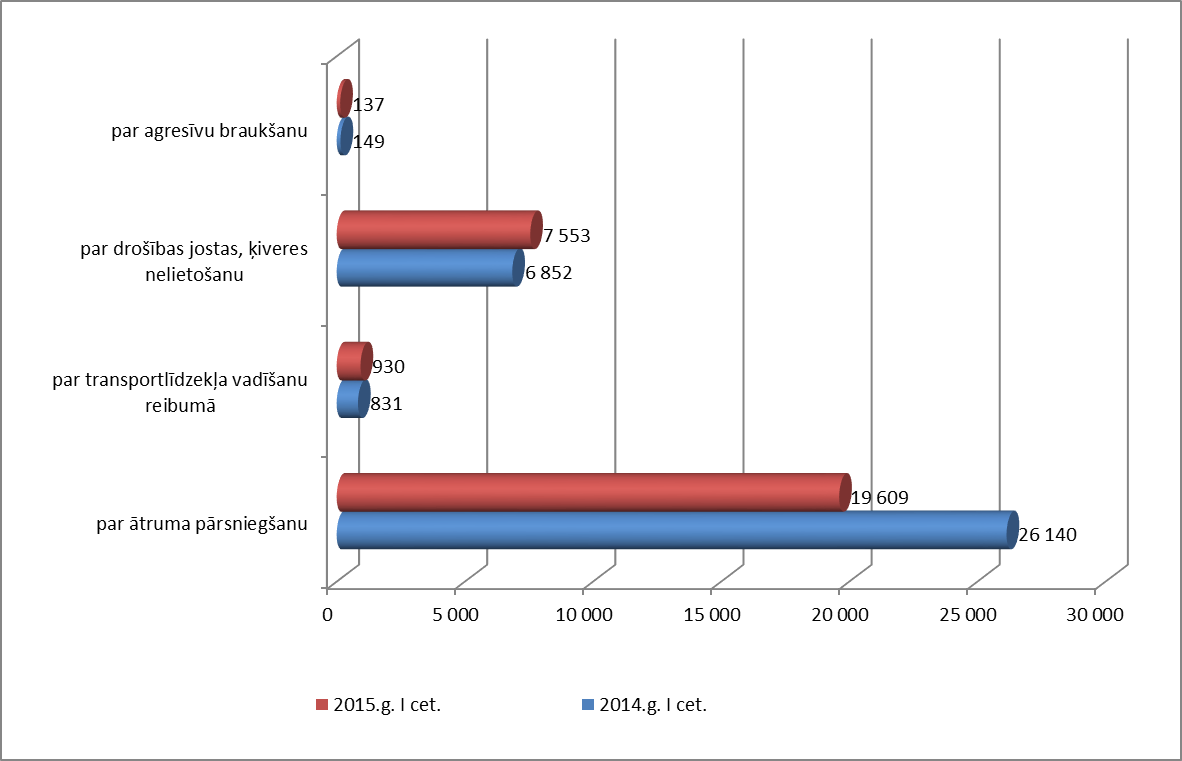 1.att. 2015.gada pirmajā ceturksnī konstatēto ceļu satiksmes noteikumu pārkāpumu skaits pēc to veida salīdzinājumā ar 2014.gada pirmo ceturksniizpildei saņemti 157 tiesiskās palīdzības lūgumi, no kuriem izpildīti 135 (tai skaitā iepriekšējā periodā saņemtie tiesiskās palīdzības lūgumi);ārvalstu komandējumos nosūtītas 339 Valsts policijas amatpersonas, tai skaitā SIRENE Latvijas nacionālā nodaļa un Interpols organizēja un nodrošināja 30 izdodamo personu pārņemšanu un konvojēšanu no ārvalstīm uz Latviju.Programmas „Ugunsdrošība, glābšana un civilā aizsardzība” ietvaros 2015.gada pirmajā ceturksnī izlietots finansējums 8403,2 tūkst. euro apmērā, kas ir 99,1% no pārskata periodā plānotā. Salīdzinot ar 2014.gada pirmo ceturksni, izlietoto līdzekļu apjoms ir samazinājies par 32,2 tūkst. euro, kas pamatā ir saistīts ar nekustamo īpašumu centralizāciju, pārdalot finansējumu Iekšlietu ministrijas Nodrošinājuma valsts aģentūrai. Programmas ietvaros veikti šādi nozīmīgākie pasākumi:nodrošināta jauno politikas iniciatīvu īstenošana, tai skaitā transportlīdzekļu uzturēšanas un remonta (autotransports) izdevumu segšana (73,6 tūkst. euro), minimālās mēneša darba algas paaugstināšana līdz 360 euro un mēneša darba algas skalu minimuma korekcija ar 2015.gada 1.janvāri (1,9 tūkst. euro), uz vienlīdzīgiem principiem balstītas atlīdzības nodrošināšana (atvaļinājuma pabalsts, atlaišanas (atvaļināšanas) pabalsts, prēmija saskaņā ar ikgadējo darbības un tās rezultātu novērtējumu, veselības apdrošināšana) (64,5 tūkst. euro);dzēsti 3640 ugunsgrēki, kas ir par 10,4% mazāk nekā iepriekšējā gada pirmajā ceturksnī, veikti 1298 glābšanas darbi (izglābti 70 cilvēki);veiktas 1649 ugunsdrošības pārbaudes, to rezultātā ir izsniegti 1602 pārbaudes akti, izskatīti 1189 iesniegumi un izsniegti 67 atzinumi par būvobjekta atbilstību ugunsdrošības prasībām, reģistrēti 11 administratīvo pārkāpumu protokoli, ieturēti naudas sodi 4620 euro apmērā, izsniegti 14 brīdinājumi par darbības apturēšanu un 10 lēmumi par darbības apturēšanu;īstenoti 1242 prevencijas pasākumi, tai skaitā presē publicēti 400 materiāli par ugunsdrošību, 49 uzstāšanās televīzijā un radio, organizētas 545 lekcijas, kuras noklausījās 10 657 dalībnieki.Programmas „Valsts robežsardzes darbība” ietvaros 2015.gada pirmajā ceturksnī izlietots finansējums 9549,9 tūkst. euro apmērā, kas ir 95,9% no pārskata periodā plānotā. Salīdzinot ar 2014.gada pirmo ceturksni, izlietoto līdzekļu apjoms ir palielinājies par 1286,1 tūkst. euro, kas pamatā ir saistīts ar ieņēmumu no sniegtajiem maksas pakalpojumiem un citu pašu ieņēmumu un attiecīgu izdevumu palielinājumu dalībai FRONTEX Aģentūras organizētajos pasākumos. Programmas ietvaros nodrošināta šādu galveno pasākumu īstenošana:nodrošināta jauno politikas iniciatīvu īstenošana, tai skaitā transportlīdzekļu uzturēšanas un remonta (autotransports, kuģi un gaisa kuģi) izdevumu segšana (40,5 tūkst. euro), minimālās mēneša darba algas paaugstināšana līdz 360 euro un mēneša darba algas skalu minimuma korekcija ar 2015.gada 1.janvāri (3,6 tūkst. euro), amatpersonu ar speciālajām dienesta pakāpēm nodrošināšana ar formas tērpiem un speciālajiem aizsargtērpiem (51,7 tūkst. euro) un uz vienlīdzīgiem principiem balstītas atlīdzības nodrošināšana (atvaļinājuma pabalsts, atlaišanas (atvaļināšanas) pabalsts, prēmija saskaņā ar ikgadējo darbības un tās rezultātu novērtējumu, veselības apdrošināšana) (94,1 tūkst. euro);veiktas 812 893 personu,  265 348 automašīnu, 479 pasažieru vilcienu,  8387 kravas vilcienu,  2857 kuģu un 3885 lidmašīnu robežpārbaudes;robežas šķērsošanas vietās un pierobežā aizturētas 1877 personas, par “zaļās” robežas nelikumīgu šķērsošanu aizturētas 29 personas, kas ir par 27 jeb 93,2% vairāk nekā 2014.gada I ceturksnī (2.attēls), par robežkontroles punktu režīma pārkāpumiem aizturētas 15 personas, par pierobežas režīma pārkāpumiem aizturēta 545 personas, par nelikumīgu robežas šķērsošanu aizturēti 32 trešo valstu pilsoņi, aizturētas 5 personas ar viltotiem dokumentiem, aizturētas 57 meklējamās personas, atteikts ieceļot 93 ārzemniekiem Latvijas Republikā bez vīzas, aizturēti 192 ārzemnieki, kuriem izceļojot no valsts konstatēts, ka viņi pārsnieguši vīzā norādīto termiņu, aizturētas 24 personas ar nederīgiem ceļošanas dokumentiem, aizturētas 968 personas ar nederīgiem transporta līdzekļa dokumentiem, aizturētas 75 personas par nelikumīgu preču pārvadāšanu. Kopumā par pārkāpumiem uz valsts robežas administratīvi sodītas 1685 personas par kopējo summu 76 386 euro.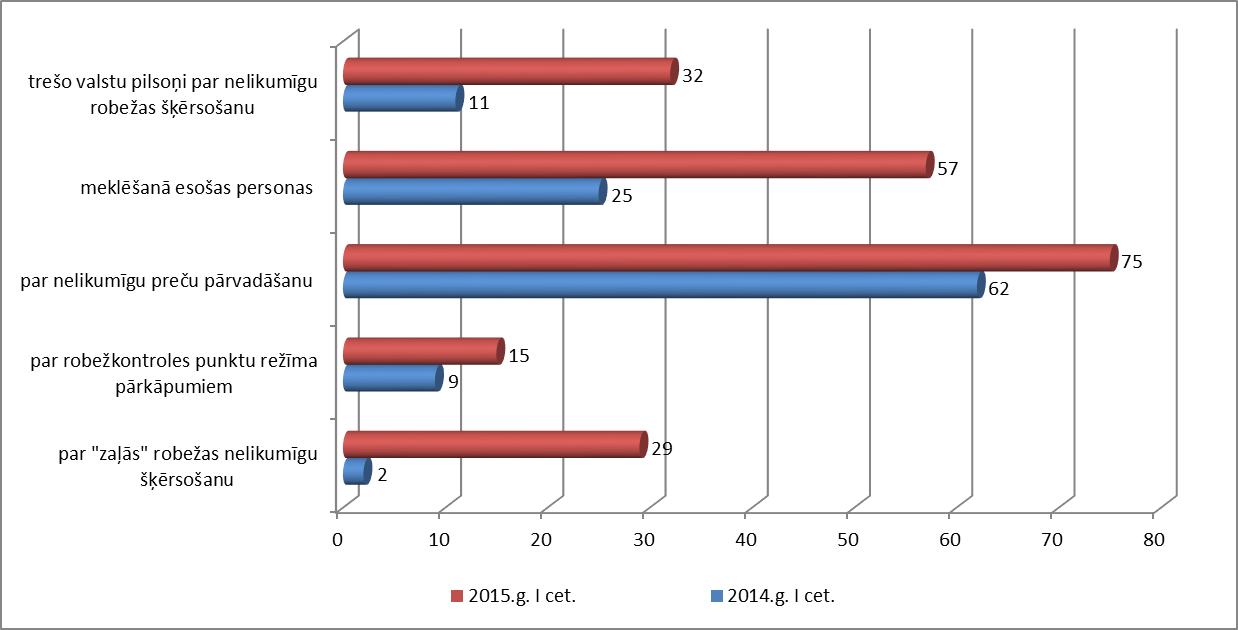 2. att. 2015.gada pirmajā ceturksnī uz valsts robežas aizturēto personu skaits pēc pārkāpuma veida salīdzinājumā ar 2014.gada pirmo ceturksniProgrammas ietvaros 2015.gada pirmajā ceturksnī tika plānots izlietot 9963,1 tūkst. euro, no kuriem izlietoti 95,9 procenti. Izdevumu neizpilde 413,2 tūkst. euro apmērā pamatā izveidojusies, jo FRONTEX aģentūra samazināja operacionālās aktivitātes uz ES ārējām robežām (Vidusjūras reģions – Grieķija, Itālija), līdz ar to nav noslēgti vairāki līgumi par Valsts robežsardzes dalību FRONTEX aģentūras kopējās operācijās;Programmas „Pilsonības un migrācijas lietas” ietvaros 2015.gada pirmajā ceturksnī izlietots finansējums 4625,1 tūkst. euro apmērā, kas ir 99,8% no pārskata periodā plānotā. Salīdzinot ar 2014.gada pirmo ceturksni, izlietoto līdzekļu apjoms samazinājies par 293,5 tūkst. euro, kas pamatā saistīts ar izdevumu samazinājumu Eiropas Parlamenta vēlēšanu norises nodrošināšanai 2014.gadā un izdevumu samazinājumu sagatavju iegādei personu apliecinošo dokumentu izsniegšanai. Programmas ietvaros veikti šādi nozīmīgākie pasākumi:nodrošināta jauno politikas iniciatīvu īstenošana, tai skaitā minimālās mēneša darba algas paaugstināšana līdz 360 euro un mēneša darba algas skalu minimuma korekcija ar 2015.gada 1.janvāri (1,0 tūkst. euro), uz vienlīdzīgiem principiem balstītas atlīdzības nodrošināšana (atvaļinājuma pabalsts, atlaišanas pabalsts, prēmija saskaņā ar ikgadējo darbības un tās rezultātu novērtējumu, veselības apdrošināšana) (100,3 tūkst. euro);nodrošināta personu apliecinošu un ceļošanas dokumentu izsniegšana, tai skaitā izsniegtas 72 896 pilsoņu pases, 9592 nepilsoņu pases, 30 bezvalstnieku ceļošanas dokumenti, 5 bēgļa ceļošanas dokumenti, 13 ceļošanas dokumenti personai, kurai piešķirts alternatīvais statuss, 32 076 LR pilsoņa personas apliecības, 1604 LR nepilsoņa personas apliecības, 431 ES pilsoņa apliecība, 8792 trešo valstu pilsoņu personas apliecības – uzturēšanās atļaujas (3.attēls), kā arī izsniegtas uzturēšanās atļaujas 666 ES pilsoņiem un 8823 trešo valstu pilsoņiem.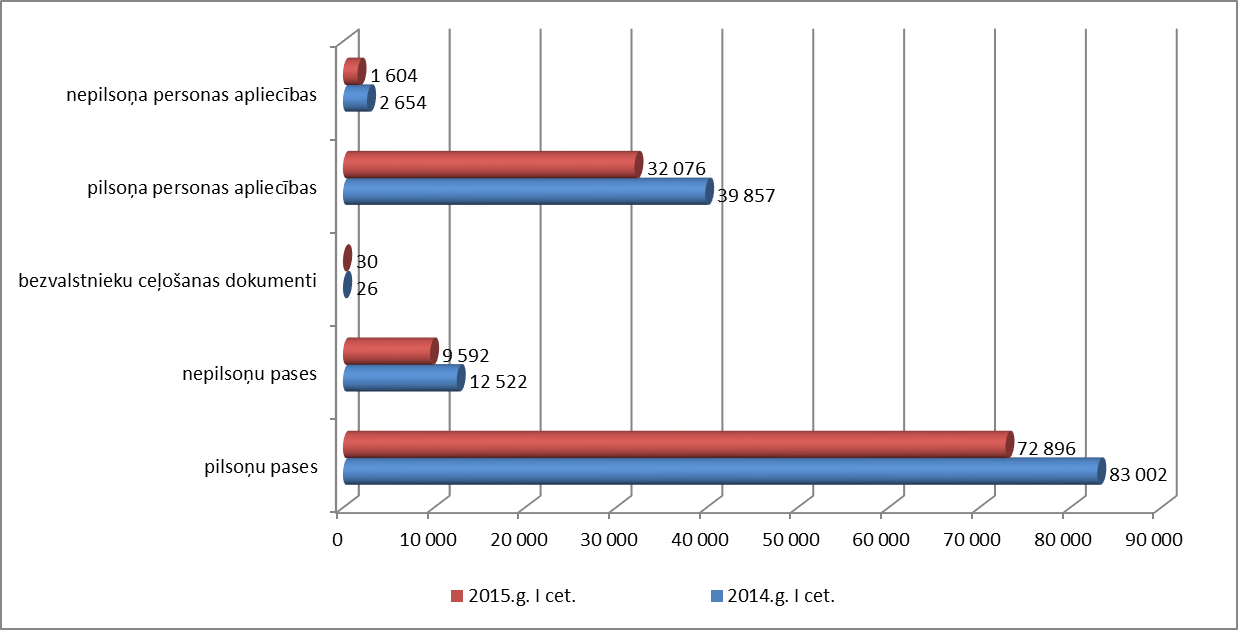 3.att. 2015.gada pirmajā ceturksnī izsniegto personu apliecinošu dokumentu skaits salīdzinājumā ar 2014.gada pirmo ceturksniizsniegta 121 vīza, apstiprināti 2604 izsaukumi uzturēšanās atļaujas pieprasīšanai un uzaicinātas 3003 personas, apstiprināti 8137 ielūgumi vīzas pieprasīšanai un ielūgtas 16 082 personas, piešķirtas tiesības uz nodarbinātību 941 personai;piešķirts repatrianta statuss 29 personām un 17 viņu ģimenes locekļiem, sniegta materiālā palīdzība repatriantiem 222 gadījumos (izmaksāti pabalsti); 4 gadījumos piešķirts politiski represētās personas statuss, bet 13 gadījumos atteikums piešķirt politiski represētās personas statusu, pieņemti 1656 lēmumi par tiesiskā statusa noteikšanu un 540 lēmumi par tiesiskā statusa zaudēšanu;saņemts 321 naturalizācijas iesniegums, organizēta latviešu valodas pārbaude 68 grupām un vēstures pārbaude 77 grupām, organizēta solījuma par uzticību LR došanas un parakstīšanas 21 svinīgā ceremonija, 59 personas uzņemtas Latvijas pilsonībā naturalizācijas kārtībā saskaņā ar Ministru kabineta rīkojumu.Apakšprogrammas „Veselības aprūpe un fiziskā sagatavotība” ietvaros  2015.gada pirmajā ceturksnī izlietots finansējums 955,3 tūkst. euro apmērā, kas ir 90,6% no pārskata periodā plānotā. Salīdzinot ar 2014.gada pirmo ceturksni, izlietoto līdzekļu apjoms ir pieaudzis par 375,6 tūkst. euro, kas pamatā saistīts ar veselības aprūpes pakalpojumu pieejamības paaugstināšanu Iekšlietu ministrijas padotības iestāžu un Ieslodzījuma vietu pārvaldes amatpersonām ar speciālajām dienesta pakāpēm. Programmas ietvaros veikti šādi nozīmīgākie pasākumi:nodrošināta jauno politikas iniciatīvu īstenošana, tai skaitā minimālās mēneša darba algas paaugstināšana līdz 360 euro un mēneša darba algas skalu minimuma korekcija ar 2015.gada 1.janvāri (0,8 tūkst. euro), uz vienlīdzīgiem principiem balstītas atlīdzības nodrošināšana (atvaļinājuma pabalsts, atlaišanas pabalsts, prēmija saskaņā ar ikgadējo darbības un tās rezultātu novērtējumu, veselības apdrošināšana) (8,2 tūkst. euro);veikti pasākumi darba vides uzlabošanai Iekšlietu ministrijas padotības iestādēs, pārbaudītas 26 Iekšlietu ministrijas struktūrvienības, kas ir par 7 vairāk nekā 2014.gada pirmajā ceturksnī;izmaksāti pabalsti amatpersonām ar speciālajām dienesta pakāpēm 62 187 euro apmērā (vidējais kompensācijas amatpersonām ar speciālajām dienesta pakāpēm apmērs ir 1829 euro), tai skaitā pildot ar īpašu risku saistītos dienesta pienākumus – 26, tai skaitā viegla veselības bojājuma gadījumā – 21, vidēji smaga veselības bojājuma gadījumā – 5 un nepildot ar īpašu risku saistītos dienesta pienākumus – 98), tai skaitā viegla veselības bojājuma gadījumā – 4, vidēji smaga veselības bojājuma gadījumā – 2, sakarā ar iegūtu II grupas invaliditāti – 1 un sakarā ar amatpersonas nāvi – 1;veikti norēķini ar ārstniecības iestādēm par Iekšlietu ministrijas sistēmas iestāžu amatpersonu ar speciālajām dienesta pakāpēm veselības aprūpi, tai skaitā 4099 amatpersonām veikta obligātā veselības pārbaude, 225 amatpersonas ārstētas stacionārā, 8325 gadījumos apmaksāti ambulatoro veselības aprūpes pakalpojumu izdevumi (pacientu iemaksa), 8173 gadījumos izmaksāta kompensācija par veselības aprūpei izlietotajiem līdzekļiem par kopējo summu 393 365 euro. Apakšprogrammas ietvaros 2015.gada pirmajā ceturksnī tika plānots izlietot 1054,6 tūkst. euro, no kuriem izlietoti 90,6 procenti. Izdevumu neizpilde 99,4 tūkst. euro apmērā pamatā izveidojusies, jo netika veikti izdevumi par atvaļināto amatpersonu veselības aprūpes pakalpojumiem (65,0 tūkst. euro) un netika veikti plānotie izdevumi sociālajiem pabalstiem, jo pieprasījums bija mazāks nekā plānots (25,9 tūkst. euro).Programmas „Iekšlietu ministrijas sistēmas iestāžu darbības nodrošinājums” ietvaros 2015.gada pirmajā ceturksnī izlietoti līdzekļi 8162,9 tūkst. euro apmērā, kas ir 96,3% no pārskata periodā plānotā. Salīdzinot ar 2014.gada attiecīgo laika periodu, izlietoto līdzekļu apjoms palielinājies par 942,5 tūkst. euro, kas pamatā saistīts ar apsaimniekošanas funkciju centralizāciju (pārņemšanu no citām iekšlietu sistēmas iestādēm) un apsaimniekošanas izdevumu un komunālo izdevumu palielinājumu saistībā ar attiecīgo pakalpojumu un iegādes cenu pieaugumu. Programmas ietvaros nodrošināta Iekšlietu ministrijas Nodrošinājuma valsts aģentūras darbība, tai skaitā: nodrošināta jauno politikas iniciatīvu īstenošana, tai skaitā minimālās mēneša darba algas paaugstināšana līdz 360 euro un mēneša darba algas skalu minimuma korekcija ar 2015.gada 1.janvāri (40,2 tūkst. euro), uz vienlīdzīgiem principiem balstītas atlīdzības nodrošināšana (atvaļinājuma pabalsts, atlaišanas pabalsts, prēmija saskaņā ar ikgadējo darbības un tās rezultātu novērtējumu, veselības apdrošināšana) (205,2 tūkst. euro), Iekšlietu ministrijas padotībā esošo iestāžu nodrošināšana ar dienesta šaujamieročiem un to aprīkojumu (100,2 tūkst. euro), ar krimināllietām saistīto lietisko pierādījumu, arestētās mantas un administratīvo pārkāpumu lietās izņemtās mantas un dokumentu glabāšanas un iznīcināšanas izdevumu segšana (23,1 tūkst. euro);pārskata periodā veikta 501 nekustamā īpašuma apsaimniekošana un uzturēšana, kas salīdzinot ar iepriekšējā gada pirmo ceturksni, ir par 42 nekustamajiem īpašumiem vairāk;Iekšlietu ministrijas padotības iestāžu vajadzībām iegādātas 839 OCTA polises, kā arī Iekšlietu ministrijas padotības iestādes pēc pieprasījuma nodrošinātas ar funkciju veikšanai nepieciešamajām veidlapām;uzsākta pierobežas zemes atsavināšana, lai nospraustu valsts robežu dabā, Latvijas Republikas un Krievijas Federācijas valsts robežas demarkācijas pasākuma ietvaros;uzsāktas iepirkumu procedūras un tiek slēgti līgumi ar komersantiem par bruņojuma iegādi, lai nodrošināti Iekšlietu ministrijas padotībā esošās iestādes ar munīciju un bruņojumu;ceļu satiksmē izņemts 1071 transportlīdzeklis, kas, salīdzinot ar iepriekšējā gada pirmo ceturksni, ir par 148 vairāk, atdoti īpašniekiem 1120 transportlīdzekļi un realizēts 191 transportlīdzeklis;pieņemti lietiskie pierādījumi 280 lietā (539 368 vienības), nodoti personām 156 lietās (4724 vienības) un nodoti VID 37 lietās (25 015 vienības), administratīvi izņemta manta 234 lietās (28 264 vienības), nodota izņemtā manta personām 13 lietās (574 vienības) un nodoti VID 164 lietās (9933 vienības);turpināta nepieciešamo materiālu iegāde saskaņā ar Publisko iepirkumu likumu un no nomenklatūras izņemto materiālo rezervju realizācija saskaņā ar Publiskas personas mantas atsavināšanas likumu, iegūtos līdzekļus novirzot materiālo rezervju iegādei un atjaunošanai.Programmas ietvaros 2015.gada pirmajā ceturksnī tika plānots izlietot 8476,5 tūkst. euro, bet izlietoti 96,3% no pārskata periodā plānotā. Izdevumu neizpilde 313,5 tūkst. euro apmērā pamatā saistīta ar pasākuma „Latvijas Republikas un Krievijas Federācijas valsts robežas demarkācija” īstenošanu, jo kavējās darbi Latvijas – Krievijas robežas ierīkošanai, kas veicami vienlaicīgi un abpusēji, atbilstoši kopējās Latvijas – Krievijas valstu robežas demarkācijas komisijas pieņemtajiem lēmumiem, kā arī aizkavējās vairāku līgumu noslēgšana par remontdarbiem un vairāki darbi tika veikti ilgākā laika periodā nekā plānots.Programmas „Latvijas prezidentūras Eiropas Savienības Padomē nodrošināšana 2015.gadā” ietvaros izlietots finansējums 730,4 tūkst. euro apmērā, kas ir 92,8% no plānotā. Salīdzinot ar 2014.gada pirmo ceturksni, izlietotā finansējuma apjoms palielinājies par 571,7 tūkst. euro, kā ietvaros nodrošināta Latvijas Prezidentūras ES Padomē 2015.gadā iekšlietu jomā norise un drošības pasākumu īstenošana Latvijas Prezidentūras ES Padomē laikā. Latvijas Prezidentūras ES Padomē iesaistītie darbinieki tika nosūtīti 113 komandējumos, lai nodrošinātu sagatavošanās prezidentūras norisei un programmas izstrādei, kā arī trīs Iekšlietu ministrijas darbinieki pildījuši Iekšlietu ministrijas specializēto atašeju diplomātiskos pienākumus un viens darbinieks veicis atbalsta funkcijas nodrošināšanu Latvijas Republikas pastāvīgajā pārstāvniecībā Briselē.	Programmas ietvaros 2015.gada pirmajā ceturksnī tika plānots izlietot 787,3 tūkst. euro, bet tika izlietots 92,8% no pārskata periodā plānotā. Izdevumu neizpilde 56,8 tūkst. euro apmērā pamatā izveidojusies, jo netika izlietoti visi plānotie līdzekļi samaksai par virsstundu darbu un darbu svētku dienās Prezidentūras drošības pasākumu īstenošanā iesaistītajiem darbiniekiem, kā arī netika izlietoti līdzekļi plānotajā apmērā drošības pasākumu nodrošināšanai (Drošības policija).Programmas „Nozaru vadība un politikas plānošana” ietvaros 2015.gada pirmajā ceturksnī izlietotie līdzekļi ir 606,8 tūkst. euro jeb 98,7% no pārskata periodā plānotā, kas ir par 98,2 tūkst euro mazāk nekā iepriekšējā gada pirmajā ceturksnī. Programmas izlietoto līdzekļu ietvaros pamatā nodrošināta iekšlietu politikas izstrāde, tai skaitā nodrošināta nozari reglamentējošo tiesību aktu un politikas plānošanas dokumentu projektu sagatavošana, atzinumu par citu institūciju izstrādātajiem tiesību aktu un politikas plānošanas dokumentu projektiem sniegšana.2. Eiropas Savienības politiku instrumentu un pārējās ārvalstu finanšu palīdzības līdzfinansēto un finansēto projektu un pasākumu īstenošanaIekšlietu ministrija Eiropas Savienības politiku instrumentu un pārējās ārvalstu finanšu palīdzības līdzfinansēto un finansēto projektu un pasākumu īstenošanu nodrošināja, īstenojot 5 budžeta programmas un 19 apakšprogrammas. Resursu ziņā nozīmīgākās ir šādas programmas.Programmas „Eiropas Kopienas iniciatīvas projektu un pasākumu īstenošana” ietvaros 2015.gada pirmajā ceturksnī izlietots finansējums 494,4 tūkst. euro apmērā, kas ir 24,5% no pārskata periodā plānotā. Programmas ietvaros nodrošināta atmaksas veikšana valsts pamatbudžetā par projekta „Rokasgrāmatas un apmācība kā efektīvs līdzeklis noziedzības prevencijā un apkarošanā” ietvaros veiktajiem sertificētajiem izdevumiem, kā arī nodrošināta šādu nozīmīgāko projektu īstenošana:projekta „Pasažieru datu reģistra (PDR) sistēmas izveide Latvijā” izlietotā finansējuma 176,4 tūkst. euro apmērā ietvaros veikta turpmākai darbībai paredzēto telpu remontdarbu un infrastruktūras sagatavošana, pabeigts izsludinātā iepirkuma Pasažieru datu reģistra (PDR) sistēmas analītiskās programmatūras izstrādei kandidātu atlases posms, uzsākta nākamā posma īstenošana. Projekta ietvaros 2015.gada pirmajā ceturksnī tika izlietots finansējums 10,7% apmērā no plānotā. Izdevumu neizpilde 1474,4 tūkst. euro apmērā pamatā saistīta ar neizlietoto finansējumu atlīdzībai, jo projektā iesaistītie darbinieki nostrādāja mazāk nekā plānots, kā arī ar iepirkuma procedūras aizkavēšanos, kā rezultātā netika veiktas plānotās kapitālās iegādes;projekta „Vienoti pret korupciju” izlietotā finansējuma 24,2 tūkst. euro apmērā ietvaros organizēts mācību seminārs par korupcijas novēršanu un cīņu pret to Rumānijā, Slatinā, kurā piedalījās 30 Valsts policijas darbinieki. Projekta ietvaros 2015.gada pirmajā ceturksnī tika izlietots finansējums 85,2% apmērā no plānotā. Izdevumu neizpilde 4,2 tūkst. euro apmērā pamatā saistīta ar neizlietoto finansējumu atlīdzībai, jo projekta aktivitātei mainīts īstenošanas grafiks, kā arī iepirkuma cena projekta ietvaros paredzētajām iegādēm bija zemāka nekā plānots;projekta „Standarta ISO/IEC 17020 ieviešana notikumu vietas apskates procesā, lai attīstītu vienotu pieeju lietisko pierādījumu izņemšanā pārrobežu sadarbībā” izlietotā finansējuma 56,4 tūkst. euro apmērā ietvaros 2015.gada janvārī rīkots mācību seminārs Rīgā kriminālistikas ekspertiem, pabeigts darbs pie Kriminālistikas informācijas pārvaldības sistēmas izstrādes, organizēta projekta noslēguma konference par kriminālistikas iestāžu audita rezultātiem un ISO 17020 standarta prasībām notikuma vietas apskatē. Projekta ietvaros 2015.gada pirmajā ceturksnī tika izlietots finansējums 86,0% apmērā no plānotā. Izdevumu neizpilde 9,2 tūkst. euro apmērā pamatā izveidojusies, jo netika veikta atlīdzības izmaksa ārvalstu ekspertam un plānotie komandējumi pārcelti uz aprīļa mēnesi.projekta „Novēršot cilvēku tirdzniecību un fiktīvās laulības: daudznozaru risinājums” izlietotā finansējuma 161,1 tūkst. euro apmērā ietvaros noslēgti partnerības līgumi ar projekta Latvijas, Igaunijas, Lietuvas, Slovākijas, Somijas, Īrijas partneriem, organizēta starptautiska projekta atklāšanas sanāksme un preses konference Rīgā, organizēta Nacionālā apaļā galda sanāksme Latvijā un vienlaikus visās partnervalstīs, lai izstrādātu pamatu turpmākās izpētes metodoloģijai un ziņojuma struktūrai, kā arī sākotnējo daudznozaru sadarbības karti, veikti sagatavošanās darbi saistībā ar četru Reģionālo apaļo galdu sanāksmju organizēšanu Latvijā. projekta „Latvijas Republikas, Lietuvas Republikas un Igaunijas Republikas imigrācijas sakaru virsnieka punkta turpmākā attīstība Gruzijā un Baltkrievijā” izlietotā finansējuma 36,5 tūkst. euro apmērā ietvaros nodrošināta Latvijas Valsts robežsardzes sakaru virsnieku punktu darbības turpināšana Gruzijā un Baltkrievijā, lai sniegtu atbalstu Latvijas Republikas Valsts robežsardzei, Lietuvas Republikas Valsts robežsardzes dienestam un Igaunijas Republikas Robežsardzes pārvaldei nelegālās imigrācijas apkarošanā. Projekta ietvaros 2015.gada pirmajā ceturksnī tika izlietots finansējums 68,1% apmērā no plānotā. Izdevumu neizpilde 17,1 tūkst. euro apmērā pamatā izveidojusies, jo samazinājies sakaru virsnieku algas pabalsts un tika precizēts projekta pasākumu grafiks.Programmas „3.mērķa „Eiropas teritoriālā sadarbība” pārrobežu sadarbības programmu, projektu un pasākumu īstenošana” ietvaros 2015.gada pirmajā ceturksnī tika izlietots finansējums 632,3 tūkst. euro apmērā, kas ir 92,9% no pārskata periodā plānotā. Programmas ietvaros nodrošināta atmaksas veikšana valsts pamatbudžetā 32,0 tūkst. euro apmērā par projekta „Ekoloģisko avāriju seku likvidēšana un vides piesārņojuma mazināšana Lielupes baseina teritorijā” ietvaros veiktajiem sertificētajiem izdevumiem, kā arī nodrošināta projekta „Pārrobežu rīcības spēju attīstīšana, veicot kopīgas katastrofu seku likvidēšanas aktivitātes skarbos vides apstākļos” īstenošana. Minētā projekta izlietotā finansējuma 600,3 tūkst. euro apmērā ietvaros pabeigti Depo ēkas Valkā celtniecības darbi. Projekta izpilde veido 92,6% no plānotā. Neizlietotais finansējums 48,0 tūkst. euro apmērā izveidojies, jo projektā plānotās mācības tika pārceltas uz aprīli un objekta nodošana ekspluatācijā aizkavējās.Programmas „Citu Eiropas Savienības politiku instrumentu projektu un pasākumu īstenošana” ietvaros 2015.gada pirmajā ceturksnī tika izlietots finansējums 1819,9 tūkst. euro apmērā, kas ir 98,2% no pārskata periodā plānotā. Programmas ietvaros nodrošināta šādu nozīmīgāko projektu īstenošana: Eiropas migrācijas tīkls projekta “Eiropas migrācijas tīkls” izlietotā finansējuma 26,8 tūkst. euro apmērā ietvaros noorganizēta Eiropas migrācijas tīkla ikgadējā konference "Talantīgo migrantu ilgtspējīga piesaiste Eiropas Savienībai", sagatavotas atbildes uz 29 ad-hoc jautājumiem, nodrošināta dalība EMT nacionālo kontaktpunktu sanāksmē Briselē un neformālajā sanāksmē Rīgā, izstrādāts Politikas ziņojums par migrācijas un patvēruma situāciju Latvijā 2014.gadā un ziņojuma statistikas pielikums.Vadošās iestādes tehniskā palīdzībaprojekta “Vadošās iestādes tehniskā palīdzība” izlietotā finansējuma 52,1 tūkst. euro apmērā ietvaros nodrošināta dalība Iekšējās drošības fonda un Patvēruma, migrācijas un integrācijas fonda vadības komitejas sēdēs Briselē, sagatavots un iesniegts izskatīšanai Ministru kabinetā likumprojekts "Patvēruma, migrācijas un integrācijas fonda un Iekšējās drošības fonda vadības likums", sagatavoti Eiropas Ārējo robežu fonda, Eiropas Atgriešanās fonda un Eiropas Bēgļu fonda 2012.gada programmas Noslēguma ziņojumi, sagatavotas un Eiropas Komisijai nosūtītas Iekšējās drošības fonda un Patvēruma, migrācijas un integrācijas fonda nacionālās programmas, nodrošināta dalība mācību semināros "Līguma izpilde" un "Piedāvājumu vērtēšanas kritēriji, piedāvājumu sagatavošana vērtēšanas kritēriju kontekstā", kā arī uzsākta Iekšējās drošības fonda un Patvēruma, migrācijas un integrācijas fonda Pārvaldības un kontroles sistēmas apraksta izstrāde.Projekta ietvaros izlietots finansējums 84,1% apmērā no plānotā. Neizlietotais finansējums 9,9 tūkst. euro apmērā izveidojies, jo ir vakanta amata vieta un viena amatpersona atrodas bērna kopšanas atvaļinājumā, kā arī plānotais publicitātes seminārs pārcelts uz 2015.gada aprīli un Eiropas Komisija vienam Vadošās iestādes darbiniekam sedza komandējuma izdevumus (aviobiļešu iegāde, viesnīcu izdevumi) uz Patvēruma, migrācijas, integrācijas un Iekšējās drošības komitejas sanāksmi Briselē.Eiropas Atgriešanās fondsprojekta „Nelegālo imigrantu lietu digitālā arhīva izveidošana un attīstīšana” izlietotā finansējuma 12,9 tūkst. euro apmērā ietvaros ieskenētas/indeksētas aptuveni 6000 personu lietas, īstenoti NILDA testēšanas darbi, veikta izlaboto kļūdu piegādāšana no NILDA izstrādātāja un šo kļūdu testēšana. Projekta ietvaros plānotie līdzekļi izlietoti 100% apmērā;projekta „Atgriezto ārzemnieku un ieceļošanas aizliegumu reģistra izstrāde” izlietotā finansējuma 2,9 tūkst. euro apmērā ietvaros turpināts darbs pie programmatūras testēšanas un uzlabošanas, saskaņots lietotāju rokasgrāmatas saturs un uzsākta starpinstitūciju vienošanos izstrāde par tās lietošanu;projekta „Atgriešanās jomā iesaistīto Pilsonības un migrācijas lietu pārvaldes darbinieku kvalifikācijas paaugstināšana” izlietotā finansējuma 4,5 tūkst. euro apmērā ietvaros nodrošināta 35 Pilsonības un migrācijas lietu pārvaldes darbinieku apmācība Rīgā;projekta „Atgriešanās jomā iesaistīto Valsts robežsardzes darbinieku kapacitātes stiprināšana” izlietoto līdzekļu 11,2 tūkst. euro apmērā ietvaros turpinātas angļu valodas apmācības 8 Valsts robežsardzes amatpersonām, nodrošinātas autovadītāju apmācības "D1" kategorijas iegūšanai, uzsākta „Konvojnieku apmācība”. Projekta ietvaros plānotie līdzekļi izlietoti 100% apmērā;projekta „Atbalsts piespiedu izraidīšanas pasākumu organizēšanai un pilnveidošanai” izlietotā finansējuma 66,3 tūkst. euro apmērā ietvaros nodrošināta 74 nelegālo imigrantu izraidīšana, kā arī nodrošināta nelegālo imigrantu uzturēšanas izdevumu segšana;projekta „Brīvprātīgās atgriešanās un reintegrācijas palīdzības sniegšana Latvijā” izlietoto līdzekļu 43,5 tūkst. euro apmērā ietvaros nodrošināta atgriešanās uz mītnes zemēm 57 personām (noformēti ceļošanas dokumenti, iegādātas biļetes uz mītnes zemēm, nodrošināta minēto personu pavadīšana līdz lidostai Rīgā), kā arī sniegta reintegrācijas palīdzība izcelsmes valstī 15 personām. Projekta ietvaros plānotie līdzekļi izlietoti 100% apmērā.Eiropas Bēgļu fonds IIIprojekta „Uzņemšanas standartu patvēruma meklētājiem paaugstināšana patvēruma meklētāju uzņemšanas centrā „Mucenieki” un tehnisko apstākļu pilnveidošanai nepieciešamo darbu nodrošināšana patvēruma meklētāju uzņemšanas centrā „Mucenieki”” izlietoto līdzekļu 28,6 tūkst. euro apmērā ietvaros nodrošināta nepieciešamā medicīniskā un materiālā palīdzība mērķa grupai (higiēnas pakas, pārtikas pakas, trauki, braukšanas kartes, tulkojumi, ārstu apmeklējumi, medikamentu iegāde, ģimenes ārsta apmeklējumi, psihologa konsultācijas), nodrošinātas nepieciešamās skolas preces (skolas somas, kancelejas preces) mērķa grupai, iegādāts nepieciešamais inventārs/aprīkojums PMIC „Mucenieki” telpām, mērķa grupas vajadzību nodrošināšanai (bērnu rati, projektors, trenažieri, veļas mašīnas, veļas žāvētāji, elektriskās plītis). Projekta ietvaros izlietots finansējums 90,8% no plānotā. Neizlietotais finansējums 2,9 tūkst. euro apmērā pamatā izveidojies, jo samazinājās sniegto pakalpojumu apjoms tulkošanai, ekspertīžu veikšanai un patvēruma meklētāju pārsūtīšanai uz atbildīgo dalībvalsti;projekta „Valsts robežsardzes kapacitātes stiprināšana, veicot darbības ar patvēruma meklētājiem” izlietoto līdzekļu 26,2 tūkst. euro apmērā ietvaros nodrošināta patvēruma meklētāju uzturēšanas un identifikācijas pasākumu organizēšana, patvēruma meklētāju pārsūtīšana uz atbildīgo dalībvalsti, kā arī organizēti semināri Valsts robežsardzes un sadarbību institūciju amatpersonām. Projekta ietvaros plānotie līdzekļi izlietoti 100% apmērā;projekta „Pilsonības un migrācijas lietu pārvaldes administratīvās kapacitātes paaugstināšana un sadarbības stiprināšana starp institūcijām patvēruma jomā” izlietotā finansējuma 22,8 tūkst. euro apmērā ietvaros nodrošināta 4 ekspertu dalība Dublinas regulas piemērošanas, patvēruma meklētāju izcelsmes valstu informācijas iegūšanas un patvēruma procedūras nodrošināšanā, 20 darbiniekiem nodrošināta angļu valodas apguve Rīgā un 2 darbiniekiem Daugavpilī, 1 darbinieks apguvis franču valodas kursu Francijā, 4 piedalījušies pieredzes apmaiņas vizītē Slovēnijas migrācijas dienestā, 3 darbinieki piedalījušies ES apmācību moduļos (CURRICULUM) Maltā un Itālijā, noorganizētas apmācības par VMIS Patvērumu meklētāju un bēgļu reģistra izmantošanu Pilsonības un migrācijas lietu pārvaldes un Valsts robežsardzes darbiniekiem. Projekta ietvaros plānotie līdzekļi izlietoti 100% apmērā;projekta „Juridiskās palīdzības nodrošināšana patvēruma meklētājiem Latvijā 2013.-2015.gadā” ietvaros veiktas intervijas ar 38 patvēruma meklētājiem, sniegtas konsultācijas 55 patvēruma meklētājiem, sagatavoti 8 pieteikumi tiesai un 1 apelācijas sūdzība, nodrošināta 5 patvēruma meklētāja pārstāvība tiesā, apkopota informācija par 13 patvērumu meklētāju izcelsmes valstīm;projekta „Integrācijas iespēju paplašināšana bēgļiem un personām ar alternatīvo statusu un patvēruma meklētājiem” ietvaros sniegta materiālā, sociālā, medicīniskā un juridiskā palīdzība 75 personām, nodrošināta latviešu valodas kursu apmaksa 20 personām un nodrošināta kvalifikācijas iegūšanas kursu apmaksa 5 personām.  Ārējo robežu fondsprojekta „Nacionālās VIS attīstība, nodrošinot tās atbilstību EK sniegtajai tehniskās dokumentācijas galīgajai versijai” izlietotā finansējuma 86,0 tūkst. euro apmērā ietvaros nodrošināts darbs pie CVIS klasifikatora List of Authorties vērtību pārskatīšanas, papildus kontroles pasākumu ieviešanas rezultātā uzlabota NVIS biometrijas datu kvalitāte, veikta NVIS programmatūras izmaiņu pieprasījumu definēšana atbilstoši sistēmas lietotāju prasībām, turpināta Biometrijas datu apstrādes moduļa funkcionalitātes izvērtēšana, priekšlikumu sniegšana programmatūras izstrādātajam, u.c. pasākumi. Projekta ietvaros plānotie līdzekļi izlietoti 100% apmērā;projekta „Robežuzraudzības mobilitātes uzlabošana” izlietoto līdzekļu 1361,2 tūkst. euro apmērā ietvaros nodrošināta efektīva un kvalitatīva Latvijas Republikas un ES ārējās robežas uzraudzība un kontrole, aizsargājot valsts ekonomiskās intereses, nodrošinot iekšējo drošību un novēršot ārējos draudus, uzlabota Valsts robežsardzes mobilitāte, veicot daļēju autoparka nomaiņu. Projekta ietvaros plānotie līdzekļi izlietoti 100% apmērā.Programmas „Eiropas Ekonomikas zonas un Norvēģijas finanšu instrumentu finansēto programmu, projektu un pasākumu īstenošana” ietvaros 2015.gada pirmajā ceturksnī tika izlietots finansējums 31,5 tūkst. euro apmērā, kas ir 69,6% no pārskata periodā plānotā. Programmas ietvaros nodrošināta programmas “Latvijas korekcijas dienestu un Valsts policijas īslaicīgās aizturēšanas vietu reforma” administrēšana, tā ietvaros piedaloties Vadības komitejas Eiropas Ekonomikas zonas finanšu instrumenta un Norvēģijas finanšu instrumenta 2009.-2014.gada perioda sanāksmē Oslo un sagatavojot un apstiprinot Norvēģijas finanšu instrumenta 2009.-2014.gada programmas LV08 "Latvijas korekcijas dienestu un Valsts policijas īslaicīgās aizturēšanas vietu reforma" nacionālā Programmas partnera vadības un kontroles sistēmas aprakstu, un projekta „Valsts policijas īslaicīgās aizturēšanas vietu standartu uzlabošana” īstenošana, tā ietvaros turpināta sadarbība ar Eiropas Padomi un Igaunijas Drošības Zinātņu akadēmiju (2 EP eksperti un 1 Igaunijas eksperts piedalījās Seminārā “Ārvalstu prakses izpēte, sadarbības modeļa izstrāde, lai sagatavotu izglītības programmas ĪAV personālam”), izstrādāts 40 stundu izglītības programmas (specializācijas kursa) ĪAV personālam projekts, izvērtēti risinājumi iespējamā finansējuma trūkuma novēršanai visiem iecerētiem būvdarbiem pēc iepirkuma „Valsts policijas īslaicīgās aizturēšanas vietu atjaunošanas un pārbūves darbu veikšana” realizācijas, pārskatītas būvprojektētāju iesniegtās tāmes.Programmas ietvaros tika plānots izlietot 45,3 tūkst euro, bet tika izlietoti 69,6% no plānotā. Izdevumu neizpilde pamatā saistīta ar to, ka aizkavējās iepirkumu procedūru sagatavošana un samazinājās sniegto pakalpojumu apjoms tulkošanai, ekspertīžu veikšanai un patvēruma meklētāju pārsūtīšanai uz atbildīgo dalībvalsti.Programmas “Pārējās ārvalstu finanšu palīdzības līdzfinansētie projekti” ietvaros 2015.gada pirmajā ceturksnī tika izlietots finansējums 12,7 tūkst. euro apmērā, kas ir 99,3% no pārskata periodā plānotā. Programmas ietvaros nodrošināta šādu projektu īstenošana:projekta „Pašvaldību lomas stiprināšana cīņā pret cilvēku tirdzniecību Baltijas jūras reģionā” izlietotā finansējuma 3,4 tūkst. euro apmērā ietvaros sadarbībā ar Baltijas jūras valstu padomes dalībvalstu nacionālajiem, pašvaldību un NVO pārstāvjiem izstrādāta anketa, kas paredzēta cilvēktirdzniecības upuriem par pašvaldību lomu un atbildību nacionālajā atbalsta un prevencijas sistēmā, veikti sagatavošanās pasākumi divu dienu reģionālās starptautiskas ekspertu grupu sanāksmes organizēšanai Rīgā, kā arī starptautiskas ekspertu grupu sanāksmes ietvaros organizēta pieredzes apmaiņa par sadarbības valstīs spēkā esošajām sistēmām saistībā ar cilvēku tirdzniecības gadījumiem;projekta „Informācijas tehnoloģiju un skaņu ierakstu tiesu ekspertu pieredzes apmaiņas vizītes uz Dānijas un Norvēģijas kriminālistikas iestādēm” izlietoto līdzekļu 9,2 tūkst. euro apmērā ietvaros organizēta pieredzes apmaiņas vizīte uz Norvēģijas Nacionālo kriminālās izmeklēšanas servisu un pieredzes apmaiņas vizīte uz Dānijas Nacionālo Kibernoziegumu centru un Nacionālo tiesu ekspertu centru, kas nodrošina kriminālistisko ekspertīžu veikšanu valstī.15. Izglītības un zinātnes ministrijaFinansiālo rādītāju kopsavilkums:Izglītības un zinātnes ministrijas izlietotie līdzekļi 2015.gada pirmajā ceturksnī ir 92 142,9 tūkst. euro jeb 95,2% apmērā no pārskata periodā plānotā. Salīdzinot ar 2014.gada atbilstošo periodu, to apjoms ir palielinājies par 19 178,5 tūkst. euro jeb 26,3%, ko ietekmēja finansējuma palielinājums prioritāro pasākumu īstenošanai, piemaksas nodrošināšana pedagogiem par kvalitātes pakāpēm, brīvpusdienu nodrošināšana 1., 2. un 3.klases skolēniem, nodrošināta naudas balvu izmaksa par izciliem sasniegumiem sportā, nodrošināta dalība Eiropas Kosmosa aģentūras Eiropas sadarbības valsts statusā, kā arī no 2013.gada 1.septembra uzsākto valsta atbalsta pasākumu bērnu uzraudzības pakalpojuma sniedzējiem īstenošana un Eiropas Savienības politiku instrumentu un ārvalstu finanšu palīdzības līdzfinansēto un finansēto projektu un pasākumu īstenošana lielākā apjomā.tai skaitā:1. Valsts pamatfunkciju īstenošana Programmā „Vispārējā izglītība” 2015.gada pirmajā ceturksnī izlietoti līdzekļi 7 589,6 tūkst. euro jeb 99,6% apmērā no pārskata periodā plānotā. Finansējuma ietvaros tika nodrošināta sociālās korekcijas mācību un sociālās korekcijas procesa īstenošana, sociālās korekcijas izglītības iestādē īstenotas divas akreditētas pamatizglītības programmas, nodrošināta sociālās korekcijas izglītības iestādes administratīvi saimnieciskā darbība, nodrošināts mācību process privātajās vispārējās izglītības iestādēs, no valsts budžeta līdzekļiem finansējot pedagogu darba samaksu, kā arī nodrošinātas brīvpusdienas 1., 2.un 3.klašu skolēniem, turpināti 2013.gada 1.septembrī uzsāktie valsts atbalsta pasākumi bērnu uzraudzības pakalpojumu sniedzējiem, kuru ietvaros Izglītības un zinātnes ministrija sniedz atbalstu vecākiem, kuru bērni ir pašvaldību pirmsskolas iestāžu rindā. Finansējums nav izlietots 26,7 tūkst. euro apmērā, jo tika ietaupīti līdzekļi atlīdzībai saistībā ar darbinieku atvaļinājumu grafika izmaiņām.Programmā „Profesionālās izglītības mācību iestādes” 2015.gada pirmajā ceturksnī izlietoti līdzekļi 16 568,4 tūkst. euro jeb 92,6% apmērā no pārskata periodā plānotā. Finansējuma ietvaros nodrošināta profesionālās izglītības programmu īstenošana profesionālās izglītības iestādēs, veikta profesionālās izglītības programmu īstenošanas kvalitātes un izmaksu efektivitātes nodrošināšana, izveidojot Profesionālās izglītības kompetences centrus. Pārskata perioda neizpilde 1 316,2 tūkst. euro apmērā saistīta ar izglītojamo skaita samazināšanos, kā arī ir ietaupīti līdzekļi atlīdzībai, jo vairākās mācību iestādēs kavējās nodarbināto darba izpildes novērtēšana, līdz ar to tika saglabāta iepriekš noteiktā mēnešalga. Vienlaikus pārskata periodā netika apgūti  līdzekļi precēm un pakalpojumiem, jo vairākos gadījumos iepirkumu procedūras tika apstrīdētas un izsludinātas no jauna. Programmā „Augstākā izglītība” 2015.gada pirmajā ceturksnī izlietoti līdzekļi 13 541,8 tūkst. euro jeb 96,9% apmērā no pārskata periodā plānotā. Finansējuma ietvaros no dotācijas no vispārējiem ieņēmumiem finansētas 18 896 studiju vietas 14 augstskolās, 2 864 studiju vietas 11 koledžās, apstiprināti 69 jauni studējošā kredīti un 251 studiju kredīts no kredītiestāžu līdzekļiem ar valsts galvojumu, dzēsti 1 062 studiju kredīti un  364 studējošo kredīti, kā arī nodrošinātas Augstākās izglītības padomes funkcijas. Pārskata perioda neizpilde 430,4 tūkst. euro apmērā saistīta ar to, ka mazāk līdzekļu bija nepieciešams tiesu izdevumu apmaksai, jo samazinājās prasību summas, ievērojot, ka līgumsods, saskaņā ar grozījumiem Civillikumā, tika ierobežots 10% apmērā no pamatprasības summas. Vienlaikus aizkavējās studiju un studējošo kredītu ar valsts galvojumu līguma slēgšana, jo tika veikta atkārtota izsole bankām par tiesībām piešķirt minētos kredītus ar valsts galvojumu. Tāpat koledžās netika saņemti ieņēmumi no maksas pakalpojumiem plānotajā apjomā un aizkavējās Klimata pārmaiņu finanšu instrumenta projekta ietvaros izsludinātā publiskā iepirkuma procesa procedūra.Programmā „Valsts valodas politika un pārvalde” 2015.gada pirmajā ceturksnī izlietoti 194,7 tūkst. euro jeb 98,7% apmērā no plānotā. Finansējuma ietvaros sagatavots mācību līdzekļu komplekta manuskripts 3.klasei un audio materiāli pašmācības diskam A līmenim, izdots metodisko rakstu krājums, papildināta www.valoda.lv apakšvietne “Māci un mācies latviešu valodu”, organizēts informatīvi izglītojošs seminārs par latviešu valodas kā svešvalodas apguvi pieaugušajiem un seminārs Īrijas un Lielbritānijas diasporas izglītības darbiniekiem Bredfordā (Lielbritānijā), izglītojot 38 diasporas izglītības darbiniekus. Vienlaikus organizētas 4 pedagogu meistardarbnīcas, sākti īstenot profesionālās pilnveides kursi pedagogiem, kuri strādā ar reemigrējušajiem bērniem, nodrošināta 6 latviešu valodas skolotāju darbība Krievijas Federācijā, nodrošināts latviešu valodas un kultūras studiju lektorāts 7 ārvalstu universitātēs, sniegtas 5 937 mutvārdu un elektroniskās konsultācijas, izsniegtas 242 izziņas par personvārdu atveidi un identifikāciju, izstrādāti un izsniegti 2 lingvistiskie atzinumi, sniegtas 5 plašas intervijas un komentāri plašsaziņas līdzekļiem par valodas prakses jautājumiem, kā arī nodrošināta Latviešu valodas aģentūras darbība. Programmā „Zinātne” 2015.gada pirmajā ceturksnī izlietoti līdzekļi 5 889,0 tūkst. euro jeb 85,6% apmērā no pārskata periodā plānotā. Finansējuma ietvaros nodrošināta 74 fundamentālo un lietišķo starpnozaru pētījumu programmu projektu īstenošana, zinātnisko institūtu infrastruktūras uzturēšanas izdevumu segšana un Eiropas Savienības struktūrfondu projektu līdzfinansējums, sekmēta Latvijas zinātnieku integrācija Eiropas Kopienas pētniecības telpā, nodrošināta valsts pētījumu programmu īstenošana atbilstoši Ministru kabineta definētajiem zinātnes prioritārajiem virzieniem, palielināta Latvijas Zinātņu akadēmijas un Latvijas Zinātnes padomes darbības efektivitāte, nodrošināts 27 zinātnisko institūtu administratīvā un zinātniekā personāla bāzes finansējums, kā arī nodrošināta piecu neatkarīgu ekspertu komisiju darbība, kuras veic fundamentālo un lietišķo pētījumu projektu pieteikumu ekspertīzes. Pārskata perioda neizpilde 989,1 tūkst. euro apmērā, jo zinātnes projektu īstenošana, ekspertīžu nodrošināšana, kā arī zinātniskās datu bāzes licences apmaksa ir pārcelta uz 2015.gada 2.ceturksni. Programmā „Informācijas tehnoloģiju attīstība un uzturēšana izglītībā, Microsoft līguma un projekta nodrošināšana” 2015.gada pirmajā ceturksnī izlietoti līdzekļi 15,0 tūkst. euro jeb 29,2% apmērā no pārskata periodā plānotā. Finansējuma ietvaros ir nodrošināts interneta pieslēgums ministrijas darbības nodrošināšanai, nodrošināta servera infrastruktūras noma un uzturēšana, informācijas sistēmu uzturēšana un projekta vadības atbalsta pakalpojumi. Pārskata perioda neizpilde 36,4 tūkst. euro apmērā, jo rēķina apmaksa pamatkapitāla iegādei tiks veikta 2015.gada 2.ceturksnī.Programmā „Sports” 2015.gada pirmajā ceturksnī izlietoti līdzekļi 6 172,0 tūkst. euro jeb 97,3% apmērā no pārskata periodā plānotā. Finansējuma ietvaros nodrošināta daļēja komunālo pakalpojumu apmaksa 9 nacionālajām sporta bāzēm, dotācija inventāra un aprīkojuma iegādei, kā arī ieguldītas valsts investīcijas sporta infrastruktūras attīstībai (Siguldas novada pašvaldībai Siguldas sporta kompleksa būvniecībai un Liepājas pilsētas pašvaldībai SIA “Liepājas Olimpiskais centrs” vieglatlētikas manēžas būvniecībai). Tāpat nodrošināta finansējuma sadale sporta federācijām, veikta sporta pedagogu darba apmaksa, nodrošināta valsts dibinātās izglītības iestādes – Murjāņu sporta ģimnāzija un valsts aģentūras „Latvijas Sporta muzejs” darbība, īstenoti Sporta likumā noteiktie uzdevumi, nodrošināta 10 valsts galvoto aizdevumu atmaksa noteiktajā termiņā un apmērā, piešķirta dotācija trīs starptautisku sacensību organizēšanai Latvijā un divu organizēšanas licenču apmaksai. Pārskata perioda neizpilde 168,2 tūkst. euro apmērā saistīta ar to, ka pārskata periodā nav apgūti Latvijas Sporta muzeja atlīdzības finanšu līdzekļi un kapitālie izdevumi projekta “Murjāņu sporta ģimnāzijas esošo būvju rekonstrukcijas darbi” īstenošanai saistībā ar projekta īstenošanas laika grafika nobīdi. Tāpat ir izveidojies ietaupījums profesionālās ievirzes sporta izglītības programmu pedagogu atlīdzībai saistībā ar maksājumu grafikiem.Programmā „Finansējums asistenta pakalpojuma nodrošināšanai personai ar invaliditāti pārvietošanas atbalstam un pašaprūpes veikšanai” 2015.gada pirmajā ceturksnī izlietoti līdzekļi 188,8 tūkst. euro jeb 99,8% apmērā no pārskata periodā plānotā. Finansējuma ietvaros pārskata periodā nodrošināti asistenta pakalpojumi personām ar invaliditāti pārvietošanās atbalstam un pašaprūpes veikšanai. Programmā „Eiropas Savienības lietas un starptautiskā sadarbība” 2015.gada pirmajā ceturksnī izlietoti līdzekļi 1 417,5 tūkst. euro jeb 99,9% apmērā no pārskata periodā plānotā. Finansējuma ietvaros ir nodrošināta dalība Eiropas Savienības Ministru padomēs un tās darba grupās, Eiropas Komisijas darba grupu sanāksmēs un citos ārvalstu institūciju un starptautisko organizāciju rīkotajos pasākumos ministrijas kompetences jomās, nodrošināta starptautisku delegāciju vizīšu organizēšana ministrijā, nodrošināta dalība UNESCO Latvijas Nacionālajai komisijai globālās kustības “Izglītība visiem” ietvaros īstenoto aktivitāšu un pasākumu ieviešanai Latvijā, nodrošināta sadarbība Eiropas Augstākās izglītības kvalitātes nodrošināšanas reģistra ietvaros, veikta dotācijas apmaksa Akadēmiskās informācijas centram ENIC/NARIC Latvijas centra darbības nodrošināšanai un ārvalstu izglītības dokumentu atzīšanai, Cedefop Referent nacionālā kontaktpunkta darbības nodrošināšanai, kā arī nodrošināta dalība Eiropas Padomes daļējā nolīgumā par sportu un dalība Eiropas Kosmosa aģentūras Eiropas sadarbības valsts statusā. Pārskata perioda neizpilde 1,5 tūkst. euro apmērā galvenokārt ir saistīta ar neizlietotajiem finanšu līdzekļiem par noslēgtajiem līgumiem ar ārštata darbiniekiem, kā arī ar izmaiņām maksāšanas un komandējumu grafikos. Programmā „Jaunatnes politikas valsts programma” 2015.gada pirmajā ceturksnī izlietoti līdzekļi 5,3 tūkst. euro jeb 100,0% apmērā no pārskata periodā plānotā. Finansējuma ietvaros ir noorganizēts informatīvs seminārs pašvaldībām par projekta pieteikumu veidlapu aizpildīšanu, izsludināti valsts programmas ietvaros administrētie atklātie projektu konkursi 2 aktivitātēs, kuru rezultātā atbalstīta 49 projektu īstenošana. Tāpat izsludinātā iepirkuma rezultātā atlasīti un apstiprināti 3 pretendenti projektu iesniegumu vērtēšanas eksperta pakalpojumu nodrošināšanai, kā arī organizētas tikšanās ar jaunatnes lietu speciālistiem, lai nodrošinātu to metodisko vadību. Programmā „Padotības iestādes un to pasākumi” 2015.gada pirmajā ceturksnī izlietoti līdzekļi 996,2 tūkst. euro jeb 95,6% apmērā no pārskata periodā plānotā. Finansējuma ietvaros nodrošināta Valsts izglītības satura centra funkciju izpilde atbilstoši nolikumam, piemēram, organizētas 24 Valsts pedagoģiski medicīniskās komisijas sēdes, 3 semināri pedagogiem (iesaistīti 112 pedagogi un speciālisti), 420 konsultācijas, interešu izglītības programmās iesaistīti aptuveni 145 000 bērni un jaunieši, organizēti 3 semināri interešu izglītības iestāžu direktoriem, sniegtas 60 metodiskās un informatīvās konsultācijas par interešu izglītības un audzināšanas darba jautājumiem, sagatavoti 180 nometņu vadītāji, sniegtas 148 konsultācijas profesionālās izglītības iestādēm, izstrādāti un saskaņoti 5 profesiju standarti. Kā arī finansējuma ietvaros nodrošināta Izglītības kvalitātes valsts dienesta funkciju izpilde atbilstoši nolikumam, veikta Izglītības iestāžu reģistra un Zinātnisko institūciju reģistra kārtošana (reģistrētas 18 jaunas izglītības iestādes, svītrotas 15 izglītības iestādes), pedagogu privātprakses sertificēšana (izsniegts 21 pedagogu privātprakses uzsākšanas sertifikāts), bērnu uzraudzības pakalpojuma sniedzēju reģistrēšana (reģistrēti 263 bērnu uzraudzības pakalpojumu sniedzēji, 6 bērnu uzraudzības pakalpojuma sniedzēji izslēgti no reģistra), veikta izglītības iestāžu darbības un izglītības procesa uzraudzība (veiktas 63 pārbaudes izglītības iestādēs, izskatīti 110 personu iesniegumi, sniegtas 350 neklātienes konsultācijas). Finansējuma ietvaros nodrošināta Studijas un zinātnes administrācijas funkciju izpilde atbilstoši nolikumam, veikta studiju  kredītu no valsts budžeta līdzekļiem atmaksu uzraudzība, kontrole un piedziņa (kopā 3 716 kredīta ņēmējiem, kuri nav atmaksājuši kredītu), nodrošināta studējošo un studiju kredītu no kredītiestāžu līdzekļiem ar valsts galvojumu administrēšana un uzraudzība, kā arī nodrošināta kredītu procentu starpības segšana un kredītu dzēšana piešķirto līdzekļu apmērā. Tāpat programmas ietvaros sagatavoti un organizēti 6 semināri pedagogiem, mācību metodisko apvienību vadītājiem (iesaistīti 390 pedagogi – metodisko apvienību vadītāji), saskaņoti 17 izglītības iestāžu iesniegtie mācību priekšmetu standarti, izstrādāti 5 metodiskie materiāli, izvērtēti 5 mācību komplektizdevumi, noorganizēta 11 valsts pārbaudes darba norise, izvērtēti un saskaņoti 123 profesionālās izglītības iestāžu sagatavotie un iesniegtie eksāmenu materiāli, nodrošināta valsts valodas prasmes pārbaude 1 328 personām trīs valodas prasmes līmeņos, organizētas 43 valsts valodas prasmes pārbaudes, novadītas 30 bezmaksas konsultācijas valsts valodas prasmes pārbaudes pretendentiem, koordinēta 11 valsts posma olimpiāžu norise, 100 000 bērni un jaunieši iesaistīti Latvijas skolu jaunatnes dziesmu un deju svētku procesā, notikušas 72 kolektīvu atlases skates un konkursi, svētku dalībnieku atlases pasākumi. Pārskata perioda neizpilde 45,7 tūkst. euro apmērā galvenokārt ir saistīta ar pašu ieņēmumu plāna neizpildi un atlīdzības līdzekļu atlikumu, jo netika aizpildītas vakantās amata vietas.Programmā „Latvijas prezidentūras Eiropas Savienības Padomē nodrošināšana 2015.gadā” 2015.gada pirmajā ceturksnī izlietoti līdzekļi 145,4 tūkst. euro jeb 99,9% apmērā no pārskata periodā plānotā. Finansējuma ietvaros nodrošināta Izglītības un zinātnes ministrijas pārstāvju dalība Eiropas Savienības Padomēs un to darba grupās un komitejās (organizēts 51 komandējums). Tāpat pārskata periodā nodrošināta reprezentācijas materiālu iegāde, ārvalstu delegāciju uzņemšana, kā arī citi administratīvie izdevumi, kuri saistīti ar Latvijas prezidentūras pasākumu sagatavošanu un nodrošināšanu. Programmā „Nozares vadība un politikas plānošana” 2015.gada pirmajā ceturksnī izlietoti līdzekļi 910,7 tūkst. euro jeb 99,4% apmērā no pārskata periodā plānotā. Finansējuma ietvaros nodrošināta Izglītības un zinātnes ministrijas rīcībspēja, izstrādāti nozari reglamentējoši tiesību akti un izglītības plānošanas dokumenti, organizēti semināri izglītības politikas jautājumos, rīkots informatīvais pasākums “Skola 2015”, tiek nodrošināta plašsaziņas līdzekļu BNS, LETA abonēšana. Pārskata perioda neizpilde 0,5 tūkst. euro apmērā, jo ir ietaupīti līdzekļi atlīdzībai neaizpildīto vakanču un Izglītības un zinātnes ministrijas remontdarbu darba grafika izmaiņu dēļ.2. Eiropas Savienības politiku instrumentu un pārējās ārvalstu finanšu palīdzības līdzfinansēto un finansēto projektu un pasākumu īstenošanaProgrammā „Eiropas Reģionālās attīstības fonda (ERAF) projektu un pasākumu īstenošana” 2015.gada pirmajā ceturksnī izlietoti līdzekļi 26 592,9 tūkst. euro jeb 99,9% apmērā no pārskata periodā plānotā. Finansējuma ietvaros nodrošināta atmaksa valsts budžetā ERAF līdzfinansētiem projektiem, kas īstenoti par valsts budžeta līdzekļiem, nodrošināta projektu īstenošana atbilstoši noslēgtajām vienošanām, nodrošināti avansa un starpposma maksājumi pašvaldībām un citiem struktūrfondu finansējuma saņēmējiem. Veiktas atmaksas valsts pamatbudžetā Izglītības un zinātnes ministrijas pārziņā esošajām ERAF aktivitātēm. Pārskata perioda neizpilde ir 0,1 tūkst. euro apmērā, kas saistīta ar nobīdēm iepirkumu procedūru īstenošanas grafikā, kā arī ar nobīdēm plānotajos būvdarbu veikšanas termiņos.Programmā „Eiropas Sociālā fonda (ESF) projektu un pasākumu īstenošana” 2015.gada pirmajā ceturksnī izlietoti līdzekļi 6 880,1 tūkst. euro jeb 96,9% apmērā no pārskata periodā plānotā. Finansējuma ietvaros nodrošināta atmaksa valsts budžetā ESF līdzfinansētiem projektiem, kas īstenoti par valsts budžeta līdzekļiem, nodrošināti avansa un starpposma maksājumi pašvaldībām un citiem struktūrfondu finansējuma saņēmējiem. Pārskata perioda neizpilde ir 223,2 tūkst. euro apmērā, kas saistīta ar apakšprogrammā „Eiropas Sociālā fonda (ESF) projekti (2014–2020)” īstenotajos projektos iepriekš neparedzētām nobīdēm plānotajos maksājumu grafikos, kā arī projekta 1.2.1.4 “Sākotnējās profesionālās izglītības pievilcības veicināšana” ietvaros uzņemtais izglītojamo skaits bijis mazāks nekā sākotnēji plānots.Programmā „3.mērķa „Eiropas teritoriālā sadarbība” pārrobežu sadarbības programmu, projektu un pasākumu īstenošana” 2015.gada pirmajā ceturksnī izlietoti līdzekļi 542,2 tūkst. euro jeb 47,4% apmērā no pārskata periodā plānotā. Finansējuma ietvaros nodrošināta 4 projektu īstenošana un atmaksa valsts budžetā par 3.mērķa „Eiropas teritoriālā sadarbība” pārrobežu sadarbības projektu īstenošanu atbilstoši līgumiem, kas īstenoti par valsts budžeta līdzekļiem. Pārskata perioda neizpilde 600,8 tūkst. euro apmērā saistīta ar projektos plānoto aktivitāšu kalendārā plāna nobīdi un plānoto iepirkumu procedūru grafika nobīdi.Programmā „Citu Eiropas Savienības politiku instrumentu projektu un pasākumu īstenošana” 2015.gada pirmajā ceturksnī izlietoti līdzekļi 4 356,7 tūkst. euro jeb 87,2% apmērā no pārskata periodā plānotā. Finansējuma ietvaros nodrošināta projektu „Tehniskā palīdzība Izglītības un zinātnes ministrijai kā atbildīgajai iestādei” un „Valsts izglītības attīstība aģentūras tehniskās palīdzības projekts ES fondu apguvei 2012.–2015.gada periodam” īstenošana, nodrošinātas Latvijas valdības stipendijas ārzemniekiem, turpināta iepriekšējos gados noslēgto un jauno līgumu finansēšana dalībai Eiropas kopienas programmās – 7.ietvara līgumi, BONUS, EUREKA, COST, EUROSTARS un ARTEMIS, nodrošināta programmu Erasmus un Erasmus+ īstenošana, izglītības inovāciju projektu īstenošana un nodrošināta dalība nacionālās un starptautiskās apmācībās un semināros, īstenota dalība starptautiskos pasākumos un konferencēs, nodrošināta Eiropas Savienības programmas “Jaunatnes darbībā” 2007.-2013.gadam īstenošana (veiktas 34 projektu gala atskaišu izvērtēšanas), organizētas apmācības, lai uzlabotu mērķauditorijas dalības spēju Eiropas Savienības programmā “Erasmus+” 2014.-2020.gadam, nodrošināta Jaunatnes starptautisko programmu aģentūras un Valsts izglītības attīstības aģentūras darbība, kā arī nodrošināta ceļa izdevumu kompensācija, dodoties uz Eiropas Savienības Padomes sanāksmēm. Pārskata perioda neizpilde 636,7 tūkst. euro apmērā saistīta ar līgumu saskaņošanas procesa kavēšanos un neizlietoto finansējumu kārtējo izdevumu segšanai. Tāpat neizpildes daļu veido programmas Erasmus+ projektu īstenošanai piešķirtie ārvalstu finanšu līdzekļi, jo līgumā ar Eiropas Komisiju ir noteikts, ka kārtējā gada piešķirtie ārvalstu finanšu līdzekļi ir jāizlieto atbilstoši iestādes, kas īsteno projektu, noteiktajam īstenošanas grafikam līgumā noteiktajā laika periodā, kas ir atšķirīgs katram aktivitātes veidam un projekta specifikai un nesakrīt ar kalendāro gadu. Programmā „Eiropas Ekonomikas zonas un Norvēģijas finanšu instrumentu finansēto programmu, projektu un pasākumu īstenošana” 2015.gada pirmajā ceturksnī izlietoti līdzekļi 66,4 tūkst. euro jeb 97,9% apmērā no pārskata periodā plānotā. Finansējuma ietvaros nodrošināti programmas administrēšanai nepieciešamie izdevumi un programmas aktivitātes “Sagatavošanas vizītes” ietvaros projektu īstenošana. Pārskata perioda neizpilde 1,4 tūkst. euro apmērā saistīta ar līgumu saskaņošanas procesa kavēšanos.Programmā „Latvijas un Šveices sadarbības programmas finansēto projektu un pasākumu īstenošana” 2015.gada pirmajā ceturksnī izlietoti līdzekļi 66,6 tūkst. euro jeb 100,0% apmērā no pārskata periodā plānotā. Finansējuma ietvaros nodrošināta multifunkcionālu jauniešu iniciatīvu centru izveide un darbība, nodrošināta dalība jauniešiem dažādās nacionālā, reģionālā un starptautiskā līmeņa apmācībās, semināros, konferencēs. Apmācībās piedalījušies 96 jaunieši un 104 jaunatnes darbinieki. Tāpat finansējuma ietvaros nodrošināta Latvijas – Šveices sadarbības programmas grantu shēmas “Šveices pētnieku aktivitātes Latvijā” administrēšana. Programmā „Pārējās ārvalstu finanšu palīdzības finansētie projekti” 2015.gada pirmajā ceturksnī finansējums nav izlietots 195,7 tūkst. euro apmērā, jo ir radusies Nordplus ietvarprogrammā paredzēto projektu īstenošanas novirze no plāna, kā rezultātā projektu īstenošana ir pārcelta uz nākamajiem ceturkšņiem.16. Zemkopības ministrijaFinansiālo rādītāju kopsavilkums:Zemkopības ministrijas izlietotie līdzekļi 2015.gada pirmajā ceturksnī ir 105 814 tūkst. euro, jeb 91,7% apmērā no pārskata periodā plānotā. Salīdzinot ar 2014.gada attiecīgo periodu, valsts pamatfunkciju īstenošanai izdevumi palielinājušies par 228,1 tūkst. euro jeb 1,5% sakarā ar 2015.gadā papildus piešķirto finansējumu prioritārajiem pasākumiem, tajā skaitā minimālās darba algas palielināšanai un algu izlīdzināšanai valsts pārvaldē no 2015.gada 1.janvāra, Āfrikas cūku mēra apkarošanas īstenotajiem pasākumiem, kā arī sakarā ar papildu finansējumu VSIA “Zemkopības ministrijas nekustamie īpašumi” (turpmāk – ZMNĪ) ES fondu projektu ietvaros veikto kapitālieguldījumu uzturēšanas izdevumiem un Latvijas prezidentūras Eiropas Savienības Padomē un Latvijas Republikas Pastāvīgajā pārstāvniecībā Apvienoto Nāciju Organizācijas Pārtikas un lauksaimniecības organizācijā 2015.gadā izdevumiem personāla uzturēšanai un darbības nodrošināšanai, dalības maksām Eiropas Savienības (turpmāk – ES) starptautiskajās institūcijās. Savukārt ES politiku instrumentu un pārējās ārvalstu finanšu palīdzības līdzfinansēto un finansēto projektu un pasākumu īstenošanai izdevumi samazinājušies par 29 194,9 tūkst. euro jeb 24,3% sakarā ar maksājumu samazinājumu ES fondu projektiem un pasākumiem.tai skaitā:1. Valsts pamatfunkciju īstenošana 	Programmā „Pārtikas drošība un kvalitāte, dzīvnieku veselība“ izlietoti līdzekļi 2 371,1 tūkst. euro apmērā, kas ir 95,5% no plānotā. Salīdzinot ar iepriekšējā gada atbilstošo periodu, izdevumi ir samazinājušies par 267,8 tūkst. euro jeb 10,1% sakarā ar to, ka 2014.gada sākumā, īstenojot pasākumus valsts uzraudzības stiprināšanas pārtikas aprites un veterinārajā jomā, tika iegādāti formas tērpi robežkontroles inspektoriem, kuru iegāde notiek reizi divos gados, kā arī sakarā ar to, ka Zemkopības ministrijas datu pārraides tīkla izveide un pakalpojumu nodrošināšana ar 2015.gadu turpmāk tiek nodrošināta apakšprogrammā 21.02.00 “Sabiedriskā finansējuma administrēšana un valsts uzraudzība lauksaimniecībā”. Līdzekļi programmā izlietoti pakalpojumu un resursu apmaksai, kuri bija nepieciešami PVD valsts deleģēto funkciju izpildes nodrošināšanai, kā arī sanitārajai robežkontrolei un laboratoriskajiem izmeklējumiem. Pārtikas produktu kontroles programmu ietvaros veikti 1 732 laboratoriskie izmeklējumi, 9 879 pārtikas uzraudzības pārbaudes, kā arī apsekošana 4 185 pārtikas tirdzniecības, 3 689 sabiedriskās ēdināšanas, 1022 dzīvnieku izcelsmes pārtikas ražošanas uzņēmumos un 685 dažādos citos uzņēmumos. Veikti 2 202 laboratoriskie izmeklējumi dzīvnieku slimību valsts uzraudzības programmu ietvaros. Veterinārās uzraudzības ietvaros veiktas 2 482 pārbaudes dzīvnieku novietnēs. Pārtikas un nepārtikas preču, veterinārā un fitosanitārā robežkontroles jomā veiktas 14 548 kravu kontroles pārbaudes. Veterināro zāļu aprites jomā izsniegtas 8 individuāli piešķirto nereģistrēto veterināro zāļu izplatīšanas atļaujas. Veterināro zāļu reģistrācijas, pārreģistrācijas un reģistrācijas uzraudzības ietvaros veiktas 14 ekspertīzes procedūras veterināro zāļu reģistrācijai un 11 ekspertīzes veterināro zāļu pārreģistrācijai, kā arī veiktas 109 izmaiņas veterināro zāļu reģistrācijas dokumentācijā. Nav izlietoti 114,2 tūkst. euro saistībā ar to, ka līdz pārskata perioda noslēgumam netika saņemts rēķins par strādājošo veselības apdrošināšanu un savlaicīgi nesaņemtajiem rēķiniem par precēm un pakalpojumiem.Apakšprogrammas „Valsts atbalsts lauksaimniecības un lauku attīstībai (subsīdijas)” ietvaros 1 397,3 tūkst. euro apmērā izmaksātas subsīdijas atbalstam lopkopības attīstībai, kooperācijas attīstībai, atbalsts apdrošināšanas polišu iegādes izdevumu segšanai un iepriekšējā gadā uzsākto pasākumu finansēšanai. Salīdzinot ar iepriekšējā gada atbilstošo periodu, izdevumi ir samazinājušies par 335,8 tūkst. euro jeb 19,4%, ņemot vērā, ka 2014.gadam tika piešķirts papildu finansējums, lai nodrošinātu nepieciešamo finansējumu Latvijas pārtikas un lauksaimniecības preču sektora pārstāvniecības stendu organizēšanai starptautiskajās izstādēs, kā rezultātā iesniegto pieteikumu apjoms valsts atbalsta saņemšanai bija lielāks. Apakšprogrammā „Sabiedriskā finansējuma administrēšana un valsts uzraudzība lauksaimniecībā” izlietoti 3 394,8 tūkst. euro, kas ir 96, 5% no plānotā. Salīdzinot ar iepriekšējā gada atbilstošo periodu izdevumi ir palielinājušies par 191,7 tūkst. euro jeb 6,0% sakarā ar Lauku atbalsta dienesta (turpmāk – LAD) veiktām izmaiņām darbinieku atvaļinājuma grafikos un veiktajiem izdevumiem atlīdzībai saskaņā ar Valsts un pašvaldību institūciju amatpersonu atlīdzības likumā noteikto par atvaļinājumu pabalstu izmaksu, kā arī atlīdzības palielinājumu Valsts tehniskās uzraudzības aģentūrai saistībā ar struktūras izmaiņām, izveidojot divus departamentus un 14 jaunas amata vietas, tādejādi nodrošinot efektīvāku iekšējās kontroles sistēmas darbību iestādē, reglamentētu, iekšējos normatīvajos aktos noteiktu vienotu kārtību, nodrošinot VTUA noteikto funkciju un ar to saistīto uzdevumu izpildi. Veikta ES fondu un valsts līdzfinansēto projektu un pasākumu pieteikumu pieņemšana, izvērtēšana un līgumu slēgšana. Eiropas Lauksaimniecības garantiju fonda (turpmāk – ELGF) administrēšanas ietvaros izsniegtas 35 eksporta licences (t.sk. 29 labības un tās produktu, 6 cukura licences) un 64 importa licences (t.sk. 45 labības un tās produktu, 5 pārstrādātu augļu un dārzeņu, 5 svaigu augļu un dārzeņu un 7 etilspirta un 2 cukura licence), kā arī veikti 264 darījumi ar licenču nodrošinājumiem. Eiropas Lauksaimniecības fonda lauku attīstībai (turpmāk – ELFLA) ietvaros noslēgti 1 920 projektu līgumi, t.sk., 2014.–2020.gada plānošanas periodam 358 līgumi, Eiropas Zivsaimniecības fonda (turpmāk – EZF) ietvaros noslēgti 59 projektu līgumi, bet Eiropas Jūrlietu un zivsaimniecības fonda (turpmāk – EJZF) ietvaros 9 projektu līgumi. VTUA nodrošināja divu muzeju darbību un to pieejamību 270 apmeklētājiem, veiktas traktortehnikas un tās piekabju 3 177 vienību reģistrācija un 9 922 valsts tehniskās apskates, kā arī 2 754 traktortehnikas vadītāju atestācija. Lauksaimniecības datu centra (turpmāk – LDC) datu bāzē uz pārskata perioda beigām kopā bija reģistrēti 39 539 ganāmpulki, no tiem pārskata periodā kā jauni reģistrēti 282, kā arī 137 258 novietnes, no tām no jauna reģistrētas 288, kā arī nodrošināta lauksaimniecības dzīvnieku identifikācija, izgatavojot un izsniedzot 236 181 krotālijas un sīklopiem 108 elektroniskās krotālijas. Savukārt piena kvotu administrēšanas jomā veikti 4 739 darījumi par 35 750,7 t piena. Veikta Latvijas lauku saimniecību uzskaites datu tīkla (turpmāk – SUDAT) datu bāzes pilnveidošana, papildināšana un precizēšana, 2014.gada pārskata datu ievade datu bāzē un sagatavoti jauni divpusēji līgumi ar 975 saimniecībām, kas ir iesaistītas izlases kopas attīstībā, kā arī konsultācijas informācijas sagatavošanā un iesniegšanā SIA „Latvijas Lauku konsultāciju un izglītības centrs” (turpmāk – LLKC), nodrošinot sagatavoto 2000 veidlapu un 1290 rokasgrāmatu eksemplāru nosūtīšanu uzskaitē iesaistītajam 480 respondentam. Veikta Latvijas lauksaimnieciskās nozares attīstības ekonomiskā analīze, izmantojot Lauksaimniecības ekonomisko kopaprēķinu, kā arī sagatavots un nosūtīts EUROSTAT otrais novērtējums –lauksaimniecības ienākumu indekss. Aprēķināta lauksaimniecības produkcijas provizoriskā vērtība Nacionālo Kontu vajadzībām. Nav izlietoti 124,6 tūkst. euro saistībā ar izmaiņām atvaļinājumu grafikos, darbinieku darba nespējas lapām, kā arī saistībā ar plānoto iepirkumu aizkavēšanos par LDC darbinieku veselības apdrošināšanu, nenokomplektētām 4 amata vietām, kā arī sakarā ar to, ka LDC nav veicis plānotos maksājumus par precēm un pakalpojumiem, tajā skaitā par plānoto ganāmpulku un novietņu reģistra pilnveidošanu un dzīvnieku apzīmējumu līdzekļiem sakarā ar piegādes aizkavēšanos un savlaicīgi nesaņemtajiem rēķiniem. Programmā „Cilvēkresursu attīstība” izlietoti līdzekļi 2 132,3 tūkst. euro. Programmas ietvaros nodrošināta augstākās izglītības pieejamība iedzīvotājiem Latvijas Lauksaimniecības universitātē (turpmāk – LLU) un LLKC darbība. Salīdzinot ar iepriekšējā gada atbilstošo periodu, izdevumi ir palielinājušies par 16 tūkst. euro jeb 0,8% saistībā ar LLU izdevumiem atlīdzībai un nepieciešamību gada sākumā LLU darbības finansiālas stabilitātes nodrošināšanai līdz pašu ieņēmumu stabilu uzkrājumu izveidei novirzīt lielāku daļu finansējuma no programmā ieplānotajiem valsts budžeta līdzekļiem. LLU par budžeta līdzekļiem nodrošinātas 2 717 budžeta finansētas studiju vietas. LLKC laukaugu ražu prognozēšanas sistēmas uzturēšanas un ikgadējo prognožu sagatavošanas nodrošināšanas ietvaros 606 paraugiem atskaites periodā ir pārskatījis laukaugu ražas prognozēšanas metodiku 2015.gadam un izvērtēti 2014.gada ražas prognozēšanas rezultāti, par 12 nozarēm sagatavots 101 provizoriskais bruto seguma aprēķins par 2014.gadu un nopublicēti LLKC mājas lapā, sagatavota lauku saimniecību uzskaites datu tīkla (turpmāk – SUDAT) atskaite par 2014.gadu, pasākumu plāns 2015.gadam, veikti 7000 lauku saimniecību apsekojumi statistikas datu iegūšanai un apkopošanai par lauku saimniecībām. Valsts meža dienesta (turpmāk – VMD) izlietotie līdzekļi programmas „Meža resursu ilgtspējības saglabāšana” ietvaros ir 1 820,1 tūkst. euro, kas, salīdzinot ar iepriekšējā gada atbilstošo periodu, ir samazinājušies par 251,7 tūkst. euro jeb 12,2% saistībā ar 2014.gadā VMD struktūrvienības Meža pētīšanas stacijas – valsts zinātniskās izpētes mežu pārvaldes nodošanu ar 2014.gada 1.aprīli Zemkopības ministrijas pārraudzībā esošajām publiskajām personām LLU un Latvijas Valsts mežzinātnes institūtam „Silava”. Kopējā ierīkotā zinātniskās izpētes objektu platība pārskata periodā ir 38,2 ha, bet meža valsts reģistrā kopā reģistrētas inventarizētās meža zemes platības 3,3 tūkst. hektāru platībā. Atklāti un dzēsti 102 meža ugunsgrēki 101,7 hektāru meža platībā. Veikta Latvijas mežu statistiskā inventarizācija par meža resursu stāvokli valstī, veicot sagatavošanās darbus patstāvīgo parauglaukumu apsekošanai, koksnes resursus raksturojošo mērījumu veikšanai 3 222 patstāvīgajos parauglaukumos un koksnes resursu raksturojošo mērījumu (krūšaugstuma caurmēra, koku augstuma augstumlīknes konstruēšana, pameža un paaugas mērījuma) veikšanai 1 920 pastāvīgajos parauglaukumos, kuri ierīkoti meža statistiskās inventarizācijas 1. cikla laikā, kā arī datu bāzē ievadīti iepriekšējā gada mērījumi un veikti aprēķini, kā arī sagatavotas darba tabulas, lai veiktu datu salīdzināšanu, sagatavotas kartes darbam parauglaukumos dabā, veikts darbs pie programmatūras un metodikas uzlabošanas. Medību saimniecības attīstības fonda ietvaros atbilstoši Medību likumam atbalstīti 14 projekti. Nav izlietoti 221,3 tūkst. euro saistībā ar to, ka netika veikti plānotie izdevumi sagatavošanās darbu veikšanai un inventāra un degvielas iegāde meža ugunsgrēku bīstamajai sezonai, izmaiņām atvaļinājumu grafikos, kā arī pamatkapitāla veidošanai, sakarā ar to, ka tika pagarināts projekta darba izpildes termiņš par administratīvās ēkas Inčukalnā atjaunošanu/pārbūvi, ko bija paredzēts veikt 1.ceturksnī.Programmā „Zivju resursu ilgtspējības saglabāšana” izlietoti 321,7 tūkst. eiro, kas, salīdzinot ar iepriekšējā gada atbilstošo periodu, ir samazinājušies par 3,3 tūkst. euro jeb 1,0%. Nodrošināta valsts deleģēto funkciju izpilde zivju resursu regulēšanā, atražošanā un izpētē. Pārtikas drošības, dzīvnieku veselības un vides zinātniskajam institūtam “BIOR” veica 27 zivsaimnieciskās ekspertīzes saimnieciskās darbības ietekmes uz zivju resursiem novērtēšanai, saskaņojis 3 licencētās makšķerēšanas nolikumus, kā arī nodrošinājis 73 atzinumu un saskaņojumu sniegšana par zivju resursu pavairošanu dabiskajās ūdenstilpēs un akvakultūras jautājumiem. Zivju fonda ietvaros veikti 2 projekta maksājumi projektam „Fonda administratīvo izdevumu segšana”.Programmā „Zemes resursu ilgtspējības saglabāšana” izlietoti līdzekļi ir 559,1 tūkst. euro apmērā, kas, salīdzinot ar iepriekšējā gada atbilstošo periodu, ir palielinājušies par 81,1 tūkst. euro jeb 17,0% sakarā ar VSIA “Zemkopības ministrijas nekustamie īpašumi” veiktajiem valsts nozīmes meliorācijas sistēmu ūdensnoteku uzraudzību un remonta darbiem, t.sk., ES fondu projektu ietvaros veikto kapitālieguldījumu uzturēšanas izdevumiem apguvi par 2013.gadā ekspluatācijā nodotajiem objektiem – ūdensnoteku 25 projektiem, kā arī saistībā ar palielinājušos elektroenerģijas tarifu un klimatisko apstākļu dēļ arī elektroenerģijas patēriņa apjomu un piešķirto finansējumu minimālās darba algas palielināšanai un mēnešalgas izlīdzināšanai 36 sūknēšanas operatoriem. Veikta 32 sūkņu staciju darbība, polderu aizsargdambju, ūdensnoteku un 20 melioratīvo hidrometrisko posteņu uzturēšana un ekspluatācija, meliorācijas kadastra uzturēšana par meliorētajām zemēm 0,70 tūkst. ha platībā, veicot kadastra datu digitalizāciju.Programmā „Augu veselība un augu aprites uzraudzība” izlietoti 743,6 tūkst. euro jeb 97,9% no plānotā, kas, salīdzinot ar iepriekšējā gada atbilstošo periodu, ir samazinājušies par 43,7 tūkst. euro jeb 5,5% sakarā ar 2014.gadā veikto maksājumu par Microsoft licenču nomu, kā arī sakarā ar to, ka Zemkopības ministrijas datu pārraides tīkla izveide un pakalpojumu nodrošināšana ar 2015.gadu turpmāk tiek nodrošināta apakšprogrammā 21.02.00 “Sabiedriskā finansējuma administrēšana un valsts uzraudzība lauksaimniecībā”. Valsts augu aizsardzības dienests (turpmāk – VAAD) nodrošinājis 43 reģistrācijas apliecību un atļauju izsniegšanu mēslošanas līdzekļu ieviešanai un tirdzniecībai. Novērtēti un reģistrēti 9 jauni augu aizsardzības līdzekļi. Pieņemti 35 lēmumi par augu aizsardzības līdzekļu marķējumu tekstu apstiprināšanu un 41 lēmumi par izmaiņu veikšanu reģistrēto augu aizsardzības līdzekļu lietošanas nosacījumos un dokumentācijā. Augu aizsardzības līdzekļu izplatīšanai un lietošanai veikti 8 novērtējumi. Valsts uzraudzības par fitosanitāro stāvokli Latvijā ietvaros veiktas 2 193 pārbaudes, noņemti 547 paraugi augu karantīnas organismu atklāšanai, bet augu un augu produktu eksportam un reeksportam izsniegti 7 312 fitosanitārie sertifikāti. Sēklu kontroles laboratorijās novērtēti 2 493 paraugi un sēklu sertifikācijas procesa uzraudzības ietvaros veiktas 716 pārbaudes, bet sertificēto sēklu partijām izsniegti 541 sēklu sertifikāti. Veiktas 525 augsnes paraugu agroķīmiskās analīzes, kā arī apmācītas 1 705 personas augu aizsardzībā. Programmā „Nozaru vadība un politikas plānošana” izlietoti 1 390,8 tūkst. euro jeb 96,1% no plānotā, nodrošinot Zemkopības ministrijas Centrālā aparāta, specializēto atašeju un Zemkopības ministrijas pārstāvju darbību un dalības maksu veikšanu starptautiskajās organizācijās. Salīdzinot ar iepriekšējā gada atbilstošo periodu, izlietotie līdzekļi ir palielinājušies par 147,3 tūkst. euro jeb 11,8% sakarā ar to, ka palielinājies izdevumu apjoms par dalības maksām ES starptautiskajās institūcijās un IS uzturēšanās izdevumi. Izstrādāti 44 tiesību aktu un politikas plānošanas dokumentu projekti. Nav izlietoti 56,5 tūkst. euro saistībā ar izmaiņām atvaļinājumu grafikos, darbinieku darba nespējas lapām.Programmā „Latvijas prezidentūras Eiropas Savienības Padomē nodrošināšana 2015.gadā” izlietoti 584,6 tūkst. euro jeb 89,5% no plānotā, nodrošinot sagatavošanos un darbību Latvijas prezidentūrā ES Padomē Zemkopības ministrijas atbildības jautājumos kopumā pārskata periodā, nodrošinot 231 komandējumus. Salīdzinot ar iepriekšējā gada atbilstošo periodu, izlietotie līdzekļi ir palielinājušies par 388,7 tūkst. euro jeb 198,4% sakarā ar to, ka pārskata periodā Latvijai esot kā prezidējošajai valstij ES ievērojami palielinājušies izdevumi personāla uzturēšanai un darbības nodrošināšanai, tajā skaitā Latvijas prezidentūras ES Padomē sagatavošanā iesaistītajiem darbiniekiem nodrošinātas piemaksa, bet piedaloties ES Padomes darba grupās, būtiski pieauguši komandējumu izdevumi. Nav izlietoti 68,8 tūkst. euro saistībā ar plānoto ceļa izdevumu un viesnīcu izdevumu atmaksām attiecībā pret sākotnēji plānotajiem komandējuma izdevumiem.Programmas „Līdzekļu neparedzētajiem gadījumiem izlietojums” ietvaros izlietots 350,6 tūkst. euro, lai nodrošinātu kompensāciju izmaksu dzīvnieku īpašniekiem par zaudējumiem, kas radušies valsts uzraudzībā esošās dzīvnieku infekcijas slimības – govju enzootiskās leikozes un salmonelozes apkarošanas laikā, kā arī par nokautiem cūku sugas dzīvniekiem, nodrošinot Āfrikas cūku mēra izplatīšanās ierobežošanu.2. Eiropas Savienības politiku instrumentu un pārējās ārvalstu finanšu palīdzības līdzfinansēto un finansēto projektu un pasākumu īstenošanaProgrammā „Eiropas Reģionālās attīstības fonda (ERAF) projektu un pasākumu īstenošana” izlietoti 305,4 tūkst. euro kas ir 58,6% no plānotā izdevumiem Lubānas ezera Dienvidaustrumu dambja rekonstrukcijas 1.kārtas īstenošanai. Nav izlietoti 215,7 tūkst. euro saistībā ar plānoto būvniecības darbu izpildes aizkavēšanos saistībā ar būvniecības darbiem nepiemērotiem laika apstākļiem.Programmā „Eiropas Lauksaimniecības garantiju fonda (ELGF) projektu un pasākumu īstenošana” izlietoti 36 246,0 tūkst. euro kas ir 90,9% no plānotā, tai skaitā 19 981,5 tūkst. euro vienotajam platību maksājumam, 989,5 tūkst. euro atdalītā pārejas posma valsts atbalsta maksājumiem, 989,5 tūkst. euro piena nozares maksājumiem, 10 030,0 tūkst. euro tirgus veicināšanas pasākumiem un 873,1 tūkst. euro citiem maksājumiem. Programmā „Eiropas Lauksaimniecības fonda lauku attīstībai (ELFLA) projektu un pasākumu īstenošana” izlietoti 46 642,1 tūkst. euro, tai skaitā veiktas atmaksas valsts pamatbudžetā 4 391,3 tūkst. euro apmērā un izdevumi tehniskās palīdzības apgūšanai 2 955,6 tūkst. euro apmērā. Programmas ietvaros izmaksāti 4 219,9 tūkst. euro lauku saimniecību modernizēšanai, 2 093,9 tūkst. euro par infrastruktūru, kas attiecas uz lauksaimniecības un mežsaimniecības attīstību un pielāgošanu, 1 906,2 tūkst. euro lauksaimniecības produktu pievienotās vērtības radīšanai, 900,8 tūkst. euro pasākumam “LEADER Lauku ekonomikas dažādošana un dzīves kvalitātes veicināšana vietējo attīstības stratēģiju īstenošanas teritorijā”, 850,8 tūkst. euro mazāk labvēlīgiem apvidiem un apvidiem ar ierobežojumiem vides aizsardzības nolūkā, 826,2 tūkst. euro uzņēmējdarbības sākšanai un attīstīšanai, 766,8 tūkst. euro priekšlaicīgas pensionēšanās pasākumam, 723,0 tūkst. euro meža nozares ekonomiskās vērtības uzlabošanai, 576,5 tūkst. euro lauku mantojuma saglabāšana un atjaunošana, kā arī 1 728,9 tūkst. euro citiem maksājumiem. Programmas ietvaros veikti izdevumi 1 978,9 tūkst. euro apmērā Zemkopības ministrijas īpašumā esošajām meliorācijas sistēmām projekta „Infrastruktūra, kas attiecas uz lauksaimniecības un mežsaimniecības attīstību un pielāgošanu” aktivitātes “Valsts nozīmes meliorācijas sistēmu būvniecība, rekonstrukcija vai renovācija” ietvaros. Programmas ietvaros jaunā finansēšanas perioda (2014-2020) ietvaros izmaksāti 22 553,9 tūkst. euro, tai skaitā 4 085,6 tūkst. euro bioloģiskās lauksaimniecības attīstībai, 2 473,7 tūkst. euro Natura 2000 maksājumiem, 8 962 tūkst. euro mazāk labvēlīgiem apvidiem un apvidiem ar ierobežojumiem vides aizsardzības jautājumos, 7 066,9 tūkst. euro agrovides maksājumiem un 34,3 tūkst. euro citiem maksājumiem. Tehniskās palīdzības ietvaros darbiniekiem nodrošināti nepieciešamie administratīvie, telpu uzturēšanas un transporta izdevumi, darbinieku atlīdzība, apmācības. Valsts Lauku tīkla sekretariāta (turpmāk – VLT) programmas ietvaros izstrādāta metodika VLT aktivitāšu īstenošanai sadarbībā ar lauksaimnieku nevalstiskajām organizācijām, saplānoti vietējās rīcības grupas informēšanas pasākumi, sniegts konsultatīvais atbalsts, noorganizētas diskusijas, kā arī darba grupas par Latvijas lauku attīstības programmu (turpmāk – LAP) 2014.-2020.gadam, konkursu „Sējējs 2015” un VLT aktivitāšu ieviešanas un administrēšanas mehānismu. LAP 2007.–2013.gadam īstenoto pasākumu ietvaros nodrošināti 32 komandējumi Latvijā un uz EK organizētajām darba grupām, noorganizēta uzraudzības komitejas sēde par LAP 2014.-2020.gadam sagatavošanu un uzraudzību ar Eiropas Komisijas pārstāvjiem. Pasākuma LAP 2007-2013.gadam nepārtrauktās novērtēšanas ieviešanas ietvaros iesniegtas atskaites un novērtējuma pārskats par īstenotajiem pasākumiem un zinātniskā pētījuma „Piena un gaļas konkurētspējīga un efektīva ražošana” ietvaros sagatavota atskaite un veikti trīs dažādi pētījumi, bet jaunā finansēšanas perioda (2014-2020) ietvaros izstrādātas ELFLA logo versijas un vizuālās identitātes vadlīnijas, nodrošināta sekmīga Latvijas kā ES Padomes prezidējošās valsts dalība starptautiskajā pārtikas, lauksaimniecības un dārzkopības izstādē „Zaļā nedēļa 2015”. VAAD savstarpējās atbilstības un integrētās augu aizsardzības un Latvijā audzējamu kultūraugu audzēšanas vadlīniju, ievērojot integrētās augu aizsardzības principus, izstrādi un kaitīgo organismu monitoringa nodrošināšanas ietvaros veica 57 kontroles un pārbaudes, kaitīgo organismu monitoringa ietvaros 40 novērojumus. Turpināts projekts “Lauku mantojuma saglabāšana un atjaunošana Latvijas Lauksaimniecības muzejā „Kalēji”” un „Lauku mantojuma saglabāšana un atjaunošana K.Ulmaņa piemiņas muzejā „Pikšas””, veicot būvprojekta izstrādi muzeja krājumu novietošanas ēku būvniecībai.Programmā „ Eiropas Zivsaimniecības fonda (EZF) un Eiropas Jūrlietu un zivsaimniecības fonda (EJZF) projektu un pasākumu īstenošana” izlietoti 6 558,4 tūkst. euro, tai skaitā veiktas atmaksas valsts pamatbudžetā 543,8 tūkst. euro apmērā un izdevumi tehniskās palīdzības apgūšanai 616,4 tūkst. euro apmērā. EZF projektu ietvaros veikti 124 maksājumi 4 954,7 tūkst. euro apmērā, t.sk., 1 889,1 tūkst. euro apakšaktivitātē „Jaunu iekārtu, tehnikas un aprīkojuma iegāde un uzstādīšana ražošanas procesa un ražošanas blakusproduktu un atliekvielu izmantošanas nodrošināšanai”, 650,0 tūkst. euro aktivitātē “Ciematu, kuros veic zivsaimniecības darbības, atjaunošana un attīstība”, 584,6 tūkst. euro par zvejas un akvakultūras produktu apstrāde un mārketings, 453,7 tūkst. euro molu, zvejas kuģu piestātņu, zivju izkraušanas vietu un zvejas aprīkojuma uzglabāšanas vietu un tām nepieciešamo infrastruktūras elementu rekonstrukcija un modernizācijai, 341,4 tūkst. euro izkrauto zivju uzglabāšanas zvejnieku vajadzībām apstākļu nodrošināšanai, 300,6 tūkst. euro zvejas kuģu, kuri zvejo Baltijas jūrā, tai skaitā Rīgas jūras līcī aiz piekrastes ūdeņiem, kuru garums ir vismaz 12m un kuru dzinēja jauda ir vismaz 75 kW nodošanai sadalīšanai vai citiem mērķiem ārpus zvejniecības, 216,0 tūkst. euro investīcijām akvakultūras ražošanas būvju jaunbūvē un esošo rekonstrukcijā un 519,3 tūkst. euro citiem maksājumiem. Jaunā finansēšanas perioda 2014-2020 ietvaros veikti 3 maksājumi 443,4 tūkst. euro apmērā, t.sk., 300,7 tūkst. eiro pasākumā “Akvakultūra, kas nodrošina vides pakalpojumus” un 	142,7 tūkst. eiro pasākumā ”KZP papildu pasākumi, ko finansē dalītā pārvaldībā - avanss”. Tehniskās palīdzības ietvaros darbiniekiem nodrošināti nepieciešamie administratīvie, telpu uzturēšanas izdevumi, darbinieku atlīdzība, apmācības, kā arī projekta ietvaros nodrošināti 12 komandējumi uz EK organizētajām darba grupām par EZF jautājumiem, iesniegts novērtējums par akvakultūras dzīvotspējas analīzi, veikts rīcības programmas EJZF ieviešanai 2014.-2020.gada Ex-ante novērtējums, nodrošināta informācijas sistēmu uzturēšana un programmu atjaunināšana, iegādāta virtuālā servera klāstera monitorēšanas komponente un nodrošināta tās ieviešana un integrācija tehniskajā risinājumā. Latvijas Nacionālās zivsaimniecības datu vākšanas programmas ietvaros 4 pasākumos nodrošināta zivsaimniecības nozares nacionālo interešu pārstāvēšana ES institūcijās. Zivsaimniecības attīstības jautājumos noorganizētas ES dalībvalstu vizītes, nodrošināta Latvijas dalība starptautiskajā pārtikas, lauksaimniecības un dārzkopības izstādē "Zaļā nedēļa 2015" Berlīnē (Vācija)”. Jaunā finansēšanas perioda 2014-2020 ietvaros, nodrošinot valsts Zivsaimniecības sadarbības tīkla Sekretariāta darbību, īstenoti informatīvi un izglītojoši semināri, mācības un pieredzes apmaiņas braucieni Latvijā un uz Eiropas valstīm, sagatavota 1 ziņu lapa, izdots 1 izdevums 5600 eksemplāros, izstrādātas vadlīnijas Rīcības programmas 2015.-2020.gadam ikgadējā darba plāna 2015.gadam aktivitātēm, noorganizētas 3 sanāksmes, t.sk., par akvakultūras apmācību iespējām Latvijā, organizāciju sadarbības iespējām, par situāciju akvakultūrā un plānoto 2014.-2020.gadā un par Zivsaimniecības gada balvas izveidi, kā arī sēde par Latvijas iekšējo un jūras piekrastes ūdeņu resursu ilgtspējīgu izmantošanu un konsultatīvās padomes sēde par iespējamo ierobežojumu noteikšanu pašpatēriņa zvejai publiskajos ūdeņos un par Rīcības programmas zivsaimniecības attīstībai 2014.-2020.gadam īstenošanas uzsākšanu. Programmas „3.mērķa "Eiropas teritoriālā sadarbība” pārrobežu sadarbības programmu, projektu un pasākumu īstenošana” izlietoti 9,9 tūkst. euro, atmaksu valsts pamatbudžetā veikšanai.Programmā „Citu Eiropas Savienības politiku instrumentu projektu un pasākumu īstenošana” izlietoti 821,4 tūkst. euro, nodrošinot dzīvnieku lipīgo slimību profilakses un apkarošanas pasākumu izpildi valsts uzraudzības programmu ietvaros. Veikti 9 266 laboratoriskie izmeklējumi, kas salīdzinot ar iepriekšējā gada attiecīgo periodu ir samazinājušies saistībā ar izmeklējumiem klasiskā cūku mēra uzraudzībā 2013.gadā. Projekta „Latvijas pārstāvju ceļa izdevumu kompensācija dodoties uz ES Padomes darba grupu sanāksmēm un Padomes sanāksmēm” ietvaros veikts 1 komandējums, segti ceļa un viesnīcas izdevumi.17. Satiksmes ministrijaFinansiālo rādītāju kopsavilkums:Satiksmes ministrijas izlietotie līdzekļi 2015.gada pirmajā ceturksnī ir               145 234,9 tūkst. euro jeb 98,4% no pārskata periodā plānotā. Salīdzinot ar 2014.gada atbilstošo periodu, to apjoms ir palielinājies par 37 401,7 tūkst. euro jeb 34,7%, ko ietekmēja Eiropas Savienības politiku instrumentu un pārējās ārvalstu finanšu palīdzības līdzfinansēto projektu un pasākumu īstenošana lielākajā  apjomā valsts budžeta programmā 61.00.00 “Kohēzijas fonda (KF) projektu un pasākumu īstenošana”, kā arī programmā 23.00.00 “Valsts autoceļu fonds” un programmā 31.00.00 “Sabiedriskais transports” šogad apgūti līdzekļi lielākajā apjomā nekā 2014.gada šajā laika periodā, jo šim programmām 2015.gadā no valsts budžeta tika piešķirts papildu finansējums, lai nodrošinātu programmās paredzēto mērķu īstenošanu. tai skaitā:1. Valsts pamatfunkciju īstenošana Programmā „Ārkārtas situāciju valsts elektronisko sakaru tīkla izveide un uzturēšana” pārskaitīti līdzekļi VAS „Latvijas Valsts radio un televīzijas centrs” 53,8 tūkst. euro ārkārtas situāciju valsts elektronisko sakaru tīkla uzturēšanai.Programmā „Iemaksas starptautiskajās organizācijās” izlietoti līdzekļi 102,9 tūkst. euro jeb 97,9% no pārskata periodā plānotā. Salīdzinot ar 2014.gada atbilstošo periodu, to apjoms ir par 7,4 tūkst. euro jeb 7,4% samazinājies, jo ir mainījušies vairāku starptautisko organizāciju dalībmaksu veikšanas termiņi. Programmā „Valsts autoceļu fonds“ izlietoti līdzekļi 41 863,2 tūkst. euro jeb 97,2% no pārskata periodā plānotā. Salīdzinot ar 2014.gada atbilstošo periodu, to apjoms ir par 11 102,7 tūkst. euro jeb 36,1% palielinājies, ņemot vērā papildu piešķirto līdzekļu apmēru jaunajai politikas iniciatīvi – Mērķdotācijām pašvaldību autoceļu un ielu ikdienas uzturēšanai, lai paaugstinātu pašvaldību ceļu un ielu ikdienas uzturēšanas līmeni, un papildu piešķirtās dotācijas no vispārējiem ieņēmumiem no autoceļu lietošanas nodevas prognozēto ieņēmumu palielinājuma, kas tika novirzīta valsts autoceļu uzturēšanai un rekonstrukcijai. Ikdienas uzturēšanas darbu nodrošināšanai uz valsts galvenajiem autoceļiem un pārvaldīšanai izlietoti  29 987,7 tūkst. euro, kas ir par 10 376,8tūkst. euro vairāk nekā 2014.gada šajā laika periodā. Pārskaitītas mērķdotācijas pašvaldībām autoceļiem (ielām) 11 282, 5 tūkst. euro, kas ir par 540,1 tūkst. euro vairāk nekā 2014. gada atbilstošajā periodā. Kapitāliem izdevumiem izlietoti 593 tūkst. euro, kas ir par  185,8 tūkst. euro vairāk nekā 2014.gada pirmajā ceturksnī. Autoceļu un tiltu atjaunošanai un rekonstrukcijai izlietoti 292,7 tūkst. euro, satiksmes organizācijai un drošībai 26,2 tūkst. euro, pārējiem kapitālieguldījumiem – 274,1 tūkst. euro. Šajā programmā ir radusies līdzekļu ekonomija 1 222,3 tūkst. euro apmērā, jo ir bijusi silta ziema, sniega ir bijis maz un tāpēc valsts autoceļu ziemas uzturēšanas darbi tika veikti mazākā apjomā nekā sākotnēji prognozēts un ieekonomētie līdzekļi tiks novirzīti autoceļu vasaras uzturēšanas darbiem. No programmas „Sabiedriskais transports“ pārvadātājiem un VSIA „Autotransporta direkcija” pārskaitīti plānotie līdzekļi 21 890,5 tūkst. euro apmērā. Salīdzinot ar 2014.gada atbilstošo periodu, to apjoms ir palielinājies par 2 283 tūkst. euro jeb 11,6%, jo 2015.gadam  tika piešķirti papildu līdzekļi  jaunajai politikas iniciatīvai, lai nodrošinātu sabiedriskā transporta pakalpojumu īstenošanu vienotā maršrutu tīklā. Sabiedriskā transporta pakalpojumu sniedzējiem pārskaitīta  dotācija 13 151,3 tūkst. euro, tajā skaitā  zaudējumu segšanai sabiedriskā transporta pakalpojumu sniedzējiem par valsts noteiktajiem braukšanas maksas atvieglojumiem sabiedriskajā transportā pārskaitīti plānotie līdzekļi 3 951,8 tūkst. euro. Šogad maksai par dzelzceļa infrastruktūras izmantošanu izlietots finansējums 8 510,3 tūkst. euro no 2015.gadam izveidotās jaunas valsts budžeta apakšprogrammas “Maksa par dzelzceļa infrastruktūras izmantošanu”, uz kuru ir nodalīts finansējums no apakšprogrammas “Dotācija zaudējumu segšanai sabiedriskā transporta pakalpojumu sniedzējiem”. 175,1 tūkst. euro pārskaitīta dotācija VSIA „Autotransporta direkcija” sabiedriskā transporta pakalpojumu organizēšanai, kas ir plānota un pārskaitīta lielākā apjomā nekā 2014.gada šajā laika periodā, jo ar 2015.gadu  pārņemtas plānošanas reģionu funkcijas vienotā maršruta tīkla izveides jomā atbilstoši Sabiedriskā transporta pakalpojumu likumā noteiktajam un 53,8 tūkst. euro apmērā pārskaitīts finansējums plānošanas reģioniem iepriekš minētā likumā paredzēto funkciju nodrošināšanai. Programmā „Latvijas prezidentūras Eiropas Savienības Padomē nodrošināšana 2015.gadā” izlietotie līdzekļi 253,4 tūkst. euro jeb 42% no pārskata periodā plānotā. Salīdzinot ar 2014.gada atbilstošo periodu, ir par 143,3 tūkst. euro jeb par 130,2% vairāk, kas saistīts ar Latvijas aktīvas darbības Latvijas Prezidentūras Eiropas Savienības Padomē nodrošināšanu 2015.gadā. Salīdzinot ar plānoto ir neapgūti 350,3 tūkst. euro jeb 58% no pārskata periodā plānotā, jo darbam tika nominēti mazāk ekspertu nekā bija plānots, atašeji devās uz Briseli bez ģimenes locekļiem līdz ar to tika ietaupīti līdzekļi  atlīdzībai,  dzīvokļu īrei, komunāliem maksājumiem, ceļa izdevumiem ģimenes locekļiem, bērnu skolas izdevumu kompensācijām, sakaru pakalpojumiem, tika ietaupīti līdzekļi arī komandējumiem, jo komandējumu skaits bija mazāks nekā plānots un tie daļēji arī tika segti no apakšprogrammas “Latvijas pārstāvju ceļa izdevumu kompensācija, dodoties uz Eiropas Savienības Padomes darba grupu sanāksmēm un Padomes sanāksmēm”, kā arī Eiropas Komisijas pārstāvji nebrauca uz Latviju tik bieži kā tas bija tradicionāli citu valstu prezidentūras laikā un tāpēc tika ievērojami ietaupīti arī reprezentācijas izdevumi darba pusdienām. Programmā „Nozaru vadība un politiku plānošana“ izlietotie līdzekļi 2015.gada pirmajā ceturksnī ir 857,7 tūkst. euro jeb 84,8% no pārskata periodā plānotā. Salīdzinot ar programmas 2014.gada atbilstošo periodu, to apjoms palielinājies par 32,3 tūkst. euro jeb 3,9%. Kārtējiem izdevumiem izlietoti līdzekļi 856,3 tūkst. euro apmērā, kas ir par 33,1 tūkst. euro jeb 4% vairāk nekā 2014.gada šajā laika periodā. Programmas izlietoto līdzekļu ietvaros pamatā nodrošināta transporta un sakaru politikas izstrāde, tai skaitā nodrošināta nozari reglamentējošo tiesību aktu un politikas plānošanas dokumentu projektu sagatavošana, atzinumu par citu institūciju izstrādātajiem tiesību aktu un politikas plānošanas dokumentu projektiem sniegšana, nodrošināta prioritāro pasākumu īstenošana. Salīdzinot ar plānoto, nav izlietoti 153,7 tūkst. euro, tajā skaitā atlīdzībai 52,2 tūkst. euro, preču un pakalpojumu apmaksai 72,9 tūkst. euro un kapitāliem izdevumiem 28,6 tūkst. euro, jo uz 2015.gada 31.martu ministrijā bija 9 vakantās amata vietas, kā arī bija nodarbināto mainība, netika arī izmantoti plānotie līdzekļi veselības apdrošināšanas polišu iegādei nozares atašejiem. Tā kā netika saņemti rēķini par komunāliem pakalpojumiem un apsardzi ir radusies līdzekļu ekonomija precēs un pakalpojumos, netika arī saņemti plānotie ieņēmumi no maksas pakalpojumiem un citiem pašu ieņēmumiem. Kapitāliem izdevumiem netika apgūti plānotie līdzekļi, jo atsevišķām ieplānotajām iegādēm tika mainīts finansēšanas avots, kā arī atsevišķās iegādes sakarā ar iepirkuma procedūru tiks veiktas nākamajā pārskata periodā.  2. Eiropas Savienības politiku instrumentu un pārējās ārvalstu finanšu palīdzības līdzfinansēto un finansēto projektu un pasākumu īstenošanaProgrammā „Eiropas komunikāciju tīklu projektu un pasākumu īstenošana” apgūti līdzekļi 796,1 tūkst. euro, projektu īstenošanai: „Pētījumi par Eiropas platuma sliežu ceļa līniju (Latvijas posms)” – 28,1 tūkst. euro, ”Dzelzceļa līnijas Rail Baltica Latvijas posma skiču projekta izstrāde un  darbības izpēte” – 4 tūkst. euro,  “Rīgas pilsētas un Rīgas brīvostas integrēšana TEN-T tīklā: Rīgas Ziemeļu transporta koridora 1.posma izpēte” 764,0 tūkst. euro pārskaitīts Eiropas Komisijas finansējums Rīgas Brīvostas pārvaldei par iepriekšējos gados veikto ieguldījumu projekta īstenošanā. Salīdzinot ar plānoto nav apgūti 480,4 tūkst. euro, jo nav noslēgti iepriekš plānotie līgumi un pārcelts darba uzdevuma izpildes termiņš uz III ceturksni projektam ”Dzelzceļa līnijas Rail Baltica Latvijas posma skiču projekta izstrāde un  darbības izpēte”.Programmā „Kohēzijas fonda (KF) projektu un pasākumu īstenošana” izlietoti plānotie līdzekļi projektu īstenošanai  50 003,8 tūkst. euro apmērā, kas ir par 28 483,7 tūkst. euro vairāk nekā 2014.gada atbilstošajā periodā. Programmas ietvaros atbilstoši projektu realizācijas grafikiem un naudas plūsmām tika turpināta aktivitātes 3.3.1.1. „TEN-T autoceļu tīkla uzlabojumi” projektu īstenošana plānotajā 3 078,7 tūkst. euro apmērā (3 projekti), aktivitātes 3.3.1.3. „Lielo ostu infrastruktūras attīstība „Jūras maģistrāļu” ietvaros” 13 339,2 tūkst. euro apmērā (3 projekti), 3.3.1.4. „Lidostu infrastruktūras attīstība” 8 591,0 tūkst. euro (2 projekti), 3.3.2.1.”Ilgtspējīga sabiedriskā transporta sistēmas attīstība” 3 437,1 tūkst. euro (2 projekti). 3.3.1.2. „TEN-T dzelzceļa posmu rekonstrukcija un attīstība (Austrumu–Rietumu dzelzceļa koridora infrastruktūras attīstība un Rail Baltica)” 16 729,6 tūkst. euro (7 projekti). Jauna programmēšanas perioda (2014–2020) specifiska atbalsta mērķa 6.1.5. “Valsts galveno autoceļu segu pārbūve, nestspējas palielināšana” 9 projektiem veikti avansa maksājumi būvdarbiem, būvuzraudzībai un autoruzraudzībai ceļu posmos 44 km kopgarumā 4 828,2 tūkst. euro apmērā.Minētās programmas apakšprogrammas „Atmaksas valsts pamatbudžetā par Kohēzijas fonda (KF) finansējumu (2007–2013)” ietvaros veiktas atmaksas valsts budžetā 13 958,3 tūkst. euro jeb 100% no plānotā pārskata periodā par veiktajiem kapitālajiem izdevumiem projektu īstenošanā (konsolidējamā pozīcija). Programmā „Eiropas Reģionālās attīstības fonda (ERAF) projektu un pasākumu īstenošana” projektu realizācijai izlietotie līdzekļi 7 080,6 tūkst. euro jeb 99,9% no pārskata periodā plānotā, kas ir par 1 206,5 tūkst. euro mazāk nekā 2014.gada atbilstošajā laika periodā, jo projektu īstenošana tuvojas noslēgumam. Programmas ietvaros atbilstoši projektu realizācijas grafikiem un naudas plūsmām turpināta 3.2.1.1. aktivitātes „Valsts 1.šķiras autoceļu maršrutu sakārtošana” ietvaros projektu īstenošana plānotajā 603,1 tūkst. euro apmērā, 3.2.1.2. aktivitātes „Tranzītielu sakārtošana pilsētu teritorijās” ietvaros projektu īstenošana 1 290 tūkst. euro apmērā Ogres, Aknīstes, Bauskas, Cēsu, Daugavpils,  Gulbenes, Liepājas, Skrundas  pilsētās un Tukuma novadā (tilts pār Slocenes upi), 3.2.2.3 aktivitātes „Elektronisko sakaru pakalpojumu vienlīdzīgas pieejamības nodrošināšana visā valsts teritorijā (platjoslas tīkla attīstība)” ietvaros projekta „Nākamās paaudzes elektronisko sakaru tīkla attīstība lauku reģionos”  īstenošanai izlietoti plānotie 2 993,1 tūkst. euro apmērā, tajā skaitā veikta atmaksa VAS “Latvijas Valsts radio un televīzijas centrs” par 2014.gada IV ceturksnī veiktiem optiskā tīkla infrastruktūras projektēšanas un būvniecības darbiem 3 objektos un atbalsta pakalpojumiem programmatūras sistēmas integrēšanā. Pārskata periodā tiek turpināta 3.2.2.1.1. apakšaktivitātes “Informācijas sistēmu un elektronisko pakalpojumu attīstība” ietvaros projekta “Starptautiskā kravu loģistikas un ostu informācijas sistēma” īstenošana 590,8 tūkst. euro apmērā. Jauna programmēšanas perioda (2014–2020) specifiska atbalsta mērķa 6.3.1. “Palielināt reģionālo mobilitāti, uzlabojot valsts reģionālo autoceļu kvalitāti” 3 projektiem veikti avansa maksājumi būvdarbiem, būvuzraudzībai un autoruzraudzībai ceļu posmos 25 km kopgarumā 2 303,6 tūkst. euro apmērā.Minētās programmas apakšprogrammas „Atmaksas valsts pamatbudžetā par Eiropas Reģionālās attīstības fonda (ERAF) finansējumu (2007–2013)” ietvaros veiktas plānotas atmaksas valsts budžetam 8 087,4 tūkst. euro par iepriekš veiktajiem kapitālajiem izdevumiem 7 autoceļu projektu īstenošanā (konsolidējamā pozīcija). Programmas “Mērķa “Eiropas teritoriālā sadarbība” pārrobežu sadarbības programmu, projektu un pasākumu īstenošana” apakšprogrammā “Atmaksas valsts pamatbudžetā par mērķa "Eiropas teritoriālā sadarbība" pārrobežu sadarbības programmu, projektu un pasākumu finansējumu (2007–2013)” ietvaros veiktas plānotās atmaksas valsts budžetam no ārvalstu finanšu palīdzības 110,4 tūkst. euro apmērā par iepriekšējos gados veikto ieguldījumu projekta “Autoceļa Ape – Moniste rekonstrukcija” īstenošanā (konsolidējamā pozīcija).Programmā “Citu Eiropas Savienības politiku instrumentu projektu un pasākumu īstenošana” apgūti līdzekļi 174,3 tūkst. euro jeb 52,7% no plānotā pārskata periodā, kas ir par 55,3 tūkst. euro vairāk nekā 2014.gada atbilstošajā laika periodā. Apakšprogrammas “Tehniskā palīdzība ERAF, ESF un KF apgūšanai (2007– 2013)” ietvaros apgūti 153,6 tūkst. euro, kas ir par 53,8 tūkst. euro vairāk nekā 2014.gada pārskata periodā, jo stiprinot atbildīgās iestādes kapacitāti Eiropas Savienības fondu administrēšanā iesaistīts vairāk nodarbināto un iegādātas kondicionēšanas iekārtas administrēšanā iesaistīto darbinieku darba vietās. Salīdzinot ar plānoto, nav iztērēti 12,8 tūkst. euro, jo netika izmantoti plānotie darbinieku atvaļinājumi un komandējumi. Latvijas pārstāvju ceļa izdevumu kompensācijām, dodoties uz Eiropas Savienības Padomes darba grupu sanāksmēm un Padomes sanāksmēm tika izlietoti 20,7 tūkst. euro, lai nodrošinātu ministrijas pārstāvniecību Eiropas Savienības Padomes darba grupu sanāksmēs un Padomes sanāksmēs atbilstoši komandējumu plānam.18. Labklājības ministrija PamatbudžetsFinansiālo rādītāju kopsavilkums:Labklājības ministrijas valsts pamatbudžetā izlietotie līdzekļi 2015.gada pirmajā ceturksnī ir 139 645,2 tūkst. euro jeb 99,5% apmērā no pārskata periodā plānotā. Salīdzinot ar 2014.gada atbilstošo periodu, to apjoms ir palielinājies par 11 773,0 tūkst. euro, ko galvenokārt ietekmēja šādi faktori:asistenta pakalpojuma personām ar invaliditāti nodrošināšana pašvaldībās;samaksas par pakalpojumu sniegšanu paaugstināšana institūcijās, kuras uz noslēgto līgumu pamata nodrošina valsts finansēto ilgstošas sociālās aprūpes un sociālās rehabilitācijas pakalpojumu sniegšanu, un četrās psihoneiroloģisko slimnīcu ilgstošas sociālās aprūpes un sociālās rehabilitācijas nodaļās;sociālās rehabilitācijas nodrošināšana no vardarbības cietušām pilngadīgām personām un vardarbību veikušām personām;minimālās mēneša darba algas paaugstināšana līdz 360 euro un mēneša darba algas skalu minimuma korekcija ar 2015.gada 1.janvāri;valsts sociālā pabalsta Černobiļas atomelektrostacijas avārijas seku likvidēšanas dalībniekiem un mirušo dalībnieku ģimenēm palielināšana;Valsts sociālās aprūpes centra ,,Vidzeme” filiāles ,,Allaži” avārijas stāvoklī esošās ēkas 2014.gadā uzsāktās rekonstrukcijas pabeigšana, autoruzraudzība un būvuzraudzība;centralizēto funkciju un minimālo sociālo garantiju nodrošināšana nozares institūcijās strādājošiem;ar 2015.gada 1.janvāri ģimenes valsts pabalsta apmērs (par pirmo bērnu ģimenē – 11,38 euro) tika palielināts atkarībā no bērnu skaita ģimenē, nosakot to par otro bērnu – 22,76 euro, bet par trešo bērnu un nākamajiem bērniem – 34,14 euro jeb trīs reizes liekāks nekā par pirmo bērnu;pabalsta invalīdam, kuram nepieciešama īpaša kopšana, apmēra palielināšana ar 2014.gada 1.jūliju;valsts sociālā nodrošinājuma pabalsta apmēra palielināšana personām ar I un II grupas invaliditāti ar 2014.gada 1.jūliju.1. Valsts pamatfunkciju īstenošana Labklājības ministrija pamatfunkciju īstenošanu 2015.gada pirmajā ceturksnī nodrošināja, veicot izdevumus šādās lielākajās pamatbudžeta programmās un apakšprogrammās:,,Valsts sociālie pabalsti un izdienas pensijas”, kurā izlietoti līdzekļi 106 331,8 tūkst. euro apmērā, tai skaitā šādās apakšprogrammās:1) ,,Valsts sociālie pabalsti” – 55 404,3 tūkst. euro, tai skaitā valsts budžeta dotācija Valsts sociālās apdrošināšanas aģentūrai no valsts budžeta izmaksājamo valsts sociālo pabalstu aprēķināšanai, piešķiršanai un piegādei 373,1 tūkst. euro apmērā. Salīdzinājumā ar 2014.gada pirmo ceturksni (39 411,7 tūkst. euro) izdevumi palielinājušies par 15 992,6 tūkst. euro jeb 40,6 procentiem. Izdevumu palielinājums galvenokārt saistīts ar izmaiņām tiesību normās, kas noteica valsts atbalsta palielināšanu, lai nodrošinātu valsts sociālā nodrošinājuma pabalsta apmēra palielināšanu personām ar I un II invaliditātes grupu, pabalsta invalīdam, kuram nepieciešama īpaša kopšana, apmēra palielināšanu, apbedīšanas pabalsta apmēra palielināšanu saistībā ar valsts sociālā nodrošinājuma pabalsta apmēra palielināšanu (minētie pabalsti tika palielināti ar 2014.gada 1.jūliju), kā arī ģimenes valsts pabalsta apmēra (par 1 bērnu 11,38 euro) palielināšanu ar 2015.gada 1.janvāri atkarībā no bērnu skaita ģimenē: par otro bērnu ģimenē – 22,76 euro, bet par trešo bērnu un nākamajiem bērniem – 34,14 euro jeb trīs reizes liekāks nekā par pirmo bērnu, kā arī saistībā ar bērna kopšanas pabalsta izmaksas ilguma, saņēmēju skaita un apmēra palielināšanos saistībā ar likumdošanas normām, kas stājās spēkā ar 2014.gada 1.oktobri.1.tabula. Izdevumu sadalījums valsts sociālajiem pabalstiem 2015.gada pirmajā ceturksnī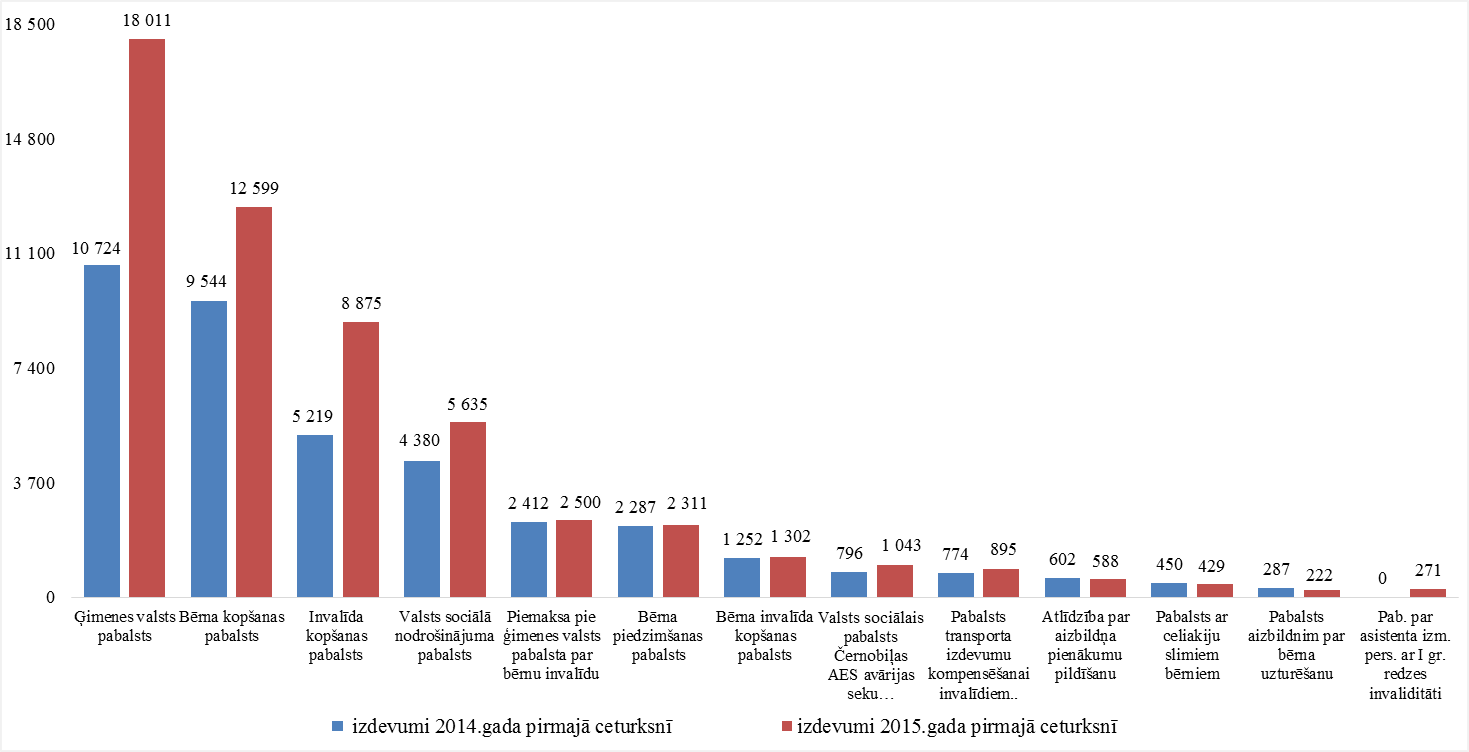 4.att. Informācija par lielākajiem izdevumiem valsts sociālajiem pabalstiem un atlīdzībām 2015.gada pirmajā ceturksnī, salīdzinot ar 2014.gada pirmo ceturksni, tūkst. euroApakšprogrammā līdzekļi izlietoti 99,5% apmērā no pārskata periodā plānotā, nav izlietoti 290,7 tūkst. euro, jo 2015.gada pirmajā ceturksnī atsevišķiem pabalstiem un atlīdzībām saņēmēju skaits un apmērs vidēji mēnesī nesasniedza plānoto, tai skaitā ģimenes valsts pabalstam, valsts sociālā nodrošinājuma pabalstam, bērna piedzimšanas pabalstam, sociālam pabalstam Černobiļas AES avārijas seku likvidēšanas dalībniekiem un  mirušo Černobiļas AES avārijas seku likvidēšanas ģimenēm, transporta kompensācijai invalīdiem, kuriem ir apgrūtināta pārvietošanās, pabalstam invalīdam, kuram nepieciešama īpaša kopšana, kā arī atlīdzībām par aizbildņa pienākumu pildīšanu un bērnu kopšanas pabalstam saņēmēju skaits vidēji mēnesī nesasniedza plānoto un atlīdzībām par audžuģimenes pienākumu pildīšanu un atlīdzībām par adopciju vidējais atlīdzību apmērs mēnesī nesasniedza plānoto;2) ,,Izdienas pensijas” – 7 493,1 tūkst. euro apmērā, lai nodrošinātu izdienas pensiju izmaksas bijušajiem Iekšlietu ministrijas sistēmas iestāžu un Ieslodzījuma vietu pārvaldes darbiniekiem ar speciālajām dienesta pakāpēm, Korupcijas novēršanas un apkarošanas biroja amatpersonām, diplomātiem, tiesnešiem, prokuroriem, valsts un pašvaldību profesionālo orķestru, koru, koncertorganizāciju, teātru un cirka māksliniekiem un speciālās piemaksas pie valsts vecuma pensijas personām, kuras dienējušas Latvijas policijā vai Latvijas Robežsargu brigādē un kuru dienestu pārtraukusi Latvijas iekļaušana PSRS sastāvā. Salīdzinājumā ar 2014.gada pirmo ceturksni (6 890,4 tūkst. euro) izdevumi palielinājušies par 602,7 tūkst. euro jeb 8,7 procentiem. Izdevumu palielinājums galvenokārt saistīts ar izdienas pensiju saņēmēju skaita (no 6 724 personām 2014.gada pirmajā ceturksnī līdz 6 915 personām 2015.gada pirmajā ceturksnī) un vidējā apmēra mēnesī palielināšanos (no 340,88 euro līdz 360,50 euro), tai skaitā 2014.gada oktobra indeksācijas ietekme. Apakšprogrammā līdzekļi izlietoti 98,7% apmērā no pārskata periodā plānotā, nav izlietoti 95,7 tūkst. euro, jo izdienas pensiju saņēmēju skaits un vidējais apmērs mēnesī nesasniedza plānoto;3) ,,Piemaksas pie vecuma un invaliditātes pensijām” – 43 434,4 tūkst. euro apmērā, lai nodrošinātu valsts atbalstu piešķirto piemaksu veidā vecuma un invaliditātes pensijas saņēmējiem par apdrošināšanas stāžu līdz 1996.gadam. Salīdzinājumā ar 2014.gada pirmo ceturksni (45 179,3 tūkst. euro) izdevumi samazinājušies 1 744,8 tūkst. euro apmērā, jeb par 3,9% saistībā piemaksu pie vecuma un invaliditātes pensijām saņēmēju skaita un piemaksas vidējā apmēra samazināšanos. Apakšprogrammā līdzekļi izlietoti 100,0% apmērā no pārskata periodā plānotā.,,Valsts sociālie pakalpojumi”, kurā veikti izdevumi 15 437,5 tūkst. euro apmērā, tai skaitā apakšprogrammās: 1) ,,Aprūpe valsts sociālās aprūpes institūcijās” – 8 440,9 tūkst. euro apmērā. Izdevumi veikti, lai nodrošinātu ilgstošās sociālās aprūpes un sociālās rehabilitācijas pakalpojumus piecās (kopumā 30 filiālēs) sociālās aprūpes un sociālās rehabilitācijas institūcijās (bērniem bāreņiem un bez vecāku gādības palikušiem bērniem vecumā līdz 2 gadiem, bērniem ar garīgās un fiziskās attīstības traucējumiem vecumā līdz 4 gadiem, bērniem invalīdiem ar smagiem garīga rakstura traucējumiem vecumā no 4 līdz 18 gadiem, pieaugušām personām ar smagiem garīga rakstura traucējumiem un neredzīgām personām (personas ar I un II grupas invaliditāti)) un nodrošinātu VSAC “Vidzeme” filiāles “Rūja” grupu dzīvokļu uzturēšanu un pakalpojumus personām ar garīga rakstura traucējumiem „Pusceļa mājās”. Kopumā nodrošināta sociālā aprūpe un rehabilitācija 4 189 valsts finansētām klientu vietām un 228 klientu vietām, kuru uzturēšanās izdevumi tiek segti no maksas pakalpojumiem. Salīdzinājumā ar 2014.gada pirmo ceturksni (7 907,7 tūkst. euro) izdevumi palielinājušies par 533,1 tūkst. euro jeb par 6,7 procentiem. Izdevumu palielinājums pārskata periodā galvenokārt saistīts ar izdevumu pieaugumu atlīdzībai 416,9 tūkst. euro apmērā t.sk., atalgojumam 280,1 tūkst. euro, saistībā ar minimālās mēneša darba algas paaugstināšanu un mēneša darba algas skalu minimuma korekciju ar 2015.gada 1.janvāri, kā arī saistībā ar to, ka 2014.gada decembrī avansu izmaksas tika veikta  mazākā apjomā nekā 2013.gada decembrī un līdz ar to 2015.gada janvārī atlīdzība ir izmaksāta lielākā apmērā nekā 2014.gada janvārī, izdevumu pieaugumu precēm un pakalpojumiem (79,6 tūkst. euro) saistībā ar preču un pakalpojumu cenu pieaugumu un izdevumu pieaugumu pamatkapitāla veidošanai (28,9 tūkst. euro) saistībā ar to, ka remontdarbi tika veikti lielākā apjomā, kā arī 2015.gada budžetā (jauno politikas iniciatīvu ietvaros) tika piešķirti papildu valsts budžeta līdzekļi Valsts sociālās aprūpes centra ,,Vidzeme” filiāles ,,Allaži” avārijas stāvoklī esošās ēkas 2014.gadā uzsāktās rekonstrukcijas pabeigšanai, autoruzraudzībai un būvuzraudzībai.Apakšprogrammā līdzekļi izlietoti 99,1% apmērā no pārskata periodā plānotā, nav izlietoti 74,1  tūkst. euro, tai skaitā 73,7 tūkst. euro apmērā saistībā ar plānoto maksas pakalpojumu un citu pašu ieņēmumu neizpildi;2) ,,Sociālās rehabilitācijas valsts programmas” – 5 454,1 tūkst. euro apmērā. Izdevumi veikti, lai nodrošinātu nedzirdīgo personu (662 personām) un neredzīgo personu (272 personām) sociālo rehabilitāciju, no prettiesiskām darbībām cietušo bērnu sociālo rehabilitāciju institūcijās (281 bērnam) un dzīvesvietā (92 bērniem), no prettiesiskām darbībām cietušo bērnu pavadoņu uzturēšanos institūcijās (52 personām), no psihoaktīvām vielām atkarībā esošo 12 bērnu un 12 pieaugušo personu sociālo rehabilitāciju, cilvēku tirdzniecības upuru sociālo rehabilitāciju (12 personām), tehnisko palīglīdzekļu iegādi un izsniegšanu (iegādāti 2 091, izsniegti 5 062), valsts finansējumu kredīta procentu atlīdzināšanai saistībā ar mājokļa pielāgošanu vienai personai ar invaliditāti, kā arī lai nodrošinātu sociālās aprūpes pakalpojumus personām ar garīga rakstura traucējumiem 10 grupu mājās (81 personai), asistenta pakalpojumus personām ar invaliditāti (6 874 personām), un  sociālās aprūpes un sociālās rehabilitācijas pakalpojumus personām ar smagiem garīga rakstura traucējumiem 14 līgumorganizācijās (pakalpojumus saņēmušas 1029 personas), kā arī surdotulku pakalpojumus personām ar invaliditāti izglītības programmas apguvei (46 personām) un saskarsmes nodrošināšanai (879 personām), sociālo rehabilitāciju no vardarbības cietušām pilngadīgām personām (pakalpojumu saņēmušas 6 personas),  suņa -  pavadoņa pakalpojumus 3 neredzīgām personām un citus pakalpojumus. Salīdzinājumā ar 2014.gada pirmo ceturksni (4 372,7 tūkst. euro) izdevumi palielinājušies par 1 081,4 tūkst. euro jeb 24,7 procentiem galvenokārt saistībā ar minimālās mēneša darba algas paaugstināšanu sākot ar 2015.gada 1.janvāri, izdevumu pieaugumu asistenta pakalpojumu dzīvesvietā līdz 40 stundām nedēļā nodrošināšanai bērniem ar invaliditāti, I grupas invalīdiem ar pārvietošanās vai garīga rakstura traucējumiem un II grupas invalīdiem ar garīga rakstura traucējumiem, ilgstošai sociālajai aprūpei saistībā ar samaksas par pakalpojumu paaugstināšanu līgumslēdzējās iestādēs, kuras uz noslēgto līgumu pamata nodrošina valsts finansēto ilgstošas sociālās aprūpes un sociālās rehabilitācijas pakalpojumu sniegšanu, grupu mājas (dzīvokļa) pakalpojuma sniegšanai personām ar garīga rakstura traucējumiem, sociālās aprūpes pakalpojumu sniegšanai dienas centros personām ar garīga rakstura traucējumiem, kā arī saistībā ar sociālās rehabilitācijas pakalpojuma nodrošināšanu no vardarbības cietušām pilngadīgām personām un sociālās rehabilitācijas pakalpojuma vardarbību veikušām personām sniedzēju apmācībām un apmācīto personu supervīzijām, kā arī izdevumu pieaugumu vardarbībā cietušo bērnu sociālās rehabilitācijas pakalpojuma nodrošināšanai (tai skaitā administratīvo izdevumu palielināšana saistībā ar minimālās mēneša darba algas paaugstināšanu ar 2015.gada 1.janvāri);3) „Sociālās integrācijas valsts aģentūras administrēšana un profesionālās un sociālās rehabilitācijas pakalpojumu nodrošināšana” – 918,2 tūkst. euro apmērā. Izdevumi veikti, lai nodrošinātu: profesionālās rehabilitācijas pakalpojumus (382 personām ar prognozējamu invaliditāti un invaliditāti), 6 vieglo automašīnu pielāgošanu invalīdu ar funkcionālajiem traucējumiem vajadzībām, sociālās rehabilitācijas pakalpojumus 1 056 personām (t.sk. 749 personām ar funkcionālajiem traucējumiem darbspējas vecumā, 67 Černobiļas atomelektrostacijas avārijas seku likvidācijas dalībniekiem, 181 politiski represētai personai, sociālās rehabilitācijas pakalpojumus 14 personām ar funkcionāliem traucējumiem pēc darbspējas vecuma, kuras strādā, un 45 Nacionālo bruņoto spēku karavīriem pēc atgriešanās no starptautiskajām operācijām), kā arī 21 izglītības programmu īstenošanu, tai skaitā 14 izglītības programmas Jūrmalas profesionālajā vidusskolā un 7 izglītības programmas Sociālās integrācijas valsts aģentūras Koledžā. Salīdzinājumā ar 2014.gada pirmo ceturksni (920,9 tūkst. euro) izdevumi samazinājušies par 2,8 tūkst. euro jeb 0,3% galvenokārt saistībā ar izdevumu samazinājumu sociālās rehabilitācijas pakalpojumu nodrošināšanai personām saistībā ar traģēdiju Rīgā, Priedaines ielā 20, jo sociālās rehabilitācijas pakalpojumi šīm personām tika nodrošināti līdz 2014.gada 31.decembrim, kā arī saistībā ar mazāku izdevumu apmēru maksājumiem  par komunālajiem pakalpojumiem un mazāku veikto iepirkumu apmēru. Apakšprogrammā līdzekļi izlietoti 100% apmērā no pārskata periodā plānotā finansējuma apmēra;4) ,,Invaliditātes ekspertīžu nodrošināšana” – 331,9 tūkst. euro apmērā. Izdevumi veikti, lai 10 Veselības un darbspēju ekspertīzes ārstu valsts komisijas nodaļas nodrošinātu pirmreizējās un atkārtotās invaliditātes ekspertīzes 14 960 personām (pirmreizēji 262 ekspertīzes bērniem līdz 18 gadu vecumam un 4 989 ekspertīzes pieaugušajiem, un atkārtoti 547 ekspertīzes bērniem līdz 18 gadu vecumam un 9 162 ekspertīzes pieaugušajiem), tai skaitā klientu dzīvesvietā (47 personām), ārstniecības iestādē un ilgstošas aprūpes un sociālās rehabilitācijas institūcijā (19 personām) un ieslodzījuma vietās (23 personām), apsekotajām personām sniegtu 23 866 pakalpojumus (tai skaitā izvērtētas un sagatavotas 245 E-veidlapas, izvērtētas un sagatavotas 70 veidlapas saistībā ar starpvalstu līgumu izpildi un izsniegtas 15 469 invalīdu apliecības), nosakot prognozējamu invaliditāti 37 personām un nosakot  invaliditāti pirmreizēji 4 036 personām (tai skaitā 251 bērnam līdz 18 gadu vecumam). Salīdzinājumā ar 2014.gada pirmo ceturksni (338,8 tūkst. euro apmērā) izdevumi samazinājušies par 6,9 tūkst. euro jeb 2,0%, ko ietekmēja galvenokārt izdevumu samazinājums precēm un pakalpojumiem, tai skaitā invalīdu apliecību izgatavošanai un komunālo pakalpojumu nodrošināšanai.Apakšprogrammā līdzekļi izlietoti 97,2% apmērā no pārskata periodā plānotā finansējuma apmēra, nav izlietoti 9,7 tūkst. euro, galvenokārt, saistībā ar to, ka atlīdzība rezidentiem un mācību personālam par rezidentu teorētisko un praktisko apmācību martā tiks izmaksāta aprīlī;5) ,,Klimata pārmaiņu finanšu instrumenta projektu īstenošana” – 275,0 tūkst. euro apmērā. Izdevumi veikti, lai nodrošinātu projekta ,,Klimata pārmaiņu finanšu instrumenta finansētais projekts. Atklāta konkursa ,,Kompleksi risinājumi siltumnīcefekta gāzu emisiju samazināšanai” ceturtā kārta” īstenošanu – 67,9 tūkst. euro apmērā, projekta ,,Kompleksi risinājumi siltumnīcefekta gāzu emisiju samazināšanai četrās VSAC "Vidzeme" filiāles "Ropaži" ēkās” īstenošanu – 169,9 tūkst. euro apmērā un projekta „Kompleksi risinājumi siltumnīcefekta gāzu emisijas samazināšanai Valsts sociālās aprūpes centra „Rīga” filiālē „Rīga” Kapseļu ielā 18, Rīgā” īstenošanu – 37,2 tūkst. euro apmērā. Salīdzinājumā ar 2014.gada pirmo ceturksni (finansējums netika plānots) izdevumi palielinājušies par 275,0 tūkst. euro jeb 100 procentiem. Apakšprogrammā izlietoti līdzekļi 81,4% apmērā no pārskata periodā plānotā, nav izlietoti 62,7 tūkst. euro, tai skaitā izdevumi pamatkapitāla veidošanai galvenokārt saistībā ar projektu ietvaros veikto iepirkumu noslēgšanos par mazāku summu nekā plānots;6) ,,Dotācija invalīdu biedrībām un organizācijām” -  15,0 tūkst. euro. Izdevumi veikti, lai nodrošinātu biedrībai ,,Cerību spārni” mobilā ratiņkrēslu pacēlāja iegādi un līdzfinansējumu projekta ,,Cerību sēta” – alternatīvā sociālā pakalpojuma vides pieejamības uzlabošanai – piebraucamā ceļa izbūvei – īstenošanai, un nodibinājuma ,,Mārtiņa Fonds” psiholoģiskās rehabilitācijas centra ,,Dūjas” remontu un materiāli tehniskās bāzes uzlabošanu.Salīdzinājumā ar 2014.gada pirmo ceturksni (8,0 tūkst. euro) izdevumi palielinājušies par 7,0 tūkst. euro jeb 87,5 procentiem, ko galvenokārt ietekmēja izdevumu pieaugums vienreizējo pasākumu īstenošanai 2015.gada budžetā piešķirto līdzekļu ietvaros, kuriem 2014.gadā finansējums netika plānots. Apakšprogrammā līdzekļi izlietoti 100,0% apmērā no pārskata periodā plānotā.,,Valsts atbalsts sociālajai apdrošināšanai”, kurā izlietoti līdzekļi 8 406,4 tūkst. euro apmērā. Izdevumi veikti, lai nodrošinātu  dotāciju no valsts pamatbudžeta valsts sociālās apdrošināšanas speciālajam budžetam politiski represēto personu pensiju izmaksām 4 121,2 tūkst. euro apmērā vidēji 15 496 saņēmējam mēnesī (piemaksas vidējais apmērs 88,65 euro), Augstākās Padomes deputātu pensiju izmaksām 552,4 tūkst. euro apmērā vidēji 93 saņēmējiem mēnesī (vidējais apmērs 1 979,87 euro), pensiju apgādnieka zaudējuma gadījumā izmaksām 660,2 tūkst. euro apmērā vidēji 9 668 saņēmējam mēnesī (vidējais apmērs 22,76 euro), vecāku pabalsta minimālā apmērā izmaksu nodrošināšanai un pārejas perioda vecāku pabalsta kompensācijas 100 euro mēnesī par bērnu vecumā no 1 līdz 1,5 gadiem personām, kurām vecāku pabalsts piešķirts līdz 2014.gada 30.septembrim un turpinās pēc šī datuma, izmaksām (vidēji par 6 163 saņēmējiem mēnesī, piemaksas no valsts pamatbudžeta vidējais apmērs mēnesī -  94,42 euro), kā arī lai nodrošinātu valsts sociālās apdrošināšanas obligātās iemaksas no valsts pamatbudžeta valsts pensiju apdrošināšanai 1 069,0 tūkst. euro apmērā (vidēji mēnesī par 14 588 personām), iemaksas invaliditātes apdrošināšanai 165,2 tūkst. euro apmērā (vidēji mēnesī par 13 726 personām) un iemaksas apdrošināšanai bezdarba gadījumam 92,7 tūkst. euro apmērā (vidēji mēnesī par 13 738 personām).Salīdzinājumā ar 2014.gada pirmo ceturksni (6 497,4 tūkst. euro) izdevumi palielinājušies par 1 909,0 tūkst. euro jeb 29,4 procentiem galvenokārt saistībā izmaiņām tiesību normās, kas noteica pārejas perioda vecāku pabalsta kompensācijas izmaksu 100 euro mēnesī par bērnu vecumā no 1 līdz 1,5 gadiem personām, kurām vecāku pabalsts piešķirts līdz 2014.gada 30.septembrim un turpinās pēc šī datuma. Izdevumu palielinājumu ietekmēja arī piemaksu pie valsts pensijas politiski represētām personām vidējā apmēra palielināšanās saistībā ar 2014.gada oktobrī veikto pensiju indeksāciju. Programmā līdzekļi izlietoti 8 406,4 tūkst. euro apmērā, salīdzinot ar pārskata perioda plānu (8 531,4 tūkst. euro), izlietojums ir 98,5% no pārskata periodā plānotā finansējuma apmēra, nav izlietoti 125,0 tūkst. euro valsts budžeta uzturēšanas izdevumu transfertiem no valsts pamatbudžeta uz valsts speciālo budžetu, tai skaitā: 95,2 tūkst. euro – valsts sociālās apdrošināšanas obligātajām iemaksām valsts pensiju apdrošināšanai, jo faktiski reģistrētais valsts obligāto iemaksu veicēju kontingents un apmērs nesasniedza plānoto, 15,5 tūkst. euro - valsts sociālās apdrošināšanas obligātajām iemaksām valsts sociālajai apdrošināšanai bezdarba gadījumam, jo faktiski reģistrētais valsts obligāto iemaksu veicēju kontingents nesasniedza plānoto, 14,3 tūkst. euro - valsts sociālās apdrošināšanas obligātajām iemaksām valsts sociālajai apdrošināšanai invaliditātes gadījumam, jo faktiski reģistrētais valsts obligāto iemaksu veicēju kontingents nesasniedza plānoto.„Darba tirgus attīstība”, kurā izlietoti līdzekļi 1 262,8 tūkst. euro apmērā, tai skaitā apakšprogrammā „Nodarbinātības valsts aģentūras darbības nodrošināšana” 1 262,8 tūkst. euro apmērā. Apakšprogrammas ietvaros nodrošināta Nodarbinātības valsts aģentūras darbība, apkalpoti 79 550 apmeklētāji vidēji mēnesī (vienam Nodarbinātības valsts aģentūras darbiniekam apkalpojot 148 klientus vidēji mēnesī),  sešu mēnešu laikā pēc bezdarbnieka vai darba meklētāja statusa iegūšanas aktīvajos darba tirgus politikas pasākumos iesaistīti vai iekārtojušies darbā 57,6% bezdarbnieki un darba meklētāji. Salīdzinājumā ar 2014.gada pirmo ceturksni (1 227,6 tūkst. euro) izdevumi palielinājušies par 35,2 tūkst. euro jeb 2,9%, ko ietekmēja galvenokārt izdevumu pieaugums telpu nomai un komunālo pakalpojumu nodrošināšanai, kā arī atlīdzībai saistībā ar atalgojuma palielināšanu līdz 85% no maksimālās skalas NVA nodarbinātības aģentiem un nodarbinātības organizatoriem. Apakšprogrammā līdzekļi izlietoti 100,0% apmērā no pārskata periodā plānotā.„Darba apstākļu uzlabošana”, kurā izlietoti līdzekļi 530,0  tūkst. euro  apmērā, tai skaitā apakšprogrammā „Darba tiesisko attiecību un darba apstākļu kontrole un uzraudzība” 530,0 tūkst. euro apmērā. Apakšprogrammas ietvaros nodrošināta Valsts darba inspekcijas darbība, apsekoti 2 711 uzņēmumi, tai skaitā 737 uzņēmumi, kuru saimnieciskajā darbībā ir paaugstināts nereģistrētās nodarbinātības risks, veikta viena tematiskā pārbaude, kuras ietvaros pārbaudīti 142 uzņēmumi, organizēti sabiedrības izglītošanas pasākumi par aktuālajiem darba aizsardzības un darba tiesību jautājumiem, semināros izglītojot 100 personas, kā arī veikti 273 publicitātes pasākumi par nereģistrēto nodarbinātību. Salīdzinājumā ar 2014.gada pirmo ceturksni (580,3 tūkst. euro) izdevumi samazinājušies par 50,3 tūkst. euro jeb 8,7%, ko ietekmēja galvenokārt  izdevumu samazinājums atlīdzībai 12,2 tūkst. euro apmērā, tai skaitā atalgojumam 1,6 tūkst euro apmērā, valsts sociālās apdrošināšanas obligātām iemaksām, precēm un pakalpojumiem 20,7 tūkst. euro apmērā, galvenokārt transportlīdzekļu nomai, ņemot vērā, ka 2014.gada pirmajā ceturksnī tika veikti izdevumi par 13 automašīnu nomu, kā arī pamatkapitāla veidošanai 17,4 tūkst. euro apmērā transportlīdzekļu iegādei, ņemot vērā, ka 2014.gadā pirmajā ceturksnī tika veikta 7 automašīnu iegāde pilnā apmērā, savukārt 2015.gada pirmajā ceturksnī tika veikta 12 automašīnu iegādes daļēja apmaksa.„Bērnu tiesību aizsardzības nodrošināšana”, kurā izlietoti līdzekļi 189,5 tūkst. euro apmērā, tai skaitā šādās apakšprogrammās: 1) „Valsts bērnu tiesību aizsardzības inspekcija un bērnu uzticības tālrunis” – 143,0 tūkst. euro apmērā. Apakšprogrammas ietvaros nodrošināta Valsts bērnu tiesību aizsardzības inspekcijas darbība, veiktas 72 bērnu tiesību ievērošanas pārbaudes, tai skaitā pārbaudītas 22 bērnu ārpusģimenes aprūpes iestādes un veiktas 50 pārbaudes citās iestādēs (skolās, pirmsskolas izglītības iestādēs, sociālās korekcijas izglītības iestādēs, ieslodzījuma vietās, ārstniecības iestādēs), tai skaitā 40 pārbaudes citās iestādēs veiktas, pamatojoties uz saņemtajām sūdzībām un iesniegumiem, pārbaudītas 272 bērnu personu lietas ārpusģimenes aprūpes iestādēs, pārbaužu rezultātā konstatēti 122 bērnu tiesību pārkāpumi, izgatavotas 690 apliecības bāreņiem un bez vecāku gādības palikušajiem bērniem, audžuģimeņu aprūpē nodoti 507 bērni, sniegtas 565 individuālās konsultācijas bērnu tiesību aizsardzības speciālistiem, fiziskām un juridiskām personām bērnu tiesību aizsardzības jautājumos, organizēti 157 izglītojošie un informatīvie pasākumi (semināri, lekcijas, konferences, tikšanās), uzklausīti 15 207 bērni un pusaudži pa uzticības tālruni (tai skaitā sniegtas 4 543 bērnu uzticības tālruņa konsultācijas bērniem krīzes situācijās, tostarp bijuši 22 gadījumi, kad pa bērnu uzticības tālruni saņemtā informācija nodota inspektoriem pārbaudes ierosināšanai),  pārbaudītas 16 bāriņtiesas, bāriņtiesās pārbaudot 425 personu lietas, sniegtas 833 individuālās konsultācijas bāriņtiesas darbības jautājumos, organizēti 15 pasākumi bāriņtiesām (semināri, konsultatīvās dienas u.c.).Salīdzinājumā ar 2014.gada pirmo ceturksni (137,2 tūkst. euro) izdevumi palielinājušies par 5,8 tūkst. euro jeb 4,2 procentiem, ko galvenokārt ietekmēja izdevumu pieaugums precēm un pakalpojumiem saistībā ar lielāku preču un pakalpojumu iepirkumu apjomu salīdzinājumā ar iepriekšējā gada attiecīgo periodu. Apakšprogrammā izlietoti līdzekļi 98,6% apmērā no pārskata periodā plānotā, nav izlietoti 2,0 tūkst. euro, jo tiek plānota rezerve darbinieku atvaļinājumu naudu izmaksām;2) „Valsts programma bērnu un ģimenes stāvokļa uzlabošanai” – 46,5 tūkst. euro apmērā, nodrošinot: psiholoģiskās palīdzības sniegšanu adoptētājiem, audžuģimenēm, aizbildņiem, viesģimenēm, ģimenēm ar bērniem krīzes situācijā un bez vecāku apgādības palikušiem bērniem (641 konsultācija), audžuģimeņu, adoptētāju, aizbildņu un viesģimeņu atbalsta grupu  organizēšanu  un vadīšanu (vidēji mēnesī 15 atbalsta grupas), Valsts bērnu tiesību aizsardzības inspekcijas krīzes komandas darbību, sniedzot palīdzību 4 krīzes gadījumos (2 izbraukumi, sniegts atbalsts 23 bērniem, 6 speciālistiem un 2 vecākiem, 2 krīzes situācijas gadījumos ievākta informācija, bet palīdzība nav bijusi nepieciešama), 1 supervīzijas organizēšanu un vadīšanu 7 darbiniekiem, kuri nodrošina krīzes komandas darbību un piedalās krīzes gadījumu risināšanā, informatīvā bukleta-brošūras ,,Palīdzi bērnam krīzes situācijā” (420 eksemplāri) izdošanu, iepirkuma organizēšanu un līgumu noslēgšanu par valsts un pašvaldību speciālistu apmācībām atbalsta pasākumu vardarbības mazināšanai ietvaros, iepirkuma organizēšanu un līgumu noslēgšanu par apmācību organizēšanu un vadīšanu seksuālās vardarbības risku izvērtēšanas apmācības ārpusģimenes aprūpes iestāžu un internātskolu speciālistiem, iepirkuma organizēšanu un līgumu noslēgšanu par vājdzirdīgo un nedzirdīgo bērnu un jauniešu sociālās atstumtības risku padziļinātu izvērtēšanu vājdzirdīgo un nedzirdīgo bērnu un jauniešu internātskolās, tirgus izpēti un līgumu noslēgšanu par sešu video stāstu par ģimenēm no Latvijas novadiem izstrādi sabiedrības informēšanas kampaņas ,,Palīdzi bērnam izaugt” ietvaros, sociālās reklāmas videoklipa ,,Bērnu un pusaudžu uzticības tālruņa 116111 darba uzsākšana diennakts režīmā” izveidi un izvietošanu divu komerctelevīziju un vienas nacionālās televīzijas raidlaikos (no 2015.gada 2.-15.martam), viedtālruņa aplikācijas par bērnu un jauniešu uzticības tālruņa piedāvātajām iespējām izstrādi un ievietošanu interneta veikalos, izglītojoši preventīvās programmas ,,Džimbas drošības programma” īstenošanu (programmā iesaistīti 805 bērni).Salīdzinājumā ar 2014.gada pirmo ceturksni (28,7 tūkst. euro) izdevumi palielinājušies par 17,8 tūkst. euro jeb 61,9 procentiem galvenokārt saistībā ar likumā ,,Par valsts budžetu 2015.gadam” piešķirto papildu finansējumu 7,0 tūkst. euro apmērā, lai nodrošinātu informatīvo akciju par bērnu un pusaudžu uzticības tālruņa darbības uzsākšanu diennakts režīmā, kā arī saistībā ar citu aktivitāšu nodrošināšanu atbilstoši iepirkumu rezultātā noslēgtajiem līgumiem. Apakšprogrammā izlietoti līdzekļi 99,8% apmērā no pārskata periodā plānotā.„Latvijas prezidentūras Eiropas Savienības Padomē nodrošināšana 2015.gadā”, kurā izlietoti līdzekļi 158,7 tūkst. euro apmērā. Programmas ietvaros nodrošinātas šādas aktivitātes: sociālo jautājumu darba grupas sanāksmes un Ministru padomes sanāksmes (57), starptautiskie pasākumi (2) un viens reprezentācijas pasākums, kā arī, iesaistot sociālās aprūpes centrus, tika nodrošināta 140 reprezentācijas suvenīru izgatavošana. Salīdzinājumā ar 2014.gada pirmo ceturksni (28,6 tūkst. euro) izdevumi palielinājušies par 130,1 tūkst. euro jeb par 454,7 procentiem. Izdevumu palielinājums atlīdzībām (73,9 tūkst. euro) skaidrojams ar to, ka ar š.g. 1.janvāri pieaudzis amatpersonu (darbinieku) skaits, kuri saņem piemaksas, un piemaksas apmērs, jo ar š.g. 1.janvāri tiek maksāts papildu atalgojums atbilstoši darba intensitātes pakāpei tām amatpersonām, kuras tieši ir iesaistītas prezidentūras norisē, kā arī sākot ar 2015.gada 1.janvāri tiek maksāta alga nozares padomniekam ANO Ženēvā un tiek maksātas kompensācijas par padomnieka un bērna uzturēšanos ārvalstīs. Izdevumu pieaugumu precēm un pakalpojumiem (56,3 tūkst. euro apmērā) ietekmēja komandējumu skaita palielinājums, izdevumu palielinājums sakaru pakalpojumiem un reprezentācijas pasākumu organizēšanai ES pastāvīgajā pārstāvniecībā Briselē.Programmā līdzekļi izlietoti 95,9% apmērā no pārskata periodā plānotā, nav izlietoti 6,7 tūkst. euro, tai skaitā atlīdzībai 3,0 tūkst. euro apmērā, jo piemaksas Latvijas prezidentūras Eiropas Savienībā nodrošināšanai 2015.gadā iesaistītajām amatpersonām (darbiniekiem) tiek maksātas atbilstoši noslodzei, kā arī precēm un pakalpojumiem 3,8 tūkst. euro apmērā, jo plānota rezerve komandējumu izdevumiem.„Nozaru vadība un politikas plānošana”, kurā izlietoti līdzekļi 958,8 tūkst. euro apmērā, tai skaitā šādās apakšprogrammās:1) „Labklājības nozares vadība un politikas plānošana” – 726,6 tūkst. euro apmērā. Izdevumi veikti, lai nodrošinātu Labklājības ministrijas darbību, tai skaitā rīcībpolitikas izstrādi darba, sociālās aizsardzības, bērnu un ģimenes tiesību, dzimumu līdztiesību un personu ar invaliditāti vienlīdzīgu iespēju jomās, politikas īstenošanas uzraudzību 11 padotības iestādēs, valsts kapitāldaļu pārvaldīšanu VSIA „Šampētera nams” un atsevišķu valsts sociālo pakalpojumu administrēšanu un citu funkciju īstenošanu. Salīdzinājumā ar 2014.gada pirmo ceturksni (679,1 tūkst. euro) izdevumi palielinājušies  par  47,4 tūkst. euro jeb 7,0 procentiem galvenokārt saistībā ar izdevumu pieaugumu atlīdzībai (26,6 tūkst. euro, tai skaitā 25,8 tūkst. euro atalgojumam), jo 2014.gada decembrī tika izmaksāti avansi mazākā apjomā nekā 2013.gada decembrī un līdz ar to 2015.gada janvārī atlīdzība ir izmaksāta lielākā apmērā nekā 2014.gada janvārī, kā arī starptautiskās sadarbības maksājumu nodrošināšanai (34,4 tūkst. euro), lai nodrošinātu iemaksu veikšanu Starptautiskajā Darba organizācijā. Apakšprogrammā izlietoti līdzekļi 99,8% apmērā no pārskata periodā plānotā;2) ,,Nozares centralizēto funkciju izpilde” – 232,2 tūkst. euro apmērā. Izdevumi veikti, lai nodrošinātu centralizētus IT pakalpojumus, nozares centralizētās IKT funkcijas pārvaldību, nozares centralizētās grāmatvedības un personālvadības funkcijas pārvaldību, nozarē strādājošajiem veselības apdrošināšanas polises, kā arī Eiropas Reģionālās attīstības fonda ietvaros izstrādāto informācijas tehnoloģiju sistēmu turpmāku uzturēšana, lietošanu un attīstību un nodrošinātu citu funkciju veikšanu. Salīdzinājumā ar 2014.gada pirmo ceturksni (56,9 tūkst. euro) izdevumi palielinājušies par 175,3 tūkst. euro jeb 308,2 procentiem. Izdevumi palielinājušies galvenokārt atlīdzībai (170,3 tūkst. euro) saistībā ar veselības apdrošināšanas polišu iegādi nozares institūcijās strādājošajiem. Apakšprogrammā izlietoti līdzekļi 99,5% apmērā no pārskata periodā plānotā.„Līdzekļu neparedzētiem gadījumiem izlietojums”, kurā  izlietoti līdzekļi 11,1 tūkst. euro apmērā. Programmas ietvaros nodrošināta vienreizējā sociālā pabalsta sakarā ar trīnīšu piedzimšanu pabalsta izmaksa 11 089 euro apmērā. Salīdzinājumā ar 2014.gada pirmo ceturksni izdevumi samazinājušies par 611,2 tūkst. euro jeb 98,2 procentiem. Programmas līdzekļi izlietoti 100,0% apmērā no pārskata periodā plānotā.2. Eiropas Savienības politiku instrumentu un pārējās ārvalstu finanšu palīdzības līdzfinansēto un finansēto projektu un pasākumu īstenošanaLabklājības ministrija Eiropas Savienības  politiku instrumentu un pārējās ārvalstu finanšu palīdzības līdzfinansēto un finansēto projektu un pasākumu īstenošanu 2015.gada pārskata periodā nodrošināja, veicot izdevumus šādās lielākās programmās un apakšprogrammās:  „Eiropas Reģionālās attīstības fonda (ERAF) projektu un pasākumu īstenošana”, kurā izlietoti līdzekļi 873,4 tūkst. euro apmērā, tai skaitā apakšprogrammā ”Eiropas Reģionālās attīstības fonda (ERAF) īstenotie projekti labklājības nozarē (2007.-2013.)” – 873,4 tūkst. euro apmērā. Apakšprogrammas ietvaros īstenotā projekta „Vienotās Labklājības informācijas (LabIS), nozares centralizēto funkciju informācijas sistēmu un centralizētās IKT infrastruktūras attīstība” (598,4 tūkst. euro apmērā) ietvaros veikta apmaksa par Nodarbinātības valsts aģentūras, Valsts bērnu tiesību aizsardzības inspekcijas  un Valsts sociālās apdrošināšanas aģentūras IS uzlabojumu izstrādi un projekta „Valsts sociālās aprūpes centra ,,Rīga” sociālās aprūpes un rehabilitācijas pakalpojumu attīstība” (275,0 tūkst. euro apmērā) ietvaros iegādātas datorprogrammas klientu pulciņu nodarbībām, iegādāti pamatlīdzekļi un mēbeles ēkas aprīkošanai. Salīdzinājumā ar 2014.gada pirmo ceturksni (196,2 tūkst. euro) izdevumi palielinājušie par 677,2 tūkst. euro jeb 345,2 procentiem, ņemot vērā, ka finansējums paredzēts Eiropas Reģionālā attīstības fonda projektu īstenošanai, finansējumu plānojot atbilstoši Eiropas Reģionāla attīstības fonda projektu finansēšanas plāniem.„Eiropas Sociālā fonda (ESF) projektu un pasākumu īstenošana”, kurā izlietoti līdzekļi 5 196,5 tūkst. euro apmērā, tai skaitā šādās apakšprogrammās: 1) „Atmaksa valsts pamatbudžetā par Eiropas Sociālā fonda (ESF) finansējumu (2007.-2013.)” - 3 587,1 tūkst. euro apmērā. Salīdzinājumā ar 2014.gada pirmo ceturksni (5 365,6 tūkst. euro) izdevumi samazinājušies  par 1 778,5 tūkst. euro jeb 33,1 procentu. Apakšprogrammas ietvaros nodrošināta atmaksas veikšana valsts pamatbudžetā par ESF finansējumu 2007.-2013.gada plānošanas periodā par Eiropas Sociālā fonda ietvaros īstenotajām  aktivitātēm un apakšaktivitātēm, tai skaitā:    apakšaktivitāti 1.3.1.1.3. ,,Bezdarbnieku un darba meklētāju apmācība” - 2 074,8 tūkst. euro; aktivitāti 1.3.1.4. ,,Kapacitātes stiprināšana darba tirgus institūcijām” - 130,7 tūkst. euro; apakšaktivitāti 1.4.1.1.2. ,,Atbalstītās nodarbinātības pasākumi mērķgrupu bezdarbniekiem” - 265,0 tūkst. euro;apakšaktivitāti 1.4.1.1.1. ,,Kompleksi atbalsta pasākumi iedzīvotāju integrēšanai darba tirgū” -  657,1 tūkst. euro;aktivitāti 1.3.1.5. ,,Vietējo nodarbinātības veicināšanas pasākumu plānu ieviešanas atbalsts (otrā kārta)” - 65,2 tūkst. euro;apakšaktivitāti 1.4.1.2.1. ,,Darbspēju vērtēšanas sistēmas pilnveidošana” - 162,5 tūkst. euro;apakšaktivitāti 1.2.2.1.2. ,,Mūžizglītības pasākumi nodarbinātām personām” - 231,8 tūkst. euro;2) „Eiropas Sociālā fonda (ESF) īstenotie projekti labklājības nozarē (2007-2013)” - 614,0 tūkst. euro apmērā. Salīdzinājumā ar 2014.gada pirmo ceturksni (7 192,8 tūkst. euro) izdevumi samazinājušies par 6 578,7 tūkst. euro jeb par 91,5 procentiem. Izdevumi pārskata periodā veikti, lai nodrošinātu 2007.-2013.gada plānošanas perioda ESF projektu īstenošanu, tai skaitā: projektu „Bezdarbnieku un darba meklētāju apmācība Latvijā - 2. kārta” - 496,7 tūkst. euro apmērā, no 2014.gada 690 personām turpinot apmācības un iesaistoties neformālās izglītības pasākumos;projektu „Pasākumi noteiktām personu grupām” - 57,1 tūkst. euro apmērā, no 2014.gada izveidotajās darbavietās dalību pasākumā turpinot 41 bezdarbiekam;projektu „Kompleksi atbalsta pasākumi” - 44,3 tūkst. euro apmērā, īstenojot pirmo uzraudzības padomes sēdi ,,Zinātniskais pētījums par jauniešu profilu, kuri nemācās, nestrādā un neapgūst arodu, un viņu aktivizācijas iespējām”;apakšaktivitātes „Sociālās rehabilitācijas un institūcijām alternatīvu sociālās aprūpes pakalpojumu attīstība reģionos - 2.kārta” otro apakškārtu - 7,5 tūkst. euro apmērā, viecot noslēguma maksājumu projekta Nr. 1DP/1.4.1.2.4./11/APIA/NVA/125 ,,Grupu dzīvokļa pakalpojuma izveide un nodrošināšana Jūrmalā” ietvaros;projektu „Sākotnējās profesionālās izglītības pievilcības veicināšana” - 8,4 tūkst. euro apmērā, nodrošinot mērķstipendiju izmaksas vidēji mēnesī 67 Sociālās integrācijas valsts aģentūras Jūrmalas profesionālās vidusskolas audzēkņiem.Apakšprogrammā līdzekļi apgūti 99,7% apmērā no pārskata periodā plānotā;3) „Eiropas Sociālā fonda (ESF) īstenotie projekti labklājības nozarē (2014-2020)” - 995,4 tūkst. euro apmērā. Salīdzinājumā ar 2014.gada pirmo ceturksni (finansējums netika plānots) izdevumi palielinājušies par 995,4 tūkst. euro. Izdevumi pārskata periodā veikti, lai nodrošinātu 2014.-2020.gada plānošanas perioda ESF projektu īstenošanu, tai skaitā:projektu ,,Jauniešu garantijas” - 993,0 tūkst. euro apmērā. Projekta pasākumos kopumā iesaistīts 7 021 bezdarbnieks, no tiem: 94 personas pasākumā ,,Atbalsts jauniešu reģionālajai mobilitātei”, 305 personas  pasākumā ,,Darbam nepieciešamo iemaņu attīstība nevalstiskajā sektorā”, 279 personas pasākumā ,,Darbnīcas jauniešiem”, 6 260 personas  aktivitātē ,,Konkurētspējas paaugstināšanas pasākumi (ar info dienām)”, 210 personas pasākumā ,,Neformālā izglītība ar kuponu metodi”, tai skaitā 163 personas iesaistījās valsts valodas apguvē, 70 personām tika nodrošinātas subsidētās darbavietas, 28 personām tika nodrošināta pirmā darba pieredze; 3 personas saņēma pakalpojumus jauniešiem - invalīdiem, 1 persona saņēma atbalstu  pašnodarbinātības/ uzņēmējdarbības uzsākšanai;projektu ,,Atbalsts bezdarbnieku izglītībai” - 2,4 tūkst. euro apmērā, projektā dalību uzsākot 7 bezdarbniekiem. ,,Citu Eiropas Savienības politiku instrumentu projektu un pasākumu īstenošana”, kurā izlietoti līdzekļi 215,6 tūkst. euro apmērā, tai skaitā šādās apakšprogrammās:1) ,,Tehniskā palīdzība ERAF, ESF, KF apgūšanai (2007-2013)” 188,2 tūkst. euro apmērā. Salīdzinājumā ar 2014.gada pirmo ceturksni (216,8 tūkst. euro) izdevumi samazinājušies par 28,6 tūkst. euro jeb 13,2 procentiem. Izdevumi pārskata periodā veikti, lai nodrošinātu šādu projektu īstenošanu: - projektu ,,Eiropas Savienības struktūrfondu administrēšana Labklājības ministrijā 2007.-2013.gada plānošanas periodā (2012.-2015.gads)” - 119,0 tūkst. euro apmērā, nodrošinot ar ministrijas pārziņā esošo 18 ES fondu aktivitāšu un apakšaktivitāšu saistītos uzdevumus;- 	projektu ,,Tehniskā palīdzība Nodarbinātības valsts aģentūras - sadarbības iestādes darbības nodrošināšanai” - 69,3 tūkst. euro apmērā, kura ietvaros īstenotas šādas aktivitātes: sagatavotas 15 izdevumu prognozes maksājuma iestādei, veiktas 8 pārbaudes ES fondu projektu īstenošanas vietās, veikta 2 izdevumu deklarāciju, apliecinājumu izdevumu deklarācijas apstiprināšanai sagatavošana un iesniegšana sertifikācijas iestādē, pārbaudīti 8 projektu progresa pārskati, pārbaudīti 20 maksājuma pieprasījumi, kā arī aktualizētas tīmekļa vietnes ESF sadaļa  www.nva.gov.lv/esf;2) „Latvijas pārstāvju ceļa izdevumu kompensācija, dodoties uz Eiropas Savienības Padomes darba grupu sanāksmēm un Padomes sanāksmēm” - 5,7 tūkst. euro apmērā. Salīdzinājumā ar 2014.gada pirmo ceturksni (finansējums netika plānots) izdevumi palielinājušies par 5,7 tūkst. euro. Izdevumi pārskata periodā veikti, lai nodrošinātu dalību Sociālo jautājumu darba grupas 17 sanāksmēs un Eiropas Savienības Nodarbinātības, sociālās politikas veselības un patērētāju lietu ministru padomes vienā sanāksmē;3) ,,Eiropas Atbalsta fonda vistrūcīgākajām personām (2014-2020) pasākumu īstenošana” - 21,7 tūkst. euro apmērā. Salīdzinājumā ar 2014.gada pirmo ceturksni (finansējums netika plānots) izdevumi palielinājušies par 21,7 tūkst euro. Izdevumi pārskata periodā veikti, lai nodrošinātu projekta „Tehniskā palīdzība Eiropas Atbalsta fonda vistrūcīgākajām personām īstenošanai” īstenošanu, tai skaitā ar Eiropas Atbalsta fonda vistrūcīgākajām personām (turpmāk – EAFVP) ieviešanas nosacījuma ietvaru saistītos izdevumus un ar EAFVP ieviešanu saistītos izdevumus.,,Pārējās ārvalstu finanšu palīdzības līdzfinansētie projekti”, kurā izlietoti līdzekļi 73,0 tūkst. euro apmērā, tai skaitā apakšprogrammā ,,Ārvalstu finanšu palīdzības finansēto projektu īstenošana labklājības nozarē” – 73,0 tūkst. euro apmērā, lai nodrošinātu šādu projektu īstenošanu:- ,,Valsts bērnu tiesību aizsardzības inspekcijas īstenotais projekts „Net-Safe Latvia” - 12,3 tūkst. euro apmērā, nodrošinot priekšfinansējuma atmaksu valsts budžetā;-	„Latvijas visaptverošas aktīvās novecošanās stratēģijas izveide iedzīvotāju darba mūža pagarināšanai un uzlabošanai” – 6,4 tūkst. euro apmērā, nodrošinot semināra organizēšanu (piedalījās 40 personas) par ģimenes locekļu aprūpes jautājumiem, kura mērķis bija iepazīties ar aktīvās novecošanās situāciju ģimenes locekļu aprūpes jomā, galvenajiem izaicinājumiem un labās prakses piemēriem Latvijā un Polijā;- „Atbalsts Azerbaidžānas Valsts sociālās aizsardzības fondam, ieviešot fondēto elementu pensiju apdrošināšanas sistēmā, izveidojot privāto pensiju fondu un regulējošās likumdošanas ietvaru” – 54,3 tūkst. euro apmērā, nodrošinot projektā paredzēto aktivitāšu īstenošanu.Salīdzinājumā ar 2014.gada pirmo ceturksni izdevumi (13,0 tūkst. euro) izdevumi palielinājušies par 59,9 tūkst. euro jeb 460,1 procentu saistībā ar izdevumu pieaugumu projektu „Net-Safe Latvia”, „Latvijas visaptverošas aktīvās novecošanās stratēģijas izveide iedzīvotāju darba mūža pagarināšanai un uzlabošanai” un „Atbalsts Azerbaidžānas Valsts sociālās aizsardzības fondam, ieviešot fondēto elementu pensiju apdrošināšanas sistēmā, izveidojot privāto pensiju fondu un regulējošās likumdošanas ietvaru” ietvaros īstenotajām aktivitātēm.Valsts sociālās apdrošināšanas speciālais budžetsFinansiālo rādītāju kopsavilkumsValsts obligātā sociālā apdrošināšana sociālās apdrošināšanas iemaksu veicējam daļēji kompensē līdzšinējos ienākumus, ja viņš tos zaudējis, aiziedams pensijā, zaudēdams darbu, iegūdams invaliditāti, zaudēdams apgādnieku, saslimdams, ciezdams nelaimes gadījumā vai iegūdams arodslimību, ejot pirmsdzemdību un pēcdzemdību atvaļinājumā, bērna tēvam, ejot atvaļinājumā, sakarā ar bērna piedzimšanu, un personai, kopjot bērnu vecumā līdz 1,5 gadam.Labklājības ministrijas valsts sociālās apdrošināšanas speciālā budžetā izlietotie līdzekļi 2015.gada pirmajā ceturksnī ir 552 290,6 tūkst. euro. Salīdzinot ar 2014.gada pirmo ceturksni (490 641,6 tūkst. euro), izdevumi ir palielinājušies par 61 649,0 tūkst. euro jeb 12,6 procentiem.Izdevumu apjoma palielinājumu galvenokārt ietekmējuši šādi faktori:izdevumu palielinājums vecuma pensijas un pensijas apgādnieka zaudējuma gadījumā izmaksām, kuru ietekmēja pensiju vidējā apmēra mēnesī palielināšanās galvenokārt saistībā ar veikto pensiju indeksāciju 2014.gada oktobrī (41 203,3 tūkst. euro apmērā);slimības pabalsta saņēmēju skaita un vidējā apmēra mēnesī palielināšanās, tai skaitā saistībā ar likumā “Par valsts pabalstu izmaksu laika periodā no 2009.gada līdz 2014.gadam” noteiktā pabalsta apmēra ierobežojuma atcelšanu ar 2015.gada 1.janvāri  (9 943,2 tūkst. euro apmērā);izdevumu palielinājums invaliditātes pensijas un atlīdzības par darbspēju zaudējumu izmaksām, kuru ietekmēja pensijas un atlīdzības saņēmēju skaita un vidējā apmēra mēnesī palielināšanās, tai skaitā saistībā ar veikto pensiju indeksāciju 2014.gada oktobrī (4 373,6 tūkst. euro apmērā);vecāku pabalsta saņēmēju skaita palielināšanās saistībā ar dzimstības līmeņa pieaugumu un izmaiņām likumdošanā (2 518,6 tūkst. euro apmērā);maternitātes pabalsta un paternitātes pabalsta saņēmēju skaita un vidējā apmēra mēnesī palielināšanās saistībā ar vidējās apdrošināšanas iemaksu algas un dzimstības līmeņa pieaugumu, tai skaitā saistībā ar likumā “Par valsts pabalstu izmaksu laika periodā no 2009.gada līdz 2014.gadam” noteiktā pabalsta apmēra ierobežojuma atcelšanu ar 2015.gada 1.janvāri (1 973,5 tūkst. euro apmērā);bezdarbnieka pabalsta vidējā apmēra mēnesī palielināšanās, tai skaitā saistībā ar likumā “Par valsts pabalstu izmaksu laika periodā no 2009.gada līdz 2014.gadam” noteiktā pabalsta apmēra ierobežojuma atcelšanu ar 2015.gada 1.janvāri (1 281,7 tūkst. euro apmērā).Sociālās apdrošināšanas speciālā budžeta izdevumi pārskata periodā plānoti 557 670,8 tūkst. euro apmērā, izlietoti līdzekļi 552 290,6 tūkst. euro apmērā, kas ir par 5 380,2 tūkst. euro jeb 1,0% mazāk nekā plānots. Sociālās apdrošināšanas speciālā budžeta izdevumu neizpildi galvenokārt veido valsts pensiju speciālā budžeta, nodarbinātības speciālā budžeta, darba negadījumu speciālā budžeta, invaliditātes, maternitātes un slimības speciālā budžeta plānoto izdevumu neizpilde.Valsts pensiju speciālais budžets nodrošina ienākumu kompensāciju vecuma un apgādnieka zaudējuma gadījumā, apbedīšanas izdevumu kompensāciju pensionāra nāves gadījumā, kā arī nodrošina izdienas pensiju izmaksas. Finansējuma ietvaros galvenie izdevumi pārskata periodā bija vecuma pensiju izmaksām – 96,0% no kopējiem valsts pensiju speciālā budžeta izdevumiem, izdevumi pensijām apgādnieka zaudējuma gadījumā – 1,7%, izdevumi izdienas pensijām – 0,8%, apbedīšanas pabalstiem – 0,7% un valsts pensiju speciālā budžeta transfertiem budžeta administrēšanas izdevumiem uz Valsts sociālās apdrošināšanas aģentūras speciālo budžetu – 0,4 procenti.Valsts pensiju speciālā budžetā izlietoti līdzekļi 419 008,7 tūkst. euro apmērā. Salīdzinājumā ar 2014.gada pirmo ceturksni (377 584,0 tūkst. euro) izdevumi palielinājušies par 41 424,6 tūkst. euro jeb 11,0 procentiem. Izdevumu palielinājums saistīts galvenokārt ar 2014.gada oktobrī veikto pensiju indeksāciju, kā rezultātā izraisot izdevumu palielinājumu šādos pensiju un pabalstu veidos:izdevumu palielinājumu vecuma pensiju izmaksām 40 809,2 tūkst. euro apmērā saistībā ar pensijas vidējā apmēra mēnesī palielināšanos par 31,87 euro, nodrošinot pensijas izmaksas vidēji mēnesī 465 516 personām;izdevumu palielinājumu pensijas apgādnieka zaudējuma gadījumā izmaksām 394,2 tūkst. euro apmērā saistībā ar pensijas vidējā apmēra mēnesī palielināšanos par 15,11 euro, nodrošinot pensijas izmaksas vidēji mēnesī 17 594 personām;izdevumu palielinājumu apbedīšanas pabalstu izmaksām 191,6 tūkst. euro apmērā saistībā ar pabalsta vidējā apmēra mēnesī palielināšanos par 18,86 euro un pabalsta saņēmēju skaita palielināšanos no 2207 līdz 2258 personām vidēji mēnesī;izdevumu palielinājumu Augstākās Padomes deputātu pensiju izmaksām 93,8 tūkst. euro apmērā saistībā ar pensijas vidējā apmēra mēnesī palielināšanos par 286,40 euro un pensijas saņēmēju skaita palielināšanos no 90 līdz 93 personām vidēji mēnesī.Vienlaikus izdevumu samazinājums galvenokārt saistīts ar:izdevumu samazinājumu saistībā ar Latvijas valsts obligātajā pensiju apdrošināšanas sistēmā uzkrātā pensijas kapitāla nodošanu Eiropas Savienības pensiju shēmai 144,1 tūkst. euro apmērā saistībā ar Eiropas Savienības pensiju shēmas dalībnieku skaita un dalībnieka uzkrātā pensijas kapitāla apmēra samazināšanos.5. att. Izlietotie līdzekļi valsts pensijām un apbedīšanas pabalstiem, tūkst. euroValsts pensiju speciālā budžeta izdevumi pārskata periodā plānoti 422 461,3 tūkst. euro apmērā, izlietoti līdzekļi 419 008,7 tūkst. euro apmērā, kas ir par 3 452,6 tūkst. euro jeb 0,8% mazāk nekā plānots. Plānoto izdevumu neizpilde saistīta galvenokārt ar to, ka vecuma pensijas vidējais apmērs mēnesī par 2,14 euro un saņēmēju skaits vidēji mēnesī par 484 personām nesasniedza plānoto, kā arī Augstākās Padomes deputātu pensijas vidējais apmērs mēnesī par 59,16 euro un saņēmēju skaits vidēji mēnesī par 4 personām nesasniedza plānoto.Nodarbinātības speciālais budžets nodrošina ienākumu kompensāciju darba zaudējuma gadījumā, nodrošina papildu izdevumu segšanu saistībā ar bezdarbnieka nāvi, materiāli atbalsta bezdarbniekus pārkvalificēšanās vai kvalifikācijas celšanas laikā, nodrošina bezdarbnieku pārkvalifikāciju un kvalifikācijas celšanu, veicina bezdarbnieku atgriešanos darba tirgū. Finansējuma ietvaros galvenie izdevumi pārskata periodā bija bezdarbnieku pabalstu izmaksām – 80,5% no kopējiem nodarbinātības speciālā budžeta izdevumiem, iemaksām valsts pensiju apdrošināšanai – 14,1%, izdevumi aktīvo nodarbinātības pasākumu un bezdarba samazināšanas preventīvo pasākumu īstenošanai – 4,9% un nodarbinātības speciālā budžeta transfertiem budžeta administrēšanas izdevumiem uz Valsts sociālās apdrošināšanas aģentūras speciālo budžetu – 0,5 procenti.Nodarbinātības speciālā budžetā izlietoti līdzekļi 30 628,5 tūkst. euro apmērā. Salīdzinājumā ar 2014.gada pirmo ceturksni (29 457,9 tūkst. euro) izdevumi palielinājušies par 1 170,5 tūkst. euro jeb 4,0 procentiem. Izdevumu palielinājums saistīts galvenokārt ar:izdevumu palielinājumu bezdarbnieka pabalstu izmaksām 1 281,7 tūkst. euro apmērā saistībā ar bezdarbnieka pabalsta vidējā apmēra mēnesī palielināšanos no 203,05 euro līdz 215,76 euro, tai skaitā saistībā ar likumā “Par valsts pabalstu izmaksu laika periodā no 2009.gada līdz 2014.gadam” noteiktā pabalsta apmēra ierobežojuma atcelšanu ar 2015.gada 1.janvāri;6. att. Izdevumi bezdarbnieku pabalstiem, tūkst. euroizdevumu palielinājumu valsts budžeta uzturēšanas izdevumu transfertiem pašvaldībām noteiktam mērķim 441,9 tūkst. euro apmērā aktīvā nodarbinātības pasākuma “Algoti pagaidu sabiedriskie darbi” īstenošanai, jo 2014.gadā minētais pasākums tika finansēts no Labklājības ministrijas pamatbudžeta apakšprogrammas  63.06.00 “Eiropas Sociālā fonda (ESF) īstenotie projekti labklājības nozarē (2007-2013)” līdzekļiem;izdevumu palielinājumu iemaksām valsts pensiju apdrošināšanai 52,6 tūkst. euro apmērā saistībā ar iemaksas vidējā apmēra mēnesī palielināšanos par 0,23 euro un personu, par kurām veicamas iemaksas, skaita palielināšanos par 234 personām vidēji mēnesī;izdevumu palielinājumu 37,6 tūkst. euro apmērā nodarbinātības speciālā budžeta transfertiem budžeta administrēšanas izdevumiem uz Valsts sociālās apdrošināšanas aģentūras speciālo budžetu saistībā ar nodarbinātības speciālā budžeta ieņēmumu īpatsvara palielinājumu no 4,52% līdz 5,82 procentiem.Savukārt izdevumu samazinājums saistīts galvenokārt ar izdevumu samazinājumu aktīvo nodarbinātības pasākumu un preventīvo bezdarba samazināšanas pasākumu īstenošanai 632,1 tūkst. euro, galvenokārt saistībā ar to, ka pasākuma “Konkurētspējas paaugstināšanas pasākumi” ietvaros kancelejas preču iegāde veikta mazākā apjomā nekā plānots, 2015.gadā netiek īstenots pasākums “Atbalsts jauniešu brīvprātīgajam darbam”, kā arī ir samazinājies personu skaits, kas 2014.gadā uzsāka dalību pasākumos “Neformālās izglītības ieguve”, “Valsts valodas apguve”, “Pasākums noteiktām personu grupām” un turpina to 2015.gadā, salīdzinājumā ar to personu skaitu, kas 2013.gadā uzsāka dalību minētajos pasākumos un turpināja to 2014.gadā.Nodarbinātības speciālā budžeta izdevumi pārskata periodā plānoti 31 447,4 tūkst. euro apmērā, izlietoti līdzekļi 30 628,5 tūkst. euro apmērā, kas ir par 818,9 tūkst. euro jeb 2,6% mazāk kā plānots. Plānoto izdevumu neizpilde saistīta galvenokārt ar bezdarbnieku pabalstam plānoto izdevumu neizpildi, jo bezdarbnieka pabalsta vidējais apmērs mēnesī par 3,23 euro nesasniedza plānoto, kā arī iemaksas valsts pensiju apdrošināšanai netika veiktas plānotajā apmērā, jo iemaksas vidējais apmērs mēnesī par 4,35 euro un personu, par kurām veicamas iemaksas, skaits vidēji mēnesī par 660 personām nesasniedza plānoto. Darba negadījumu speciālais budžets kompensē ienākumu zaudējumu, iestājoties nelaimes gadījumam darbā vai arodslimībai. Finansējuma ietvaros galvenie izdevumi pārskata periodā bija atlīdzībai par darbspēju zaudējumu – 76,3%, slimības pabalstu izmaksām – 11,8%, iemaksām valsts pensiju apdrošināšanai – 6,2%, pārējiem pabalstiem (izdevumi par ārstēšanos, medicīnisko aprūpi, medicīnisko un profesionālo rehabilitāciju personai, ja tā cietusi nelaimes gadījumā darbā vai saslimusi ar arodslimību) – 3,4%, izdevumi darba negadījumos cietušo personu veselības aprūpes, rehabilitācijas pasākumiem un preventīvo pasākumu īstenošanai, lai uzlabotu darba vidi, izglītotu darba devējus un darbiniekus, novērstu nelaimes gadījumus darbā un saslimšanu ar arodslimībām – 0,9%, atlīdzībai par apgādnieka zaudējumu – 0,7%, darba negadījumu speciālā budžeta transfertiem budžeta administrēšanas izdevumiem uz Valsts sociālās apdrošināšanas aģentūras speciālo budžetu – 0,5% un izdevumi iemaksām apdrošināšanai bezdarba gadījumam – 0,1 procents.Darba negadījumu speciālā budžetā izlietoti līdzekļi 7 892,4 tūkst. euro apmērā. Salīdzinājumā ar 2014.gada pirmo ceturksni (6 686,5 tūkst. euro) izdevumi palielinājušies par 1 205,9 tūkst. euro jeb 18,0 procentiem. Izdevumu palielinājums saistīts galvenokārt ar:izdevumu palielinājumu atlīdzības par darbspēju zaudējumu izmaksām 809,9 tūkst. euro apmērā saistībā ar atlīdzības saņēmēju skaita palielināšanos no 7143 līdz 7405 personām vidēji mēnesī un atlīdzības vidējā apmēra mēnesī palielināšanos no 243,26 euro līdz 271,11 euro, tai skaitā saistībā ar veikto pensiju indeksāciju 2014.gada oktobrī;izdevumu palielinājumu slimības pabalstu izmaksām 274,3 tūkst. euro apmērā saistībā ar slimības pabalsta saņēmēju skaita palielināšanos no 377 līdz 444 personām vidēji mēnesī un pabalsta vidējā apmēra mēnesī palielināšanos no 579,06 euro līdz 697,64 euro, tai skaitā saistībā ar likumā “Par valsts pabalstu izmaksu laika periodā no 2009.gada līdz 2014.gadam” noteiktā pabalsta apmēra ierobežojuma atcelšanu ar 2015.gada 1.janvāri;  izdevumu palielinājumu iemaksām valsts pensiju apdrošināšanai 91,3 tūkst. euro apmērā saistībā ar iemaksas vidējā apmēra mēnesī palielināšanos par 5,45 euro un personu, par kurām veicamas iemaksas, skaita palielināšanos par 290 personām vidēji mēnesī;izdevumu palielinājumu pārējo pabalstu izmaksām 48,5 tūkst. euro apmērā saistībā ar pabalstu saņēmēju skaita palielināšanos no 563 līdz 672 personām vidēji mēnesī un pabalstu vidējā apmēra mēnesī palielināšanos no 132,03 euro līdz 134,69 euro;izdevumu palielinājumu apbedīšanas pabalstu izmaksām 6,9 tūkst. euro apmērā saistībā ar pabalsta saņēmēju skaita palielināšanos no 2 līdz 4 personām vidēji mēnesī un pabalsta vidējā apmēra mēnesī palielināšanos no 514,83 euro līdz 829,83 euro;izdevumu palielinājumu 6,4 tūkst. euro apmērā darba negadījumu speciālā budžeta transfertiem budžeta administrēšanas izdevumiem uz Valsts sociālās apdrošināšanas aģentūras speciālo budžetu saistībā ar darba negadījumu speciālā budžeta ieņēmumu īpatsvara palielinājumu no 1,37% līdz 1,57 procentiem.Savukārt, izdevumi samazinājušies medicīniskās un profesionālās rehabilitācijas pasākumiem 47,1 tūkst. euro apmērā saistībā ar personu, kuras cietušas nelaimes gadījumā darbā vai guvušas arodslimību, skaita samazināšanos.Darba negadījumu speciālā budžeta izdevumi pārskata periodā plānoti 8 103,4 tūkst. euro apmērā, izlietoti līdzekļi 7 892,4 tūkst. euro apmērā, kas ir par 211,0 tūkst. euro jeb 2,6% mazāk nekā plānots. Plānoto izdevumu neizpilde saistīta galvenokārt ar to, ka atlīdzības par darbspēju zaudējumu vidējais apmērs mēnesī par 3,47 euro un saņēmēju skaits vidēji mēnesī par 7 personām nesasniedza plānoto, iemaksas valsts pensiju apdrošināšanai un apdrošināšanai bezdarba gadījumam netika veiktas plānotajā apmērā, jo iemaksu vidējais apmērs mēnesī un personu, par kurām veicamas iemaksas, skaits nesasniedza plānoto, kā arī izdevumi medicīniskās un profesionālās rehabilitācijas pasākumiem netika veikti plānotajā apmērā, jo personu, kuras cietušas nelaimes gadījumā darbā vai guvušas arodslimību, skaits nesasniedza plānoto.Invaliditātes, maternitātes un slimības speciālais budžets nodrošina ienākumu kompensāciju invaliditātes, slimības, maternitātes un paternitātes gadījumā, vecāku pabalstu un pabalstu apdrošinātās personas vai tās apgādībā bijušā ģimenes locekļa nāves gadījumā. Finansējuma ietvaros galvenie izdevumi pārskata periodā bija invaliditātes pensiju izmaksām – 30,6% no kopējiem invaliditātes, maternitātes un slimības speciālā budžeta izdevumiem, slimības pabalstu izmaksām – 25,8%, vecāku pabalstu izmaksām – 16,5%, iemaksām valsts pensiju apdrošināšanai – 14,8%, maternitātes pabalstu izmaksām – 8,2%, pensijām saskaņā ar speciāliem lēmumiem – 1,1%, paternitātes pabalstu izmaksām – 0,6%, apbedīšanas pabalstu izmaksām – 0,5%, iemaksām apdrošināšanai bezdarba gadījumam – 0,5%, invaliditātes, maternitātes un slimības speciālā budžeta transfertiem budžeta administrēšanas izdevumiem uz Valsts sociālās apdrošināšanas aģentūras speciālo budžetu – 0,4%, iemaksām invaliditātes apdrošināšanai – 0,3% un kaitējuma atlīdzībai Černobiļas AES avārijas rezultātā cietušajām personām –  0,3 procenti.Invaliditātes, maternitātes un slimības speciālā budžetā izlietoti līdzekļi 117 297,9 tūkst. euro apmērā. Salīdzinājumā ar 2014.gada pirmo ceturksni (98 570,9 tūkst. euro) izdevumi palielinājušies par 18 727,0 tūkst. euro jeb 19,0 procentiem. Izdevumu palielinājums saistīts galvenokārt ar:izdevumu palielinājumu slimības pabalstu izmaksām 9 668,8 tūkst. euro apmērā saistībā ar pabalsta saņēmēju skaita palielināšanos no 19 642 līdz 24 384 personām vidēji mēnesī un pabalsta vidējā apmēra mēnesī palielināšanos no 349,14 euro līdz 413,42 euro, tai skaitā saistībā ar likumā “Par valsts pabalstu izmaksu laika periodā no 2009.gada līdz 2014.gadam” noteiktā pabalsta apmēra ierobežojuma atcelšanu ar 2015.gada 1.janvāri;  izdevumu palielinājumu invaliditātes pensiju izmaksām 3 563,7 tūkst. euro apmērā saistībā ar pensijas saņēmēju skaita palielināšanos no 69 027 līdz 69 625 personām vidēji mēnesī un pensijas vidējā apmēra mēnesī palielināšanos no 156,08 euro līdz 171,80 euro, tai skaitā saistībā ar veikto pensiju indeksāciju 2014.gada oktobrī;izdevumu palielinājumu vecāku pabalstu izmaksām 2 518,6 tūkst. euro apmērā saistībā ar pabalsta saņēmēju skaita palielināšanos no 12 323 līdz 14 380 personām vidēji mēnesī, jo palielinājās dzimstības līmenis un veiktas izmaiņas likumdošanā, nodrošinot pabalstu 449,36 euro apmērā vidēji mēnesī; izdevumu palielinājumu maternitātes pabalstu izmaksām 1 779,5 tūkst. euro apmērā saistībā ar pabalsta saņēmēju skaita palielināšanos no 2121 līdz 2215 personām vidēji mēnesī, jo palielinājās dzimstības līmenis, un pabalsta vidējā apmēra mēnesī palielināšanos no 1 236,92 euro līdz 1 452,22 euro, jo palielinājās personu vidējās apdrošināšanas iemaksu algas apmērs, tai skaitā saistībā ar likumā “Par valsts pabalstu izmaksu laika periodā no 2009.gada līdz 2014.gadam” noteiktā pabalsta apmēra ierobežojuma atcelšanu ar 2015.gada 1.janvāri;izdevumu palielinājumu iemaksām valsts pensiju apdrošināšanai 746,9 tūkst. euro apmērā saistībā ar personu, par kurām veicamas iemaksas, skaita palielināšanos par 9 566 personām vidēji mēnesī;izdevumu palielinājumu paternitātes pabalstu izmaksām 194,0 tūkst. euro apmērā saistībā ar pabalsta saņēmēju skaita palielināšanos no 752 līdz 869 personām vidēji mēnesī, jo palielinājās dzimstības līmenis, un pabalsta vidējā apmēra mēnesī palielināšanos no 210,79 euro līdz 256,83 euro, jo palielinājās personu vidējās apdrošināšanas iemaksu algas apmērs, tai skaitā saistībā ar likumā “Par valsts pabalstu izmaksu laika periodā no 2009.gada līdz 2014.gadam” noteiktā pabalsta apmēra ierobežojuma atcelšanu ar 2015.gada 1.janvāri;izdevumu palielinājumu pensiju saskaņā ar speciāliem lēmumiem izmaksām 89,4 tūkst. euro apmērā saistībā ar pensijas vidējā apmēra mēnesī palielināšanos no 179,50 euro līdz 206,20 euro, tai skaitā saistībā ar veikto pensiju indeksāciju 2014.gada oktobrī, nodrošinot pensijas izmaksas vidēji mēnesī 2064 personām;izdevumu palielinājumu iemaksām apdrošināšanai bezdarba gadījumam 84,6 tūkst. euro apmērā saistībā ar personu, par kurām veicamas iemaksas, skaita palielināšanos par 9 468 personām vidēji mēnesī;izdevumu palielinājumu kaitējuma atlīdzībai Černobiļas AES avārijas rezultātā cietušajām personām 60,6 tūkst. euro apmērā saistībā ar atlīdzības saņēmēju skaita palielināšanos no 1 197 līdz 1 212 personām vidēji mēnesī un atlīdzības vidējā apmēra mēnesī palielināšanos no 95,95 euro līdz 111,43 euro;izdevumu palielinājumu apbedīšanas pabalstu izmaksām 53,3 tūkst. euro apmērā saistībā ar pabalsta saņēmēju skaita palielināšanos no 200 līdz 206 personām vidēji mēnesī un pabalsta vidējā apmēra mēnesī palielināšanos no 968,30 euro līdz 1 026,33 euro;izdevumu palielinājumu invaliditātes, maternitātes un slimības speciālā budžeta transfertiem budžeta administrēšanas izdevumiem uz Valsts sociālās apdrošināšanas aģentūras speciālo budžetu 36,2 tūkst. euro apmērā saistībā ar invaliditātes, maternitātes un slimības speciālā budžeta ieņēmumu īpatsvara palielinājumu no 19,64% līdz 20,34 procentiem;izdevumu palielinājumu darbā nodarītā kaitējuma atlīdzības izmaksām 33,7 tūkst. euro apmērā saistībā ar atlīdzības vidējā apmēra mēnesī  palielināšanos no 79,39 euro līdz 89,93 euro, nodrošinot atlīdzības izmaksas vidēji mēnesī 1185 personām.Savukārt izdevumu samazinājums saistīts galvenokārt ar:izdevumu samazinājumu iemaksām invaliditātes apdrošināšanai 110,1 tūkst. euro apmērā saistībā ar iemaksas vidējā apmēra mēnesī samazināšanos par 2,42 euro.7. att. Izlietotie līdzekļi invaliditātes pensijām un sociālās apdrošināšanas pabalstiem, tūkst. euroInvaliditātes, maternitātes un slimības speciālā budžeta izdevumi pārskata periodā plānoti 118 846,1 tūkst. euro apmērā, izlietoti līdzekļi 117 297,9 tūkst. euro apmērā, kas ir par 1 548,2 tūkst. euro jeb 1,3% mazāk nekā plānots. Plānoto izdevumu neizpilde saistīta galvenokārt ar to, ka vecāku pabalsta vidējais apmērs mēnesī par 29,20 euro un saņēmēju skaits vidēji mēnesī par 36 personām nesasniedza plānoto, invaliditātes pensijas vidējais apmērs mēnesī par 1,06 euro un saņēmēju skaits vidēji mēnesī par 30 personām nesasniedza plānoto, kā arī izdevumi iemaksām apdrošināšanai bezdarba gadījumam un invaliditātes apdrošināšanai netika veiktas plānotajā apmērā, jo iemaksu vidējais apmērs mēnesī un personu, par kurām veicamas iemaksas, skaits nesasniedza plānoto. Savukārt izdevumi iemaksām valsts pensiju apdrošināšanai par 566,6 tūkst. euro jeb 3,4% pārsniedza plānoto, jo iemaksas vidējais apmērs mēnesī par 1,75 euro bija lielāks nekā plānots.Valsts sociālās apdrošināšanas aģentūras speciālais budžets īsteno valsts pārvaldes funkciju sociālās apdrošināšanas un valsts sociālo pakalpojumu administrēšanas jomā. Finansējuma ietvaros ir sniegti pakalpojumi un galvenie izdevumi pārskata periodā bija aģentūras uzturēšanas izdevumiem – 96,6% no kopējiem budžeta izdevumiem, savukārt izdevumi pamatkapitāla veidošanai – 3,4 procenti.Valsts sociālās apdrošināšanas aģentūras speciālā budžetā izlietoti līdzekļi 3 137,5 tūkst. euro apmērā. Salīdzinājumā ar 2014.gada pirmo ceturksni (3 055,0 tūkst. euro) izdevumi palielinājušies par 82,5 tūkst. euro jeb 2,7 procentiem.Izdevumu palielinājums Valsts sociālās apdrošināšanas aģentūrai (VSAA) saistīts galvenokārt ar izdevumu palielinājumu:atlīdzībai 176,9 tūkst. euro apmērā saistībā ar to, ka 2015.gada janvārī tika daļēji izmaksāta darba alga par 2014.gada decembri, savukārt darba alga par 2013.gada decembri tika izmaksāta 2013.gada decembrī;precēm un pakalpojumiem 89,9 tūkst. euro apmērā saistībā ar izdevumu palielinājumu IT un IS uzturēšanai, kā arī biroja precēm;pamatkapitāla veidošanai 42,7 tūkst. euro apmērā Sociālās apdrošināšanas informācijas sistēmas (SAIS) attīstībai saistībā ar veiktajām izmaiņām tiesību aktos un SAIS un IT serveru infrastruktūras atjaunošanu.Savukārt samazinājušies VSAA izdevumi pamatkapitāla veidošanai 112,8 tūkst. euro apmērā saistībā ar Microsoft un Serena PVCS Versiju menedžera licenču iegādi 2014.gada pirmajā ceturksnī un izdevumi precēm un pakalpojumiem 114,5 tūkst. euro apmērā galvenokārt saistībā ar to, ka netika veikti norēķini par komunālajiem pakalpojumiem un telpu apkopi par 2015.gada pirmo ceturksni plānotajā termiņā, jo rēķins tika saņemts tikai 2015.gada aprīlī, kā arī samazinājušies izdevumi datortehnikas apkopei un uzturēšanai.Valsts sociālās apdrošināšanas aģentūras speciālā budžeta izdevumi pārskata periodā plānoti 3 147,6 tūkst. euro apmērā, izlietoti līdzekļi 3 137,5 tūkst. euro apmērā, kas ir par 10,1 tūkst. euro jeb 0,3% mazāk nekā plānots. Plānoto izdevumu neizpilde saistīta galvenokārt ar to, ka izdevumi atlīdzībai netika veikti plānotajā apmērā saistībā ar darbinieku darba nespējas lapu izmantošanu.Līdzekļu atlikumi uz 2015.gada pirmā ceturkšņa beigām.Kopējo līdzekļu atlikumu 357 746,8 tūkst. euro apmērā veido atlikumi:Valsts pensiju speciālajā budžetā 213 147,6 tūkst. euro apmērā, tai skaitā līdzekļu atlikums uz pārskata perioda sākumu 223 230,8 tūkst. euro apmērā, naudas līdzekļu atlikuma samazinājums 10 360,0 tūkst. euro apmērā un no valsts pensiju speciālajam budžetam nodoto kapitāla daļu pārdošanas iegūto naudas līdzekļu palielinājums 276,8 tūkst. euro apmērā;Nodarbinātības speciālajā budžetā 33 014,5 tūkst. euro apmērā, tai skaitā līdzekļu atlikums uz pārskata perioda sākumu 31 080,2 tūkst. euro apmērā un naudas līdzekļu atlikuma palielinājums 1 934,3 tūkst. euro apmērā;Darba negadījumu speciālajā budžetā 6 989,2 tūkst. euro apmērā, tai skaitā līdzekļu atlikums uz pārskata perioda sākumu 6 253,7 tūkst. euro apmērā un naudas līdzekļu atlikuma palielinājums 735,5 tūkst. euro apmērā;Invaliditātes, maternitātes un slimības speciālajā budžetā 104 402,9 tūkst. euro apmērā, tai skaitā līdzekļu atlikums uz pārskata perioda sākumu 105 905,9 tūkst. euro apmērā un naudas līdzekļu atlikuma samazinājums 1 503,0 tūkst. euro apmērā;Valsts sociālās apdrošināšanas aģentūras speciālajā budžetā 192,6 tūkst. euro apmērā, ko veido līdzekļu atlikums uz pārskata perioda sākumu 192,5 tūkst. euro apmērā un naudas līdzekļu atlikuma palielinājums 0,1 tūkst. euro apmērā.19. Tieslietu ministrijaFinansiālo rādītāju kopsavilkums:Tieslietu ministrijas izlietotie līdzekļi 2015.gada pirmajā ceturksnī ir 39 292,9 tūkst. euro jeb 94,4% no pārskata periodā plānotā. Salīdzinot ar 2014.gada atbilstošo periodu, to apjoms ir palielinājies par 2 562,0 tūkst. euro jeb 7,0 procentiem. Izlietoto līdzekļu pieaugumu galvenokārt ietekmēja papildu piešķirtais finansējums 2015.gada jaunajām politikas iniciatīvām, tai skaitā darba samaksas paaugstināšanai Apgabaltiesas  un rajona (pilsētas) tiesas tiesu darbiniekiem (vidēji par 8%) un minimālās mēnešalgas palielināšanai līdz 360 euro un mēneša darba algas skalu minimuma korekcijai ar 2015.gada 1.janvāri, tai skaitā uzturlīdzekļu apmēra paaugstināšanai, kā arī tas, ka 2015.gadā ir atcelts ierobežojums uzturlīdzekļu izmaksai no Uzturlīdzekļu garantiju fonda, un uzturlīdzekļi no Uzturlīdzekļu garantiju fonda tiek izmaksāti valstī noteiktajā minimālo uzturlīdzekļu apmērā, bet ne vairāk par tiesas nolēmumā noteikto. Eiropas Savienības politiku instrumentu un pārējās ārvalstu finanšu palīdzības līdzfinansēto un finansēto projektu un pasākumu īstenošanai izlietoto līdzekļu samazinājums saistīts ar to, ka 2014.gadā noslēdzās vairāki īstenotie projekti, kā arī vairākiem projektiem saskaņā ar to īstenošanas grafikiem plānotas mazāk aktivitātes kā iepriekšējā periodā.tai skaitā:1. Valsts pamatfunkciju īstenošana Tieslietu ministrija valsts pamatfunkciju īstenošanu 2015.gada pirmajā ceturksnī nodrošināja, īstenojot 8 pamatbudžeta programmas un 22 apakšprogrammas, no kurām resursu ziņā nozīmīgākās ir šādas.Apakšprogrammas „Tiesu administrēšana” ietvaros izlietotie līdzekļi 2015.gada pirmajā ceturksnī ir 647,0 tūkst. euro jeb 96,1% no pārskata periodā plānotā. Salīdzinot ar 2014.gada atbilstošo periodu, izlietoto līdzekļu apjoms ir palielinājies par 112,7 tūkst. euro jeb 21,1%, kas galvenokārt saistīts ar to, ka palielināti izdevumi no ieņēmumiem no maksas pakalpojumiem un citiem pašu ieņēmumiem, lai nodrošinātu izpildu lietu reģistra elektronisko izsoļu moduļa izstrādes pabeigšanu zvērinātiem tiesu izpildītājiem un maksātnespējas administratoriem. Apakšprogrammas ietvaros 2015.gada pirmajā ceturksnī veikta rajona (pilsētas) tiesu, apgabaltiesu, zemesgrāmatu nodaļu un administratīvo tiesu materiāltehniskā nodrošināšana, tika nodrošināta valsts vienotās datorizētās zemesgrāmatas darba nepārtrauktība un datu saglabāšana, kā arī nodrošināta tiesu informatīvās sistēmas un izpildu lietu reģistra uzturēšana un apkalpošana, veikta tiesnešu un tiesu darbinieku personāla lietu administrēšana, 2015. gada pirmajā ceturksnī izsludināti 14 amata konkursi, no tiem 9 konkursi uz vakantajām tiesas priekšsēdētāja, priekšsēdētāja vietnieka amata vietām. Minētajā periodā nav apgūti 26,2 tūkst. euro, tai skaitā izdevumi precēm un pakalpojumiem 25,7 euro apmērā, jo laikā netika apmaksāts rēķins par valsts vienotās datorizētās zemesgrāmatas papildinājumiem.Apakšprogrammas “Apgabaltiesas un rajonu (pilsētu) tiesas” ietvaros izlietotie līdzekļi 2015.gada pirmajā ceturksnī ir 11 777,6 tūkst. euro jeb 98,3 % no pārskata periodā plānotā. Salīdzinot ar 2014.gada atbilstošo periodu, izlietoto līdzekļu apjoms ir palielinājies par 755,7 tūkst. euro jeb 6,9%, kas galvenokārt saistītas ar papildu piešķirto finansējumu jaunajām politikas iniciatīvām, tai skaitā darba samaksas paaugstināšanai Apgabaltiesas un rajona (pilsētas) tiesas tiesu darbiniekiem (vidēji par 8%), kā arī 2014.gadā uzsāktajām jaunajām politikas iniciatīvām „Tiesnešu kvalifikācijas novērtēšanas sistēmas ieviešana”, „Tīro tiesu instanču ieviešana” un „Lietu izskatīšanas termiņu samazināšana”.Apakšprogrammas ietvaros 2015.gada pirmajā ceturksnī rajona (pilsētas) tiesās pabeigtas 10 945 civillietas, 2 921 krimināllietas, 1 925 administratīvo pārkāpumu lietas. Administratīvajā rajona tiesā izskatītas 572 administratīvās lietas. Apgabaltiesās pabeigtas 530 civillietas. Apelācijas instancē apgabaltiesās izskatītas 1 275 civillietas, pabeigtas 530 krimināllietas, 361 administratīvo pārkāpumu lietas. Rajona (pilsētas) zemesgrāmatu nodaļās pieņemti 52 048 lēmumi. Minētajā periodā nav apgūti 209,8 tūkst. euro, tai skaitā izdevumi atlīdzībai 130,3 tūkst. euro, jo nav nokomplektētas 38 tiesu darbinieku un 6 tiesnešu amata vietas un darbinieki, vairāk nekā plānots, iesnieguši darbnespējas “B” lapas, izdevumi precēm un pakalpojumiem 71,1 tūkst. euro apmērā, jo rēķini par komunālajiem pakalpojumiem ziemas periodā bija mazāki kā plānots un izdevumi pamatkapitāla veidošanai 8,4 tūkst. euro apmērā, jo pārskatīts sākotnējais plāns par tiesu iestādēm, kurās tiks uzstādīta apmeklētāju rindu sistēma.Apakšprogrammas “Juridiskās palīdzības nodrošināšana” ietvaros izlietotie līdzekļi 2015.gada pirmajā ceturksnī ir 595,3 tūkst. euro jeb 98,1% no pārskata periodā plānotā. Salīdzinot ar 2014.gada atbilstošo periodu, izlietoto līdzekļu apjoms ir palielinājies par 75,1 tūkst. euro jeb 14,4%, kas galvenokārt saistīts ar papildu piešķirto finansējumu 2014.gadā uzsāktajai jaunajai politikas iniciatīvai “Valsts nodrošinātās juridiskās palīdzības nodrošināšana likumos noteiktajos gadījumos, t.sk. nepilngadīgajiem cietušajiem par nodarījumu pret tikumību vai dzimumneaizskaramību”.Apakšprogrammas ietvaros 2015.gada pirmajā ceturksnī saņemti 184 valsts kompensācijas pieprasījumi, pieņemti 153 lēmumi par valsts kompensāciju izmaksu, un valsts kompensācijās izmaksāti 121,7 tūkst. euro, saņemti 684 pieprasījumi par valsts nodrošināto juridisko palīdzību, pieņemti 644 lēmumi par valsts nodrošinātās juridiskās palīdzības piešķiršanu, saņemti 6 039 paziņojumi par valsts nodrošinātās juridiskās palīdzības sniegšanu pēc administrācijas norīkojumiem un kriminālprocesa virzītāju uzaicinājuma.Minētajā periodā nav apgūti 11,7 tūkst. euro, tai skaitā izdevumi atlīdzībai 7,1 tūkst. euro, jo darbinieki vairāk, kā plānots, iesnieguši darbnespējas „B” lapas un nav nokomplektētas trīs amata vietas, izdevumi precēm un pakalpojumiem 4,5 tūkst. euro apmērā, jo maksājumi par komunālajiem pakalpojumiem netika apmaksāti plānotajā apjomā.Apakšprogrammas “Tiesu ekspertīžu veikšana” ietvaros izlietotie līdzekļi 2015.gada pirmajā ceturksnī ir 208,1 tūkst. euro jeb 94,2% no pārskata periodā plānotā. Salīdzinot ar 2014.gada atbilstošo periodu, izlietoto līdzekļu apjoms ir palielinājies par 11,9 tūkst. euro jeb 6,1%, kas galvenokārt saistīts ar maksājumiem Eiropas Tiesu ekspertīžu iestāžu asociācijas vispārējās bioloģijas sanāksmes organizēšanai (ieņēmumi no maksas pakalpojumiem un citiem pašu ieņēmumiem).Apakšprogrammas ietvaros 2015.gada pirmajā ceturksnī veiktas 469 ekspertīzes. Eksperti piedalījās 22 tiesu sēdēs, no kurām 16 tiesas sēdes notika ar videokonferences palīdzību.Minētajā periodā nav apgūti 12,8 tūkst. euro, tai skaitā izdevumi atlīdzībai 12,1 tūkst. euro, jo darbinieki vairāk kā plānots iesnieguši darbnespējas “B” lapas, kā arī nav aizpildītas divas amata vietas.Apakšprogrammas “Uzturlīdzekļu garantiju fonds” ietvaros izlietotie līdzekļi 2015.gada pirmajā ceturksnī ir 7 226,1 tūkst. euro jeb 98,5% no pārskata periodā plānotā. Salīdzinot ar 2014.gada atbilstošo periodu izlietoto līdzekļu apjoms ir palielinājies par 2 206,9 tūkst. euro jeb 44,0%, kas galvenokārt saistīts ar to, ka 2015.gadā ir atcelts ierobežojums uzturlīdzekļu izmaksai no Uzturlīdzekļu garantiju fonda, un uzturlīdzekļi no Uzturlīdzekļu garantiju fonda tiks izmaksāti valstī noteiktajā minimālo uzturlīdzekļu apmērā, bet ne vairāk par tiesas nolēmumā noteikto. Līdz ar to par bērnu no viņa piedzimšanas līdz 7 gadu vecuma sasniegšanai no Uzturlīdzekļu garantiju fonda iespējams saņemt uzturlīdzekļus 25% apmērā no Ministru kabineta noteiktās minimālās mēneša darba algas, savukārt par bērnu, kurš ir sasniedzis 7 gadu vecumu – 30% apmērā no Ministru kabineta noteiktās minimālās mēneša darba algas.Apakšprogrammas ietvaros 2015.gada pirmajā ceturksnī ar uzturlīdzekļiem nodrošināti 27 225 bērni. Minētajā periodā nav apgūti 109,8 tūkst. euro, jo pārskata periodā tika reģistrēti mazāk bērnu, kuriem jāuzsāk uzturlīdzekļu izmaksa, nekā bija plānots iepriekš.		Apakšprogrammas “Ieslodzījuma vietas” ietvaros izlietotie līdzekļi 2015.gada pirmajā ceturksnī ir 9 129,2 tūkst. euro jeb 95,4% no pārskata periodā plānotā. Salīdzinot ar 2014.gada atbilstošo periodu, izlietoto līdzekļu apjoms ir samazinājies par 306,9 tūkst. euro jeb 3,3%, kas galvenokārt saistīts ar to, ka 2014.gadā tika likvidēts Šķirotavas cietums un veikta Jelgavas un Jēkabpils cietumu katlumāju rekonstrukcija.Apakšprogrammas ietvaros 2015.gada pirmajā ceturksnī īstenota valsts politika apcietinājuma kā drošības līdzekļa un brīvības atņemšanas kā kriminālsoda izpildes līdzekļa jomā, nodrošinot vidēji 4 657 ieslodzīto uzturēšanu (3 258 notiesāto un 1 399 apcietināto). Ieslodzījuma vietās 2015.gada pirmā ceturkšņa beigās nodarbinātas 1 052 ieslodzītās personas, no tām saimnieciskajā apkalpē 501 un pie komersantiem 551 notiesāta persona, kā arī 713 notiesātas personas apgūst amatu vispārējās pamatizglītības, vispārējās vidējās un profesionālās izglītības programmās.Minētajā periodā nav apgūti 437,6 tūkst. euro, tai skaitā izdevumi atlīdzībai 435,7 tūkst. euro apmērā, jo nav nokomplektētas visas amata vietas, kuras tika plānotas saskaņā ar likumu „Par valsts budžetu 2015.gadam”, un izdevumi precēm un pakalpojumiem 1,9 tūkst. euro apmērā, jo netika izpildīts maksas pakalpojumu ieņēmumu plāns, kā arī nav saņemti rēķini par ventilācijas sistēmas filtru nomaiņu.Apakšprogrammas “Ieslodzījuma vietu būvniecība” ietvaros izlietotie līdzekļi 2015.gada pirmajā ceturksnī ir 47,0 tūkst. euro jeb 58,9% no pārskata periodā plānotā. Salīdzinot ar 2014.gada atbilstošo periodu, izlietoto līdzekļu apjoms ir palielinājies par 42,9 tūkst. euro jeb 1 049,2%, kas galvenokārt saistīts ar to, ka pārskata periodā saskaņā ar to īstenošanas grafiku plānotas vairāk aktivitātes kā iepriekšējā periodā.Apakšprogrammas ietvaros 2015.gada pirmajā ceturksnī nodrošināta nekustamā īpašuma Liepājā, Alsungas ielā 29, apsaimniekošana. Saņemtas konsultācijas par cietuma būvprojekta izstrādi no VAS „Tiesu namu aģentūra” un par būvprojekta organizēšanas pakalpojumiem no AS "Riigi Kinnisvara" (Igaunija).Minētajā periodā nav apgūti 32,8 tūkst. euro, tai skaitā izdevumi atlīdzībai 5,6 tūkst. euro apmērā, jo piemaksas projekta vadības grupā iesaistītajiem darbiniekiem noteiktas mazākas nekā plānots, izdevumi precēm un pakalpojumiem 27,2 tūkst. euro apmērā, jo nav saņemti rēķini no AS "Riigi Kinnisvara" (Igaunija) par sniegtajiem būvprojekta organizēšanas pakalpojumiem.Apakšprogrammas “Probācijas īstenošana” ietvaros izlietotie līdzekļi 2015.gada pirmajā ceturksnī ir 1 301,6 tūkst. euro jeb 93,3% no pārskata periodā plānotā. Salīdzinot ar 2014.gada atbilstošo periodu, izlietoto līdzekļu apjoms ir samazinājies par 49,3 tūkst. euro jeb 3,7%, kas galvenokārt saistīts ar to, ka 2014.gada pirmajā ceturksnī tika veikta Microsoft licenču apmaksa.Apakšprogrammas ietvaros 2015.gada pirmajā ceturksnī veikta uzraudzība 4 402 probācijas klientiem, nodrošināta piespiedu darba izpilde 4 038 probācijas klientiem, organizēta audzinoša rakstura piespiedu līdzekļa – sabiedriskais darbs izpilde 63 probācijas klientiem.Minētajā periodā nav apgūti 93,4 tūkst. euro, tai skaitā izdevumi atlīdzībai 93,2 tūkst. euro apmērā, jo maksājumi par darbinieku veselības apdrošināšanu netika apmaksāti plānotajā apjomā, kā arī darbinieki vairāk kā plānots iesnieguši darbnespējas „B” lapas.Apakšprogrammas “Juridisko personu reģistrācija” ietvaros izlietotie līdzekļi 2015.gada pirmajā ceturksnī ir 686,7 tūkst. euro jeb 99,2% no pārskata periodā plānotā. Salīdzinot ar 2014.gada atbilstošo periodu, izlietoto līdzekļu apjoms ir palielinājies par 115,2 tūkst. euro jeb 20,2%, kas galvenokārt saistīts ar izdevumu palielinājumu no ieņēmumiem no maksas pakalpojumiem un citiem pašu ieņēmumiem, lai nodrošinātu Uzņēmumu reģistra darbinieku mēnešalgas paaugstināšanu saistībā ar pieaugošo pieprasījumu pēc Uzņēmumu reģistra sniegtajiem maksas pakalpojumiem.Apakšprogrammas ietvaros 2015.gada pirmajā ceturksnī reģistrēti 3,7 tūkst. jauni uzņēmumi un komersanti un veikti 16,8 tūkst. grozījumi komercreģistrā. Minētajā periodā nav apgūti 5,8 tūkst. euro, tai skaitā izdevumi pamatkapitāla veidošanai 5,3 tūkst. euro apmērā, jo aizkavējās pasūtīto mēbeļu ražošana un piegāde.Apakšprogrammas “Rūpnieciskā īpašuma aizsardzība” ietvaros izlietotie līdzekļi 2015.gada pirmajā ceturksnī ir 393,1 tūkst. euro jeb 88,4% no pārskata periodā plānotā. Salīdzinot ar 2014.gada atbilstošo periodu, izlietoto līdzekļu apjoms ir palielinājies par 45,0 tūkst. euro jeb 12,9%, kas galvenokārt saistīts ar to, ka Eiropas Patentu iestādei atskaitāmās patentu uzturēšanas gada nodevas apmērs ir lielāks nekā iepriekšējā periodā.Apakšprogrammas ietvaros 2015.gada pirmajā ceturksnī veiktas 323 preču zīmju ekspertīzes, 8 dizainparaugu ekspertīzes un izsniegti 36 izgudrojumu patenti.Minētajā periodā nav apgūti 51,5 tūkst. euro, tai skaitā izdevumi atlīdzībai 14,6 tūkst. euro, jo darbinieki vairāk nekā plānots iesnieguši darbnespējas „B” lapas, kā arī ilgstoši nav nokomplektētas divas amata vietas, izdevumi precēm un pakalpojumiem 36,8 tūkst. euro, jo maksājumi par Starptautiskās konferences organizēšanu netika veikti plānotajā apjomā, kā arī biroja preces iepirktas mazāk nekā plānots.Apakšprogrammas “Darbinieku prasījumu garantiju fonds” ietvaros izlietotie līdzekļi 2015.gada pirmajā ceturksnī ir 318,4 tūkst. euro jeb 71,0% no pārskata periodā plānotā. Salīdzinot ar 2014.gada atbilstošo periodu, izlietoto līdzekļu apjoms ir samazinājies par 702,0 tūkst. euro jeb 68,8%, kas galvenokārt saistīts ar to, ka 2014.gada pirmajā ceturksnī tika piešķirts papildu finansējums, lai nodrošinātu MAS „Liepājas metalurgs” darbinieku prasījumu apmierināšanu.Apakšprogrammas ietvaros 2015.gada pirmajā ceturksnī ir nodrošināta 439 darbinieku prasījuma apmierināšana 36 uzņēmumos.Minētajā periodā nav apgūti 129,9 tūkst. euro, tai skaitā izdevumi precēm un pakalpojumiem 65,3 tūkst. euro un izdevumi sociālajiem pabalstiem 59,5 tūkst. euro, jo iesniegumi darbinieku prasījumu segšanai tika saņemti mazāk nekā plānots, izdevumi subsīdijām un dotācijām 5,1 tūkst. euro, jo maksātnespējas administratori nav iesnieguši lietu rēķinus atbilstoši normatīvo aktu prasībām.	Apakšprogrammas “Maksātnespējas procesa izmaksas” ietvaros izlietotie līdzekļi 2015.gada pirmajā ceturksnī ir 15,3 tūkst. euro jeb 45,3% no pārskata periodā plānotā. Salīdzinot ar 2014.gada atbilstošo periodu, izlietoto līdzekļu apjoms ir samazinājies par 15,5 tūkst. euro jeb 50,3 procentiem. Finanšu līdzekļi tiek plānoti saskaņā ar informatīvo ziņojumu „Par uzņēmējdarbības riska valsts nodevas apmēru 2013-2015.gadam”. Pārskata periodā ir segti maksātnespējas administratoru izdevumi 3 uzņēmumos un izmaksāta atlīdzība 29 administratoriem.Minētajā periodā nav apgūti 18,4 tūkst. euro izdevumiem subsīdijām un dotācijām, jo maksātnespējīgo uzņēmumu skaits ir mazāks kā plānots, līdz ar to maksātnespējas procesa administratori nav iesnieguši iesniegumus par izmaksu segšanu maksātnespējas procesos tādā apmērā kā plānots.Programmas “Nekustamā īpašuma tiesību politikas īstenošana” ietvaros izlietotie līdzekļi 2015.gada pirmajā ceturksnī ir 2 720,8 tūkst. euro jeb 83,2% no pārskata periodā plānotā. Salīdzinot ar 2014.gada atbilstošo periodu, izlietoto līdzekļu apjoms ir samazinājies par 10,0 tūkst. euro jeb 0,4%, kas galvenokārt saistīts ar to, ka 2014.gada pirmajā ceturksnī tika veikta Valsts zemes dienesta ģeotelpisko datu ģeotelpiskās informācijas sistēmas izveide.Programmas ietvaros 2015.gada pirmajā ceturksnī veikta būvju kadastrālā uzmērīšana, kadastra objektu un to datu reģistrācija un aktualizācija nekustamā īpašuma valsts kadastra informācijas sistēmā, kā arī nodrošināta Latvijas – Krievijas robežas demarkācijas komisijas locekļu darbība.Minētajā periodā nav apgūti 551,4 tūkst. euro, tai skaitā izdevumi atlīdzībai 276,2 tūkst. euro, jo netika izpildīts maksas pakalpojumu ieņēmumu plāns (t.sk. atlīdzībai plānotais finansējums 164,9 tūkst. euro), saistībā ar nekustamā īpašuma tirgus zemo aktivitāti, kā arī nav nokomplektētas 42 amata vietas un darbinieki vairāk nekā plānots iesnieguši darbnespējas „B” lapas, izdevumi precēm un pakalpojumiem 167,4 tūkst. euro saistībā ar nekustamā īpašuma tirgus zemo aktivitāti, līdz ar to mazāk kā plānots notikušas apmācības darbiniekiem, veikts datortehnikas remonts un veikta IT remontmateriālu iegāde, biroja preču un inventāra iegāde, telpu uzturēšanas un komunālo pakalpojumu izdevumi bija mazāki nekā plānots. Sakarā ar izmaiņām iepirkuma pieteikuma specifikācijā aizkavējās iepirkuma procedūra arhīva vāku iegādei. Izdevumi pamatkapitāla veidošanai nav izlietoti 107,6 tūkst. euro apmērā, jo piegādātājs noteiktajā termiņā nepiegādāja autotransportu, kā arī sarežģītās tehniskās specifikācijas dēļ aizkavējās servera diska masīva paplašināšanai paredzēto disku iegāde.Apakšprogrammas “Fizisko personu datu aizsardzība” ietvaros izlietotie līdzekļi 2015.gada pirmajā ceturksnī ir 103,9 tūkst. euro jeb 76,4% no pārskata periodā plānotā. Salīdzinot ar 2014.gada atbilstošo periodu, izlietoto līdzekļu apjoms ir palielinājies par 22,7 tūkst. euro jeb 28,0%, kas saistīts ar papildu piešķirto finansējumu, lai saskaņā ar Kredītinformācijas biroju likumu nodrošinātu kredītinformācijas biroju licences izsniegšanu un to darbības uzraudzību personas datu apstrādes jomā. Kā arī veikta līdzekļu pārdale no apakšprogrammas “Juridiskās palīdzības nodrošināšana”, lai nodrošinātu Eiropas Savienības tiesību aktu prasību ievērošanu personas datu apstrādes jomā (papildu 6 amata vietas).Apakšprogrammas ietvaros 2015.gada pirmajā ceturksnī reģistrēta 131 persona un 67 personu izmaiņas personu datu apstrādes reģistrācijā. Datu valsts inspekcija veikusi 162 personas datu pārbaudes.Minētajā periodā nav apgūti 32,1 tūkst. euro, tai skaitā izdevumi atlīdzībai 18,9 tūkst. euro, jo nav nokomplektētas piecas amata vietas, izdevumi precēm un pakalpojumiem 5,7 tūkst. euro apmērā, jo nav veikti maksājumi darba vietu uzturēšanai un izdevumi pamatkapitāla veidošanai 7,5 tūkst. euro, jo iepirkums datu bāzes izveidei atlikts uz vēlāku laiku tehnisko specifikāciju prasību dēļ.Programmas „Satversmes aizsardzība” ietvaros izlietotie līdzekļi 2015.gada pirmajā ceturksnī ir 1 676,9 tūkst. euro jeb 100,0% no pārskata periodā plānotā. Salīdzinot ar 2014.gada atbilstošo periodu, izlietoto līdzekļu apjoms ir palielinājies par 253,4 tūkst. euro jeb 17,8%.Programmas „Latvijas prezidentūras Eiropas Savienības Padomē nodrošināšana 2015.gadā” ietvaros izlietotie līdzekļi 2015.gada pirmajā ceturksnī ir 417,0 tūkst. euro jeb 73,5% no pārskata periodā plānotā. Salīdzinot ar 2014.gada atbilstošo periodu, izlietoto līdzekļu apjoms ir palielinājies par 234,1 tūkst. euro jeb 128,0 procentiem, jo pārskata periodā plānotas vairāk aktivitātes nekā iepriekšējā periodā.Programmas ietvaros 2015.gada pirmajā ceturksnī nodrošināta divu atašeju darbība Briselē un ministrijas pārstāvju dalība ES Padomes formātu Tieslietu ministrijas kompetencē esošajās darba grupās, kā arī tieslietu nozares eksperta dalība dažādos starptautiskajos formātos - Moneyvol, OECD, ANO Cilvēktiesību komitejas sēdē, Hāgas starptautisko privāttiesību konferencē (HCCH), UNCITRAL, Starptautiskā Krimināltiesa u.c. starptautiskos formātos.Minētajā periodā nav apgūti 150,4 tūkst. euro, tai skaitā izdevumi atlīdzībai 69,0 tūkst. euro apmērā, jo darba tiesiskās attiecības izbeidza viens atašejs Briselē, kā arī piemaksas par papildu pienākumu veikšanu amatpersonām, kuras veic darba grupas vadītāja, vadītāja vietnieka vai eksperta nozares jautājumos pienākumus, ir mazākas kā plānots, izdevumi precēm un pakalpojumiem 81,4 tūkst. euro, jo trīs plānoto atašeju vietā Briselē atrodas tikai divi, kā arī komandējumu izdevumi bija mazāki nekā plānots.Programmas “Nozaru vadība un politikas plānošana” ietvaros izlietotie līdzekļi 2015.gada pirmajā ceturksnī ir 1 121,5 tūkst. euro jeb 87,2% no pārskata periodā plānotā. Salīdzinot ar 2014.gada atbilstošo periodu, izlietoto līdzekļu apjoms ir samazinājies par 145,9 tūkst. euro jeb 11,5%, kas galvenokārt saistīts ar to, ka 2014.gada pirmajā ceturksnī darbiniekiem tika izmaksāta prēmija par ikgadējo darba izpildes novērtējumu un veikti energoefektivitātes uzlabošanas pasākumi ēkā Brīvības ielā 36.Programmas ietvaros 2015.gada pirmajā ceturksnī nodrošināta ministrijas darbības pamatuzdevumu izpilde, veiktas Latvijas Republikas dalības maksas Starptautiskajai Krimināltiesai un Pastāvīgajai Arbitrāžas tiesai.Minētajā periodā nav apgūti 165,1 tūkst. euro, tai skaitā izdevumi atlīdzībai 94,2 tūkst. euro, jo darbiniekiem netika izmaksāta prēmija par ikgadējo darba izpildes novērtējumu kā bija plānots, izdevumi precēm un pakalpojumiem 70,5 tūkst. euro, jo maksājumi par grāmatvedības un personālvadības informācijas sistēmas HORIZON programmatūras koda uzturēšanu netika apmaksāti plānotajā apjomā.2. Eiropas Savienības politiku instrumentu un pārējās ārvalstu finanšu palīdzības līdzfinansēto un finansēto projektu un pasākumu īstenošanaTieslietu ministrija Eiropas Savienības politiku instrumentu un pārējās ārvalstu finanšu palīdzības līdzfinansēto un finansēto projektu un pasākumu īstenošanu 2015.gada pirmajā ceturksnī nodrošināja, īstenojot 4 pamatbudžeta programmas un 6 apakšprogrammas.Apakšprogrammas  “Eiropas Reģionālās attīstības fonda (ERAF) projektu un pasākumu īstenošana (2007-2013)” ietvaros 2015.gada pirmajā ceturksnī apgūti 1,7 tūkst. euro, kas ir par 66,7 tūkst. euro mazāk nekā 2014.gada pirmajā ceturksnī. Izmaiņas saistītas ar to, ka 2014.gada pirmajā ceturksnī tika īstenots projekts „Ministriju specifisko informācijas sistēmu pielāgošana euro valūtai”, savukārt 2015.gada pirmajā ceturksnī būtiskas aktivitātes ERAF atbalstītajos projektos netika plānotas.	      2015.gada pirmajā ceturksnī apgūti 1,7 tūkst. euro, kas ir atbilstoši attiecīgajā periodā plānotajam. 1,7 tūkst. euro apmērā projekta „Valsts zemes dienesta ģeotelpisko datu ģeotelpiskās informācijas sistēmas izveide” ietvaros novērtēta Digitālās dokumentu krātuves izstrāde.  	 Apakšprogrammas “Citu ES politiku instrumentu projektu un pasākumu īstenošana (2007-2013)” 2015.gada pirmajā ceturksnī apgūti 54,7 tūkst. euro, kas ir par 5,7 tūkst. euro vairāk kā 2014.gada pirmajā ceturksnī. Izmaiņas saistītas ar to, ka vairākiem pārskata periodā īstenotajiem projektiem saskaņā ar to īstenošanas grafikiem plānotas vairāk aktivitātes kā iepriekšējā periodā.	       2015.gada pirmajā ceturksnī apgūti 54,7 tūkst. euro, kas ir par 37,6 tūkst. euro mazāk kā attiecīgajā periodā plānots. Pārskata periodā ir veiktas šādas aktivitātes:1,1 tūkst. euro apmērā projekta „Suicīda preventīvās sistēmas pilnveide ieslodzījumu vietās” ietvaros izstrādātas apmācību programmas „Preventīvo pasākumu īstenošana ieslodzījuma vietās suicidālas rīcības gadījumā” un „Pirmās palīdzības sniegšana suicidālas uzvedības vai suicīda gadījumā”;40,9 tūkst. euro apmērā projekta „Eiropas Savienības Tiesa un tās judikatūra pārrobežu tiesiskās sadarbības jomā civillietās” ietvaros veikts pētījums „Eiropas Savienības Tiesa un tās judikatūras pārrobežu tiesiskās sadarbības jomā civillietās ietekme uz nacionālajām tiesām un iestādēm”;0,7 tūkst. euro apmērā projekta „Datu apmaiņas attīstība starp Tiesu informatīvo sistēmu un Vienotās migrācijas informācijas sistēmas Patvēruma meklētāju apakšsistēmu” ietvaros uzsākti pasākumi, lai nodrošinātu datu no Vienotās migrācijas informācijas sistēmas Patvēruma meklētāju apakšsistēmas pieprasīšanu/saņemšanu un datu nodošanu no TIS, kā arī veiktu lietotāju apmācību;12,0 tūkst. euro apmērā projekta „Kriminālprocesā iesaistīto tiesu tulku kapacitātes celšana un to aktivitāšu nodrošināšana” ietvaros organizēta projekta rezultātu prezentācija „Atbalsts tiesu tulku darbā”, izstrādāts un iztulkots pētījuma gala . 	      Salīdzinot ar 2015.gada pirmā ceturkšņa plānu, minētajā periodā nav apgūti 37,6 tūkst. euro:izdevumi atlīdzībai nav izlietoti 5,9 tūkst. euro apmērā, jo projekta „Eiropas Savienības Tiesa un tās judikatūra pārrobežu tiesiskās sadarbības jomā civillietās” ietvaros izdevumi projekta vadībai bija mazāki par plānoto, ņemot vērā nostrādāto stundu skaitu. Projekta „Kriminālprocesā iesaistīto tiesu tulku kapacitātes celšana un to aktivitāšu nodrošināšana” ietvaros samazināta atlīdzība ekspertiem, jo tika veiktas izmaiņas projekta aktivitāšu īstenošanā. Projekta „Suicīda preventīvās sistēmas pilnveide ieslodzījumu vietās” ietvaros nav nokomplektēta darba grupa, jo divi darbinieki ir atvaļinājušies;izdevumi precēm un pakalpojumiem nav izlietoti 17,2 tūkst. euro apmērā, jo projekta „Eiropas Savienības Tiesa un tās judikatūra pārrobežu tiesiskās sadarbības jomā civillietās” ietvaros komandējuma un vadības komitejas sēdes izmaksas bija mazākas, nekā plānots. Projekta „Kriminālprocesā iesaistīto tiesu tulku kapacitātes celšana un to aktivitāšu nodrošināšana” ietvaros pētījuma izmaksas mazākas, nekā plānots. Projekta „Suicīda preventīvās sistēmas pilnveide ieslodzījumu vietās” ietvaros iepirkuma procedūra par semināra organizēšanu reģionos beigusies bez rezultātiem un izsludināts atkārtots iepirkums. Projekta „Datu apmaiņas attīstība starp Tiesu informatīvo sistēmu un Vienotās migrācijas informācijas sistēmas Patvēruma meklētāju apakšsistēmu” ietvaros netika organizētas darbinieku apmācības par izmaiņām Tiesu informatīvajā sistēmā izmaiņām;izdevumi pamatkapitāla veidošanai nav izlietoti 14,5 tūkst. euro apmērā, jo projekta „Datu apmaiņas attīstība starp Tiesu informatīvo sistēmu un Vienotās migrācijas informācijas sistēmas Patvēruma meklētāju apakšsistēmu” ietvaros netika veiktas Tiesu informatīvās sistēmas izmaiņas.    Apakšprogrammā “Eiropas Ekonomikas zonas un Norvēģijas finanšu instrumentu finansētie projekti” 2015.gada pirmajā ceturksnī apgūti 199,3 tūkst. euro, kas ir par 83,1 tūkst. euro vairāk kā 2014.gada pirmajā ceturksnī. Izmaiņas saistītas ar to, ka vairākiem pārskata periodā īstenotajiem projektiem saskaņā ar to īstenošanas grafikiem plānotas vairāk aktivitātes kā iepriekšējā periodā. 2015.gada pirmajā ceturksnī apgūti 199,3 tūkst. euro, kas ir par 92,0 tūkst. euro mazāk kā attiecīgajā periodā plānots. Pārskata periodā ir veiktas šādas aktivitātes:71,6 tūkst. euro apmērā projekta „Jauna nodaļa Olaines cietumā, ieskaitot būvniecību un personāla apmācību” ietvaros Olaines cietuma teritorijā daļēji veikti demontāžas darbi, izstrādāta dokumentācija un veikta Olaines Atkarīgo centra personāla plānošana;28,8 tūkst. euro apmērā projekta „Programmas „Latvijas korekcijas dienestu un Valsts policijas īslaicīgās aizturēšanas vietu reforma" administrēšana” ietvaros darbinieki piedalījušies sadarbības komitejas sanāksmē Oslo (Norvēģija) un veikti tulkošanas darbi, lai varētu sagatavoties sanāksmei;98,9 tūkst. euro apmērā projekta „Alternatīva brīvības atņemšanai sekmēšana (ieskaitot iespējamo pilotprojektu elektroniskajai uzraudzībai)” ietvaros organizēta vadības komitejas sanāksme, nodrošināta probācijas darbinieku dalība starptautiskās konferencēs. Izveidota darba grupa PLUS pilnveidošanas priekšlikumu izstrādei. Tiek turpināti pētījumi par probācijas programmām un recidīva riska un kriminogēno vajadzību novērtēšanas instrumenta efektivitāti. Uzsākta programmas jaunajiem likumpārkāpējiem izstrāde, izveidota un darbu sākusi dienesta darba grupa. Salīdzinot ar 2015.gada pirmā ceturkšņa plānu, minētajā periodā nav apgūti 92,0 tūkst. euro:izdevumi atlīdzībai nav izlietoti 78,6 tūkst. euro apmērā, jo projekta „Programmas „Latvijas korekcijas dienestu un Valsts policijas īslaicīgās aizturēšanas vietu reforma" administrēšana” ietvaros aizkavējās piemaksu noteikšana projektā iesaistītajiem darbiniekiem. Projekta „Alternatīva brīvības atņemšanai sekmēšana (ieskaitot iespējamo pilotprojektu elektroniskajai uzraudzībai)” ietvaros vairāk nekā plānots iesniegtas darbnespējas „B” lapas. Projekta „Jauna nodaļa Olaines cietumā, ieskaitot būvniecību un personāla apmācību” ietvaros Olaines Atkarīgo centra klientu atlasē psihiatri-narkologi, psihologi un sociālie darbinieki uzsāks darbu vēlāk nekā plānots, jo tika veikti projekta aktivitāšu grozījumi;izdevumi precēm un pakalpojumiem nav izlietoti 12,7 tūkst. euro apmērā, jo  projekta „Programmas „Latvijas korekcijas dienestu un Valsts policijas īslaicīgās aizturēšanas vietu reforma" administrēšana” ietvaros būvniecības līgums tika noslēgts vēlāk nekā plānots. Kā arī ir aizkavējies projekta „Jauna nodaļa Olaines cietumā, ieskaitot būvniecību un personāla apmācību” un Valsts policijas projekta „Valsts policijas īslaicīgās aizturēšanas vietu atjaunošanas un pārbūves darbu veikšana” iepirkums, jo pēc Iepirkuma uzraudzības biroja veiktajām pirmspārbaudēm bija jāpagarina izsludinātā iepirkuma termiņš;    izdevumi pamatkapitāla veidošanai nav izlietoti 0,7 tūkst. euro apmērā, jo projekta „Jauna nodaļa Olaines cietumā, ieskaitot būvniecību un personāla apmācību” ietvaros multifunkcionālā iekārta tika piegādāta tikai aprīlī. Projekta „Alternatīva brīvības atņemšanai sekmēšana (ieskaitot iespējamo pilotprojektu elektroniskajai uzraudzībai)” ietvaros datortehnikas iegādes izdevumi bija mazāki nekā plānots.21. Vides aizsardzības un reģionālās attīstības ministrijaFinansiālo rādītāju kopsavilkums:Vides aizsardzības un reģionālās attīstības ministrijas (turpmāk – VARAM) izlietotie līdzekļi 2015. gada pirmajā ceturksnī ir 46 422,9 tūkst. euro jeb 97,8% apmērā no pārskata periodā plānotā. Salīdzinot ar 2014.gada atbilstošo periodu, to apjoms ir palielinājies par 1 363,4 tūkst. euro jeb 3,0%, ko ietekmēja izdevumu palielinājums pārskata periodā valsts pamatfunkciju īstenošanai par 4 847,6 tūkst. euro jeb 45,7%, tajā skaitā Klimata pārmaiņu finanšu instrumenta projektu īstenošanai, kā arī ar jaunajām politikas iniciatīvām piešķirtā finansējuma 2015. gadam apguves uzsākšanai. Savukārt Eiropas Savienības politiku instrumentu un pārējās ārvalstu finanšu palīdzības līdzfinansēto un finansēto projektu un pasākumu īstenošanā izdevumu samazinājums par 3 484,2 tūkst. euro jeb 10,1% skaidrojams ar to, ka pārskata periodā tika veikti mazāk maksājumi aktivitātēs un projektos par 2007.-2013.gada plānošanas periodu Kohēzijas fondā (KF), Eiropas Sociālā fondā (ESF) un 3.mērķī “Eiropas teritoriālā sadarbība”.tai skaitā:Valsts pamatfunkciju īstenošana Programmā “Vides aizsardzības fonds” izlietotie līdzekļi 2015.gada pirmajā ceturksnī ir 622,0 tūkst. euro jeb 99,3% apmērā no pārskata periodā plānotā. Salīdzinot ar 2014.gada atbilstošo periodu, to apjoms ir palielinājies par 163,4 tūkst. euro jeb 35,6%. Izmaiņas skaidrojamas ar to, ka 2015.gada pirmajā ceturksnī programmā budžeta līdzekļi tika ieplānoti saskaņā ar apstiprināto projektu īstenotāju pieprasījumiem pēc izsludināto projektu konkursu rezultātiem 2015.gadam, par prioritāti nosakot līdzekļu izmantošanu projektu konkursos. Pārskata periodā veiktas iemaksas 8 starptautiskajās organizācijās, nodrošināta Latvijas vides aizsardzības fonda līdzekļu pārvaldība – sagatavoti un noslēgti 65 līgumi starp Latvijas vides aizsardzības fonda administrāciju un projektu īstenotājiem, izvērtēti 26 iesniegumi par atbrīvojuma no dabas resursu nodokļa samaksas par videi kaitīgām precēm, iepakojumiem un transportlīdzekļiem, izvērtēti 264 vides aizsardzības projektu iesniegumi (no tiem 225 iesniegumi sagatavoti izvērtēšanai ekspertu, Konsultatīvās padomes un Fonda padomes sēdēs, kur Fonda finansējums tika piešķirts 80 projektiem), tika sagatavoti darba materiāli un sēžu protokoli 5 Latvijas vides aizsardzības fonda Konsultatīvās padomes sēdēm un 3 Latvijas vides aizsardzības fonda padomes sēdēm, saskaņā ar noslēgtajiem līgumiem veikti 52 maksājumi projektu īstenotājiem, projektu īstenošanas vietās tika veiktas 4 pārbaudes par projektu īstenošanas gaitu un finanšu līdzekļu izlietojuma atbilstību, izvērtēti 97 noslēguma pārskati par projektu īstenošanu 2014.gadā un 23 ceturkšņa pārskati par projektu īstenošanu 2014.gada 4.ceturksnī, izstrādāti un apstiprināti 2 jauni projektu konkursa nolikumi finansējuma saņemšanai 2015.gadā. Pārskata periodā sagatavoti 25 radio raidījumi, 31 televīzijas raidījums, izdoti 5 zaļās dzīves stila periodisko izdevumu numuri, nodrošināts saimnieciskās darbības finansiālais atbalsts Rīgas pašvaldības SIA “Rīgas Nacionālais zooloģiskais dārzs”, kā arī saskaņā ar Vides politikas pamatnostādnēm veikta citu prioritāru projektu un pasākumu finansēšana vides aizsardzībā, tai skaitā institūciju kapacitātes stiprināšanas un darbības atbalstīšanas pasākumi. 2015.gadā piešķirts finansējums sešām VARAM institūcijām 33 projektu īstenošanai, kas nodrošina VARAM institūciju veiktspēju vides aizsardzības un bioloģiskās daudzveidības saglabāšanas jomā. Programmā “Vides politikas īstenošana” izlietotie līdzekļi 2015.gada pirmajā ceturksnī ir 1 128,8 tūkst. euro jeb 99,6% apmērā no pārskata periodā plānotā. Salīdzinot ar 2014.gada atbilstošo periodu, to apjoms ir samazinājies par 22,3 tūkst. euro jeb 1,9%, jo izdevumi pārskata periodā tika plānoti mazākā apmērā nekā 2014.gada pirmajā ceturksnī. Pārskata periodā Valsts vides dienests (turpmāk –VVD) veica 87 ietekmes uz vidi sākotnējos izvērtējumus, sagatavoja 322 tehniskos noteikumus, izsniedza 22 atkritumu apsaimniekošanas atļaujas, 3 A kategorijas un 116 B kategorijas piesārņojošās darbības atļaujas, 97 zemes dzīļu izmantošanas licences, 4 licences melno un krāsaino metālu atgriezumu un lūžņu iepirkšanai, 1 652 zvejas licences, kā arī izsniegtas 57 speciālās atļaujas (licences) darbībām ar jonizējošā starojuma avotiem. VVD izsniedza 23 atkritumu eksporta/importa/tranzīta saskaņojumu pārrobežu pārvadājumiem, 11 speciālās licences darbībām ar aukstuma aģentiem un pieņemti 65 lēmumi par pārskatu par SEG emisiju apstiprināšanu, 14 atļaujas ārvalstu kuģiem zinātniskās izpētes darbu veikšanai Latvijas teritoriālajā jūrā, kontinentālajā šelfā un ekskluzīvajā ekonomiskajā zonā, 38 derīgo izrakteņu atradnes pases un 25 derīgo izrakteņu ieguves limitus. Papildus veiktas A, B un C kategorijas piesārņojošo darbību 733 pārbaudes, 12 darbību ar ķīmiskām vielām un maisījumiem pārbaudes, 143 pārbaudes dabas aizsardzības jomā, 798 pārbaudes zvejas un makšķerēšanas noteikumu ievērošanā iekšējos ūdeņos, 56 zvejas kontroles Baltijas jūrā atbilstoši ES tiesību aktiem, 9 zvejas tīklu tirdzniecības un aprites kārtības ievērošanas pārbaudes, 72 jūras nozvejas datu verifikācijas pārbaudes un pārbaudīti 38 operatori par darbībām ar jonizējošā starojuma avotiem. Veiktas 143 pārbaudes dabas aizsardzības jomā, veiktas 245 tematiskās pārbaudes piesārņojuma jomā, neiekļaujot A, B, C kategorijas uzņēmumus. Par augstāk minētajiem rādītājiem valsts budžetā ir iemaksātas valsts nodevas 84,2 tūkst. euro apmērā. Papildus tika sagatavoti 22 lēmumi par zivju resursiem nodarītajiem zaudējumiem 1,7 tūkst. euro apmērā, izņemti 2 794 nelikumīgi ievietoti zvejas rīki, pārbaužu rezultātā sastādīti 3 302 pārbaudes akti. Kopumā pārskata periodā tika izskatītas un sagatavotas 1 677 atbildes uz iesniegumiem, kā arī veiktas 220 sūdzību un iesniegumu pārbaudes. Saistībā ar vides aizsardzības, dabas aizsardzības un radiācijas drošību un kodoldrošības regulējošo normatīvo aktu prasību neievērošanu pārskata periodā tika izdoti 498 administratīvā pārkāpuma akti juridiskām un fiziskām personām, kam piemērots administratīvais sods 57,9 tūkst. euro apmērā. Pārskata periodā Vides pārraudzības valsts birojs izdeva 2 atzinumus par ietekmes uz vidi novērtējuma ziņojumiem, pieņēma 82 lēmumus par ietekmes uz vidi sākotnējo izvērtējumu, kopumā izvērtēja 7 rūpniecisko avāriju riska samazināšanas programmas un rūpniecisko avāriju riska drošības pārskatus, sniedza 2 atzinumus par stratēģisko ietekmes uz vidi novērtējuma (plānošanas dokumentu) vides pārskatiem, kā arī izvērtēja un pieņēma 9 lēmumus par apstrīdētajiem VARAM padotības institūciju amatpersonu izdotajiem administratīvajiem aktiem. Programmā “Dabas aizsardzība” izlietotie līdzekļi 2015.gada pirmajā ceturksnī ir 869,2 tūkst. euro jeb 92,9% apmērā no pārskata periodā plānotā. Salīdzinot ar 2014.gada atbilstošo periodu, to apjoms ir palielinājies par 87,3 tūkst. euro jeb 11,2%, kas saistīts ar papildus piešķirtajiem līdzekļiem jauno politikas iniciatīvu īstenošanai. Nacionālajā botāniskajā dārzā pārskata periodā tika uzturēti 14 225 taksoni un 25 864 genofonda vienības, uzturētas 16 pastāvīgās ekspozīcijas, uzturēti 50 385 herbāriju paraugi, starptautiskās sēklapmaiņas ietvaros nosūtīti 208 un saņemti 260 augu materiālu paraugi, novadīta 1 lekcija un 4 izglītojošie pasākumi, nodrošināta uzturēto kolekciju publiskā pieejamība, uzsākti sagatavošanās darbi 2015.gada pirmajam gadatirgum, rediģēts un elektroniski izdots ikgadējais starptautiskās sēklapmaiņas katalogs “Index Seminum - 59 (IS-59)”, nosūtot to uz 548 adresēm, kā arī atklāts Salaspils novada Tūrisma informācijas centrs. Pārskata periodā Nacionālo botānisko dārzu apmeklējuši 1 309 apmeklētāji. Latvijas Dabas muzejā organizētas 3 izstādes, muzeju apmeklējuši 27 298 apmeklētāji, novadītas 112 ekskursijas un 278 pasākumi. Pārskata periodā Dabas aizsardzības pārvaldes vides inspektori kopā veikuši 663 pārbaudes normatīvajos aktos noteikto prasību ievērošanā, kā rezultātā pie administratīvās atbildības sauktas un sodītas 34 personas par kopējo summu 3,7 tūkst. euro. Dabas aizsardzības pārvaldes vides inspektori veica normatīvajos aktos noteikto prasību ievērošanas kontroli starptautiskās tirdzniecības ar apdraudētajām savvaļas dzīvnieku un augu sugām uzraudzībā, pie administratīvās atbildības sauktas un sodītas 5 personas par kopējo summu 1,0 tūkst. euro, konfiscēti nelikumīgi iegūtie īpaši aizsargājamo sugu īpatņi un to daļas. Izsniegtas 714 atļaujas, saskaņojumi un atzinumi īpaši aizsargājamās dabas teritorijās dabas aizsardzības jomā, sniegti 7 atzinumi par ietekmes uz vidi (stratēģiskajiem) novērtējumiem un ietekmes uz Eiropas nozīmes aizsargājamo dabas teritoriju (Natura 2000) novērtējuma ziņojumiem, organizēta un uzraudzīta 14 īpaši aizsargājamo dabas teritoriju dabas aizsardzības plānu izstrāde, organizēta un uzraudzīta 3 sugu un biotopu aizsardzības plānu izstrāde, apsaimniekoti 176 ha pļavu un mežu biotopu, veikta 2 km tekošu saldūdeņu biotopu uzturēšana un atjaunošana, sagatavots 1 ziņojums Eiropas Komisijai, uzsākta Natura 2000 vietu monitoringa programmas un fona monitoringa programmas ieviešana. Izsniegtas 76 atļaujas nemedījamo dzīvnieku iegūšanai un atļaujas starptautiskajai tirdzniecībai ar apdraudētajām augu un dzīvnieku sugām, aktualizētas un integrētas 4 dabas datu kopas īpaši aizsargājamo dabas teritoriju, mikroliegumu, īpaši aizsargājamo sugu un īpaši aizsargājamo biotopu valsts reģistru un ģeotelpiskās informācijas uzturēšana dabas datu pārvaldības sistēmā “Ozols”, izsniegti 22 nosacījumi, atzinumi un informācija teritoriju plānojumiem, uzturētas, atjaunotas un izveidotas 193 km dabas takas, uzturētas 24 ūdenstūristu un autotūristu apmetnes, uzturēti, atjaunoti un izveidoti 37 auto stāvlaukumi, atjaunoti un izveidoti 12 informācijas stendi, uzturēti un izveidoti 20 skatu torņi, noorganizēts 21 dabas izglītības pasākumi, semināri un lekcijas. Pārskata periodā nav izlietoti 66,6 tūkst. euro jeb 7,1% no plānotajiem līdzekļiem, sakarā ar vairāku darbinieku ilgstošu slimību un 6 vakancēm, kuras nebija iespējams aizpildīt piemērotu kandidātu neesamības un neatbilstoša atalgojuma dēļ, zinātniskās koncepcijas izstrādes, kā arī iepirkumu procedūras aizkavēšanos. Programmā “Klimata pārmaiņu finanšu instruments” izlietotie līdzekļi 2015. gada pirmajā ceturksnī ir 8 977,2 tūkst. euro jeb 97,4% apmērā no pārskata periodā plānotā. Salīdzinot ar 2014. gada atbilstošo periodu to apjoms ir palielinājies par 3 707,1 tūkst. euro jeb 70,3%, jo palielinājies izsludināto konkursu skaits, tādējādi bija lielāks realizējamo projektu skaits, kam izmaksāts finansējums. Klimata pārmaiņu finanšu instrumenta administrēšanai pārskata periodā tika izlietoti 1,3 tūkst. euro. 2015.gada pirmajā ceturksnī tika turpināta projektu konkursa “Kompleksi risinājumi siltumnīcefekta gāzu emisiju samazināšanai” 4.kārtas īstenošana, veicot 103 maksājums, konkursa “Kompleksi risinājumi siltumnīcefekta gāzu emisiju samazināšanai” 5.kārtas īstenošana, veicot 33 maksājumus, un konkursa “Siltumnīcefekta gāzu emisijas samazināšana transporta sektorā - atbalsts elektromobiļu un to uzlādes infrastruktūras ieviešanai”, veicot 75 maksājumus. Pārskata periodā kopumā nav izlietoti 240,4 tūkst. euro jeb 2,6% no plānotajiem līdzekļiem, jo maksājumu izmaksām nepieciešamās summas bija lielākas par atlikumā pieejamo, kā arī tika aizkavēts iepirkuma līguma pamatojums iekšējās saskaņošanas dēļ.Programmā “Meteoroloģija un bīstamo atkritumu pārvaldība” izlietoti līdzekļi 2015.gada pirmajā ceturksnī atbilstoši plānotajam 695,4 tūkst. euro. Salīdzinot ar 2014.gada atbilstošo periodu to apjoms ir palielinājies par 7,6 tūkst. euro jeb 1,1%, kas saistīts ar papildus piešķirtajiem līdzekļiem jauno politikas iniciatīvu īstenošanai. Programmas ietvaros tika nodrošināts finansējums VSIA “Latvijas Vides, ģeoloģijas un meteoroloģijas centrs” un valsts zinātniskajam institūtam – atvasinātajai publiskajai personai “Latvijas Hidroekoloģijas institūtam” atsevišķu pārvaldes uzdevumu izpildei. Pārskata periodā starptautisko konvenciju ietvaros sagatavoti un nosūtīti 2 ziņojumi, atbilstoši ES normatīvajiem dokumentiem sagatavoti un nosūtīti 4 ziņojumi, uzturētas 13 vides informācijas sistēmas ar kopējo papildināmo informācijas vienību skaitu – 10 241, uzturēta, pilnveidota un papildināta vides monitoringa un vienotas vides informācijas sistēma, ievadot informācijas sistēmā 820 652 informācijas vienības, uzturētas un papildinātas vides informācijas datu bāzes ar ne mazāk kā 39 000 uzturētām vienībām gadā un 500 papildināmām vienībām gadā – novērojumu datu arhīvā uzturētas 39 556 vienības, datu arhīvs papildināts ar 27 vienībām. Pēc Valsts ugunsdzēsības un glābšanas dienesta un Valsts policijas pieprasījuma sagatavotas 833 vienreizējās informācijas vienības, meteoroloģiskā informācija nodrošināta nepārtrauktā režīmā valsts saistību izpildei specializētās informācijas apmaiņai globālajos telekomunikāciju tīklos, atbildīgajām institūcijām sniegta informācija zemes dzīļu izmantošanas atļauju (licenču), derīgo izrakteņu pasu un ieguves limitu sagatavošanai – izsniegtas 116 dokumentu vienības. Pie plāna uzturēt valsts ģeoloģijas fondu ar vienību skaitu gadā 14 230 – fondā uzturēto pārskatu skaits 18 065, kurš papildināts ar 134 pārskatiem. Pārskata periodā seržu glabātuvē uzturētas 562 seržu kolekcijas, nodrošināta radioaktīvo atkritumu uzglabāšanas objekta apsaimniekošana normatīvo aktu noteiktajā kārtībā, veikti 7 300 mērījumi bīstamo atkritumu uzglabāšanas objektos piesārņojuma kontrolei un nodrošināta specializēto bīstamo atkritumu uzglabāšanas novietņu apsaimniekošana.Programmā “Pašvaldību attīstības nacionālie atbalsta instrumenti” izlietotie līdzekļi 2015.gada pirmajā ceturksnī ir 112,7 tūkst. euro jeb 88,2% apmērā no pārskata periodā plānotā. Salīdzinot ar 2014.gada atbilstošo periodu, to apjoms ir palielinājies par 18,0 tūkst. euro jeb 19,0%, sakarā ar jauno politikas iniciatīvu pasākumu īstenošanu.  Pārskata periodā nodrošināti datu centra pakalpojumi, kurā izmitināti Pašvaldību vienotā informācijas sistēma (PVIS), Namejs, Valsts informācijas sistēmu savietotājs un Vienotais valsts un pašvaldību pakalpojumu portāls www.latvija.lv, nodrošināta Valsts informācijas sistēmu savietotāja un Vienotā valsts un pašvaldību pakalpojumu portāla www.latvija.lv uzturēšana, nodrošināta elektroniskās informācijas apmaiņa starp pašvaldībām un valsts  iestādēm, kā arī nodrošināti Valsts reģionālās attīstības aģentūras datu apmaiņas risinājumi un pakalpojumi ar pašvaldībām. Pārskata periodā tika nodrošinātai Latvijas Pašvaldību savienības (LPS) pārstāvniecības Briselē uzturēšanas izdevumi, sadarbībā ar Latvijas Prezidentūras ES Padomē sekretariātu un ES Reģionu komiteju organizēta Reģionu komitejas (RK) Biroja ārpuskārtas sēde Rīgā, organizēta 1 Latvijas nacionālās delegācijas ES RK sanāksme ar LR Pastāvīgās pārstāvniecības atašejiem, padomniekiem un EK pārstāvjiem (plenārsēžu ietvaros), sagatavotas 500 publikācijas latviešu valodā “Eiropas Reģionu komiteja un Latvijas prezidentūra Eiropas Savienības Padomē” un 667 publikācijas angļu valodā, LPS Pārstāvniecība Briselē sagatavojusi 7 publikācijas par Latvijas delegācijas darbu RK un Latvijas pašvaldībām aktuāliem jautājumiem Eiropas Savienības kontekstā. Uzsākta jaunās politikas iniciatīvas ietvaros paredzēto pasākumu īstenošana – atbilstoši plānotajam pārskaitīts finansējums plānošanas reģioniem uzņēmējdarbības atbalsta pasākumiem un pabeigto projektu uzturēšanas izdevumu nodrošināšanai. Nav izlietoti 15,0 tūkst. euro jeb 11,8% no plānotajiem līdzekļiem, jo aizkavējās vienošanās noslēgšana ar pašvaldībām par finansējuma pārskaitīšanas kārtību par pielāgoto informācijas sistēmu datu nodošanu par trūcīgām un maznodrošinātām personām elektroenerģijas lietotāju atbalsta uzturēšanai. Programmā “Atbalsts plānošanas reģioniem” līdzekļi 2015.gada pirmajā ceturksnī izlietoti atbilstoši plānotajam 266,3 tūkst. euro apmērā. Salīdzinot ar 2014.gada atbilstošo periodu, to apjoms ir samazinājies par 78,0 tūkst. euro jeb 22,7% sakarā ar finansējuma samazinājumu 2015.gadam, kas saistīts ar līdzekļu pārdali Satiksmes ministrijai, lai nodrošinātu plānošanas reģioniem sabiedriskā transporta reģionālo vietējās nozīmes pārvadājumu organizēšanu. Pārskata periodā plānošanas reģioni izstrādāja 4 plānošanas reģionu attīstības stratēģijas, izstrādāja un aktualizēja 4 plānošanas reģionu attīstības programmas, aktualizēja 5 attīstības plānošanas dokumentu datu bāzes, sniedza 14 atzinumus par vietējo pašvaldību attīstības stratēģiju un attīstības programmu projektu atbilstību plānošanas reģionu teritorijas attīstības plānošanas dokumentiem un normatīvo aktu prasībām, izsniedza 4 nosacījumus plānošanas reģionos ietilpstošo vietējo pašvaldību teritoriju plānojumu izstrādei, sniedza 12 atzinumus un priekšlikumus normatīvo aktu un nacionāla līmeņa attīstības plānošanas dokumentu izstrādei un pilnveidošanai, sagatavoja 10 plānošanas reģionu projektu pieteikumus, organizēja 8 plānošanas reģionu attīstības padomes sēdes, sniedza 312 konsultācijas par uzņēmējdarbības atbalsts iespējām, sniedza 66 konsultācijas uzņēmumiem saistībā ar uzņēmējdarbības attīstību, pārstrukturēšanu, dažādošanu, konsultācijas par e-pakalpojumu izmantošanu, sniedza apmācības portāla www.latvija.lv efektīvai lietošanai, konsultācijas par dažādu institūciju pakalpojumiem, kā arī sniegtas 4 konsultācijas potenciālajiem investoriem ražošanas un pakalpojumu attīstībai nepieciešamās infrastruktūras atrašanai un attīstībai,  nodrošināta piecu plānošanas reģionu ES Struktūrfondu informācijas centru darbības turpināšanas 2015.gadā pabeigšana. Programmā “Valsts reģionālās attīstības politikas īstenošana” izlietotie līdzekļi 2015.gada pirmajā ceturksnī ir 341,6 tūkst. euro jeb 97,9% apmērā no pārskata periodā plānotā. Salīdzinot ar 2014.gada atbilstošo periodu, to apjoms ir palielinājies par 50,0 tūkst. euro jeb 17,1% sakarā ar papildus piešķirto finansējumu jaunām politikas iniciatīvām. Valsts reģionālās attīstības aģentūra pārskata periodā administrēja Eiropas Savienības struktūrfondu 9 aktivitātes, tajā skaitā 7 ERAF aktivitātes un 2 ESF aktivitātes, tika uzsākts darbs pie teritorijas attīstības plānošanas indeksu aprēķināšanas par 2014.gadu, nodrošināta elektroniska piekļuve valsts reģistriem un e-pakalpojumiem, ieviests Reģionālās attīstības indikatora modulis (RAIM) un nodrošināta tā uzturēšana, veikta 1. līmeņa finanšu kontrole, sagatavoti un izsniegti 102 atzinumi par ES struktūrfondu 3. mērķa “Eiropas teritoriālā sadarbība” programmu 2007.-2013.gadam ietvaros realizētajiem projektiem, Valsts informācijas sistēmu savietotājam pieslēgtas 26 valsts informācijas sistēmas, uzturēts un pilnveidots publisko pakalpojumu katalogs portālā www.latvija.lv valsts un pašvaldību pakalpojumiem, publisko pakalpojumu katalogā reģistrēti 2 060 pakalpojumi un iekļauti 233 publisko pakalpojumu sniedzēji,  Vienotā valsts un pašvaldību portālā www.latvija.lv pieejami 98 interaktīvie elektroniskie pakalpojumi. Pārskata periodā nodrošināta ESPON – Eiropas telpiskās plānošanas novērošanas tīkla kontaktpunkta funkcija, mājaslapā publicējot kontaktpunkta un ESPON projektu aktualitātes, sagatavotas ESPON projektu progresa pārskatu atskaites, nodrošināta Elektroniskās iepirkumu sistēmas (EIS) uzturēšana, kur pieejami 20 katalogi preču un pakalpojumu iepirkumam, pircēju skaits sasniedzis 869 pircēju organizācijas. Nav izlietoti 7,2 tūkst. euro jeb 2,1% no plānotajiem līdzekļiem, sakarā ar atvaļinājumiem mazākā apjomā kā iepriekš plānots, kā arī netika savlaicīgi saņemts rēķins par datortīklu administrēšanu.Programmā “Emisijas kvotu izsolīšanas instruments” izlietotie līdzekļi 2015. gada pirmajā ceturksnī ir 15,2 tūkst. euro jeb 92,2% apmērā no pārskata periodā plānotā. Salīdzinot ar 2014.gada atbilstošo periodu, to apjoms ir palielinājies par 6,1 tūkst. euro jeb 66,8%, jo pārskata periodā uzsākta aktīvāka darbība saistībā ar emisijas kvotu izsolīšanas instrumentu. Pārskata periodā veikts darbs ar dokumentāciju saistībā ar konkursa dialogu  iepirkuma procedūru nākošajai kopējai izsoļu platformai (CAP2 jeb Comon auction platform 2), veikts darbs ar dažādiem ziņojumiem un nodrošināta dalība Kopīgā Iepirkuma Vadības Komitejas sēdē saistībā ar kopējās izsoles platformas iepirkumu. Pārskata periodā nav izlietoti 1,3 tūkst. euro jeb 7,8% no plānotajiem līdzekļiem, sakarā ar izmaiņām atvaļinājumu grafikos un neapgūtajiem izdevumiem reprezentācijas materiāliem.Programmā “Latvijas prezidentūras Eiropas Savienības Padomē nodrošināšana 2015.gadā” izlietotie līdzekļi 2015.gada pirmajā ceturksnī ir 780,9 tūkst. euro jeb 97,9% apmērā no pārskata periodā plānotā. Salīdzinot ar 2014.gada atbilstošo periodu, to apjoms ir palielinājies par 551,5 tūkst. euro jeb 240,4%, jo 2015.gadam tika piešķirts papildu finansējums programmas darbības nodrošināšanai. Pārskata periodā stiprināta LR pastāvīgās pārstāvniecības ES diplomātiskā korpusa cilvēkresursu kapacitāte – nodrošināta 5 nozares padomnieku uzturēšanās Briselē, kuru darbības rezultātā – kopā ar ekspertiem sagatavoti 129 sanāksmju dienesta ziņojumi, sagatavoti 3 COOREPER pastāvīgo pārstāvju komiteju sanāksmju ziņojumi, nodrošināta VARAM pārstāvju klātbūtne ES Padomes organizētajās sanāksmēs un saistītajos pasākumos, kā arī starptautisko nolīgumu pušu sanāksmēs. Papildus VRAA veica projekta “Valsts informācijas sistēmas darbam ar Eiropas Savienības dokumentiem izveidošana” administrēšanu, nodrošinot valsts informācijas sistēma darbam ar ES dokumentiem un vienotā datortīkla dokumentu līdz drošības līmenim “Dienesta vajadzībām” izveidi un ieviešanu un vienotā datortīkla izveidi un ieviešanu. Pārskata periodā nav izlietoti 16,6 tūkst. euro jeb 2,1% no plānotajiem līdzekļiem, sakarā ar darbinieku prombūtni slimības dēļ, komandējumu pārcelšanu uz nākošo ceturksni.Programmā “Nozaru vadība un politikas plānošana” izlietotie līdzekļi 2015.gada pirmajā ceturksnī ir 1 432,6 tūkst. euro jeb 92,1% apmērā no pārskata periodā plānotā. Salīdzinot ar 2014.gada atbilstošo periodu, to apjoms ir palielinājies par 153,0 tūkst. euro jeb 12,0% jo programmai tika piešķirts 2015.gadam papildus finansējums jaunām politikas iniciatīvām. Pārskata periodā nodrošināta 2 nozares padomnieku vides aizsardzībā un reģionālajā attīstībā uzturēšana Briselē, kuru darbības rezultātā – kopā ar ekspertiem sagatavots 51 sanāksmju dienesta ziņojums, sagatavoti 5 COOREPER pastāvīgo pārstāvju komiteju sanāksmju ziņojumi, sagatavoti 38 normatīvie akti vides aizsardzības un reģionālās attīstības jomā, tajā skaitā 1 likums, 17 MK noteikumi, 7 MK rīkojumi, 9 informatīvie ziņojumi, 1 protokollēmums, izstrādāti trīs politikas plānošanas dokumenti – “Grozījumi Koncepcijā par publisko pakalpojumu sistēmas pilnveidi”, “Programmas projekts “Sadarbības programmas INTERACT III 2014.-2020. gadam”, “Zaļā iepirkuma veicināšanas plāns 2014. -2016. gadam”. Kopumā pārskata periodā nav izlietoti 122,2 tūkst. euro jeb 7,9% no plānotajiem līdzekļiem, sakarā ar izmaiņām atvaļinājumu grafikos netika izmaksāts plānotais atvaļinājuma pabalsts, laikā nesaņemtajiem rēķiniem, t.sk., lai veiktu maksājumu par darbinieku veselības apdrošināšanas polisēm 2015.gadam, darbinieku prombūtni slimības dēļ un komandējumu pārcelšanu uz nākošo ceturksni.Programmā “Līdzekļu neparedzētiem gadījumiem izlietojums” izlietotie līdzekļi 2015.gada pirmajā ceturksnī ir 204,0 tūkst. euro jeb 93,2% apmērā no pārskata periodā plānotā. Pārskata periodā tika piešķirti līdzekļi VARAM 219,0 tūkst. euro apmērā, tajā skaitā pārskaitīšanai pašvaldībām, lai segtu faktiskos izdevumus, kas pašvaldībām radušies 2014.gadā, sniedzot atskurbināšanas pakalpojumus personām, kuras alkohola reibumā bijušas bezpalīdzīgā stāvoklī, lai segtu izdevumus, kas saistīti ar 2014.gadā Āfrikas cūku mēra apkarošanas pasākumu laikā faktiski veikto izdevumu kompensāciju, lai segtu izdevumus, kas pašvaldībām radušies 2014.gadā, apglabājot mirušās personas, kuru personība nav noskaidrota, un Ogres novada pašvaldībai, lai segtu izdevumus 50 procentu apmērā no pabalstiem, ko pašvaldība izmaksājusi ārkārtas situācijā 2014.gadā plūdu laikā cietušajiem iedzīvotājiem mājokļa daļējai atjaunošanai. Savukārt, no piešķirtajiem līdzekļiem netika apgūti 15,0 tūkst. euro jeb 6,8%, jo Latvijas Universitāte savlaicīgi neiesniedza atskaites dokumentus par 2015.gada paveiktajiem neatliekamajiem darbiem Salaspils kodolreaktora teritorijā saistībā ar teritorijas piesārņojuma risku novēršanu. 2. Eiropas Savienības politiku instrumentu un pārējās ārvalstu finanšu palīdzības līdzfinansēto un finansēto projektu un pasākumu īstenošanaProgrammā “Kohēzijas fonda (KF) projektu un pasākumu īstenošana” izlietoti līdzekļi 2015.gada pirmajā ceturksnī atbilstoši plānotajam 8 663,1 tūkst. euro apmērā. Salīdzinot ar 2014.gada atbilstošo periodu, to apjoms ir samazinājies par 3 068,6 tūkst. euro jeb 26,2%, jo noslēdzies 2007.-2013.gada plānošanas periods. Aktivitātes “Liepājas Karostas ilgtspējīgas attīstības priekšnoteikumu nodrošināšana” ietvaros veikti maksājumi 1 projekta īstenošanai, aktivitātes “Ūdenssaimniecības infrastruktūras attīstība aglomerācijas ar cilvēku ekvivalentu lielāku par 2000” ietvaros nodrošināti maksājumi projektiem,  attiecīgi pabeigti 74 projekti un turpināta 34 projektu īstenošana, apakšakativitātes “Normatīvo aktu prasībām neatbilstošo izgāztuvju rekultivācija” ietvaros veikti maksājumi 5 projektu īstenošanai, apakšaktivitātes “Reģionālu atkritumu apsaimniekošanas sistēmu attīstība” ietvaros veikti maksājumi 5 projektu īstenošanai, aktivitātes “Infrastruktūras izveide Natura 2000 teritorijās” ietvaros veikti maksājumi 2 projektu īstenošanai, aktivitātes “Vides monitoringa un kontroles sistēmas attīstība” ietvaros veikti maksājumi 2 projektu īstenošanai.Programmā “Eiropas Reģionālās attīstības fonda (ERAF) projektu un pasākumu īstenošana” izlietotie līdzekļi 2015.gada pirmajā ceturksnī ir 17 512,7 tūkst. euro jeb 98,7% apmērā no pārskata periodā plānotā, tajā skaitā 3 370,7 tūkst. euro apmērā tika veiktas atmaksas valsts pamatbudžetā par ERAF finansējumu. Salīdzinot ar 2014.gada atbilstošo periodu, to apjoms ir palielinājies par 1 963,8 tūkst. euro jeb 12,6%, jo pārskata periodā tika veiktas atmaksas valsts pamatbudžetā par ERAF finansējumu. Pārskata periodā apakšaktivitātes “Plūdu risku samazināšana grūti prognozējamu vižņu–ledus parādību gadījumos” ietvaros veikti maksājumi 3 projektu īstenošanai, aktivitātes “Nacionālās un reģionālās nozīmes attīstības centru izaugsmes veicināšana līdzsvarotai valsts attīstībai” ietvaros nodrošināti maksājumi 12 projektiem, tajā skaitā finansējuma saņēmējiem veikts 1 avansa maksājums, 9 starpposmu izmaksas un 3 noslēguma maksājumi, aktivitātes ietvaros veiktas 5 pārbaudes projektu īstenošanas vietās un pabeigti 4 projekti, aktivitātes “Rīgas pilsētas ilgtspējīga attīstība” ietvaros nodrošināts maksājums vienam projektam, finansējuma saņēmējiem veikts starpposmu maksājums, aktivitātes “Atbalsts novadu pašvaldību kompleksai attīstībai” ietvaros nodrošināti maksājumi 3 projektiem, tajā skaitā finansējuma saņēmējiem veiktas 4 starpposmu izmaksas un veiktas 2 pārbaudes projektu īstenošanas vietās, savukārt apakšaktivitātē “Informācijas sistēmu un elektronisko pakalpojumu attīstība” nodrošināti maksājumi 5 projektu īstenošanai.  Pārskata periodā nav izlietoti 239,3 tūkst. euro jeb 1,3% no plānotajiem līdzekļiem, kas galvenokārt skaidrojams ar finansējuma pieprasījumu projektam mazākā apmērā nekā bija plānots saskaņā ar maksājumu pieprasījumu iesniegšanas grafiku, kā arī projektam tika samazinātas kopējās attiecināmās izmaksa un projektā aizkavējās iepirkums par ArcGIS licenču iegādi.Programmā “Eiropas Sociālā fonda (ESF) projektu un pasākumu īstenošana” izlietotie līdzekļi 2015.gada pirmajā ceturksnī ir 20,0 tūkst. euro jeb 99,6% apmērā no pārskata periodā plānotā. Salīdzinot ar 2014.gada atbilstošo periodu, to apjoms ir samazinājies par 68,5 tūkst. euro jeb 77,4%, jo veikti mazāk maksājumi projektos. Pārskata periodā projektā “Publisko pakalpojumu sistēmas pilnveidošana” veikts maksājums par moderatoru nodrošināšanu projekta ietvaros organizētajos pasākumos,  noslēgts līgums par publisko pakalpojumu sistēmas speciālista pakalpojumu sniegšanu, parakstīti darbu nodošanas – pieņemšanas akti un veikta rēķinu apmaksa, aktivitātē “Speciālistu piesaiste plānošanas reģioniem, pilsētām un novadiem” nodrošināts maksājums vienam projektam, finansējuma saņēmējam veikta starpposmu izmaksa un veikta viena pārbaude projekta īstenošanas vietā, un aktivitātē “Plānošanas reģionu un vietējo pašvaldību attīstības plānošanas kapacitātes paaugstināšana” nodrošināts maksājums projektam, finansējuma saņēmējam veikts noslēguma maksājums un pabeigts viens projekts. Kopumā nav izlietoti 0,4% no plānotajiem līdzekļiem, jo projektā tika noslēgtais līgums ar pakalpojumu sniedzēju par mazāku summu, nekā sākotnēji plānots. Programmā “Eiropas Kopienas iniciatīvas projektu un pasākumu īstenošana izlietoti līdzekļi 2015.gada pirmajā ceturksnī atbilstoši plānotajam 24,6 tūkst. euro apmērā. Pārskata periodā projekta ,,Profesionālās pilnveides izglītības programmu izstrāde energoefektīvu ēku būvniecības prasmju pilnveidei Latvijā” ietvaros tika izstrādāti profesionālās pilnveides programmu mācību materiāli un metodes, veikti organizatoriskie pasākumi aktivitātes realizēšanai uz Kurzemes reģiona profesionālās izglītības kompetenču centra – Liepājas valsts tehnikuma bāzes, projektā “Profesionālās pilnveides izglītības programmu izstrāde energoefektīvu ēku būvniecības prasmju pilnveidei Latvijā/ Build up Skills – FORCE” Rīgas plānošanas reģions ir izveidojis Ekspertu paneli, tika organizētas divas tikšanās ar projekta ekspertiem, piesaistītas profesionālās izglītības iestādes izstrādāto programmu realizācijai, sagatavoti bukleti un 3 raksti presē, kā arī plakāta un roll up stenda maketi, Vidzemes plānošanas reģions informāciju par projektā īstenotajām aktivitātēm ievietojis mājaslapā: www.vidzeme.lv, savukārt projektā “Atjaunojamo energoresursu izmantošana siltumapgādē un dzesēšanā – stratēģiskas pieejas attīstība (RES H/C SPREAD)” Rīgas plānošanas reģionā izveidota Ilgtspējīgas enerģētikas rīcības plāna (IERP) pārvaldības komiteja, notikusi sanāksme un seminārs.Programmā “Mērķa “Eiropas teritoriālā sadarbība” pārrobežu sadarbības programmu, projektu un pasākumu īstenošana” izlietotie līdzekļi 2015.gada pirmajā ceturksnī 2 386,7 tūkst. euro jeb 96,9% apmērā no pārskata periodā plānotā, tajā skaitā 500,3 tūkst. euro apmērā tika veiktas atmaksas valsts pamatbudžetā par 3.mērķa “Eiropas teritoriālā sadarbība” pārrobežu sadarbības programmu, projektu un pasākumu finansējumu. Salīdzinot ar 2014.gada atbilstošo periodu, to apjoms ir samazinājies par 2 131,3 tūkst. euro jeb 47,2%, jo aktivitātes tuvojas noslēgumam. Pārskata periodā apakšprogrammā “3.mērķa “Eiropas teritoriālā sadarbība” pārrobežu sadarbības programmu finansētie projekti (2007-2013)” nodrošināti maksājumi projektu “Zaļie maršruti bez šķēršļiem”, “Pārrobežu aizsargājamās dabas teritorijas “Augšdaugava - Braslavas ezeri” izveide un priekšnoteikumu radīšana integrētai teritorijas pārvaldībai”, “IKT – labai pierobežas reģionu pieejamībai” īstenošanai. Apakšprogrammas “Pārrobežu sadarbības programmu darbības nodrošināšana, projekti un pasākumi (2007-2013)” ievaros nodrošināti maksājumi Latvijas-Lietuvas pārrobežu sadarbības programmas, Igaunijas - Latvijas - Krievijas pārrobežu sadarbības programmas un Eiropas Savienības struktūrfondu 3.mērķa “Eiropas teritoriālā sadarbība” programmu darbības īstenošanai. Apakšprogrammas 69.08.00 “Pārrobežu sadarbības programmu darbības nodrošināšana, projekti un pasākumi (2014-2020)” nodrošināta aktivitātes “Centrālā Baltijas jūras reģiona programmas Informācijas punkts” īstenošana. Pārskata periodā nav izlietoti 76,8 tūkst. euro jeb 3,1% no plānotajiem līdzekļiem, kas galvenokārt skaidrojams ar to, ka kopējā faktiski iztērēta summa dažiem projektam bija mazāka, nekā apstiprināts pieteikumā, kā arī pieprasījumi maksājumiem projektu vadošajiem partneriem tika saņemti nedaudz vēlāk, nekā tika plānots, tostarp neizpilde veidojās arī iepirkuma procedūru aizkavēšanās un darbinieku prombūtnes slimības dēļ, kā arī komandējumu izmaksas bija mazākas, nekā tika plānots.Programmā “Citu Eiropas Savienības politiku instrumentu projektu un pasākumu īstenošana” izlietotie līdzekļi 2015.gada pirmajā ceturksnī 907,9 tūkst. euro jeb 82,3% apmērā no pārskata periodā plānotā. Salīdzinot ar 2014.gada atbilstošo periodu, to apjoms ir palielinājies par 215,3 tūkst. euro jeb 31,1%. Apakšprogrammas “Tehniskā palīdzība ERAF, ESF, KF apgūšanai (2007-2013)” ietvaros turpināta 8 projektu administrēšana, savukārt apakšprogrammā “LIFE programmas projekti” nodrošināti maksājumi 14 projektu īstenošanai un apakšprogrammā 70.08.00 “Izdevumi citu Eiropas Savienības politiku instrumentu projektu un pasākumu īstenošanai” nodrošināti maksājumi 5 projektu īstenošanai, no kuriem projekts “Pārrobežu sadarbība nodokļu informācijas apmaiņā Baltijas jūras reģionā (BSR Taxl)” noslēdzies. Pārskata periodā 3,0 tūkst. euro tika izmaksāti Latvijas pārstāvju ceļa izdevumu kompensācijai, dodoties uz Eiropas Savienības Padomes darba grupu sanāksmēm un Padomes sanāksmēm. Pārskata periodā nav izlietoti 195,7 tūkst. euro 17,7% no plānotajiem līdzekļiem, ko galvenokārt veido izdevumi komandējumiem, kas tiek segti no ES prezidentūras līdzekļiem un kurus plānots apgūt pārskata perioda otrajā pusgadā pēc ES prezidentūras beigām.Programmā “Eiropas Ekonomikas zonas un Norvēģijas finanšu instrumentu finansēto programmu, projektu un pasākumu īstenošana” izlietotie līdzekļi 2015.gada pirmajā ceturksnī 984,3 tūkst. euro jeb 98,2% apmērā no pārskata periodā plānotā. Salīdzinot ar 2014.gada atbilstošo periodu to apjoms ir palielinājies par 720,1 tūkst. euro jeb 272,6%, jo notikušas vairāk projektu aktivitātes un veikti maksājumi. Pārskata periodā tika nodrošināta programmas “Kapacitātes stiprināšana un institucionālā sadarbība starp Latvijas un Norvēģijas valsts institūcijām, vietējām un reģionālām varas iestādēm” un programmas “Nacionālā klimata politika” īstenošana, tajā skaitā tika aktualizēti un iesniegti vadošajā iestādē programmu komunikācijas plāni, iesniegtas atskaites par programmu publicitātes pasākumiem, aktualizēts un apstiprināts programmas risku saraksts un risku pārvaldības plāns, veiktas iepirkumu pirmspārbaudes, apstiprināta Norvēģijas finanšu instrumenta programmas “Kapacitātes stiprināšana un institucionālā sadarbība starp Latvijas un Norvēģijas valsts institūcijām, vietējām un reģionālām iestādēm” administrēšanas procedūra, regulāri gatavota un sniegta informācija par projektu īstenošanas uzraudzību revīzijas iestādes audita vajadzībām, nodrošināta dalība projektu iesniegumu vērtēšanas komisijas sēdē, kā arī vadības komitejas sēdē, projektu ietvaros izstrādāti attīstības plānošanas dokumenti reģionālā līmenī un organizēti semināri u.c. pasākumi. Pārskata periodā kopumā nav izlietoti 18,1 tūkst. euro 1,8% no plānotajiem līdzekļiem, kas galvenokārt skaidrojams ar rēķina vēlāku iesniegšanu, vakances aizpildīšanu vēlāk, nekā plānots, ieplānotās līdzekļu rezerves darbinieku atvaļinājumiem neizmantošanu pilnā apjomā un citu tehnisku iemeslu dēļ.Programmā “Latvijas un Šveices sadarbības programmas finansēto projektu un pasākumu īstenošana” izlietoti līdzekļi 2015.gada pirmajā ceturksnī 468,1 tūkst. euro apmērā jeb 100,0% apmērā no pārskata periodā plānotā. Salīdzinot ar 2014.gada atbilstošo periodu, to apjoms ir samazinājies par 1 114,5 tūkst. euro jeb 70,4%, jo aktivitātes projektā “Atbalsts ugunsdrošības pasākumiem pašvaldību vispārējās izglītības iestādēs” praktiski ir beigušās, tiek veikti tikai administratīvie izdevumi. Pārskata periodā nodrošināta projekta “Atbalsts ugunsdrošības pasākumiem pašvaldību vispārējās izglītības iestādēs” un projektā “Vēsturiski piesārņoto vietu sanācija Sarkandaugavas teritorijā” īstenošana, kā arī veikta pārbaude projekta “Pašvaldību aktivitāšu īstenošana, lai nodrošinātu skolēnu pārvadāšanu un ar to saistītos atbalsta pasākumus” ietvaros. Programmā “Pārējās ārvalstu finanšu palīdzības līdzfinansētie projekti” izlietotie līdzekļi 2015.gada pirmajā ceturksnī 9,8 tūkst. euro jeb 68,6% apmērā no pārskata periodā plānotā. Salīdzinot ar 2014.gada atbilstošo periodu, to apjoms ir samazinājies par 11,8 tūkst. euro jeb 54,8%. Pārskata periodā Vīzijas un stratēģijas apkārt Baltijas jūrai (VASAB) sekretariāts sniedza organizatorisku atbalstu Igaunijas Iekšlietu ministrijai kā VASAB prezidentūrai no 2014.gada 1.jūlija, kā arī pildīja arī Eiropas Savienības Baltijas jūras stratēģijas horizontālās aktivitātes “Telpiskā plānošana” koordinatora lomu. Tika organizēta viena Telpiskās plānošanas un attīstības komitejas sēde Tallinā, Igaunijā un viena VASAB Troikas sēde Rīgā, kā arī viena HELCOM-VASAB jūras telpiskās plānošanas darba grupas sēde Gēteborgā, Zviedrijā. VASAB sekretariāta vadītājs piedalījās Baltijas jūras reģiona jūrlietu ieinteresēto pušu forumā Ķīlē, Vācijā. Tika sagatavots projekta pieteikums Baltijas jūras reģiona programmai tehniskās palīdzības sniegšanai Eiropas Savienības Baltijas jūras stratēģijas horizontālās aktivitātes “Telpiskā plānošana” koordinatoriem “HASPS”, kā arī divi konceptuāli projektu pieteikumi Baltijas jūras reģiona programmai “Baltic LINes” un “NSB CoRe”, kuros VASAB sekretariāts plāno piedalīties kā projekta partneris. Tika uzsākti darbi Eiropas Savienības Baltijas jūras stratēģijas 6. ikgadējā foruma sagatavošanai, kā arī Eiropas Komisijas finansēta projekta “Baltic SCOPE” norisei. Pārskata periodā nav izlietoti 4,5 tūkst. euro jeb 31,4% no plānotajiem līdzekļiem, jo pārskata periodā pasākumu organizēšanas izmaksas bija mazākas nekā plānots.22.Kultūras ministrijaFinansiālo rādītāju kopsavilkums:Kultūras ministrijas izlietotie līdzekļi 2015.gada pirmajā ceturksnī ir           29 651,1 tūkst. euro jeb 97,3% apmērā no pārskata periodā plānotā. Salīdzinot ar 2014.gada atbilstošo periodu, to apjoms ir palielinājies par 2 751,6 tūkst. euro jeb 10,2%, ko galvenokārt ietekmēja finansējuma palielinājums prioritāro pasākumu īstenošanai, kā arī finansējuma palielinājums Eiropas Savienības politiku instrumentu projektu un pasākumu īstenošanai.tai skaitā:1. Valsts pamatfunkciju īstenošana Programmā „Profesionālā māksla” 2015.gada pirmajā ceturksnī izlietoti līdzekļi 5 995,5 tūkst. euro jeb 99,9% apmērā no pārskata periodā plānotā. Salīdzinājumā ar 2014.gada atbilstošo periodu izdevumi ir palielinājušies par 270,0 tūkst. euro jeb 5,1%. Finansējuma ietvaros nodrošināta 7 valsts profesionālo teātru, 5 koncertorganizāciju, valsts sabiedrības ar ierobežotu atbildību „Latvijas Nacionālā opera” un valsts sabiedrības ar ierobežotu atbildību „Starptautiskā rakstnieku un tulkotāju māja” darbība saskaņā ar institūcijas un Kultūras ministrijas divpusēji noslēgtajiem līgumiem. Finansējuma ietvaros nodrošināta teātra izrāžu un koncertu veidošana un pieejamība, literatūras un grāmatniecības nozaru attīstības veicināšana un popularizēšana ārvalstīs, autora atlīdzības par publisko patapinājumu izmaksāšana un pabalstu administrēšana baleta māksliniekiem par radošo darbu. Izsludināts filmu ražošanas, valsts budžeta līdzfinansējuma ārvalstu filmu uzņemšanai Latvijā, Latvijas filmu Latvijas simtgadei un dokumentālo filmu projektu attīstīšanas konkurss. Iepriekšminēto konkursu rezultāti tiks paziņoti 2 ceturksnī. Nodrošināta dalība Starptautiskajā Berlīnes filmu tirgū, “Latvia Films” stendā un dalība Starptautiskā Viļņas filmu festivāla „Kino pavasaris” industrijas pasākumā „Meeting Point Vilnius”. Beļģijā notikuši četri pasākumi, kuru ietvaros izrādītas Latvijas filmas un filmu programmas, reģistrēti 20 filmu producenti.Programmā „Kultūrizglītība” 2015.gada pirmajā ceturksnī izlietoti līdzekļi 9 443,3 tūkst. euro jeb 99,9% apmērā no pārskata periodā plānotā. Salīdzinājumā ar 2014.gada atbilstošo periodu, izdevumi ir palielinājušies par 246,7 tūkst. euro jeb 2,7%. Finansējuma ietvaros 3 augstskolās nodrošinātas studijas 2 234 studentiem; 14 profesionālajās izglītības iestādēs 4 338 audzēkņiem nodrošināta apmācība atbilstoši 48 profesionālās ievirzes izglītības programmām un 83 profesionālās vidējās izglītības programmām; 147 pašvaldību un 4 privātajās profesionālās ievirzes mūzikas un mākslas skolās nodrošināts finansējums pedagogu darba samaksai un valsts sociālās apdrošināšanas obligātajām iemaksām 23 594 audzēkņa apmācībai; privāto izglītības iestāžu īstenotajās profesionālās ievirzes izglītības mūzikas, mākslas, dejas programmās nodrošināta 338 audzēkņu apmācība. Finansējums nav izlietots 8,0 tūkst. euro apmērā, jo 7 ministrijas padotībā esošās profesionālās vidējās izglītības iestādes nesaņēma plānotos pašu ieņēmumus.Programmā „Kultūras mantojums” 2015.gada pirmajā ceturksnī izlietoti līdzekļi 6 768,7 tūkst. euro jeb 98,9% apmērā no pārskata periodā plānotā. Salīdzinājumā ar 2014.gada atbilstošo periodu, izdevumi ir palielinājušies par   846,7 tūkst. euro jeb 14,3%. Finansējuma ietvaros nodrošināta Kultūras ministrijas pārziņā esošo valsts muzeju, bibliotēku un arhīva darbība. Muzejus apmeklējuši 116 206 apmeklētāji un notikušas 36 izstādes. Latvijas Nacionālo bibliotēku apmeklējuši 420 076 apmeklētāji, tajā skaitā interneta lietotāji – 312 957 un bibliotēkas klātienes lasītāji – 107 119. Latvijas Nacionālā bibliotēka papildinājusi savu krājumu ar 6 130  jaunu grāmatu un 5 977 periodiskajiem izdevumiem, 1 549 speciālo izdevumu veidiem (notis, kartes un rokraksti), kā arī nodrošinājusi 192 restaurētās mantojuma vienības. Latvijas Neredzīgo bibliotēku apmeklējuši 24 205 lasītāji. Finansējums nav izlietots 73,3 tūkst. euro apmērā, jo iestādes nesaņēma plānotos pašu ieņēmumus, kā arī savlaicīgi netika saņemti rēķini, līdz ar to apmaksa tiks veikta 2015.gada 2.ceturksnī.Programmā „Kultūras projekti un investīcijas” 2015.gada pirmajā ceturksnī izlietoti līdzekļi 1 289,8 tūkst. euro jeb 98,5% apmērā no pārskata periodā plānotā. Salīdzinājumā ar 2014.gada atbilstošo periodu, izdevumi ir samazinājušies par       1 728,3 tūkst. euro jeb 57,1%. Finansējuma ietvaros īstenoti kultūrpolitiski nozīmīgi pasākumi, īstenota starpvalstu sadarbība, nodrošināta UNESCO Latvijas Nacionālās komisijas darbība, nodrošināta valsts nozīmes elektroniskā kopkataloga un reģionālo kopkatalogu kvalitatīva darbība, organizēti 13 datu bāzu apmācību semināri un interneta resursu prezentācijas, Latvijas bibliotēkās nodrošināta lietotāju pieeja elektroniskajām pilntekstu datu bāzēm latviešu, krievu un angļu valodās.Programmā „Informācijas tehnoloģiju attīstība un uzturēšana kultūras nozarē” 2015.gada pirmajā ceturksnī izlietoti līdzekļi 107,5 tūkst. euro jeb 100% apmērā no pārskata periodā plānotā. Salīdzinājumā ar 2014.gada atbilstošo periodu izdevumi ir samazinājušies par 18,6 tūkst. euro jeb 14,8%. Finansējuma ietvaros uzlabota tehniskā infrastruktūra un Microsoft licenču nodrošinājums Kultūras ministrijā un tās padotības iestādēs, nodrošināta centralizētās grāmatvedības un personāla uzskaites programmas Horizon un lietvedības sistēmas DocLigix licenču iegāde.Programmā „Valsts kultūrkapitāla fonds” 2015.gada pirmajā ceturksnī izlietoti līdzekļi 2 491,6 tūkst. euro jeb 99,0% apmērā no pārskata periodā plānotā. 2014.gadā līdzekļi tika plānoti apakšprogrammā 22.01.00 “Valsts kultūrkapitāla fonds” un salīdzinājumā ar 2014.gada atbilstošo periodu izdevumi ir palielinājušies par 1 158,1 tūkst. euro jeb 86,8%. Finansējuma ietvaros izvērtēti 2 122 projekti un pieejamo līdzekļu ietvaros atbalstīti 1 068 literatūras nozares, mūzikas un dejas mākslas nozares, vizuālās mākslas nozares, filmu mākslas nozares, kultūras mantojuma nozares, teātra mākslas nozares, tradicionālās kultūras nozares, dizaina un arhitektūras nozares un starpdisciplināri  projekti. Finansējums nav izlietots 25,6 tūkst. euro apmērā, jo aizkavējās iepirkuma procedūra pētījumam, lai uzlabotu Valsts kultūrkapitāla fonds projektu finansēšanai paredzēto līdzekļu efektīvu izlietošanu un plānotie līdzekļi tiks apgūti nākošajos ceturkšņos.Programmā „Latvijas prezidentūras Eiropas Savienības Padomē nodrošināšana 2015.gadā” 2015.gada pirmajā ceturksnī izlietoti līdzekļi 485,3 tūkst. euro jeb 51,5% apmērā no pārskata periodā plānotā. Salīdzinājumā ar 2014.gada atbilstošo periodu izdevumi ir palielinājušies par 440,6 tūkst. euro jeb 984,7%. Finansējuma ietvaros nodrošināta Kultūras ministrijas pārstāvju dalība Eiropas Savienības Padomes darba grupās, atlīdzības izmaksa amatpersonām, kuras ir iesaistītas prezidentūras nodrošināšanā izstrādāt un koordinēt darba kārtību ES kultūras, audiovizuālās un integrācijas politikas jomās, kultūras programmas projektu satura izstrādāšanai un nodrošināšanai. Finansējums nav izlietots 456,5 tūkst. euro apmērā, jo rēķins par loģistikas nodrošināšanu un tehnisko sagatavošanu Latvijas Nacionālās bibliotēkai Latvijas prezidentūras Eiropas Savienības Padomē tiks apmaksāts 2015.gada 2.cetuksnī.Programmā „Nozares vadība un politikas plānošana” 2015.gada pirmajā ceturksnī izlietoti līdzekļi 569,7 tūkst. euro jeb 98,0% apmērā no pārskata periodā plānotā. Salīdzinājumā ar 2014.gada atbilstošo periodu izdevumi ir palielinājušies par 68,9 tūkst. euro jeb 19,3%. Finansējuma ietvaros noslēgti 2 sadarbības, 6 deleģēšanas un 30 līdzdarbības līgumi, sagatavoti 28 normatīvo aktu atzinumi, sagatavoti un izskatīšanai Ministru kabinetā iesniegti 16 tiesību aktu projekti. Finansējums nav izlietots 11,5 tūkst. euro apmērā, jo ir ietaupīti līdzekļi atlīdzībai slimības un atvaļinājumu grafiku izmaiņu dēļ.2. Eiropas Savienības politiku instrumentu un pārējās ārvalstu finanšu palīdzības līdzfinansēto un finansēto projektu un pasākumu īstenošanaProgrammā „Citu Eiropas Savienības politiku instrumentu projektu un pasākumu īstenošana” 2015.gada pirmajā ceturksnī izlietoti līdzekļi 2 080,0 tūkst. euro jeb 94,3% apmērā no pārskata periodā plānotā. Salīdzinājumā ar 2014.gada atbilstošo periodu izdevumi ir palielinājušies par 1 341,1 tūkst. euro jeb 64,0%. Projekta „Atklāts projektu konkurss/ierobežota (daudzgadu programma 2007.-2013.gadam)” ietvaros nodrošināta Eiropas Trešo valstu valstspiederīgo integrācijas fonda 2012.gada programmas projektu gala ziņojumu izskatīšana, atzinumu sniegšana, gala maksājumu veikšana un neatbilstoši veikto izdevumu atgūšana 2012.gada programmas ietvaros. Nodrošināta 2013.gada programmas projektu līgumu slēgšana, avansa maksājumu veikšana un pārskatu izskatīšana, kā arī veikta projektu uzraudzība. Finansējums nav izlietots 124,6 tūkst. euro apmērā, jo plānotā ārvalstu finanšu palīdzības līdzekļi tiks saņemti pēc papildu pārbaudes veikšanas, kā arī izveidojās ceļa izdevumu ietaupījums Kultūras ministrijas pārstāvjiem, piedaloties uz ES Padomes darbu grupu sanāksmēs Briselē. Programmā „Eiropas Ekonomikas zonas un Norvēģijas finanšu instrumenta finansēto programmu, projektu un pasākumu īstenošana” 2015.gada pirmajā ceturksnī izlietoti līdzekļi 143,8 tūkst. euro jeb 85,1% apmērā no pārskata periodā plānotā. Salīdzinājumā ar 2014.gada atbilstošo periodu izdevumi ir samazinājušies par 653,6 tūkst. euro jeb 82,0%. Programmas „Kultūras un dabas mantojuma saglabāšana un atjaunināšana” ietvaros nodrošināta programmas neliela apjoma grantu shēmu „Kultūras mantojuma saglabāšana” un „Kultūras apmaiņa” projektu iesniegumu vērtēšana, tai skaitā veikts vērtēšanas ekspertu iepirkums, nodrošināta vērtēšanas komisiju darbība un sēžu organizēšana, nodrošināta programmas iepriekš noteikto projektu uzraudzība, tai skaitā īstenošanas dokumentu – avansa pieprasījumu, iepirkumu plānu un maksājumu pieprasījumu iesniegšanas grafiku pārbaude un programmai veltītās sadaļas ministrijas tīmekļa vietnē satura aktualizēšana. Finansējums nav izlietots 25,2 tūkst. euro  apmērā, jo netika veikti plānotie maksājumi diviem projektiem saistībā ar nepilnībām līdzfinansējuma saņēmēju iesniegtajos pārskatos un dokumentācijā.24. Valsts kontroleFinansiālo rādītāju kopsavilkums:Valsts kontroles izlietotie līdzekļi 2015.gada pirmajā ceturksnī ir 1 106,1 tūkst. euro jeb 75,0% no pārskata periodā plānotā. Salīdzinot ar 2014.gada atbilstošo periodu, to apjoms ir palielinājies par 147,1 tūkst. euro jeb 15,3 %, ko galvenokārt ietekmēja Eiropas Sociālā fonda (turpmāk – ESF) projekta „Atbalsts strukturālo reformu ieviešanai valsts pārvaldē” ietvaros īstenotā aktivitāte „Valsts kontroles kapacitātes stiprināšana” un izdevumu atlīdzībai pieaugums.tai skaitā:1. Valsts pamatfunkciju īstenošana Programmā “Valsts kontrole” izlietotie līdzekļi 2015.gada pirmajā ceturksnī ir 1 059 tūkst. euro jeb 84,5% apmērā no pārskata periodā plānotā. Salīdzinot ar 2014.gada atbilstošo periodu, to apjoms ir palielinājies par 100,3 tūkst. euro jeb 10,5%, ko galvenokārt ietekmēja 2014.gadā veiktie grozījumi Valsts un pašvaldību institūciju amatpersonu un darbinieku atlīdzības likumā, kas paredz, ka valsts kontrolieris saņem piemaksu 50 procentu apmērā no viņam noteiktās mēnešalgas par Valsts kontroles padomes priekšsēdētāja pienākumu pildīšanu un Valsts kontroles padomes loceklis saņem piemaksu 50 procentu apmērā no viņam noteiktās mēnešalgas par Valsts kontroles revīzijas departamenta direktora pienākumu pildīšanu un saistībā ar kvalifikācijas pārskatīšanu Valsts kontroles darbiniekiem, ar 2014.gada 1.septembri nosakot kvalifikācijai atbilstošu mēnešalgu. Revīziju darbs pārskata periodā tika veikts saskaņā ar Valsts kontroles padomes apstiprināto darba plānu. Pārskata periodā pabeigta viena finanšu revīzija un 5 likumības revīzijas, kā arī pierādījumu iegūšanas posmā atradās 26 finanšu revīzijas par ministriju un centrālo valsts iestāžu 2014.gada finanšu pārskatiem.Nav izlietoti līdzekļi 194,4 tūkst. euro apmērā, tajā skaitā 158,2 tūkst. euro atlīdzībai sakarā ar darbinieku mainību un vakantām amata vietām, 35,7 tūkst. euro preču un pakalpojumu apmaksai, jo iepirkumu procedūru rezultātā noslēgti saimnieciski izdevīgāki līgumi.2. Eiropas Savienības politiku instrumentu un pārējās ārvalstu finanšu palīdzības līdzfinansēto un finansēto projektu un pasākumu īstenošanaApakšprogrammā “Strukturālo reformu ieviešana valsts pārvaldē (2007-2013)” izlietotie līdzekļi 2015.gadā ir 46 776 euro jeb 21,1% no pārskata periodā plānotā. Valsts kontrole ESF projekta „Atbalsts strukturālo reformu ieviešanai valsts pārvaldē” ietvaros īsteno aktivitātes ar mērķi stiprināt kapacitāti lietderības revīziju veikšanā un veikt Valsts kontroles darbības neatkarīgu izvērtējumu (Peer review). Atbilstoši projekta grozījumiem daļa no projektā plānotajām aktivitātēm un finanšu plūsmas pārcelta uz 2015.gada 2.ceturksni.25.Pārresoru koordinācijas centrsFinansiālo rādītāju kopsavilkums:1. Valsts pamatfunkciju īstenošana Pārresoru koordinācijas centra izlietotie līdzekļi 2015. gada pirmajā ceturksnī ir 121,6 tūkst. euro jeb 96,8% no pārskata periodā plānotā. Salīdzinot ar 2014.gada atbilstošo periodu, to apjoms ir palielinājies par 17,5 tūkst. euro jeb 17,3%, ko ietekmēja izdevumu pieaugums darbinieku atlīdzībai, aizpildot vakantās amata vietas.Pārskata periodā nodrošināta Latvijas Nacionālā attīstības plāna 2014.-2020.gadam (turpmāk – NAP2020) ieviešanas uzraudzības koordinācija, nodrošinot NAP2020 prioritāšu pārnešanu Eiropas Savienības struktūrfondu plānošanas dokumentos un tiem sekojošos normatīvo aktu projektos par specifisko atbalsta mērķu realizāciju, kas noteiks projektu atlases kritērijus un sasniedzamos rezultātus. Nodrošināta Nacionālās attīstības padomes darbības uzsākšana un organizēta viena sēde, kurā dalībnieki iepazīstināti ar NAP2020 īstenošanu un tā aktualitātēm, sniedzot padziļinātu analīzi par vienu no trim NAP2020 stratēģiskajiem mērķiem – dabiskais pieaugums jeb „Tautas ataudze”. Veicot Latvijas Pētniecības un inovācijas stratēģiskās padomes sekretariāta funkcijas, tika gatavotas un organizētas divas padomes sēdes, nodrošinot starpresoru sadarbību sekmīgai pētniecības, tehnoloģiju attīstības un inovācijas politikas īstenošanai. Pārskata periodā sagatavots Valdības rīcības plāns Deklarācijas par Laimdotas Straujumas vadītā Ministru kabineta iecerēto darbību īstenošanai, kā arī izstrādāti un Ministru kabineta 2015.gada 31.marta sēdē atbalstīti grozījumi normatīvajos aktos, lai turpmāk visā valstī nodrošinātu sabiedriskajā transportā pārvadājamo personu, kas saņem atvieglojumus, kvalitatīvu uzskaiti un identificēšanu, izstrādāts Publiskas personas kapitāla daļu un kapitālsabiedrību pārvaldības likuma grozījumu projekts un noteikumu projekts „Grozījumi Ministru kabineta 2011.gada 19.oktobra noteikumos Nr.815 „Pārresoru koordinācijas centra nolikums””. 28. Augstākā tiesaFinansiālo rādītāju kopsavilkums:1. Valsts pamatfunkciju īstenošana Augstākās tiesas izlietotie līdzekļi 2015.gada pirmajā ceturksnī ir 1 014,4 tūkst. euro jeb 83,6% no pārskata periodā plānotā. Salīdzinot ar 2014.gada atbilstošo periodu, to apjoms ir samazinājies par 166,9 tūkst. euro jeb 14,1%, ko ietekmēja Augstākās tiesas Krimināllietu tiesu palātas likvidācija, kā arī finansējuma samazinājums 2014.gada jaunajai politikas iniciatīvai “Latvijas Republikas Augstākās tiesas informācijas tehnoloģiju uzturēšana un attīstība”.Augstākā tiesa valsts pamatfunkcijas 2015.gada pirmajā ceturksnī nodrošināja, īstenojot vienu pamatbudžeta programmu „Tiesa”. Tās ietvaros 2015.gada pirmajā ceturksnī Augstākajā tiesā tika izskatītas 1 177 lietas, kas ir par 4,1% vairāk nekā 2014.gada attiecīgajā periodā, tai skaitā Krimināllietu departamentā – 176 lietas, Administratīvo lietu departamentā – 254 lietas, Civillietu departamentā – 566 lietas, Civillietu tiesu palātā – 181 lieta. Pārskata periodā veikts tiesu prakses pētījums “Tiesu prakse prasības nodrošināšanas lietās”.2015.gada pirmajā ceturksnī tika plānots izlietot 1 213,2 tūkst. euro, bet tika izlietoti 83,6%. Minētajā periodā nav apgūti 198,8 tūkst. euro tai skaitā izdevumi atlīdzībai 142,5 tūkst. euro saistībā ar to, ka darbinieki vairāk kā plānots iesnieguši darbnespējas “B” lapas un, ka reorganizācijas rezultātā izveidojušās vakantās amata vietas, izdevumi precēm un pakalpojumiem 55,1 tūkst. euro apmērā saistībā ar to, ka iekavējās iepirkuma procedūras un kavējās preču un pakalpojumu piegādes.29. Veselības ministrijaFinansiālo rādītāju kopsavilkums:Veselības ministrijas izlietotie līdzekļi 2015.gada pirmajā ceturksnī ir 172 595,7 tūkst. euro jeb 99,5% apmērā no pārskata periodā plānotā. Salīdzinot ar 2014.gada atbilstošo periodu (166 823,1 tūkst. euro), izdevumi ir palielinājušies par 5 772,6 tūkst. euro jeb 3,5%, ko ietekmēja galvenokārt šādi faktori:minimālās mēneša darba algas paaugstināšana līdz 360 euro un mēneša darba algas skalu minimuma korekcija ar 2015.gada 1.janvāri;minimālās mēneša darba algas pieauguma kompensācija veselības aprūpes pakalpojumu tarifos;papildu budžeta līdzekļu piešķiršana veselības aprūpes pakalpojumu pieejamības nodrošināšanai: ambulatoro veselības aprūpes pakalpojumu gaidīšanas rindu samazināšanai un reģionālās pieejamības uzlabošanai, stacionāro pakalpojumu apjoma palielināšanai, palielinot plānveida hospitalizāciju apjomu, pacientu iemaksu un līdzmaksājumu samazinājumam, miega laboratorijas izveidei Bērnu klīniskajā universitātes slimnīcā -  Gaiļezera novietnē;kompensējamo medikamentu un materiālu sistēmas un reto slimību medikamentozās ārstēšanas sistēmas uzlabošana;rezidentu apmācības nodrošināšana;e-veselības sistēmas attīstīšana un uzturēšana Nacionālajā veselības dienestā;ēnu ekonomikas apkarošanas un godīgas konkurences nodrošināšana veselības nozarē;normatīvais regulējums un prakse ieslodzīto personu iesniegumu izskatīšanas kārtībai Veselības inspekcijā gadījumos, kas saistīti ar ieslodzīto personu nopietnu un akūtu saslimšanu.tai skaitā:1. Valsts pamatfunkciju īstenošanaVeselības ministrija valsts pamatfunkciju īstenošanu 2015.gada pārskata periodā nodrošināja, veicot izdevumus šādās lielākās pamatbudžeta programmās un apakšprogrammās:Programmā “Veselības aprūpes nodrošināšana” izlietoti līdzekļi 147 724,6 tūkst. euro apmērā, nodrošinot veselības aprūpes pakalpojumu saņemšanu Latvijas iedzīvotājiem. Salīdzinājumā ar 2014.gada pirmo ceturksni (138 003,6 tūkst. euro) izdevumi palielinājušies par 9 721,0 tūkst. euro jeb 7,0 procentiem. Programmas izdevumi veido 85,6% no kopējiem Veselības ministrijas pamatbudžeta izdevumiem. Programmā īstenotas šādas lielākās apakšprogrammas:“Ārstniecība”, kuras ietvaros izlietoti līdzekļi 122 286,5 tūkst. euro apmērā, tai skaitā 122 286,5 tūkst. euro apmērā veikti norēķini par ārstniecības iestāžu sniegtajiem veselības aprūpes pakalpojumiem saskaņā ar Nacionālā veselības dienesta noslēgtajiem līgumiem atbilstoši Ministru kabineta 2013.gada 17.decembra noteikumu Nr.1529 „Veselības aprūpes organizēšanas un finansēšanas kārtības” nosacījumiem, tai skaitā par ambulatorās veselības aprūpes pakalpojumiem 60 435,9 tūkst. euro apmērā un stacionārajiem veselības aprūpes pakalpojumiem 61 850,6 tūkst. euro apmērā. Salīdzinājumā ar 2014.gada pirmo ceturksni (111 459,7 tūkst. euro) izdevumi palielinājušies par 10 826,8 tūkst. euro jeb 9,7% saistībā ar papildu valsts budžeta līdzekļu piešķiršanu 2015. - 2017.gada jaunās politikas iniciatīvām - ambulatoro veselības aprūpes pakalpojumu gaidīšanas rindu samazināšanai un reģionālās pieejamības uzlabošanai, stacionāro pakalpojumu apjoma palielināšanai, palielinot plānveida hospitalizāciju apjomu, pacientu iemaksu un līdzmaksājumu samazinājuma nodrošināšanai, kā arī veselības aprūpes pakalpojumu tarifu elementu (N, U, A, P) pieauguma nodrošināšanas turpināšanai 2015.gadā un rehabilitācijas pakalpojumu apjoma palielināšanas turpināšanai 2015.gadā, ņemot vērā, ka 2014.-2016.gada jaunajām politikas iniciatīvām piešķirtais finansējuma apmērs 2015.gadā attiecībā pret 2014.gadu palielinās, un minimālās mēneša darba algas pieauguma kompensācijai veselības aprūpes pakalpojumu tarifos. Apakšprogrammā nav veikti pārskata periodā plānotie izdevumi 9,4 tūkst. euro apmērā, jo netika saņemti visi rēķini no ārstniecības iestādēm par sniegtajiem veselības aprūpes pakalpojumiem un līgumsodi netika iekasēti plānotajā apmērā; 8.att. Informācija par izdevumiem ambulatorās un stacionārās veselības aprūpes pakalpojumiem 2015.gada pirmajā ceturksnī, salīdzinot ar 2014.gada pirmo ceturksni, tūkst. euro„Kompensējamo medikamentu un materiālu apmaksāšana”, kuras ietvaros 22 754,5 tūkst. euro apmērā veikta ambulatorajai ārstniecībai paredzēto zāļu un medicīnisko ierīču iegādes izdevumu daļēja vai pilnīga kompensācija saskaņā ar Ministru kabineta 2006.gada 31.oktobra noteikumiem Nr.899 „Ambulatorajai ārstēšanai paredzēto zāļu un medicīnisko ierīču iegādes izdevumu kompensācijas kārtība”. Salīdzinājumā ar 2014.gada attiecīgo periodu (24 600,4 tūkst. euro) izdevumi samazinājušies par 1 845,9 tūkst. euro jeb 7,5%, galvenokārt saistībā ar izdevumu samazinājumu, ņemot vērā 2014.-2016.gada jaunās politikas iniciatīvas “Ambulatorajai ārstniecībai paredzēto zāļu iegādes izdevumu kompensācijas un centralizētas medikamentu iegādes nodrošināšana” īstenošanai piešķirtā finansējuma 2015.gadam sadalījumu pa apakšprogrammām, kas attiecīgi palielināja izdevumus apakšprogrammā 33.12.00 “Reto slimību medikamentozā ārstēšana bērniem”, lai 2015.gadā VSIA “Bērnu klīniskā universitātes slimnīca” nodrošinātu zāles un specializēto medicīnisko uzturu ar retajām slimībām slimojošajiem bērniem atbilstoši nepieciešamībai, kā arī saistībā ar plānotajām izdevumu izmaiņām pa ceturkšņiem, kas balstītas uz vadības informācijas sistēmas apstrādātiem aptieku rēķiniem par aptieku izsniegtajām zālēm atbilstoši receptē norādītajam kompensācijas apjomam. Izdevumi kompensējamo medikamentu un materiālu apmaksāšanai pārskata periodā veido 13,2% no kopējiem Veselības ministrijas pamatbudžeta izdevumiem;“Centralizēta medikamentu un materiālu iegāde”, kuras ietvaros 2 129,2 tūkst. euro apmērā nodrošināta normatīvajos aktos paredzēto zāļu un medicīnisko ierīču centralizēta iegāde, tai skaitā vakcīnu, šļirču iegāde 1 429,1 tūkst. euro apmērā, standarta tuberkulīna iegāde 21,0 tūkst. euro apmērā, peritioneālās dialīzes ārstniecības līdzekļu iegāde 507,0 tūkst. euro apmērā, fenilketonūrijas korekcijas preperātu un ārstnieciskā uztura produktu iegāde 137,2 tūkst. euro apmērā, bērnu redzes korekcijas līdzekļu iegāde 14,6 tūkst. euro apmērā, imūnbioloģisko preparātu iegāde 20,3 tūkst. euro apmērā. Salīdzinājumā ar 2014.gada attiecīgo periodu (1 560,9 tūkst. euro) izdevumi palielinājušies par 568,2 tūkst. euro jeb 36,4% saistībā ar bērnu vakcinācijas pret rota vīrusu uzsākšanu ar 2015.gadu. Apakšprogrammā nav veikti pārskata periodā plānotie izdevumi 7,1 tūkst. euro apmērā saistībā ar ieņēmumu no maksas pakalpojumiem un citu pašu ieņēmumu neizpildi, jo netika izpildīti ieņēmumi no līgumsodu piemērošanas vakcīnu/zāļu piegādātājiem, kuri neievēroja vakcīnu/zāļu piegādes grafiku;„Reto slimību medikamentozā ārstēšana bērniem”, kuras ietvaros 497,5 tūkst. euro apmērā nodrošināta zāļu iegāde bērnu, kuriem diagnosticētas reti sastopamas smagas slimības, ārstēšanai. Salīdzinājumā ar 2014.gada pirmo ceturksni (325,7 tūkst. euro) izdevumi palielinājušies par 171,8 tūkst. euro jeb 52,8% saistībā ar papildu finansējuma piešķiršanu medikamentu un specializētā ārstnieciskā uztura nodrošināšanai ar retām slimībām slimojošiem bērniem (atbilstoši reto slimību pacientu skaitam un ķermeņa masas pieaugumam);programmā „Specializētās veselības aprūpes nodrošināšana” izlietoti līdzekļi 14 441,3 tūkst. euro apmērā, nodrošinot specializēto veselības aprūpes pakalpojumu sniegšanu šādās valsts pārvaldes iestādēs: Neatliekamās medicīniskās palīdzības dienestā (NMPD), Valsts asinsdonoru centrā, Valsts tiesu medicīnas ekspertīzes centrā un Valsts sporta medicīnas centrā, tai skaitā apakšprogrammās:„Neatliekamā medicīniskā palīdzība”, kuras ietvaros 11 257,6 euro apmērā nodrošināta neatliekamās medicīniskās palīdzības sniegšana pirmsslimnīcas etapā (izpildīti 113 974 izsaukumi, hospitalizēti 57 064 pacienti, nodrošināta pacientu pārvešana 7 303 gadījumos, izpildītajos izsaukumos nobraukti 3 300 691 km), sniegta specializētā neatliekamā medicīniskā palīdzība  (sniegtas 783 telefoniskas konsultācijas, izpildīti 675 izsaukumi, pārvesti 322 pacienti (kopā ar jaundzimušajiem), veiktas 278 operācijas un manipulācijas), plānota un organizēta katastrofu un medicīnas sistēmas darbība. Salīdzinājumā ar 2014.gada attiecīgo periodu (11 911,4 tūkst. euro) izdevumi samazinājušies par 653,8 tūkst. euro jeb 5,5% saistībā ar degvielas cenu kritumu par 7% un izdevumu par transportlīdzekļu nomu samazinājumu par 3%, kā arī saistībā ar to, ka 2014.gada pirmajā ceturksnī NMPD bija jāsedz 2013.gada saistības par valsts sociālās apdrošināšanas obligāto iemaksu nomaksu.Apakšprogrammā nav veikti pārskata periodā plānotie izdevumi 9,7 tūkst. euro apmērā galvenokārt saistībā ar ieņēmumu no maksas pakalpojumiem un citu pašu ieņēmumu neizpildi, jo pasākumu skaits, kuros Neatliekamās medicīniskās palīdzības dienests nodrošināja neatliekamo medicīnisko palīdzību, ir bijis mazāks nekā plānots;2) „Asins un asins komponentu nodrošināšana”, kuras ietvaros 2 358,6 tūkst. euro apmērā nodrošināta 12 994 devu asins ar antikoagulantu un asins komponentu (12 893 devu plazmas, 12 893 devu eritrocītu masas, 1 182 devu trombocītu masas, 2 198 devu krioprecipitāta, 652 devu trombocītu masas trombocitaferēzē, automātiskā plazmaferēzē sagatavotas 1 514 devas plazmas plazmas preparātu ražošanai, automātiskās aferēzes procedūrās sagatavotas 285 devas plazmas plazmas preparātu ražošanai, 2 devu filtrētās eritrocītu masas) sagatavošana un 88 882 izmeklējumi asins donoriem Valsts asinsdonoru centrā un 34 708 izmeklējumi donoriem ārstniecības iestāžu asins sagatavošanas nodaļās, samaksa SIA „Baltijas terapeitiskais serviss” par plazmas preparātiem. Salīdzinājumā ar 2014.gada  attiecīgo periodu (1 787,1 tūkst. euro) izdevumi palielinājušies par 571,5 tūkst. euro jeb 32,0%, galvenokārt saistībā ar izdevumu palielinājumu precēm un pakalpojumiem (676,9 tūkst. euro), lai nodrošinātu rēķinu apmaksu par piegādātajām zālēm, ķimikālijām un laboratorijas precēm, un izdevumiem pamatkapitāla veidošanai (14,9 tūkst. euro), lai nodrošinātu nepieciešamās laboratorijas aparatūras, datortehnikas un mēbeļu iegādi, savukārt izdevumi atlīdzībai samazinājušies par 120,3 tūkst. euro saistībā ar amata vietu samazinājumu atbilstoši Valsts asinsdonoru centra reorganizācijai.Apakšprogrammā nav veikti pārskata periodā plānotie izdevumi atlīdzībai 2,2 tūkst. euro apmērā saistībā ar plānoto ieņēmumu no maksas pakalpojumiem neizpildi un darbinieku darbnespējas lapām;3) „Tiesu medicīniskā ekspertīze”, kuras ietvaros 588,6 tūkst. euro apmērā nodrošināta tiesu medicīnisko ekspertīžu veikšana vardarbīgā nāvē mirušajiem, cietušām un aizdomās turētām personām, lietiskajiem pierādījumiem, konsultatīvas palīdzības sniegšana tiesībaizsardzības un ārstniecības iestādēm tiesu medicīnas jomā, kā arī iespēju robežās ārstniecības iestādes nodrošinātas ar audu transplantātiem. Salīdzinājumā ar 2014.gada attiecīgo periodu (574,0 tūkst. euro) izdevumi palielinājušies par 14,6 tūkst. euro jeb 2,6% saistībā ar darba devēju pabalstu un piemaksu par papildu darba veikšanu izmaksu palielinājumu, ko ietekmēja darbinieku aizvietošana slimības laikā un vakanta amata pienākumu pildīšana, atlīdzības izmaksāšana par atvaļinājumiem un darba piespiedu kavējumu atbilstoši Rīgas apgabaltiesas spriedumam.Apakšprogrammā nav veikti pārskata periodā plānotie izdevumi 9,4 tūkst. euro apmērā, jo nav noslēgusies iepirkuma procedūra pamatlīdzekļu (operācijas lampas, svari) iegādei un nav izpildīts plāns ieņēmumiem no maksas pakalpojumiem;4) „Sporta medicīnas nodrošināšana”, kuras ietvaros 236,5 tūkst. euro apmērā nodrošināti sporta medicīnas, iedzīvotāju fiziskās veselības un medicīniskās rehabilitācijas pakalpojumi (ambulatoro apmeklējumu skaits – 26 433, manipulāciju skaits – 40 782, dopinga kontroļu skaits – 61). Salīdzinājumā ar 2014.gada attiecīgo periodu (252,8 tūkst. euro) izdevumi samazinājušies par 16,3 tūkst. euro jeb 6,5 procentiem.Apakšprogrammā nav veikti pārskata periodā plānotie izdevumi 16,0 tūkst. euro apmērā galvenokārt saistībā ar plānoto ieņēmumu no maksas pakalpojumiem neizpildi, jo iedzīvotāju zemās pirktspējas dēļ ārstnieciskās un koriģējošās vingrošanas un masāžas pakalpojums tika pirkts mazāk nekā tika plānots;programmā „Medicīnas izglītība” izlietoti līdzekļi 5 308,4 tūkst. euro apmērā, nodrošinot veselības aprūpes speciālistu sagatavošanu, tai skaitā apakšprogrammās:„Augstākā medicīnas izglītība”, kuras ietvaros 3 200,0 tūkst. euro apmērā nodrošināta vidēji 2 876 studentu apmācība no valsts budžeta līdzekļiem Rīgas Stradiņa universitātē, īstenojot 30 dažāda līmeņa studiju programmas. Salīdzinājumā ar 2014.gada pirmo ceturksni (3 480,9 tūkst. euro) izdevumi samazinājušies par 280,9 tūkst. euro jeb 8,1% saistībā ar plānoto izdevumu samazinājumu pirmajā ceturksnī atbilstoši RSU 2014.gada pirmā ceturkšņa faktiskajai izpildei;„Rezidentu apmācība”, kuras ietvaros 2 108,4 tūkst. euro apmērā tika nodrošināta medicīnas darbinieku profesionālā pēcdiploma un rezidentu apmācība 34 apmācīttiesīgās ārstniecības iestādēs, 3 budžeta iestādēs un 28 ģimenes ārstu praksēs, veicot rezidentu apmācību 57 ārstniecības specialitāšu programmās. Salīdzinājumā ar 2014.gada attiecīgo periodu (1 333,4 tūkst. euro) izdevumi palielinājušies par 775,0 tūkst. euro jeb 58,1% galvenokārt saistībā ar izdevumu palielinājumu, lai nodrošinātu 200 augstskolu beidzēju uzņemšanu rezidentūrā.Apakšprogrammā nav veikti pārskata periodā plānotie izdevumi 5,2 tūkst. euro apmērā, jo no 2014.gada 1.aprīļa tika pārtraukta apmācība vienam rezidentam (akadēmiskais atvaļinājums), kā arī netika izmantotas 3 rezidentu dežūras; programmā „Veselības nozares uzraudzība”, izlietoti līdzekļi 1 567,0 tūkst. euro apmērā, tai skaitā īstenotas šādas lielākās apakšprogrammas:„Uzraudzība un kontrole”, kuras ietvaros 873,1 tūkst. euro apmērā nodrošināta  ārstniecības iestāžu kontrole, veselības aprūpes pakalpojumu pieejamības un valsts budžeta līdzekļu izlietojuma uzraudzība un kontrole, veselības aprūpes kvalitātes un darbspējas ekspertīzes kontrole, ārstniecības iestāžu, ārstniecības personu un ārstniecības atbalsta personu reģistra uzturēšana, farmaceitiskās, veterinārfarmaceitiskās darbības uzņēmumu un zāļu aprites kontrole, paaugstināta riska objektu kontrole, normatīvo aktu ievērošanas kontrole ķīmisko vielu un ķīmisko maisījumu tirdzniecības un kosmētikas līdzekļu drošuma jomā, medicīnisko ierīču izplatīšanas un lietošanas (ekspluatācijas) kontrole, iedzīvotāju veselību ietekmējošo faktoru uzraudzība. Salīdzinājumā ar 2014.gada attiecīgo periodu (869,1 tūkst. euro) izdevumi palielinājušies par 3,9 tūkst. euro jeb 0,5%, jo saistībā ar vakanto amata vietu aizpildīšanu palielinājās izdevumi atlīdzībai.Apakšprogrammā nav veikti pārskata periodā plānotie izdevumi 28,0 tūkst. euro apmērā galvenokārt saistībā ar ieņēmumu no maksas pakalpojumiem un citu pašu ieņēmumu plāna neizpildi, kā arī saistībā ar rēķinu apmaksas aizkavēšanos par ūdens laboratoriskiem izmeklējumiem un informācijas sistēmas licenču nomu (rēķini tika saņemti un samaksāti aprīlī);„Slimību profilakses nodrošināšana”, kuras ietvaros 690,7 tūkst. euro apmērā nodrošināta neinfekcijas slimību uzraudzība, sabiedrības veselības ietekmējošo faktoru vērtēšana, infekcijas slimību epidemioloģiskā uzraudzība un monitorings, infekcijas slimību profilakses un izplatības ierobežošanas pasākumu organizēšana, sabiedrības veselības un veselības aprūpes statistikas informācijas iegūšana, apkopošana un analīze, epidemioloģisko datu sniegšana ES Infekcijas slimību epidemioloģiskās uzraudzības sistēmai (TESSy), Slimību un profilakses un kontroles centra pārziņā esošās valsts informācijas sistēmas un datubāzes uzturēšana. Salīdzinājumā ar 2014.gada attiecīgo periodu (617,7 tūkst. euro) izdevumi palielinājušies par 73,1 tūkst. euro jeb 11,8% saistībā ar minimālās mēneša darba algas paaugstināšanu un mēneša darba algas skalu minimuma korekciju ar 2015.gada 1.janvāri, atalgojuma un uzturēšanas izdevumu nodrošināšanu 7 amata vietām saistībā ar zobārstniecības aprūpes un mutes veselības saglabāšanas pieejamības izvērtēšanas organizatoriski metodisko pasākumu funkcijas pārņemšanu no SIA “Paula Stradiņa klīniskā universitātes slimnīcas”.Apakšprogrammā nav veikti pārskata periodā plānotie izdevumi 52,5 tūkst. euro apmērā saistībā ar to, ka netika veikti izdevumi par apsaimniekošanas un komunālajiem pakalpojumiem, jo kavējās rēķins, netika saņemts pieņemšanas/nodošanas akts un rēķins no SIA “Brīvs” par starptautiskās statistiskās slimību un veselības problēmu klasifikācijas 1. un 2.sējuma maketēšanu, aizkavējās Mirco Strategy BI/gultu fonda sistēmas uzturēšanas iepirkums, gada sākumā tika rezervēta summa augsta līmeņa konferencei “Veselīgs dzīvesveids: uzturs un fiziskās aktivitātes bērniem un jauniešiem izglītības iestādēs”, jo sākotnēji pasākumam nebija pieejams EK finansējums, kā arī saistībā ar pašu ieņēmumu no maksas pakalpojumiem plāna neizpildi;programmā „Veselības aprūpes finansējuma administrēšana” izlietoti līdzekļi 1 253,8 tūkst. euro apmērā, tai skaitā apakšprogrammā „Veselības aprūpes finansējuma administrēšana un ekonomiskā novērtēšana” izlietoti līdzekļi 1 145,1 tūkst. euro apmērā, nodrošinot līgumu slēgšanu ar ārstniecības iestādēm par valsts apmaksāto veselības aprūpes pakalpojumu sniegšanu un līgumu slēgšanu ar aptiekām kompensējamo zāļu sistēmas ietvaros, Eiropas veselības apdrošināšanas karšu un E veidlapu izsniegšanu iedzīvotājiem veselības aprūpes pakalpojumu saņemšanai ES dalībvalstīs, uzaicinājuma vēstuļu nosūtīšanu uz valsts apmaksātu dzemdes kakla vēžu skrīninga profilaktisko pārbaudi un uz krūts vēža skrīninga profilaktisko pārbaudi, līgumu slēgšanu par vienotas valsts nozīmes veselības aprūpes uzskaites, norēķinu sistēmas izmantošanu, sabiedrības informēšanu par pieejamajiem veselības aprūpes pakalpojumiem un to saņemšanas kārtību, iedzīvotāju konsultēšanu par viņu tiesībām, saņemot veselības aprūpes pakalpojumus, no valsts budžeta līdzekļiem apmaksājamo veselības aprūpes pakalpojumu tarifu un samaksas nosacījumu izstrādi, ārstniecībā izmantojamo medicīnisko tehnoloģiju apstiprināšanu, apstiprināto medicīnisko tehnoloģiju uzskaites un no valsts budžeta līdzekļiem apmaksājamo medicīnisko tehnoloģiju datubāzes reģistrēšanu un veidošanu,  e-veselības informācijas sistēmas izstrādi un ieviešanu. Salīdzinājumā ar 2014.gada attiecīgo periodu (1 304,7 tūkst. euro) izdevumi samazinājušies par 159,6 tūkst. euro jeb 12,2% galvenokārt saistībā ar SIA “Paula Stradiņa klīniskā universitātes slimnīca” zobārstniecības aprūpes un mutes veselības saglabāšanas pieejamības izvērtēšanas organizatoriski metodisko pasākumu funkcijas nodošanu Slimību profilakses un kontroles centram, līdzekļus pārdalot apakšprogrammai 46.03.00 “Slimību profilakses nodrošināšana”.Apakšprogrammā nav veikti pārskata periodā plānotie izdevumi 251,6 tūkst. euro apmērā, jo no līgumpartnera puses ieilga līguma un darba uzdevumu saskaņošana elektroniskajā iepirkumu sistēmā veiktajam iepirkumam “EVES sistēmas aplikācijas un Microsoft produktu administrēšana” un saistībā ar ieilgušo veicamo uzdevumu saskaņošanu līgums ar VSIA “Stradiņa klīniskā universitātes slimnīcu” par organizatoriski metodisko darbu un Balttransplant operatīvā dienesta uzturēšanu tika noslēgts 1.aprīlī, kā arī iepirkuma rezultātā izmaksas arhīva plauktiem bija zemākas nekā plānots; programmā „Starptautisko saistību un līgumu izpildes nodrošināšana” izlietoti līdzekļi 820,2 tūkst. euro apmērā, tai skaitā apakšprogrammā „Krievijas Federācijas militāro pensionāru veselības aprūpe (no Krievijas Federācijas līdzekļiem)” izlietoti līdzekļi 671,0 tūkst. euro apmērā, nodrošinot veselības aprūpes pakalpojumu sniegšanu Latvijas Republikas teritorijā dzīvojošajiem Krievijas Federācijas militārajiem pensionāriem. Salīdzinājumā ar 2014.gada attiecīgo periodu (544,4 tūkst. euro) izdevumi palielinājušies par 126,6 tūkst. euro jeb 23,2%, jo finansējuma izlietojuma apjoms ir atkarīgs no Krievijas Federācijas pārskaitītā finansējuma apjoma un maksājuma veikšanas datuma (līdzekļi no Krievijas Federācijas 2014.gada martā tika saņemti mēneša beigās un tika izlietoti 2014.gada otrajā ceturksnī).Apakšprogrammā nav veikti pārskata periodā plānotie izdevumi 16,7 tūkst. euro apmērā saistībā ar ieņēmumu no maksas pakalpojumiem neizpildi, jo pakāpeniski samazinās KF militāro pensionāru skaits;programmā „Latvijas prezidentūras Eiropas Savienības Padomē nodrošināšana 2015.gadā” izlietoti līdzekļi 229,7 tūkst. euro apmērā, veicot izdevumus par ārvalstu komandējumiem, nodrošinot papildu amata vietas, kā arī piemaksas prezidentūras norisē iesaistītajiem ekspertiem un atbalsta personālam Veselības ministrijā un padotības iestādēs. Salīdzinot ar 2014.gada attiecīgo periodu (66,1 tūkst. euro), izdevumi palielinājušies par 163,6 tūkst. euro jeb 247,4% saistībā ar izdevumu palielinājumu Latvijas prezidentūras Eiropas Savienības Padomē nodrošināšanai. Apakšprogrammā nav veikti pārskata periodā plānotie izdevumi 202,5 tūkst. euro apmērā, jo netika veikta daļa no plānotajiem ārvalstu komandējumiem saistībā ar nobīdēm ES padomes organizēto starptautisko konferenču un darba grupu laika grafikos, kā arī vairākās ES Padomes sanāksmēs Briselē dalību nodrošināja nozares pastāvīgais atašejs;programmā „Nozaru vadība un politikas plānošana” izlietoti līdzekļi 404,8 tūkst. euro apmērā, nodrošinot veselības politikas sabiedrības veselības, veselības aprūpes un farmācijas jomā izstrādi, normatīvo aktu izstrādi, nevalstisko organizāciju iesaisti politikas izstrādē, veselības politikas īstenošanas organizēšanu un koordinēšanu. Salīdzinājumā ar 2014.gada attiecīgo periodu (437,8 tūkst. euro) izdevumi ir samazinājušies par 33,0 tūkst. euro jeb 7,5%, ko galvenokārt ietekmēja izdevumu samazinājums atlīdzībai saistībā ar vakantajām amata vietām (t.sk. esot prombūtnē pirms vai pēc bērna piedzimšanas un bērna kopšanas atvaļinājumā), kā arī mazākā apmērā izmaksātām piemaksām darbiniekiem, salīdzinot ar 2014.gada attiecīgo periodu, savukārt izdevumu precēm un pakalpojumiem samazinājums saistīts ar samaksas par telpu nomu termiņa nobīdi. Apakšprogrammā nav veikti pārskata periodā plānotie izdevumi 4,7 tūkst. euro apmērā, kas galvenokārt saistīts ar izdevumu neizpildi saistībā ar vakantajām vietām, darbinieku slimības lapām.programmā „Kultūra” izlietoti līdzekļi 178,8 tūkst. euro apmērā, tai skaitā apakšprogrammā „Medicīnas vēstures muzejs” izlietoti līdzekļi 178,8 tūkst. euro apmērā, nodrošinot Paula Stradiņa Medicīnas vēstures muzeja darbību (muzeja krājumu papildināšana par 234 vienībām, uzņemti 7 108 apmeklētāji, rīkotas 7 izstādes, 138 muzejpedagoģijas pasākumi, 223 ekskursijas). Salīdzinājumā ar 2014.gada attiecīgo periodu (208,5 tūkst. euro) izdevumi samazinājušies par 29,7 tūkst. euro jeb 14,2% saistībā ar 2014.gadā piešķirtajiem papildu līdzekļiem Eiropas kultūras galvaspilsētas 2014.gada projekta “Dzintara ceļš” realizācijai.Apakšprogrammā nav veikti pārskata periodā plānotie izdevumi 1,4 tūkst. euro apmērā saistībā ar plānoto maksas pakalpojumu un citu pašu ieņēmumu plāna neizpildi, kas ir atkarīga no apmeklētāju plūsmas, kā arī daļa no pašu ieņēmumiem tika saņemta ceturkšņa beigās, līdz ar to nebija iespējams to izlietot.2. Eiropas Savienības politiku instrumentu un pārējās ārvalstu finanšu palīdzības līdzfinansēto projektu un pasākumu īstenošanaVeselības ministrija Eiropas Savienības politiku instrumentu un pārējās ārvalstu finanšu palīdzības līdzfinansēto un finansēto projektu un pasākumu īstenošanu 2015.gada pārskata periodā nodrošināja, veicot izdevumus šādās lielākās pamatbudžeta programmās un apakšprogrammās: programmā „Eiropas Reģionālās attīstības fonda (ERAF) projektu un pasākumu īstenošana” izlietoti līdzekļi 560,3 tūkst. euro apmērā, tai skaitā apakšprogrammā „Eiropas Reģionālās attīstības fonda (ERAF) projektu īstenošana (2007-2013)” izlietoti līdzekļi 560,3 tūkst. euro apmērā, 3.1.5.2. aktivitātes „Neatliekamās medicīniskās palīdzības attīstība” projekta „Vienotās neatliekamās medicīniskās palīdzības un katastrofu medicīnas vadības informācijas sistēmas un dispečeru centru izveide” ietvaros līdzekļi tika izlietoti Latgales reģionālā vadības un dispečeru centra operatīvā medicīniskā transporta remontzonas būvniecībai un būvuzraudzībai, brigāžu darbu nodrošinošo kompleksu iegādei, NMP dienesta funkciju nodrošināšanai nepieciešamā specializētā autotransporta iegādei un aprīkošanai.Salīdzinājumā ar 2014.gada attiecīgo periodu (4 536,8 tūkst. euro) izdevumi samazinājušies par 3 976,5 tūkst. euro jeb 87,7%, ņemot vērā, ka finansējums paredzēts Eiropas Reģionālā attīstības fonda projektu ieviešanai, finansējumu plānojot atbilstoši Eiropas Reģionāla attīstības fonda projektu finansēšanas plāniem.programmā „Citu Eiropas Savienības politiku instrumentu projektu un pasākumu īstenošana” izlietoti līdzekļi 106,8 tūkst. euro apmērā, tai skaitā programmas ietvaros īstenotas šādas lielākās apakšprogrammas:„Tehniskā palīdzība ERAF, ESF, KF apgūšanai (2007-2013)” izlietoti līdzekļi 56,6 tūkst. euro apmērā, īstenojot ES fondu ieviešanu un uzraudzību, kā arī veicot darba samaksu ES fondu 2007.-2013.gada plānošanas perioda vadībā iesaistītajam personālam. Salīdzinājumā ar 2014.gada attiecīgo periodu (102,6 tūkst. euro) izdevumi samazinājušies par 46,1 tūkst. euro jeb 44,9%, jo 2014.gada attiecīgajā periodā tika veikta 2 ekspertu pakalpojumu apmaksa par dalību politikas plānošanas dokumenta „Sabiedrības veselības pamatnostādnes 2014.-2020.gadam” izstrādē, bet 2015.gada pirmajā ceturksnī minētās amata vietas nav aizpildītas;Apakšprogrammā nav veikti pārskata periodā plānotie izdevumi 2,4 tūkst. euro apmērā, jo netika izmantota vieglās automašīnas noma, izdevumi par komunālajiem pakalpojumiem un kancelejas precēm bija mazāki par plānoto, un saistībā ar vakanto amata vietu netika apgūti plānotie līdzekļi atlīdzībai;„Narkotiku uzraudzības monitoringa fokāla punkta darbības nodrošināšana” izlietoti līdzekļi 11,7 tūkst. euro apmērā, noslēdzot granta līgumu starp Eiropas Narkotiku un narkomānijas uzraudzības centru un Slimību profilakses un kontroles centru, nodrošinot agrīnās brīdinājuma sistēmas par jaunajām psihoaktīvajām vielām (EWS) valstī uzturēšanu un pilnveidošanu, veicot pētījumu “Par narkotiku lietošanu  ieslodzījuma vietās”, veicot pētījuma “Eiropas skolēnu aptaujas projekta par alkoholu un citām narkotikām (ESPAD)” ētisko un zinātnisko aspektu novērtēšanu, tehniskās specifikācijas izstrādi, organizējot iepirkumu procedūru un noslēdzot līgumu par pētījuma veikšanu un citus pasākumus. Salīdzinājumā ar 2014.gada attiecīgo periodu (15,1 tūkst. euro) izdevumi samazinājušies par 3,4 tūkst. euro jeb 22,6% saistībā ar nobīdi no iepirkuma plāna, kā rezultātā aizkavējās iepirkuma procedūra un līguma par pakalpojuma veikšanu noslēgšana un pirmā apmaksa ekspertam-ķīmiķim (konsultantam) par jaunajām psihoaktīvajām vielām.Apakšprogrammā nav veikti pārskata periodā plānotie izdevumi 3,4 tūkst. euro apmērā, jo aizkavējās iepirkuma procedūra un līguma par pakalpojuma veikšanu noslēgšana un pirmā apmaksa ekspertam-ķīmiķim konsultantam, kā arī aizkavējās ziņojuma tulkojuma par jauno psihoaktīvo vielu izplatības situāciju un ierobežošanas pasākumiem valstī uzsākšana;“Latvijas pārstāvju ceļa izdevumu kompensācija, dodoties uz Eiropas Savienības Padomes darba grupu sanāksmēm un Padomes sanāksmēm” izlietoti līdzekļi 14,8 tūkst. euro apmērā, nodrošinot dalību ES Padomes Sabiedrības veselības darba grupā, ES Padomes Farmācijas preču un medicīnas ierīču darba grupā un ES Padomes narkotiku jautājumu Horizontālās darba grupas sanāksmē. Salīdzinājumā ar 2014.gada attiecīgo periodu (finansējums netika plānots) izdevumi palielinājušies par 14,8 tūkst. euro.Apakšprogrammā nav veikti pārskata periodā plānotie izdevumi 7,7 tūkst. euro apmērā, jo 2014.gada beigās tika apmaksātas aviobiļetes par ES Padomes darba grupu komandējumiem 2015.gada janvārī;„Projekti un pasākumi Latvijas prezidentūras Eiropas Savienības Padomē nodrošināšanai 2015.gadā” izlietoti līdzekļi 23,0 tūkst. euro apmērā, lai daļēji pabeigtu iepirkumu procedūras un noslēgtu pakalpojumu līgumus Nacionālā veselības dienesta organizētajam pasākumam “Augsta līmeņa e-veselības konference” un Slimību profilakses un kontroles centrs nodrošinātu augsta līmeņa konferences "Veselīgs dzīvesveids: uzturs un fiziskās aktivitātes bērniem un jauniešiem izglītības iestādēs" norisi. Salīdzinājumā ar 2014.gada attiecīgo periodu (finansējums netika plānots) izdevumi palielinājušies par 23,0 tūkst. euro.	Apakšprogrammā nav veikti pārskata periodā plānotie izdevumi 59,5 tūkst. euro apmērā, jo Slimību profilakses un kontroles centram plānotie pakalpojumi tika nodrošināti par zemāku samaksu nekā sākotnēji plānots, savukārt Nacionālajam veselības dienestam publiskās iepirkuma procedūras tika pabeigtas daļēji un netika noslēgti visi pakalpojumu līgumi (iepirkumi: e-veselības nedēļas 2015 organizatoriskais atbalsts, EK un Latvijas paviljona stenda dizains un izveide, ēdināšanas pakalpojumi).30. Satversmes tiesaFinansiālo rādītāju kopsavilkums:Valsts pamatfunkciju īstenošana Satversmes tiesas izlietotie līdzekļi 2015.gada pirmajā ceturksnī ir 306,3 tūkst. euro jeb 90,7% no pārskata periodā plānotā. Salīdzinot ar 2014.gada atbilstošo periodu, to apjoms ir samazinājies par 21,6 tūkst. euro jeb 6,6%, ko ietekmēja finansējuma samazinājums 2013.gadā uzsāktajai jaunajai politikas iniciatīvai “Satversmes tiesas ēkas neatliekamie remontdarbi”.Satversmes tiesas mērķu un uzdevumu sasniegšanai 2015.gada pirmajā ceturksnī tika īstenota viena budžeta programma “Tiesa”. Tās ietvaros 2015.gada pirmajā ceturksnī Satversmes tiesā saņemtas 55 konstitucionālās sūdzības no fiziskām personām, ierosinātas 8 lietas, pasludināti 6 spriedumi, izbeigta tiesvedība 2 lietās, sagatavošanā atrodas 9 lietas, 2 lietas apvienotas, izskatīšanai nodota 1 lieta un spriedumi tiek gatavoti 2 lietās.			2015.gada pirmajā ceturksnī veikta izdevumu apmaksa dalībai Eiropas Cilvēktiesību tiesas rīkotajā seminārā Strasbūrā, kā arī Eiropas tiesību akadēmijas rīkotajā seminārā Briselē.	2015.gada pirmajā ceturksnī tika plānoti izdevumi 337,8 tūkst. euro apmērā, no tiem izlietoti 90,7%. Izdevumu neizpilde galvenokārt saistīta ar vakantajām amata vietām un atvaļinājumu grafika izmaiņām, ietaupījumu par siltumenerģijas izdevumiem, kā arī saistībā ar Satversmes tiesas bukleta izgatavošanas aizkavēšanos.32. ProkuratūraFinansiālo rādītāju kopsavilkums:Prokuratūras izlietotie līdzekļi 2015.gada pirmajā ceturksnī ir 5 399,4 tūkst.euro jeb 86,8% no pārskata periodā plānotā. Salīdzinot ar 2014.gada atbilstošo periodu, to apjoms ir palielinājies par 194,5 tūkst. euro jeb 3,7 procentiem. Izdevumu palielinājums galvenokārt ir saistīts ar Prokuratūrai saskaņā ar likumu „Par valsts budžetu 2015.gadam” piešķirto papildu finansējumu minimālās mēnešalgas palielināšanai līdz 360 euro un mēneša darba algas skalu minimuma korekciju ar 2015.gada 1.janvāri. tai skaitā:1. Valsts pamatfunkciju īstenošana Prokuratūra valsts pamatfunkcijas 2015.gada pirmajā ceturksnī nodrošināja, īstenojot trīs pamatbudžeta programmas:Programmā „Prokuratūras iestāžu uzturēšana” izlietotie līdzekļi 2015.gada pirmajā ceturksnī ir 5 209,4 tūkst.euro jeb 94,0% no pārskata periodā plānotā. Salīdzinot ar 2014.gada atbilstošo periodu, 2015.gada pirmajā ceturksnī Prokuratūras izlietotie līdzekļi palielinājās par 154,7 tūkst.euro jeb 3,1%. Izdevumu palielinājums saistīts ar Prokuratūrai saskaņā ar likumu „Par valsts budžetu 2015.gadam” piešķirto papildu finansējumu minimālās mēnešalgas palielināšanai līdz 360 euro un darbinieku atalgojuma izlīdzināšanai, jo 2015.gada pirmajā ceturksnī, salīdzinot ar 2014.gada pirmo ceturksni, prokuroru skaits vidēji palielinājās par 25. Izdevumi pamatkapitāla veidošanai 2015.gada pirmajā ceturksnī palielinājās par 32,7 tūkst. euro, kas saistīts ar izdevumiem Valkas rajona prokuratūras telpu aprīkošanai pēc veiktajiem remontdarbiem.Pārskata periodā tika nodrošināta 44 Prokuratūras struktūrvienību darbība. Veikti maksājumi par telpu nomu, komunālajiem pakalpojumiem, sakaru pakalpojumiem, apsardzi, tulkošanas pakalpojumiem, veikts nepieciešamais materiāltehniskais nodrošinājums prokuratūras struktūrvienībās. Nodrošināta Latvijas Republikas pārstāvja dalība Eurojust.Salīdzinot ar 2015.gada pirmā ceturkšņa plānu, nav apgūti 334,2 tūkst. euro, kas galvenokārt saistīts ar to, ka Prokuratūrā ir atsevišķas prokuroru amata vietu vakances, kā arī tiek stingri ierobežots visu veidu piemaksu un atvaļinājuma pabalsta apmērs. Tāpat pārskata periodā netika veikta saimniecības preču un materiālu iegāde sākotnēji plānotajā apmērā, jo tiek veikti taupības pasākumi, t.sk. samazinot saimniecības preču un inventāra iegādi, lai piešķirto budžeta līdzekļu ietvaros š.g. 25.septembrī būtu iespējams organizēt svinīgo pasākumu sakarā ar Prokuratūras 25 gadu jubileju.Programmā „Noziedzīgi iegūtu līdzekļu legalizācijas novēršana” izlietotie līdzekļi 2015.gada pirmajā ceturksnī ir 168,5 tūkst. euro jeb 75,2% no pārskata periodā plānotā. Salīdzinot ar 2014.gada atbilstošo periodu, 2015.gada pirmajā ceturksnī izlietotie līdzekļi ir palielinājušies par 20,0 tūkst. euro jeb 13,5%, kas saistīts ar darbinieku skaita palielināšanos.Programmas ietvaros 2015.gada pirmajā ceturksnī nodrošināta ziņojumu par neparastiem vai aizdomīgiem finanšu darījumiem analīze, uzskaite un sistematizācija, cīņa ar naudas atmazgāšanu un terorisma finansēšanu, sistemātiska sadarbība ar finanšu un ne-finanšu iestādēm: bankām, valūtas maiņas iestādēm, apdrošināšanas kompānijām, azartspēļu kompānijām, zvērinātiem advokātiem, Latvijas Pastu, pilnvarotiem auto tirgotājiem un citiem. No šīm institūcijām regulāri tika saņemti un analizēti neparasti vai aizdomīgi finanšu darījumi.Minētajā periodā nav apgūti 55,4 tūkst. euro, jo 2015.gada pirmajā ceturksnī Noziedzīgi iegūtu līdzekļu legalizācijas novēršanas dienesta darbiniekiem pilnā apmērā netika maksātas plānotās piemaksas un prēmijas. Samazinājušies izdevumi, t.sk. licenču uzturēšanas izdevumi, kā arī izdevumi ārvalstu komandējumiem, kas bija mazāki nekā sākotnēji plānots. Kapitālās iegādes tiks veiktas vēlākā periodā, līdz ar to samazinājušies izdevumi.Programmā „Latvijas prezidentūras Eiropas Savienības Padomē nodrošināšana 2015.gadā”  izlietotie līdzekļi 2015.gada pirmajā ceturksnī ir 13,5 tūkst. euro jeb 40,4% no pārskata periodā plānotā. Salīdzinot ar 2014.gada atbilstošo periodu, 2015.gada pirmajā ceturksnī izlietotie līdzekļi ir palielinājušies par 11,7 tūkst. euro jeb 671,0%,  kas saistīts ar to, ka  piemaksas par papildu darbu 2014.gadā varēja tikt maksātas tikai, sākot ar 2014.gada 1.jūliju, bet 2015.gadā tās maksātas no gada sākuma. Minētajā periodā palielinājušies izdevumi precēm un  pakalpojumiem, jo 2015.gada pirmajā ceturksnī palielinājās komandējumu skaits Prokuratūras pārstāvju dalībai darba grupu sēdēs jautājumos, kas saistīti ar prezidentūras nodrošināšanu.Minētajā periodā nav apgūti 19,8 tūkst. euro, jo faktiskie komandējumu izdevumi 2015.gada pirmajā ceturksnī bija mazāki nekā sākotnēji bija plānots, kā arī piemaksas darbiniekiem tika noteiktas, rūpīgi izvērtējot katra darbinieka ieguldījumu un proporcionāli nostrādātajam laikam.2. Eiropas Savienības politiku instrumentu un pārējās ārvalstu finanšu palīdzības līdzfinansēto un finansēto projektu un pasākumu īstenošanaProkuratūra Eiropas Savienības politiku instrumentu un pārējās ārvalstu finanšu palīdzības līdzfinansēto un finansēto projektu un pasākumu īstenošanu 2015.gada pirmajā ceturksnī nodrošināja īstenojot divas pamatbudžeta programmas un divas apakšprogrammas. Apakšprogrammas „Eiropas Reģionālās attīstības fonda (ERAF) projekti (2007-2013)” ietvaros 2015.gada pirmajā ceturksnī tika plānots izlietot 394,8 tūkst. euro, bet izdevumi netika veikti, jo konkursa “Prokuratūras informācijas sistēmas izstrāde un ieviešana” rezultātā uzvarējušais izpildītājs nepieprasīja daļēju priekšapmaksu, līguma nosacījumos paredzot, ka samaksu saņems pēc sistēmas ieviešanas. Apakšprogrammas “Latvijas pārstāvju ceļa izdevumu kompensācija, dodoties uz Eiropas Savienības Padomes darba grupu sanāksmēm un Padomes sanāksmēm” ietvaros 2015.gada pirmajā ceturksnī tika plānots izlietot 26,8 tūkst. euro. Minētajā periodā izdevumu izpilde ir 8,1 tūkst. euro jeb 30,2% no pārskata perioda plāna, jo  komandējumu izdevumi bija mazāki nekā plānots. 2014.gadā atbilstošajā periodā izdevumi šajā apakšprogrammā netika plānoti.35.Centrālā vēlēšanu komisijaFinansiālo rādītāju kopsavilkums:1. Valsts pamatfunkciju īstenošana Centrālās vēlēšanu komisijas izlietotie līdzekļi 2015.gada pirmajā ceturksnī ir 98,5 tūkst. euro jeb 89,1% no pārskata periodā plānotā. Salīdzinot ar 2014.gada atbilstošo periodu, to apjoms ir samazinājies par 24,6 tūkst. euro jeb 20,3%, jo 2015.gadam nav plānots finansējums Eiropas Parlamenta vēlēšanu nodrošināšanai. Finansējums nodrošināja Centrālās vēlēšanu komisijas darbību saskaņā ar likumu „Par Centrālo vēlēšanu komisiju”, kā arī Centrālās vēlēšanu komisijas biroja uzturēšanu. 37. Centrālā zemes komisijaFinansiālo rādītāju kopsavilkums:1. Valsts pamatfunkciju īstenošana Centrālās zemes komisijas izlietotie līdzekļi 2015.gada pirmajā ceturksnī ir 24,4 tūkst. euro jeb 93,4% apmērā no pārskata periodā plānotā. Salīdzinot ar 2014.gada atbilstošo periodu, to apjoms ir samazinājies par 4,0 tūkst. euro jeb 13,6%, ko ietekmēja 2014.gadam vienreizējiem pasākumiem papildu piešķirtais finansējums. Veicot likumā “Par zemes komisijām” uzdotās funkcijas, Centrālā zemes komisija koordinē un tiesiski nodrošina zemes reformas darbus Latvijas Republikā. Sagatavotas 158 atbildes uz fizisko un juridisko personu iesniegumiem un pieņemti 103 lēmumi par īpašuma tiesību atjaunošanu.47.Radio un televīzijaFinansiālo rādītāju kopsavilkums:Budžeta resora “47. Radio un televīzija” izlietotie līdzekļi 2015.gada pirmajā ceturksnī ir 6 078,2 tūkst. euro jeb 95,6% apmērā no pārskata periodā plānotā. Salīdzinot ar 2014.gada atbilstošo periodu, to apjoms ir samazinājies par 215,3 tūkst. euro jeb 3,4%, jo ir samazinājies finansējums vienreizējo pasākumu – „Rīga – 2014.gada Eiropas kultūras galvaspilsēta”, Ziemas Olimpisko spēļu Sočos (Krievija) – translācijai, kā arī vēlēšanu atspoguļošanai un priekšvēlēšanu aģitācijas aizlieguma kompensēšanai.tai skaitā:1. Valsts pamatfunkciju īstenošana Programmā 01.00.00 „Nozares vadība” 2015.gada pirmajā ceturksnī izlietoti līdzekļi 109,9 tūkst. euro jeb 77,5% apmērā no pārskata periodā plānotā. Finansējuma ietvaros nodrošināta Nacionālās elektronisko plašsaziņas līdzekļu padomes darbība, organizējot 16 padomes sēdes, kurās pieņemti 49 lēmumi, noslēgti 3 līgumi par sabiedriskā pasūtījuma daļas nodošanu komerciālajiem elektroniskajiem plašsaziņas līdzekļiem, kā arī noslēgti 3 līgumi par reģiona ziņu veidošanu, Monitoringa centrā sagatavoti 24 ziņojumi, kā arī noorganizēta Radio un televīzijas diena, kuras ietvaros notika konference un pasniegtas elektroniskās plašsaziņas radošuma balvas par nozīmīgāko inovāciju televīzijas un radio jomā – Celmlauža balva. Finansējums nav izlietots 31,8 tūkst. euro apmērā, jo konkursu TV sižetiem par diasporas tematiku sadarbībā ar Ārlietu ministriju ir plānots izsludināt 2015.gada 2.ceturksnī.Programmā 02.00.00 „Radioprogrammu veidošana un izplatīšana” 2015.gada pirmajā ceturksnī izlietoti līdzekļi 1 810,0 tūkst. euro jeb 100% apmērā no pārskata periodā plānotā. Programmas ietvaros nodrošināts finansējums VSIA „Latvijas Radio” piecās radio programmās (LR1, LR2, LR3, LR4, LR5) 11 203 raidstundu apjomā, tai skaitā, informatīvi analītiskiem raidījumiem 2 351 raidstundu apjomā, kultūras, izglītojošiem un izklaidējošiem raidījumiem 4 461 raidstundu apjomā un  mūzikas raidījumiem 4 391 raidstundu apjomā.	Programmā 03.00.00 „Televīzija” 2015.gada pirmajā ceturksnī izlietoti līdzekļi 4 022,5 tūkst. euro jeb 94,2% apmērā no pārskata periodā plānotā. Finansējuma ietvaros nodrošināta raidījumu veidošana VSIA „Latvijas Televīzija” divās programmās 3 988 raidstundu apjomā, tai skaitā, ziņas 324 raidstundu apjomā, informatīvi dokumentālās programmas 382 raidstundu apjomā, sports 258 raidstundu apjomā, bērnu un pusaudžu programmas 283 raidstundu apjomā, vērtību orientējošās, kultūras un izglītojošās programmas 604 raidstundu apjomā, ekranizējumi 1 149 raistundu apjomā, spēles, konkursi, humors, izklaide 428 raidstundu apjomā, televeikals 50 raidstundu apjomā, reklāma un rezerve 510 raistundu apjomā, kā arī noslēgti 3 līgumi ar komerciālajiem elektroniskajiem plašsaziņas līdzekļiem (AS TV LATVIJA, SIA „Vidzemes Televīzija” un SIA „Ogres televīzija”) un noslēgti 4 līgumi ar reģionālajām televīzijām par sabiedriska pasūtījuma realizāciju 2015.gadā. Finansējums nav izlietots 246,9 tūkst. euro apmērā, jo norēķinu kārtība ar komerciālajiem elektroniskajiem plašsaziņas līdzekļiem paredz, ka finansējums par raidījumu veidošanu un raidīšanu tiek piešķirts nākamajā mēnesī pēc atskaišu apstiprināšanas.Programmā 96.00.00 „Latvijas prezidentūras Eiropas Savienības Padomē nodrošināšana 2015.gadā” 2015.gada pirmajā ceturksnī izlietoti līdzekļi 135,8 tūkst. euro jeb 100% no pārskata periodā plānotā, nodrošinot ziņu reportāžu, raidījumu sagatavošanu un sižetu veidošanu par Latvijas prezidentūras sagatavošanas gaitu un notikumiem.62. Mērķdotācijas pašvaldībāmFinansiālo rādītāju kopsavilkums:1. Valsts pamatfunkciju īstenošanaBudžeta resora “62.Mērķdotācijas pašvaldībām” izlietotie līdzekļi 2015.gada pirmajā ceturksnī ir 84 233,1 tūkst. euro jeb 100,0% apmērā no pārskata periodā plānotā. Salīdzinot ar 2014.gada atbilstošo periodu, to apjoms ir palielinājies par 3 975,5 tūkst. euro jeb 5,0%, ko ietekmēja minimālās mēneša darba algas palielināšana līdz 360 euro no 2015.gada 1.janvāra, pedagogu zemākās mēneša darba algas paaugstināšana līdz 420 euro no 2014.gada 1.septembra, mācību priekšmeta „Svešvaloda” apguves uzsākšana no 1.klases, sākot ar 2014.gada 1.septembri, kā arī atbalsta pirmsskolas izglītības iestāžu pedagogiem nodrošināšana no 2014.gada 1.septembra – apmaksātas papildus 2 stundas mācību nodarbību sagatavošanai. Izdevumu izpilde 2015.gada pirmajā ceturksnī pa programmām (apakšprogrammām).“Mērķdotācijas izglītības pasākumiem” izlietotie līdzekļi 2015.gada pirmajā ceturksnī ir 19 219,1 tūkst. euro jeb 100,0% apmērā no pārskata periodā plānotā. Salīdzinot ar 2014.gada atbilstošo periodu, to apjoms ir palielinājies par 999,3 tūkst. euro jeb 5,5%.“Mērķdotācijas pašvaldību tautas mākslas kolektīvu vadītāju darba samaksai un valsts sociālās apdrošināšanas obligātajām iemaksām” izlietotie līdzekļi 2015.gada pirmajā ceturksnī ir 194,6 tūkst. euro jeb 100,0% apmērā no pārskata periodā plānotā. Salīdzinot ar 2014.gada atbilstošo periodu, to apjoms ir palielinājies par 12,4 tūkst. euro jeb 6,8%.“Mērķdotācijas pašvaldībām – pašvaldību izglītības iestāžu pedagogu darba samaksai un valsts sociālās apdrošināšanas obligātajām iemaksām” izlietotie līdzekļi 2015.gada pirmajā ceturksnī ir 58 837,0 tūkst. euro jeb 100,0% apmērā no pārskata periodā plānotā. Salīdzinot ar 2014.gada atbilstošo periodu, to apjoms ir palielinājies par 2 607,6 tūkst. euro jeb 4,6%.“Mērķdotācijas pašvaldībām – pašvaldību izglītības iestādēs bērnu no piecu gadu vecuma izglītošanā nodarbināto pedagogu darba samaksai un valsts sociālās apdrošināšanas obligātajām iemaksām” izlietotie līdzekļi 2015.gada pirmajā ceturksnī ir 5 840,4 tūkst. euro jeb 100,0% apmērā no pārskata periodā plānotā. Salīdzinot ar 2014.gada atbilstošo periodu, to apjoms ir palielinājies par 359,8 tūkst. euro jeb 6,6%.“Mērķdotācijas pašvaldību pasākumiem” izlietotie līdzekļi 2015.gada pirmajā ceturksnī ir 141,9 tūkst. euro jeb 100,0% apmērā no pārskata periodā plānotā. Salīdzinot ar 2014.gada atbilstošo periodu, to apjoms ir samazinājies par 3,7 tūkst. euro jeb 2,5%, ko ietekmēja fakts, ka 2015.gadā finansējums pašvaldību pasākumu īstenošanai tika plānots atbilstoši pašvaldību iesniegtajiem pasākumu īstenošanas laika grafikiem.64. Dotācija pašvaldībāmFinansiālo rādītāju kopsavilkums:1. Valsts pamatfunkciju īstenošanaBudžeta resora “64.Dotācija pašvaldībām” izdevumu izpilde 2015.gada pirmajā ceturksnī pa programmām (apakšprogrammām).“Dotācija pašvaldību finanšu izlīdzināšanas fondam” izlietotie līdzekļi 2015.gada pirmajā ceturksnī ir 9 117,0 tūkst. euro jeb 100,0% apmērā no pārskata periodā plānotā. Salīdzinot ar 2014.gada atbilstošo periodu, to apjoms ir palielinājies par 1625,0 tūkst. euro jeb 21,7%, ko ietekmēja dotācijas palielināšana novadu pašvaldībām vērtēto ieņēmumu nodrošināšanai pēc pašvaldību finanšu izlīdzināšanas finanšu nepieciešamības neizlīdzināmās apakšējās robežas 99 procentu līmenī.Finansējums nodrošināja likuma „Par pašvaldību finanšu izlīdzināšanu” normu izpildi, dotācijas pārskaitīšanu pašvaldībām par sociālās aprūpes iestādēs līdz 1998.gada 1.janvārim ievietotām personām, dotācijas pārskaitīšanu 4 republikas pilsētu pašvaldībām, kurām ir zemākie vērtētie ieņēmumi uz vienu iedzīvotāju pēc pašvaldību finanšu izlīdzināšanas, kā arī finansējuma pārskaitīšanu 91 novadu pašvaldībai, lai pakāpeniski mazinātu reģionālo nevienlīdzību finanšu resursu pieejamības ziņā.Finanšu ministrs										J.Reirs19.05.2015 16:5556 287Līga OzoliņaFiskālās politikas departamenta Fiskālās pārvaldības nodaļas vadītāja vietniecetālrunis 67083823, Liga.Ozolin@fm.gov.lvFinansiālie rādītāji2014.gada 3 mēnešu izpilde
(tūkst. euro)2015.gada 3 mēnešu plāns
(tūkst. euro)2015.gada 3 mēnešu izpilde
(tūkst. euro)2015.gada 3 mēnešu izpildes izmaiņas pret 2014.gada 3 mēnešu izpildi
(tūkst. euro)2015.gada 3 mēnešu izpilde pret 2015.gada 3 mēnešu plānu
(tūkst. euro)2015.gada 3 mēnešu izpildes izmaiņas pret 2014.gada 3 mēnešu izpildi
(%)2015.gada 3 mēnešu izpilde no 2015.gada 3 mēnešu plāna
(%)12345 = 4-26=4-37=4/2*100-1008=4/3*100Resursi izdevumu segšanai827 1 231 1 231 404 048,9100,0Dotācija no vispārējiem ieņēmumiem8271 231 1 231 404 048,9100,0Izdevumi – kopā6431 231 652 9 -579 1,453,0Atlīdzība309348 326 17-225,593,7t.sk. atalgojums249279 257 8 -223,292,1Finansiālie rādītāji2014.gada 3 mēnešu izpilde
(tūkst. euro)2015.gada 3 mēnešu plāns
(tūkst. euro)2015.gada 3 mēnešu izpilde
(tūkst. euro)2015.gada 3 mēnešu izpildes izmaiņas pret 2014.gada 3 mēnešu izpildi
(tūkst. euro)2015.gada 3 mēnešu izpilde pret 2015.gada 3 mēnešu plānu
(tūkst. euro)2015.gada 3 mēnešu izpildes izmaiņas pret 2014.gada 3 mēnešu izpildi
(%)2015.gada 3 mēnešu izpilde no 2015.gada 3 mēnešu plāna
(%)12345 = 4-26=4-37=4/2*100-1008=4/3*100Resursi izdevumu segšanai4 6095 884 5 8671 260-1727,599,7Ieņēmumi no maksas pakalpojumiem un citi pašu ieņēmumi92110920-180,084,3Dotācija no vispārējiem ieņēmumiem4 5175 7745 7741 257027,8100,0Izdevumi – kopā3 386 5 884 4 099713-1 786-21,169,7Atlīdzība2 636 3 275 2 726 90-549-3,483,2t.sk. atalgojums2 032 2 354 2 151119-203-5,991,4Finansiālie rādītāji2014.gada 3 mēnešu izpilde
(tūkst. euro)2015.gada 3 mēnešu plāns
(tūkst. euro)2015.gada 3 mēnešu izpilde
(tūkst. euro)2015.gada 3 mēnešu izpildes izmaiņas pret 2014.gada 3 mēnešu izpildi
(tūkst. euro)2015.gada 3 mēnešu izpilde pret 2015.gada 3 mēnešu plānu
(tūkst. euro)2015.gada 3 mēnešu izpildes izmaiņas pret 2014.gada 3 mēnešu izpildi
(%)2015.gada 3 mēnešu izpilde no 2015.gada 3 mēnešu plāna
(%)12345 = 4-26=4-37=4/2*100-1008=4/3*100Resursi izdevumu segšanai2 2902 2352 409119-1745,2107,8Ieņēmumi no maksas pakalpojumiem un citi pašu ieņēmumi57788730952,6111,5Transferti846833-51-35-60,748,5Dotācija no vispārējiem ieņēmumiem2 1492 2892 28914006,5100,0Izdevumi – kopā1 7132 3842 282569-10233,295,7Atlīdzība8491 00894192-6710,893,3t.sk. atalgojums64873072476-611,799,2Finansiālie rādītāji2014.gada 3 mēnešu izpilde
(tūkst. euro)2015.gada 3 mēnešu plāns
(tūkst. euro)2015.gada 3 mēnešu izpilde
(tūkst. euro)2015.gada 3 mēnešu izpildes izmaiņas pret 2014.gada 3 mēnešu izpildi
(tūkst. euro)2015.gada 3 mēnešu izpilde pret 2015.gada 3 mēnešu plānu
(tūkst. euro)2015.gada 3 mēnešu izpildes izmaiņas pret 2014.gada 3 mēnešu izpildi
(%)2015.gada 3 mēnešu izpilde no 2015.gada 3 mēnešu plāna
(%)12345 = 4-26=4-37=4/2*100-1008=4/3*100Resursi izdevumu segšanai1 9802 0232 0325292,6100,4Ieņēmumi no maksas pakalpojumiem un citi pašu ieņēmumi57788730952,6111,5Transferti×3330×100,0Dotācija no vispārējiem ieņēmumiem1 9231 9421 9421901,0100,0Izdevumi – kopā1 5102 0321 947437-8528,995,8Atlīdzība79996189495-6711,993,0t.sk. atalgojums60869368779-613,099,1Finansiālie rādītāji2014.gada 3 mēnešu izpilde
(tūkst. euro)2015.gada 3 mēnešu plāns
(tūkst. euro)2015.gada 3 mēnešu izpilde
(tūkst. euro)2015.gada 3 mēnešu izpildes izmaiņas pret 2014.gada 3 mēnešu izpildi
(tūkst. euro)2015.gada 3 mēnešu izpilde pret 2015.gada 3 mēnešu plānu
(tūkst. euro)2015.gada 3 mēnešu izpildes izmaiņas pret 2014.gada 3 mēnešu izpildi
(%)2015.gada 3 mēnešu izpilde no 2015.gada 3 mēnešu plāna
(%)12345 = 4-26=4-37=4/2*100-1008=4/3*100Resursi izdevumu segšanai31141237766-3521,291,5Treansferti846530-54-35-64,346,2Dotācija no vispārējiem ieņēmumiem227347347120052,9100,0Izdevumi – kopā203352334131-1864,594,9Atlīdzība514747-40-7,8100,0t.sk. atalgojums393737-20-5,1100,0Finansiālie rādītāji2014.gada 3 mēnešu izpilde
(tūkst. euro)2015.gada 3 mēnešu plāns
(tūkst. euro)2015.gada 3 mēnešu izpilde
(tūkst. euro)2015.gada 3 mēnešu izpildes izmaiņas pret 2014.gada 3 mēnešu izpildi
(tūkst. euro)2015.gada 3 mēnešu izpilde pret 2015.gada 3 mēnešu plānu
(tūkst. euro)2015.gada 3 mēnešu izpildes izmaiņas pret 2014.gada 3 mēnešu izpildi
(%)2015.gada 3 mēnešu izpilde no 2015.gada 3 mēnešu plāna
(%)12345 = 4-26=4-37=4/2*100-1008=4/3*100Resursi izdevumu segšanai1 7001 1451 145-5550-32,6100,0Ārvalstu finanšu palīdzība iestādes ieņēmumos136---136--100,0100,0Dotācija no vispārējiem ieņēmumiem1 5641 1451 145-4190-26,8100,0Izdevumi – kopā1 3421 145880-462-265-34,476,9Atlīdzība45471150450-20711,070,9t.sk. atalgojums34555236621-1866,166,3Finansiālie rādītāji2014.gada 3 mēnešu izpilde
(tūkst. euro)2015.gada 3 mēnešu plāns
(tūkst. euro)2015.gada 3 mēnešu izpilde
(tūkst. euro)2015.gada 3 mēnešu izpildes izmaiņas pret 2014.gada 3 mēnešu izpildi
(tūkst. euro)2015.gada 3 mēnešu izpilde pret 2015.gada 3 mēnešu plānu
(tūkst. euro)2015.gada 3 mēnešu izpildes izmaiņas pret 2014.gada 3 mēnešu izpildi
(%)2015.gada 3 mēnešu izpilde no 2015.gada 3 mēnešu plāna
(%)12345 = 4-26=4-37=4/2*100-1008=4/3*100Resursi izdevumu segšanai1 1421 1451 1453027,0100,0Dotācija no vispārējiem ieņēmumiem1 1421 1451 1453027,0100,0Izdevumi – kopā7861 14588094-26511,968,9Atlīdzība45471150450-20711,070,9t.sk. atalgojums34555236621-1866,166,3Finansiālie rādītāji2014.gada 3 mēnešu izpilde
(tūkst. euro)2015.gada 3 mēnešu plāns
(tūkst. euro)2015.gada 3 mēnešu izpilde
(tūkst. euro)2015.gada 3 mēnešu izpildes izmaiņas pret 2014.gada 3 mēnešu izpildi
(tūkst. euro)2015.gada 3 mēnešu izpilde pret 2015.gada 3 mēnešu plānu
(tūkst. euro)2015.gada 3 mēnešu izpildes izmaiņas pret 2014.gada 3 mēnešu izpildi
(%)2015.gada 3 mēnešu izpilde no 2015.gada 3 mēnešu plāna
(%)12345=4-26=4-37=4/2*100-1008=4/3*100Resursi izdevumu segšanai28933432940513,998,6Ieņēmumi no maksas pakalpojumiem un citi pašu ieņēmumi18325308,242,6Dotācija no vispārējiem ieņēmumiem28832632638013,1100,0Izdevumi – kopā250 334277265810,482,8Atlīdzība188227214261314,094,1t.sk. atalgojums1561701571130,392,2Finansiālie rādītāji2014.gada 3 mēnešu izpilde
(tūkst. euro)2015.gada 3 mēnešu plāns
(tūkst. euro)2015.gada 3 mēnešu izpilde
(tūkst. euro)2015.gada 3 mēnešu izpildes izmaiņas pret 2014.gada 3 mēnešu izpildi
(tūkst. euro)2015.gada 3 mēnešu izpilde pret 2015.gada 3 mēnešu plānu
(tūkst. euro)2015.gada 3 mēnešu izpildes izmaiņas pret 2014.gada 3 mēnešu izpildi
(%)2015.gada 3 mēnešu izpilde no 2015.gada 3 mēnešu plāna
(%)12345=4-26=4-37=4/2*100-1008=4/3*100Resursi izdevumu segšanai27331831340514,898,6Ieņēmumi no maksas pakalpojumiem un citi pašu ieņēmumi18325308,242,7Dotācija no vispārējiem ieņēmumiem27231031038013,9100,0Izdevumi – kopā24631826115566,382,2Atlīdzība183215202191310,391,7t.sk. atalgojums 152160147-513-3,6100,0Finansiālā bilance2705225-5292,4×Finansiālie rādītāji2014.gada 3 mēnešu izpilde
(tūkst. euro)2015.gada 3 mēnešu plāns
(tūkst. euro)2015.gada 3 mēnešu izpilde
(tūkst. euro)2015.gada 3 mēnešu izpildes izmaiņas pret 2014.gada 3 mēnešu izpildi
(tūkst. euro)2015.gada 3 mēnešu izpilde pret 2015.gada 3 mēnešu plānu
(tūkst. euro)2015.gada 3 mēnešu izpildes izmaiņas pret 2014.gada 3 mēnešu izpildi
(%)2015.gada 3 mēnešu izpilde no 2015.gada 3 mēnešu plāna
(%)12345=4-26=4-37=4/2*100-1008=4/3*100Resursi izdevumu segšanai171616-0,10-0,6100,0Dotācija no vispārējiem ieņēmumiem171616-0,10-0,6100,0Izdevumi – kopā51615101218,693,5Atlīdzība5121270,1152,798,9t.sk. atalgojums4101060154,3100,0Finansiālie rādītāji2014.gada 3 mēnešu izpilde
(tūkst. euro)2015.gada 3 mēnešu plāns
(tūkst. euro)2015.gada 3 mēnešu izpilde
(tūkst. euro)2015.gada 3 mēnešu izpildes izmaiņas pret 2014.gada 3 mēnešu izpildi
(tūkst. euro)2015.gada 3 mēnešu izpilde pret 2015.gada 3 mēnešu plānu
(tūkst. euro)2015.gada 3 mēnešu izpildes izmaiņas pret 2014.gada 3 mēnešu izpildi
(%)2015.gada 3 mēnešu izpilde no 2015.gada 3 mēnešu plāna
(%)12345 = 4-26=4-37=4/2*100-1008=4/3*100Resursi izdevumu segšanai2 2702 3522 3528203,6100,0Ārvalstu finanšu palīdzība iestādes ieņēmumos9215815866071,7100,0Transferti33439739763018,9100,0Dotācija no vispārējiem ieņēmumiem1 8441 7961 796-480-2,6100,0Izdevumi – kopā1 6782 2181 75274-4664,479,0Atlīdzība299380270-29-110-9,771,1t.sk. atalgojums234299210-24-89-10,370,2Finansiālie rādītāji2014.gada 3 mēnešu izpilde
(tūkst. euro)2015.gada 3 mēnešu plāns
(tūkst. euro)2015.gada 3 mēnešu izpilde
(tūkst. euro)2015.gada 3 mēnešu izpildes izmaiņas pret 2014.gada 3 mēnešu izpildi
(tūkst. euro)2015.gada 3 mēnešu izpilde pret 2015.gada 3 mēnešu plānu
(tūkst. euro)2015.gada 3 mēnešu izpildes izmaiņas pret 2014.gada 3 mēnešu izpildi
(%)2015.gada 3 mēnešu izpilde no 2015.gada 3 mēnešu plāna
(%)12345 = 4-26=4-37=4/2*100-1008=4/3*100Resursi izdevumu segšanai1984074072080105,6100Dotācija no vispārējiem ieņēmumiem1984074072080105,6100Izdevumi – kopā161407378217-29134,892,9Atlīdzība11214412210228,984,7t.sk. atalgojums83108929-1610,885,2Finansiālie rādītāji2014.gada 3 mēnešu izpilde
(tūkst. euro)2015.gada 3 mēnešu plāns
(tūkst. euro)2015.gada 3 mēnešu izpilde
(tūkst. euro)2015.gada 3 mēnešu izpildes izmaiņas pret 2014.gada 3 mēnešu izpildi
(tūkst. euro)2015.gada 3 mēnešu izpilde pret 2015.gada 3 mēnešu plānu
(tūkst. euro)2015.gada 3 mēnešu izpildes izmaiņas pret 2014.gada 3 mēnešu izpildi
(%)2015.gada 3 mēnešu izpilde no 2015.gada 3 mēnešu plāna
(%)12345 = 4-26=4-37=4/2*100-1008=4/3*100Resursi izdevumu segšanai2 0721 9451 945-1270-6,1100Ārvalstu finanšu palīdzība iestādes ieņēmumos9215815866071,7100Transferti33439739763018,9100Dotācija no vispārējiem ieņēmumiem1 6461 3891 389-2570-15,6100Izdevumi – kopā1 5171 8111 375-142-436-9,475,9Atlīdzība187236148-39-88-20,962,7t.sk. atalgojums151190119-32-71-21,262,6Finansiālie rādītāji2014.gada 3 mēnešu izpilde
(tūkst. euro)2015.gada 3 mēnešu plāns
(tūkst. euro)2015.gada 3 mēnešu izpilde
(tūkst. euro)2015.gada 3 mēnešu izpildes izmaiņas pret 2014.gada 3 mēnešu izpildi
(tūkst. euro)2015.gada 3 mēnešu izpilde pret 2015.gada 3 mēnešu plānu
(tūkst. euro)2015.gada 3 mēnešu izpildes izmaiņas pret 2014.gada 3 mēnešu izpildi
(%)2015.gada 3 mēnešu izpilde no 2015.gada 3 mēnešu plāna
(%)12345=4-26=4-37=4/2*100-1008=4/3*100Resursi izdevumu segšanai1 371 1 1211 258-113 137-8.2112,2Ieņēmumi no maksas pakalpojumiem un citi pašu ieņēmumi1 371 1 1211 258-113 137-8.2112,2Izdevumi - kopā84497988036 -99 4,289,9Atlīdzība533 644 57643-687,989,4t.sk. atalgojums408 481 44032 -41 7,891,7Finansiālie rādītāji2014.gada 3 mēnešu izpilde
(tūkst. euro)2015.gada 3 mēnešu plāns
(tūkst. euro)2015.gada 3 mēnešu izpilde
(tūkst. euro)2015.gada 3 mēnešu izpildes izmaiņas pret 2014.gada 3 mēnešu izpildi
(tūkst. euro)2015.gada 3 mēnešu izpilde pret 2015.gada 3 mēnešu plānu
(tūkst. euro)2015.gada 3 mēnešu izpildes izmaiņas pret 2014.gada 3 mēnešu izpildi
(%)2015.gada 3 mēnešu izpilde no 2015.gada 3 mēnešu plāna
(%)12345 = 4-26=4-37=4/2*100-1008=4/3*100Resursi izdevumu segšanai38 453 46 31946 2447 791-7520,399,8Ieņēmumi no maksas pakalpojumiem un citi pašu ieņēmumi397465395-2-70-0,785,0Ārvalstu finanšu palīdzība iestādes ieņēmumos099000100,0Transferti210 53-5157,046,9Dotācija no vispārējiem ieņēmumiem38 05445 83545 8357 781020,4100,0Izdevumi – kopā38 107 46 40945 7727 665-63720,198,6Atlīdzība19 38621 20121 0251 639-176 8,599,2t.sk. atalgojums10 74211 85911 7771 035-829,699,3Finansiālie rādītāji2014.gada 3 mēnešu izpilde
(tūkst. euro)2015.gada 3 mēnešu plāns
(tūkst. euro)2015.gada 3 mēnešu izpilde
(tūkst. euro)2015.gada 3 mēnešu izpildes izmaiņas pret 2014.gada 3 mēnešu izpildi
(tūkst. euro)2015.gada 3 mēnešu izpilde pret 2015.gada 3 mēnešu plānu
(tūkst. euro)2015.gada 3 mēnešu izpildes izmaiņas pret 2014.gada 3 mēnešu izpildi
(%)2015.gada 3 mēnešu izpilde no 2015.gada 3 mēnešu plāna
(%)12345 = 4-26=4-37=4/2*100-1008=4/3*100Resursi izdevumu segšanai37 25346 25546 1858 932-7024,099,8Ieņēmumi no maksas pakalpojumiem un citi pašu ieņēmumi397465395-2-70-0,785,0Dotācija no vispārējiem ieņēmumiem36 85645 79045 7908 934024,2100,0Izdevumi – kopā36 90146 25545 6258 724-63023,698,6Atlīdzība19 37721 18821 0111 634-1778,499,2t.sk. atalgojums10 73611 84911 7661 030-839,699,3Finansiālie rādītāji2014.gada 3 mēnešu izpilde
(tūkst. euro)2015.gada 3 mēnešu plāns
(tūkst. euro)2015.gada 3 mēnešu izpilde
(tūkst. euro)2015.gada 3 mēnešu izpildes izmaiņas pret 2014.gada 3 mēnešu izpildi
(tūkst. euro)2015.gada 3 mēnešu izpilde pret 2015.gada 3 mēnešu plānu
(tūkst. euro)2015.gada 3 mēnešu izpildes izmaiņas pret 2014.gada 3 mēnešu izpildi
(%)2015.gada 3 mēnešu izpilde no 2015.gada 3 mēnešu plāna
(%)12345 = 4-26=4-37=4/2*100-1008=4/3*100Resursi izdevumu segšanai1 2006459-1 141-5-95,191,6Ārvalstu finanšu palīdzība iestādes ieņēmumos099900,0100,0Transferti21053-5157,046,9Dotācija no vispārējiem ieņēmumiem1 1984444-1 1530-96,3100,0Izdevumi – kopā1 205154147-1 059-7-87,895,6Atlīdzība61414 70115,7100,0t.sk. atalgojums510105092,9100,0Finansiālie rādītāji2014.gada 3 mēnešu izpilde
(tūkst. euro)2015.gada 3 mēnešu plāns
(tūkst. euro)2015.gada 3 mēnešu izpilde
(tūkst. euro)2015.gada 3 mēnešu izpildes izmaiņas pret 2014.gada 3 mēnešu izpildi
(tūkst. euro)2015.gada 3 mēnešu izpilde pret 2015.gada 3 mēnešu plānu
(tūkst. euro)2015.gada 3 mēnešu izpildes izmaiņas pret 2014.gada 3 mēnešu izpildi
(%)2015.gada 3 mēnešu izpilde no 2015.gada 3 mēnešu plāna
(%)12345 = 4-26=4-37=4/2*100-1008=4/3*100Resursi izdevumu segšanai14 80323 23822 2867 48395250,695,9Ieņēmumi no maksas pakalpojumiem un citi pašu ieņēmumi7330722815479210,574,1Ārvalstu finanšu palīdzība iestādes ieņēmumos1561 564591435973278,937,8Transferti044144144-1000324,5Dotācija no vispārējiem ieņēmumiem14 57421 32321 3236 749046,3100,0Izdevumi – kopā15 23023 17321 7276 4971 44642,793,8Atlīdzība6 4678 0477 9701 5027823,299,0t.sk. atalgojums3 7154 6904 659 944 3125,499,3Finansiālie rādītāji2014.gada 3 mēnešu izpilde
(tūkst. euro)2015.gada 3 mēnešu plāns
(tūkst. euro)2015.gada 3 mēnešu izpilde
(tūkst. euro)2015.gada 3 mēnešu izpildes izmaiņas pret 2014.gada 3 mēnešu izpildi
(tūkst. euro)2015.gada 3 mēnešu izpilde pret 2015.gada 3 mēnešu plānu
(tūkst. euro)2015.gada 3 mēnešu izpildes izmaiņas pret 2014.gada 3 mēnešu izpildi
(%)2015.gada 3 mēnešu izpilde no 2015.gada 3 mēnešu plāna
(%)12345 = 4-26=4-37=4/2*100-1008=4/3*100Resursi izdevumu segšanai14 63721 64821 5696 9327947,499,6Ieņēmumi no maksas pakalpojumiem un citi pašu ieņēmumi7330722815479210,574,1Transferti018181800100,0Dotācija no vispārējiem ieņēmumiem14 56421 323 21 3236 759046,4100,0Izdevumi – kopā14 55521 64821 0536 49959544,697,3Atlīdzība6 4678 0367 9601 4927723,199,0t.sk. atalgojums3 7154 6814 6519363025,299,4Finansiālie rādītāji2014.gada 3 mēnešu izpilde
(tūkst. euro)2015.gada 3 mēnešu plāns
(tūkst. euro)2015.gada 3 mēnešu izpilde
(tūkst. euro)2015.gada 3 mēnešu izpildes izmaiņas pret 2014.gada 3 mēnešu izpildi
(tūkst. euro)2015.gada 3 mēnešu izpilde pret 2015.gada 3 mēnešu plānu
(tūkst. euro)2015.gada 3 mēnešu izpildes izmaiņas pret 2014.gada 3 mēnešu izpildi
(%)2015.gada 3 mēnešu izpilde no 2015.gada 3 mēnešu plāna
(%)12345 = 4-26=4-37=4/2*100-1008=4/3*100Resursi izdevumu segšanai1661 590717551873332,245,1Ārvalstu finanšu palīdzība iestādes ieņēmumos1561 564591435973278,937,8Transferti0261261261000476,9Dotācija no vispārējiem ieņēmumiem1000-100-100,00Izdevumi – kopā6761 524674-2851-0,344,2Atlīdzība011 21710101089,4t.sk. atalgojums09881087,4Finansiālie rādītāji2014.gada 3 mēnešu izpilde
(tūkst. euro)2015.gada 3 mēnešu plāns
(tūkst. euro)2015.gada 3 mēnešu izpilde
(tūkst. euro)2015.gada 3 mēnešu izpildes izmaiņas pret 2014.gada 3 mēnešu izpildi
(tūkst. euro)2015.gada 3 mēnešu izpilde pret 2015.gada 3 mēnešu plānu
(tūkst. euro)2015.gada 3 mēnešu izpildes izmaiņas pret 2014.gada 3 mēnešu izpildi
(%)2015.gada 3 mēnešu izpilde no 2015.gada 3 mēnešu plāna
(%)12345 = 4-26=4-37=4/2*100-1008=4/3*100Resursi izdevumu segšanai39 87556 03055 49315 618-53739,299,0Ieņēmumi no maksas pakalpojumiem un citi pašu ieņēmumi2681 415969701-446261,668,5Ārvalstu finanšu palīdzība iestādes ieņēmumos2663737-2290-86,198,8Transferti78171802-912,346,9Dotācija no vispārējiem ieņēmumiem39 26354 40754 40715 144038,6100,0Izdevumi – kopā37 83754 73052 19314 356-2 53737,995,4Atlīdzība4 6955 5435 001306-5426,590,2t.sk. atalgojums3 4553 9013 704249-1977,294,9Finansiālie rādītāji2014.gada 3 mēnešu izpilde
(tūkst. euro)2015.gada 3 mēnešu plāns
(tūkst. euro)2015.gada 3 mēnešu izpilde
(tūkst. euro)2015.gada 3 mēnešu izpildes izmaiņas pret 2014.gada 3 mēnešu izpildi
(tūkst. euro)2015.gada 3 mēnešu izpilde pret 2015.gada 3 mēnešu plānu
(tūkst. euro)2015.gada 3 mēnešu izpildes izmaiņas pret 2014.gada 3 mēnešu izpildi
(%)2015.gada 3 mēnešu izpilde no 2015.gada 3 mēnešu plāna
(%)12345 = 4-26=4-37=4/2*100-1008=4/3*100Resursi izdevumu segšanai16 668 14 43513 989 -2 679 -446 -16,196,9Ieņēmumi no maksas pakalpojumiem un citi pašu ieņēmumi268 1 415969 701 -446 261,668,5Dotācija no vispārējiem ieņēmumiem16 400 13 02013 020-3 380 0-20,6100,0Izdevumi – kopā15 258 13 235 11 321-3 937 -1 914 -25,885,5Atlīdzība3 846 4 583 4 183 337 -400 8,891,3t.sk. atalgojums2 825 3 2123 078 253 -134 9,095,8Finansiālie rādītāji2014.gada 3 mēnešu izpilde
(tūkst. euro)2015.gada 3 mēnešu plāns
(tūkst. euro)2015.gada 3 mēnešu izpilde
(tūkst. euro)2015.gada 3 mēnešu izpildes izmaiņas pret 2014.gada 3 mēnešu izpildi
(tūkst. euro)2015.gada 3 mēnešu izpilde pret 2015.gada 3 mēnešu plānu
(tūkst. euro)2015.gada 3 mēnešu izpildes izmaiņas pret 2014.gada 3 mēnešu izpildi
(%)2015.gada 3 mēnešu izpilde no 2015.gada 3 mēnešu plāna
(%)12345 = 4-26=4-37=4/2*100-1008=4/3*100Resursi izdevumu segšanai23 206 41 595 41 50418 298 -91 78,899,8Ārvalstu finanšu palīdzība iestādes ieņēmumos266 37 37 -2290-86,198,8Transferti78 171 802-912,346,9Dotācija no vispārējiem ieņēmumiem22 86241 387 41 387 18 525081,0100,0Izdevumi – kopā22 579 41 495 40 872 18 293 -623 81,098,5Atlīdzība849960818 -31-142-3,685,3t.sk. atalgojums630 689 626-4 -63 -0,790,8Finansiālie rādītāji2014.gada 3 mēnešu izpilde
(tūkst. euro)2015.gada 3 mēnešu plāns
(tūkst. euro)2015.gada 3 mēnešu izpilde
(tūkst. euro)2015.gada 3 mēnešu izpildes izmaiņas pret 2014.gada 3 mēnešu izpildi
(tūkst. euro)2015.gada 3 mēnešu izpilde pret 2015.gada 3 mēnešu plānu
(tūkst. euro)2015.gada 3 mēnešu izpildes izmaiņas pret 2014.gada 3 mēnešu izpildi
(%)2015.gada 3 mēnešu izpilde no 2015.gada 3 mēnešu plāna
(%)12345 = 4-26=4-37=4/2*100-1008=4/3*100Resursi izdevumu segšanai347 750332 862332 800-14 950-62-4,3100,0Ieņēmumi no maksas pakalpojumiem un citi pašu ieņēmumi1 0001 0621 05252-105,299,1Ārvalstu finanšu palīdzība iestādes ieņēmumos23871072248412203,7101,7Transferti541316713-6424,050,8Dotācija no vispārējiem ieņēmumiem346 459330 959330 959-15 5000-4,5100,0Izdevumi – kopā300 063286 876284 410-15 652-2 466-5,299,1Atlīdzība14 41216 82216 3631 951-45913,597,3t.sk. atalgojums11 22213 34113 0001 778-34115,897,4Finansiālie rādītāji2014.gada 3 mēnešu izpilde
(tūkst. euro)2015.gada 3 mēnešu plāns
(tūkst. euro)2015.gada 3 mēnešu izpilde
(tūkst. euro)2015.gada 3 mēnešu izpildes izmaiņas pret 2014.gada 3 mēnešu izpildi
(tūkst. euro)2015.gada 3 mēnešu izpilde pret 2015.gada 3 mēnešu plānu
(tūkst. euro)2015.gada 3 mēnešu izpildes izmaiņas pret 2014.gada 3 mēnešu izpildi
(%)2015.gada 3 mēnešu izpilde no 2015.gada 3 mēnešu plāna
(%)12345 = 4-26=4-37=4/2*100-1008=4/3*100Resursi izdevumu segšanai319 449313 800313 783-5 666-17-1,8100,0Ieņēmumi no maksas pakalpojumiem un citi pašu ieņēmumi1 0001 0621 05252-105,299,1Transferti0700-7×0,0Dotācija no vispārējiem ieņēmumiem318 449312 731312 731-5 7180-1,8100,0Izdevumi – kopā272 020267 684265 755-6 265-1 929-2,399,3Atlīdzība13 53715 74915 3981 861-35113,797,8t.sk. atalgojums10 57712 52612 2721 696-25416,098,0Finansiālie rādītāji2014.gada 3 mēnešu izpilde
(tūkst. euro)2015.gada 3 mēnešu plāns
(tūkst. euro)2015.gada 3 mēnešu izpilde
(tūkst. euro)2015.gada 3 mēnešu izpildes izmaiņas pret 2014.gada 3 mēnešu izpildi
(tūkst. euro)2015.gada 3 mēnešu izpilde pret 2015.gada 3 mēnešu plānu
(tūkst. euro)2015.gada 3 mēnešu izpildes izmaiņas pret 2014.gada 3 mēnešu izpildi
(%)2015.gada 3 mēnešu izpilde no 2015.gada 3 mēnešu plāna
(%)12345 = 4-26=4-37=4/2*100-1008=4/3*100Resursi izdevumu segšanai28 30119 06119 017-9 285-44-32,899,8Ārvalstu finanšu palīdzība iestādes ieņēmumos238710722 48412 203,7101,7Transferti541236713-5624,054,0Dotācija no vispārējiem ieņēmumiem28 01018 22818 228-9 7820-34,9100,0Izdevumi – kopā28 04319 19218 655-9 387-537-33,597,2Atlīdzība8751 07396591-10810,489,9t.sk. atalgojums64681672982-8712,789,3Finansiālie rādītāji2014.gada 3 mēnešu izpilde
(tūkst. euro)2015.gada 3 mēnešu plāns
(tūkst. euro)2015.gada 3 mēnešu izpilde
(tūkst. euro)2015.gada 3 mēnešu izpildes izmaiņas pret 2014.gada 3 mēnešu izpildi
(tūkst. euro)2015.gada 3 mēnešu izpilde pret 2015.gada 3 mēnešu plānu
(tūkst. euro)2015.gada 3 mēnešu izpildes izmaiņas pret 2014.gada 3 mēnešu izpildi
(%)2015.gada 3 mēnešu izpilde no 2015.gada 3 mēnešu plāna
(%)12345 = 4-26=4-37=4/2*100-1008=4/3*100Resursi izdevumu segšanai64 78170 27068 9474166-13226,498,1Ieņēmumi no maksas pakalpojumiem un citi pašu ieņēmumi10001337101011-3271,175,6Ārvalstu finanšu palīdzība iestādes ieņēmumos563155661552-9419,239,5Transferti521479341-5478,663,2Dotācija no vispārējiem ieņēmumiem63 16767 22967 229406306,4100,0Izdevumi – kopā63 92270 21067 5743651-26365,796,2Atlīdzība42 40543 46143 365960-962,399,8t.sk. atalgojums32 99333 10233 02936-730,199,8Finansiālie rādītāji2014.gada 3 mēnešu izpilde
(tūkst. euro)2015.gada 3 mēnešu plāns
(tūkst. euro)2015.gada 3 mēnešu izpilde
(tūkst. euro)2015.gada 3 mēnešu izpildes izmaiņas pret 2014.gada 3 mēnešu izpildi
(tūkst. euro)2015.gada 3 mēnešu izpilde pret 2015.gada 3 mēnešu plānu
(tūkst. euro)2015.gada 3 mēnešu izpildes izmaiņas pret 2014.gada 3 mēnešu izpildi
(%)2015.gada 3 mēnešu izpilde no 2015.gada 3 mēnešu plāna
(%)12345 = 4-26=4-37=4/2*100-1008=4/3*100Resursi izdevumu segšanai62 91565 59765 2702355-3273,799,5Ieņēmumi no maksas pakalpojumiem un citi pašu ieņēmumi10001337101011-3271,175,6Dotācija no vispārējiem ieņēmumiem61 91664 26064 260234403,8100,0Izdevumi – kopā62 40265 59764 5832181-10143,598,5Atlīdzība42 21843 21843 147928-722,299,8t.sk. atalgojums32 85432 92632 86915-56099,8Finansiālie rādītāji2014.gada 3 mēnešu izpilde
(tūkst. euro)2015.gada 3 mēnešu plāns
(tūkst. euro)2015.gada 3 mēnešu izpilde
(tūkst. euro)2015.gada 3 mēnešu izpildes izmaiņas pret 2014.gada 3 mēnešu izpildi
(tūkst. euro)2015.gada 3 mēnešu izpilde pret 2015.gada 3 mēnešu plānu
(tūkst. euro)2015.gada 3 mēnešu izpildes izmaiņas pret 2014.gada 3 mēnešu izpildi
(%)2015.gada 3 mēnešu izpilde no 2015.gada 3 mēnešu plāna
(%)12345 = 4-26=4-37=4/2*100-1008=4/3*100Resursi izdevumu segšanai1866467336771811-99697,178,7Ārvalstu finanšu palīdzība iestādes ieņēmumos563155661552-9419,239,5Transferti521479341-5478,663,2Dotācija no vispārējiem ieņēmumiem12512970297017190137,4100,0Izdevumi – kopā1520461329911470-162296,764,8Atlīdzība18624221832-2417,091,1t.sk. atalgojums13917715921-1714,990,2Finansiālie rādītāji2014.gada 3 mēnešu izpilde
(tūkst. euro)2015.gada 3 mēnešu plāns
(tūkst. euro)2015.gada 3 mēnešu izpilde
(tūkst. euro)2015.gada 3 mēnešu izpildes izmaiņas pret 2014.gada 3 mēnešu izpildi
(tūkst. euro)2015.gada 3 mēnešu izpilde pret 2015.gada 3 mēnešu plānu
(tūkst. euro)2015.gada 3 mēnešu izpildes izmaiņas pret 2014.gada 3 mēnešu izpildi
(%)2015.gada 3 mēnešu izpilde no 2015.gada 3 mēnešu plāna
(%)12345 = 4-26=4-37=4/2*100-1008=4/3*100Resursi izdevumu segšanai77 03799 31193 95916 922-5 35222,094,6Ieņēmumi no maksas pakalpojumiem un citi pašu ieņēmumi1 7241 6241 803791794,6111,0Ārvalstu finanšu palīdzība iestādes ieņēmumos9465 277625-321-4 652-33,911,8Transferti7102 5231 644934-879131,565,2Dotācija no vispārējiem ieņēmumiem73 65789 88789 88716 230022,0100,0Izdevumi – kopā72 96596 82692 14319 178-4 68326,395,2Atlīdzība12 60113 66613 307706-3595,697,4t.sk. atalgojums10 17010 87010 599429-2714,297,5Finansiālie rādītāji2014.gada 3 mēnešu izpilde
(tūkst. euro)2015.gada 3 mēnešu plāns
(tūkst. euro)2015.gada 3 mēnešu izpilde
(tūkst. euro)2015.gada 3 mēnešu izpildes izmaiņas pret 2014.gada 3 mēnešu izpildi
(tūkst. euro)2015.gada 3 mēnešu izpilde pret 2015.gada 3 mēnešu plānu
(tūkst. euro)2015.gada 3 mēnešu izpildes izmaiņas pret 2014.gada 3 mēnešu izpildi
(%)2015.gada 3 mēnešu izpilde no 2015.gada 3 mēnešu plāna
(%)12345 = 4-26=4-37=4/2*100-1008=4/3*100Resursi izdevumu segšanai52 32457 32756 6984 374-6298,498,9Ieņēmumi no maksas pakalpojumiem un citi pašu ieņēmumi1 7221 6241 803811794,7111,0Transferti61 721913907-80815 116,753,1Dotācija no vispārējiem ieņēmumiem50 59653 98253 9823 38606,7100,0Izdevumi – kopā47 93456 65753 6345 700-3 02311,994,7Atlīdzība10 82411 46111 221397-2403,797,9t.sk. atalgojums8 7769 1438 962186-1812,198,0Finansiālie rādītāji2014.gada 3 mēnešu izpilde
(tūkst. euro)2015.gada 3 mēnešu plāns
(tūkst. euro)2015.gada 3 mēnešu izpilde
(tūkst. euro)2015.gada 3 mēnešu izpildes izmaiņas pret 2014.gada 3 mēnešu izpildi
(tūkst. euro)2015.gada 3 mēnešu izpilde pret 2015.gada 3 mēnešu plānu
(tūkst. euro)2015.gada 3 mēnešu izpildes izmaiņas pret 2014.gada 3 mēnešu izpildi
(%)2015.gada 3 mēnešu izpilde no 2015.gada 3 mēnešu plāna
(%)12345 = 4-26=4-37=4/2*100-1008=4/3*100Resursi izdevumu segšanai24 71341 98437 26112 548-4 72350,888,8Ieņēmumi no maksas pakalpojumiem un citi pašu ieņēmumi200-20-100,0XĀrvalstu finanšu palīdzība iestādes ieņēmumos9465 277625-321-4 652-33,911,8Transferti70480273026-723,791,0Dotācija no vispārējiem ieņēmumiem23 06135 90535 90612 845155,7100,0Izdevumi – kopā25 03140 16938 50913 478-1 66053,895,9Atlīdzība1 7772 2052 086309-11917,494,6t.sk. atalgojums1 3941 7271 637243-9017,494,8Finansiālie rādītāji2014.gada 3 mēnešu izpilde
(tūkst. euro)2015.gada 3 mēnešu plāns
(tūkst. euro)2015.gada 3 mēnešu izpilde
(tūkst. euro)2015.gada 3 mēnešu izpildes izmaiņas pret 2014.gada 3 mēnešu izpildi
(tūkst. euro)2015.gada 3 mēnešu izpilde pret 2015.gada 3 mēnešu plānu
(tūkst. euro)2015.gada 3 mēnešu izpildes izmaiņas pret 2014.gada 3 mēnešu izpildi
(%)2015.gada 3 mēnešu izpilde no 2015.gada 3 mēnešu plāna
(%)12345 = 4-26=4-37=4/2*100-1008=4/3*100Resursi izdevumu segšanai138 547115 332115 511-23 036180-16,6100,2Ieņēmumi no maksas pakalpojumiem un citi pašu ieņēmumi2 0801 5551 861-219306-10,5119,7Ārvalstu finanšu palīdzība iestādes ieņēmumos39222-37-20-94,210,2Transferti122373266144-106117,971,5Dotācija no vispārējiem ieņēmumiem136 305113 381113 381-22 9240-16,8100Izdevumi – kopā134 781115 394105 814-28 967-9 580-21,591,7Atlīdzība8 3919 1858 733342-4524,195,1t.sk. atalgojums6 4476 9576 727280-2304,396,7Finansiālie rādītāji2014.gada 3 mēnešu izpilde
(tūkst. euro)2015.gada 3 mēnešu plāns
(tūkst. euro)2015.gada 3 mēnešu izpilde
(tūkst. euro)2015.gada 3 mēnešu izpildes izmaiņas pret 2014.gada 3 mēnešu izpildi
(tūkst. euro)2015.gada 3 mēnešu izpilde pret 2015.gada 3 mēnešu plānu
(tūkst. euro)2015.gada 3 mēnešu izpildes izmaiņas pret 2014.gada 3 mēnešu izpildi
(%)2015.gada 3 mēnešu izpilde no 2015.gada 3 mēnešu plāna
(%)12345 = 4-26=4-37=4/2*100-1008=4/3*100Resursi izdevumu segšanai15 60315 64315 8892862461,8101,6Ieņēmumi no maksas pakalpojumiem un citi pašu ieņēmumi2 0661 5551 803-263248-12,7115,9Dotācija no vispārējiem ieņēmumiem12 74613 53713 53779106,2100,0Transferti0200-2--Izdevumi – kopā14 83815 70415 066228-6381,595,9Atlīdzība7 1567 6697 385229-2843,296,3t.sk. atalgojums5 4965 7645 659163-106398,2Finansiālie rādītāji2014.gada 3 mēnešu izpilde
(tūkst. euro)2015.gada 3 mēnešu plāns
(tūkst. euro)2015.gada 3 mēnešu izpilde
(tūkst. euro)2015.gada 3 mēnešu izpildes izmaiņas pret 2014.gada 3 mēnešu izpildi
(tūkst. euro)2015.gada 3 mēnešu izpilde pret 2015.gada 3 mēnešu plānu
(tūkst. euro)2015.gada 3 mēnešu izpildes izmaiņas pret 2014.gada 3 mēnešu izpildi
(%)2015.gada 3 mēnešu izpilde no 2015.gada 3 mēnešu plāna
(%)12345 = 4-26=4-37=4/2*100-1008=4/3*100Resursi izdevumu segšanai122 94499 68899 6236 616-545,7100,0Ieņēmumi no maksas pakalpojumiem un citi pašu ieņēmumi140584458304,8-Ārvalstu finanšu palīdzība iestādes ieņēmumos39222-37-20-94,210,2Transferti122371266144-104117,971,9Dotācija no vispārējiem ieņēmumiem122 76899 29599 295-23 4730-19,1100,0Izdevumi – kopā119 94399 69090 748-29 195-8 942-24,391,0Atlīdzība1 2351 5161 348113-1689,288,9t.sk. atalgojums9511 1931 068117-12412,389,6Finansiālie rādītāji2014.gada 3 mēnešu izpilde
(tūkst. euro)2015.gada 3 mēnešu plāns
(tūkst. euro)2015.gada 3 mēnešu izpilde
(tūkst. euro)2015.gada 3 mēnešu izpildes izmaiņas pret 2014.gada 3 mēnešu izpildi
(tūkst. euro)2015.gada 3 mēnešu izpilde pret 2015.gada 3 mēnešu plānu
(tūkst. euro)2015.gada 3 mēnešu izpildes izmaiņas pret 2014.gada 3 mēnešu izpildi
(%)2015.gada 3 mēnešu izpilde no 2015.gada 3 mēnešu plāna
(%)12345 = 4-26=4-37=4/2*100-1008=4/3*100Resursi izdevumu segšanai111 143146 557148 84137 6982 28433,9101,6Ieņēmumi no maksas pakalpojumiem un citi pašu ieņēmumi286300 263-23-37-8,087,7Ārvalstu finanšu palīdzība iestādes ieņēmumos0110 2 5042 5042 394100,02276,4Transferti6613764-2-73-3,046,7Dotācija no vispārējiem ieņēmumiem110 791146  010146 01035 219031,8100,0Izdevumi – kopā107 833147 628 145 23537 402- 2 39334,798,4Atlīdzība7561 216935179-28123,776,9t.sk. atalgojums565895689124-20621,977,0Finansiālie rādītāji2014.gada 3 mēnešu izpilde
(tūkst. euro)2015.gada 3 mēnešu plāns
(tūkst. euro)2015.gada 3 mēnešu izpilde
(tūkst. euro)2015.gada 3 mēnešu izpildes izmaiņas pret 2014.gada 3 mēnešu izpildi
(tūkst. euro)2015.gada 3 mēnešu izpilde pret 2015.gada 3 mēnešu plānu
(tūkst. euro)2015.gada 3 mēnešu izpildes izmaiņas pret 2014.gada 3 mēnešu izpildi
(%)2015.gada 3 mēnešu izpilde no 2015.gada 3 mēnešu plāna
(%)12345 = 4-26=4-37=4/2*100-1008=4/3*100Resursi izdevumu segšanai57 67466 47166 4348 760-3715,299,9Ieņēmumi no maksas pakalpojumiem un citi pašu ieņēmumi286300263-23-37-8,087,7Dotācija no vispārējiem ieņēmumiem57 38866 17166 1718 783015,3100,0Izdevumi – kopā55 38566 75065 0219 636-1 72917,497,4Atlīdzība6641 085822158 -26323,875,8t.sk. atalgojums491795603112 -19222,875,8Finansiālie rādītāji2014.gada 3 mēnešu izpilde
(tūkst. euro)2015.gada 3 mēnešu plāns
(tūkst. euro)2015.gada 3 mēnešu izpilde
(tūkst. euro)2015.gada 3 mēnešu izpildes izmaiņas pret 2014.gada 3 mēnešu izpildi
(tūkst. euro)2015.gada 3 mēnešu izpilde pret 2015.gada 3 mēnešu plānu
(tūkst. euro)2015.gada 3 mēnešu izpildes izmaiņas pret 2014.gada 3 mēnešu izpildi
(%)2015.gada 3 mēnešu izpilde no 2015.gada 3 mēnešu plāna
(%)12345 = 4-26=4-37=4/2*100-1008=4/3*100Resursi izdevumu segšanai53 46980 08682 40728 9382 32154,1102,9Ārvalstu finanšu palīdzība iestādes ieņēmumos01102 5042 5042 394100,02276,4Transferti6613764-2-73-3,046,7Dotācija no vispārējiem ieņēmumiem53 40379 83979 83926 436049,5100,0Izdevumi – kopā52 44880 87880 21427 766-66452,999,2Atlīdzība9213111321-1822,886,3t.sk. atalgojums741008612-1416,286,0Finansiālie rādītāji2014.gada 3 mēnešu izpilde
(tūkst. euro)2015.gada 3 mēnešu plāns
(tūkst. euro)2015.gada 3 mēnešu izpilde
(tūkst. euro)2015.gada 3 mēnešu izpildes izmaiņas pret 2014.gada 3 mēnešu izpildi
(tūkst. euro)2015.gada 3 mēnešu izpilde pret 2015.gada 3 mēnešu plānu
(tūkst. euro)2015.gada 3 mēnešu izpildes izmaiņas pret 2014.gada 3 mēnešu izpildi
(%)2015.gada 3 mēnešu izpilde no 2015.gada 3 mēnešu plāna
(%)12345 = 4-26=4-37=4/2*100-1008=4/3*100Resursi izdevumu segšanai128 641140 317140 24211 601-759,099,9Ieņēmumi no maksas pakalpojumiem un citi pašu ieņēmumi2 0211 8501 779-242-71-12,096,2Ārvalstu finanšu palīdzība iestādes ieņēmumos311354234174,2415,4Transferti 33291246213-44644,484,8Dotācija no vispārējiem ieņēmumiem126 555138 163138 16311 60809,2100,0Izdevumi – kopā127 872140 348139 64511 773-7039,299,5Atlīdzība8 4889 2579 213725-448,599,5t.sk. atalgojums6 7187 1117 072354-395,399,5Finansiālie rādītāji2014.gada 3 mēnešu izpilde
(tūkst. euro)2015.gada 3 mēnešu plāns
(tūkst. euro)2015.gada 3 mēnešu izpilde
(tūkst. euro)2015.gada 3 mēnešu izpildes izmaiņas pret 2014.gada 3 mēnešu izpildi
(tūkst. euro)2015.gada 3 mēnešu izpilde pret 2015.gada 3 mēnešu plānu
(tūkst. euro)2015.gada 3 mēnešu izpildes izmaiņas pret 2014.gada 3 mēnešu izpildi
(%)2015.gada 3 mēnešu izpilde no 2015.gada 3 mēnešu plāna
(%)12345 = 4-26=4-37=4/2*100-1008=4/3*100Resursi izdevumu segšanai115 605133 986133 88818 284-9715,899,9Ieņēmumi no maksas pakalpojumiem un citi pašu ieņēmumi2 0211 8501 779-243-71-12,096,1Transferti8247221213-262 550,989,6Dotācija no vispārējiem ieņēmumiem113 575131 889131 88918 314016,1100,0Izdevumi – kopā114 888133 986133 28718 399-69916,099,5Atlīdzība7 7688 6038 560792-4310,299,5t.sk. atalgojums6 1346 6446 606473-387,799,4Pabalstu veidiIzpilde 2015.gada pirmajā ceturksnī Izpilde 2015.gada pirmajā ceturksnī Izpilde 2015.gada pirmajā ceturksnī Pabalstu veidiKontingents vidēji mēnesīPabalsta / atlīdzības apmērs vidēji mēnesī (euro)Izdevumi kopā (tūkst. euro )Ģimenes valsts pabalsts 313 93019,1218 011,2Bērna kopšanas pabalsts33 782124,3112 598,6Pabalsts invalīdam, kuram nepieciešama īpaša kopšana13 587217,728 874,6Valsts sociālā nodrošinājuma pabalsts17 643106,465 634,7Piemaksa pie ģimenes valsts pabalsta par bērnu invalīdu7 761107,352 499,5Bērna piedzimšanas pabalsts1 835419,752 310,7Bērna invalīda kopšanas pabalsts2 026214,131 301,5Valsts sociālais pabalsts Černobiļas atomelektrostacijas (turpmāk – Černobiļas AES) avārijas seku likvidēšanas dalībniekiem un mirušo Černobiļas AES avārijas seku likvidēšanas dalībnieku ģimenēm3 442101,001 042,9Pabalsts transporta izdevumu kompensēšanai invalīdiem, kuriem ir pārvietošanās grūtības (par katru pilnu sešu mēnešu periodu)11 12480,49895,4Atlīdzība par aizbildņa pienākumu pildīšanu3 60854,30587,7Pabalsts ar celiakiju slimiem bērniem1 335107,07428,8Pabalsts aizbildnim par bērna uzturēšanu2 45330,14221,8Atlīdzība par audžuģimenes pienākumu pildīšanu495116,54173,1Kaitējuma atlīdzība Černobiļas AES avārijas rezultātā cietušām personām42477,3398,4Atlīdzība par adopciju141 422,8859,7Apbedīšanas pabalsts33164,4916,3Atlīdzība par adoptējamā bērna aprūpi2864,315,4Pabalsts par asistenta izmantošanu personām ar I grupas redzes invaliditāti1 97245,79270,9Izdevumi sociālajiem pabalstiem kopā55 031,2Finansiālie rādītāji2014.gada 3 mēnešu izpilde
(tūkst. euro)2015.gada 3 mēnešu plāns
(tūkst. euro)2015.gada 3 mēnešu izpilde
(tūkst. euro)2015.gada 3 mēnešu izpildes izmaiņas pret 2014.gada 3 mēnešu izpildi
(tūkst. euro)2015.gada 3 mēnešu izpilde pret 2015.gada 3 mēnešu plānu
(tūkst. euro)2015.gada 3 mēnešu izpildes izmaiņas pret 2014.gada 3 mēnešu izpildi
(%)2015.gada 3 mēnešu izpilde no 2015.gada 3 mēnešu plāna
(%)12345 = 4-26=4-37=4/2*100-1008=4/3*100Resursi izdevumu segšanai13 0366 3316  353-6 68322-51,3100,3Ārvalstu finanšu palīdzība iestādes ieņēmumos311354224071,9404,6Transferti2544251-192,857,8Dotācija no vispārējiem ieņēmumiem12 9806 2746 274-6 7060-51,7100,0Izdevumi – kopā12 9846 3626 359-6 626-4-51,099,9Atlīdzība720654653-67-1-9,399,9t.sk. atalgojums585467466-119-1-20,399,9Finansiālie rādītāji2014.gada 3 mēnešu izpilde
(tūkst. euro)2015.gada 3 mēnešu plāns
(tūkst. euro)2015.gada 3 mēnešu izpilde
(tūkst. euro)2015.gada 3 mēnešu izpildes izmaiņas pret 2014.gada 3 mēnešu izpildi
(tūkst. euro)2015.gada 3 mēnešu izpilde pret 2015.gada 3 mēnešu plānu
(tūkst. euro)2015.gada 3 mēnešu izpildes izmaiņas pret 2014.gada 3 mēnešu izpildi
(%)2015.gada 3 mēnešu izpilde no 2015.gada 3 mēnešu plāna
(%)12345 = 4-26=4-37=4/2*100-1008=4/3*100Ieņēmumi514 441549 620543 09728 656-6 5235,698,8Nodokļu ieņēmumi455 100491 362483 21028 109-8 1526,298,3Nenodokļu ieņēmumi7 0625 8947 6495871 7558,3129,8Ieņēmumi no maksas pakalpojumiem un citi pašu ieņēmumi1011-90-88,7126,0Transferti52 26952 36352 237-32-126-0,199,8Izdevumi – kopā490 642557 671552 29161 649-5 38012,699,0Atlīdzība2 0812 2642 258177- 68,599,7t.sk. atalgojums1 6061 7801 776169-510,599,7Finansiālie rādītāji2014.gada 3 mēnešu izpilde
(tūkst. euro)2015.gada 3 mēnešu plāns
(tūkst. euro)2015.gada 3 mēnešu izpilde
(tūkst. euro)2015.gada 3 mēnešu izpildes izmaiņas pret 2014.gada 3 mēnešu izpildi
(tūkst. euro)2015.gada 3 mēnešu izpilde pret 2015.gada 3 mēnešu plānu
(tūkst. euro)2015.gada 3 mēnešu izpildes izmaiņas pret 2014.gada 3 mēnešu izpildi
(%)2015.gada 3 mēnešu izpilde no 2015.gada 3 mēnešu plāna
(%)12345 = 4-26=4-37=4/2*100-1008=4/3*100Resursi izdevumu segšanai39 57141 62142 3082 7376876,9101,7Ieņēmumi no maksas pakalpojumiem un citi pašu ieņēmumi4 3063 7784 5232177445,0119,7Ārvalstu finanšu palīdzība iestādes ieņēmumos752318-57-6-76,276,3Transferti291065526-5290,751,5Dotācija no vispārējiem ieņēmumiem35 16237 71337 7132 55007,3100,0Izdevumi – kopā36 73141 63839 2932 562-2 3457,094,4Atlīdzība20 43622 05920 783346-1 2761,794,2t.sk. atalgojums15 61916 85915 901283-9581,894,3Finansiālie rādītāji2014.gada 3 mēnešu izpilde
(tūkst. euro)2015.gada 3 mēnešu plāns
(tūkst. euro)2015.gada 3 mēnešu izpilde
(tūkst. euro)2015.gada 3 mēnešu izpildes izmaiņas pret 2014.gada 3 mēnešu izpildi
(tūkst. euro)2015.gada 3 mēnešu izpilde pret 2015.gada 3 mēnešu plānu
(tūkst. euro)2015.gada 3 mēnešu izpildes izmaiņas pret 2014.gada 3 mēnešu izpildi
(%)2015.gada 3 mēnešu izpilde no 2015.gada 3 mēnešu plāna
(%)12345 = 4-26=4-37=4/2*100-1008=4/3*100Resursi izdevumu segšanai39 13941 13441 8782 7397447,0101,8Ieņēmumi no maksas pakalpojumiem un citi pašu ieņēmumi4 3063 778 4 5232177445,0119,7Transferti044400100,0Dotācija no vispārējiem ieņēmumiem34 83337 35137 3512 51707,2100,0Izdevumi – kopā36 36941 15139 0372 668-2 1147,394,9Atlīdzība20 34721 87020 678331-1 1921,694,6t.sk. atalgojums15 54716 70615 818271-8891,794,7Finansiālie rādītāji2014.gada 3 mēnešu izpilde
(tūkst. euro)2015.gada 3 mēnešu plāns
(tūkst. euro)2015.gada 3 mēnešu izpilde
(tūkst. euro)2015.gada 3 mēnešu izpildes izmaiņas pret 2014.gada 3 mēnešu izpildi
(tūkst. euro)2015.gada 3 mēnešu izpilde pret 2015.gada 3 mēnešu plānu
(tūkst. euro)2015.gada 3 mēnešu izpildes izmaiņas pret 2014.gada 3 mēnešu izpildi
(%)2015.gada 3 mēnešu izpilde no 2015.gada 3 mēnešu plāna
(%)12345 = 4-26=4-37=4/2*100-1008=4/3*100Resursi izdevumu segšanai432487430-2-57-0.588,3Ārvalstu finanšu palīdzība iestādes ieņēmumos752318-57-6-76,276,3Transferti291025022-5275,449,4Dotācija no vispārējiem ieņēmumiem32936236233010,0100,0Izdevumi – kopā362487256-106-23229,252,6Atlīdzība8918910516-8417,855,3t.sk. atalgojums721538412-6916,054,7Finansiālie rādītāji2014.gada 3 mēnešu izpilde
(tūkst. euro)2015.gada 3 mēnešu plāns
(tūkst. euro)2015.gada 3 mēnešu izpilde
(tūkst. euro)2015.gada 3 mēnešu izpildes izmaiņas pret 2014.gada 3 mēnešu izpildi
(tūkst. euro)2015.gada 3 mēnešu izpilde pret 2015.gada 3 mēnešu plānu
(tūkst. euro)2015.gada 3 mēnešu izpildes izmaiņas pret 2014.gada 3 mēnešu izpildi
(%)2015.gada 3 mēnešu izpilde no 2015.gada 3 mēnešu plāna
(%)12345 = 4-26=4-37=4/2*100-1008=4/3*100Resursi izdevumu segšanai46 88746 04250 8613 9744 8198,5110,5Ieņēmumi no maksas pakalpojumiem un citi pašu ieņēmumi127169124-3-45-2,473,4Ārvalstu finanšu palīdzība iestādes ieņēmumos3 1302025 1412 0114 93964,22 545,0Transferti958719645-313-74-32,789,7Dotācija no vispārējiem ieņēmumiem42 67144 95144 9512 28005,3100,0Izdevumi – kopā45 06047 45146 4231 363-1 0283,097,8Atlīdzība3 4184 0383 880462-15813,596,1t.sk. atalgojums2 6233 0643 018395-4615,198,5Finansiālie rādītāji2014.gada 3 mēnešu izpilde
(tūkst. euro)2015.gada 3 mēnešu plāns
(tūkst. euro)2015.gada 3 mēnešu izpilde
(tūkst. euro)2015.gada 3 mēnešu izpildes izmaiņas pret 2014.gada 3 mēnešu izpildi
(tūkst. euro)2015.gada 3 mēnešu izpilde pret 2015.gada 3 mēnešu plānu
(tūkst. euro)2015.gada 3 mēnešu izpildes izmaiņas pret 2014.gada 3 mēnešu izpildi
(%)2015.gada 3 mēnešu izpilde no 2015.gada 3 mēnešu plāna
(%)12345 = 4-26=4-37=4/2*100-1008=4/3*100Resursi izdevumu segšanai12 71615 93515 8903 174-4525,099,7Ieņēmumi no maksas pakalpojumiem un citi pašu ieņēmumi127169124-3-45-2,473,4Transferti1200-120-100,0-Dotācija no vispārējiem ieņēmumiem12 57715 76615 7663 189025,4100,0Izdevumi – kopā10 59815 94015 4464 848-49445,796,9Atlīdzība2 6023 1192 996394-12315,196,1t.sk. atalgojums1 9722 3392 322350-1717,799,3Finansiālie rādītāji2014.gada 3 mēnešu izpilde
(tūkst. euro)2015.gada 3 mēnešu plāns
(tūkst. euro)2015.gada 3 mēnešu izpilde
(tūkst. euro)2015.gada 3 mēnešu izpildes izmaiņas pret 2014.gada 3 mēnešu izpildi
(tūkst. euro)2015.gada 3 mēnešu izpilde pret 2015.gada 3 mēnešu plānu
(tūkst. euro)2015.gada 3 mēnešu izpildes izmaiņas pret 2014.gada 3 mēnešu izpildi
(%)2015.gada 3 mēnešu izpilde no 2015.gada 3 mēnešu plāna
(%)12345 = 4-26=4-37=4/2*100-1008=4/3*100Resursi izdevumu segšanai34 17130 10734 9718004 8642,3116,2Ārvalstu finanšu palīdzība iestādes ieņēmumos3 1302025 1412 0114 93964,22 545,0Transferti946719645-301-74-31,889,7Dotācija no vispārējiem ieņēmumiem30 09529 18629 186-9090-3,0100,0Izdevumi – kopā34 46131 51230 977-3 484-535-10,198,3Atlīdzība81691988569-348,596,3t.sk. atalgojums65272569644-296,796,0Finansiālie rādītāji2014.gada 3 mēnešu izpilde
(tūkst. euro)2015.gada 3 mēnešu plāns
(tūkst. euro)2015.gada 3 mēnešu izpilde
(tūkst. euro)2015.gada 3 mēnešu izpildes izmaiņas pret 2014.gada 3 mēnešu izpildi
(tūkst. euro)2015.gada 3 mēnešu izpilde pret 2015.gada 3 mēnešu plānu
(tūkst. euro)2015.gada 3 mēnešu izpildes izmaiņas pret 2014.gada 3 mēnešu izpildi
(%)2015.gada 3 mēnešu izpilde no 2015.gada 3 mēnešu plāna
(%)12345 = 4-26=4-37=4/2*100-1008=4/3*100Resursi izdevumu segšanai27 64130 47230 5642 9239210,6100,3Ieņēmumi no maksas pakalpojumiem un citi pašu ieņēmumi1 0439111 128852178,1123,8Ārvalstu finanšu palīdzība iestādes ieņēmumos151 2351 1151 100-1207333,390,3Transferti1271 0191 014887-5698,499,5Dotācija no vispārējiem ieņēmumiem26 45627 30727 30785103,2100Izdevumi – kopā26 90030 47229 6512 751-82110,297,3Atlīdzība7 8338 7578 652819-10510,598,8t.sk. atalgojums6 3027 0106 925623-859,998,8Finansiālie rādītāji2014.gada 3 mēnešu izpilde
(tūkst. euro)2015.gada 3 mēnešu plāns
(tūkst. euro)2015.gada 3 mēnešu izpilde
(tūkst. euro)2015.gada 3 mēnešu izpildes izmaiņas pret 2014.gada 3 mēnešu izpildi
(tūkst. euro)2015.gada 3 mēnešu izpilde pret 2015.gada 3 mēnešu plānu
(tūkst. euro)2015.gada 3 mēnešu izpildes izmaiņas pret 2014.gada 3 mēnešu izpildi
(%)2015.gada 3 mēnešu izpilde no 2015.gada 3 mēnešu plāna
(%)12345 = 4-26=4-37=4/2*100-1008=4/3*100Resursi izdevumu segšanai25 63027 71227 9002 2701888,9100,7Ieņēmumi no maksas pakalpojumiem un citi pašu ieņēmumi1 0439111 090471794,5119,6Transferti7859868861912300,0101,0Dotācija no vispārējiem ieņēmumiem24 58025 94225 9421 36205,5100Izdevumi – kopā24 94527 71227 1112 166-6018,797,8Atlīdzība7 7418 6468 576835-7010,899,2t.sk. atalgojums6 2286 9216 864636-5710,299,2Finansiālie rādītāji2014.gada 3 mēnešu izpilde
(tūkst. euro)2015.gada 3 mēnešu plāns
(tūkst. euro)2015.gada 3 mēnešu izpilde
(tūkst. euro)2015.gada 3 mēnešu izpildes izmaiņas pret 2014.gada 3 mēnešu izpildi
(tūkst. euro)2015.gada 3 mēnešu izpilde pret 2015.gada 3 mēnešu plānu
(tūkst. euro)2015.gada 3 mēnešu izpildes izmaiņas pret 2014.gada 3 mēnešu izpildi
(%)2015.gada 3 mēnešu izpilde no 2015.gada 3 mēnešu plāna
(%)12345 = 4-26=4-37=4/2*100-1008=4/3*100Resursi izdevumu segšanai2 0112 7602 664653-9632,596,5Ieņēmumi no maksas pakalpojumiem un citi pašu ieņēmumi00383838--Ārvalstu finanšu palīdzība iestādes ieņēmumos151 2351 1151100-1207 333,390,3Transferti12016014626-1421,791,3Dotācija no vispārējiem ieņēmumiem1 8761 3651 365-5110-27,2100Izdevumi – kopā1 9552 7602 540586-22029,992,0Atlīdzība9211176-16-35-17,468,5t.sk. atalgojums748961-13-28-17,668,5Finansiālie rādītāji2014.gada 3 mēnešu izpilde
(tūkst. euro)2015.gada 3 mēnešu plāns
(tūkst. euro)2015.gada 3 mēnešu izpilde
(tūkst. euro)2015.gada 3 mēnešu izpildes izmaiņas pret 2014.gada 3 mēnešu izpildi
(tūkst. euro)2015.gada 3 mēnešu izpilde pret 2015.gada 3 mēnešu plānu
(tūkst. euro)2015.gada 3 mēnešu izpildes izmaiņas pret 2014.gada 3 mēnešu izpildi
(%)2015.gada 3 mēnešu izpilde no 2015.gada 3 mēnešu plāna
(%)12345 = 4-26=4-37=4/2*100-1008=4/3*100Resursi izdevumu segšanai1 2031 475 1 475273022,7100,0Transferti022222222200100,0Dotācija no vispārējiem ieņēmumiem1 2031 2541 25451 04,224,1Izdevumi – kopā9591 475 1 106147 36915,375,0Atlīdzība7481 02286411615815,584,5t.sk. atalgojums596 807680 8412714,084,3Finansiālie rādītāji2014.gada 3 mēnešu izpilde
(tūkst. euro)2015.gada 3 mēnešu plāns
(tūkst. euro)2015.gada 3 mēnešu izpilde
(tūkst. euro)2015.gada 3 mēnešu izpildes izmaiņas pret 2014.gada 3 mēnešu izpildi
(tūkst. euro)2015.gada 3 mēnešu izpilde pret 2015.gada 3 mēnešu plānu
(tūkst. euro)2015.gada 3 mēnešu izpildes izmaiņas pret 2014.gada 3 mēnešu izpildi
(%)2015.gada 3 mēnešu izpilde no 2015.gada 3 mēnešu plāna
(%)12345 = 4-26=4-37=4/2*100-1008=4/3*100Resursi izdevumu segšanai1 2031 2541 2545104,2100,0Dotācija no vispārējiem ieņēmumiem1 2031 2541 2545104,2100,0Izdevumi – kopā9591 2541 05910019410,584,5Atlīdzība7481 02286411615815,584,5t.sk. atalgojums5968076808412714,084,3Finansiālie rādītāji2014.gada 3 mēnešu izpilde
(tūkst. euro)2015.gada 3 mēnešu plāns
(tūkst. euro)2015.gada 3 mēnešu izpilde
(tūkst. euro)2015.gada 3 mēnešu izpildes izmaiņas pret 2014.gada 3 mēnešu izpildi
(tūkst. euro)2015.gada 3 mēnešu izpilde pret 2015.gada 3 mēnešu plānu
(tūkst. euro)2015.gada 3 mēnešu izpildes izmaiņas pret 2014.gada 3 mēnešu izpildi
(%)2015.gada 3 mēnešu izpilde no 2015.gada 3 mēnešu plāna
(%)12345 = 4-26=4-37=4/2*100-1008=4/3*100Resursi izdevumu segšanai0221 725221 725221 72500100,0Transferti0221 725221 725221 72500100,0Izdevumi – kopā0221 72546 77646 776174 949021,1Finansiālie rādītāji2014.gada 3 mēnešu izpilde
(tūkst. euro)2015.gada 3 mēnešu plāns
(tūkst. euro)2015.gada 3 mēnešu izpilde
(tūkst. euro)2015.gada 3 mēnešu izpildes izmaiņas pret 2014.gada 3 mēnešu izpildi
(tūkst. euro)2015.gada 3 mēnešu izpilde pret 2015.gada 3 mēnešu plānu
(tūkst. euro)2015.gada 3 mēnešu izpildes izmaiņas pret 2014.gada 3 mēnešu izpildi
(%)2015.gada 3 mēnešu izpilde no 2015.gada 3 mēnešu plāna
(%)12345 = 4-26=4-37=4/2*100-1008=4/3*100Resursi izdevumu segšanai135 126 126 -9 0-6,7100,0Dotācija no vispārējiem ieņēmumiem135 126 126 -90-6,7100,0Izdevumi – kopā104 126 122 18 -4 17,396,8Atlīdzība100 121 117 17 -4 17,096,7t.sk. atalgojums79 97 9314 -417,795,9Finansiālie rādītāji2014.gada 3 mēnešu izpilde
(tūkst. euro)2015.gada 3 mēnešu plāns
(tūkst. euro)2015.gada 3 mēnešu izpilde
(tūkst. euro)2015.gada 3 mēnešu izpildes izmaiņas pret 2014.gada 3 mēnešu izpildi
(tūkst. euro)2015.gada 3 mēnešu izpilde pret 2015.gada 3 mēnešu plānu
(tūkst. euro)2015.gada 3 mēnešu izpildes izmaiņas pret 2014.gada 3 mēnešu izpildi
(%)2015.gada 3 mēnešu izpilde no 2015.gada 3 mēnešu plāna
(%)12345 = 4-26=4-37=4/2*100-1008=4/3*100Resursi izdevumu segšanai1 3011 2131 214-870,6-6,7100,0Ieņēmumi no maksas pakalpojumiem un citi pašu ieņēmumi0,41210,6285,2164,6Dotācija no vispārējiem ieņēmumiem1 3001 2121 212-880-6,8100,0Izdevumi – kopā1 1811 2131 014-167-199-14,183,6Atlīdzība1 0611 115972-88-142-8,387,2t.sk. atalgojums813836767-46-69-5,691,7Finansiālie rādītāji2014.gada 3 mēnešu izpilde
(tūkst. euro)2015.gada 3 mēnešu plāns
(tūkst. euro)2015.gada 3 mēnešu izpilde
(tūkst. euro)2015.gada 3 mēnešu izpildes izmaiņas pret 2014.gada 3 mēnešu izpildi
(tūkst. euro)2015.gada 3 mēnešu izpilde pret 2015.gada 3 mēnešu plānu
(tūkst. euro)2015.gada 3 mēnešu izpildes izmaiņas pret 2014.gada 3 mēnešu izpildi
(%)2015.gada 3 mēnešu izpilde no 2015.gada 3 mēnešu plāna
(%)12345 = 4-26=4-37=4/2*100-1008=4/3*100Resursi izdevumu segšanai168 498173 339174 368 5 8701 0283,5100,6Ieņēmumi no maksas pakalpojumiem un citi pašu ieņēmumi2 1951 6522 7365411 08424,7165,6Ārvalstu finanšu palīdzība iestādes ieņēmumos160 7241-119-31-74,557,1Transferti1115934-76-25-68,958,4Dotācija no vispārējiem ieņēmumiem166 032171 556171 5565 52403,3100,0Izdevumi – kopā166 823173 413   172 5965 773-8173,599,5Atlīdzība12 37011 83711 749-621-88-5,099,3t.sk. atalgojums9 5859 4109 353-232-57-2,499,4Finansiālie rādītāji2014.gada 3 mēnešu izpilde
(tūkst. euro)2015.gada 3 mēnešu plāns
(tūkst. euro)2015.gada 3 mēnešu izpilde
(tūkst. euro)2015.gada 3 mēnešu izpildes izmaiņas pret 2014.gada 3 mēnešu izpildi
(tūkst. euro)2015.gada 3 mēnešu izpilde pret 2015.gada 3 mēnešu plānu
(tūkst. euro)2015.gada 3 mēnešu izpildes izmaiņas pret 2014.gada 3 mēnešu izpildi
(%)2015.gada 3 mēnešu izpilde no 2015.gada 3 mēnešu plāna
(%)12345 = 4-26=4-37=4/2*100-1008=4/3*100Resursi izdevumu segšanai162 928172 544 173 62810 7011 0846,6100,6Ieņēmumi no maksas pakalpojumiem un citi pašu ieņēmumi2 1951 652 2 7365411 08424,7165,6Transferti013131300100,0Dotācija no vispārējiem ieņēmumiem160 733170 879170 879 10 14706,3100,0Izdevumi – kopā161 512172 642171 92910 416-7136,499,6Atlīdzība12 28111 79511 711-570-84-4,699,3t.sk. atalgojums9 5139 3769 322-191-54-2,099,4Finansiālie rādītāji2014.gada 3 mēnešu izpilde
(tūkst. euro)2015.gada 3 mēnešu plāns
(tūkst. euro)2015.gada 3 mēnešu izpilde
(tūkst. euro)2015.gada 3 mēnešu izpildes izmaiņas pret 2014.gada 3 mēnešu izpildi
(tūkst. euro)2015.gada 3 mēnešu izpilde pret 2015.gada 3 mēnešu plānu
(tūkst. euro)2015.gada 3 mēnešu izpildes izmaiņas pret 2014.gada 3 mēnešu izpildi
(%)2015.gada 3 mēnešu izpilde no 2015.gada 3 mēnešu plāna
(%)12345 = 4-26=4-37=4/2*100-1008=4/3*100Resursi izdevumu segšanai5 570795740-4 831-55-86,793,0Ārvalstu finanšu palīdzība iestādes ieņēmumos1607241-119-31-74,557,1Transferti1114622-89-25-80,546,9Dotācija no vispārējiem ieņēmumiem5 299677677-4 6220-87,2100,0Izdevumi – kopā5 311771667-4 644-104-87,486,5Atlīdzība894238-51-4-57,289,8t.sk. atalgojums723430-42-3-58,089,9Finansiālie rādītāji2014.gada 3 mēnešu izpilde
(tūkst. euro)2015.gada 3 mēnešu plāns
(tūkst. euro)2015.gada 3 mēnešu izpilde
(tūkst. euro)2015.gada 3 mēnešu izpildes izmaiņas pret 2014.gada 3 mēnešu izpildi
(tūkst. euro)2015.gada 3 mēnešu izpilde pret 2015.gada 3 mēnešu plānu
(tūkst. euro)2015.gada 3 mēnešu izpildes izmaiņas pret 2014.gada 3 mēnešu izpildi
(%)2015.gada 3 mēnešu izpilde no 2015.gada 3 mēnešu plāna
(%)12345 = 4-26=4-37=4/2*100-1008=4/3*100Resursi izdevumu segšanai357338338-190-5,3100,0Ieņēmumi no maksas pakalpojumiem un citi pašu ieņēmumi121212000100,0Dotācija no vispārējiem ieņēmumiem345326326-190-5,5100,0Izdevumi – kopā328338306-22-31-6,690,7Atlīdzība2462682482-210,792,3t.sk. atalgojums17820419516-109,195,2Finansiālie rādītāji2014.gada 3 mēnešu izpilde
(tūkst. euro)2015.gada 3 mēnešu plāns
(tūkst. euro)2015.gada 3 mēnešu izpilde
(tūkst. euro)2015.gada 3 mēnešu izpildes izmaiņas pret 2014.gada 3 mēnešu izpildi
(tūkst. euro)2015.gada 3 mēnešu izpilde pret 2015.gada 3 mēnešu plānu
(tūkst. euro)2015.gada 3 mēnešu izpildes izmaiņas pret 2014.gada 3 mēnešu izpildi
(%)2015.gada 3 mēnešu izpilde no 2015.gada 3 mēnešu plāna
(%)12345 = 4-26=4-37=4/2*100-1008=4/3*100Resursi izdevumu segšanai563162226208577-1510,299,8Ieņēmumi no maksas pakalpojumiem un citi pašu ieņēmumi655-1-1-22,191,1Dotācija no vispārējiem ieņēmumiem5 6256 1906 190565010,00100,0Izdevumi – kopā5 2056 2225 399195-8333,786,8Atlīdzība4 6034 9324 795192-1374,297,2t.sk. atalgojums3 6403 9033 770130-1333,696,6Finansiālie rādītāji2014.gada 3 mēnešu izpilde
(tūkst. euro)2015.gada 3 mēnešu plāns
(tūkst. euro)2015.gada 3 mēnešu izpilde
(tūkst. euro)2015.gada 3 mēnešu izpildes izmaiņas pret 2014.gada 3 mēnešu izpildi
(tūkst. euro)2015.gada 3 mēnešu izpilde pret 2015.gada 3 mēnešu plānu
(tūkst. euro)2015.gada 3 mēnešu izpildes izmaiņas pret 2014.gada 3 mēnešu izpildi
(%)2015.gada 3 mēnešu izpilde no 2015.gada 3 mēnešu plāna
(%)12345 = 4-26=4-37=4/2*100-1008=4/3*100Resursi izdevumu segšanai5 630 5 8015 800170 -13,0100,0Ieņēmumi no maksas pakalpojumiem un citi pašu ieņēmumi655-1-1-22,191,1Dotācija no vispārējiem ieņēmumiem5 6245 7955 79517103,0100,0Izdevumi – kopā5 2055 8015 391186-4093,692,9Atlīdzība4 603  4 9324 795192-1374,297,2t.sk. atalgojums3 6403 9033 770130-1333,696,6Finansiālie rādītāji2014.gada 3 mēnešu izpilde
(tūkst. euro)2015.gada 3 mēnešu plāns
(tūkst. euro)2015.gada 3 mēnešu izpilde
(tūkst. euro)2015.gada 3 mēnešu izpildes izmaiņas pret 2014.gada 3 mēnešu izpildi
(tūkst. euro)2015.gada 3 mēnešu izpilde pret 2015.gada 3 mēnešu plānu
(tūkst. euro)2015.gada 3 mēnešu izpildes izmaiņas pret 2014.gada 3 mēnešu izpildi
(%)2015.gada 3 mēnešu izpilde no 2015.gada 3 mēnešu plāna
(%)12345 = 4-26=4-37=4/2*100-1008=4/3*100Resursi izdevumu segšanai1422407407-1457,196,6Dotācija no vispārējiem ieņēmumiem1395395394055,4100,00Izdevumi – kopā042288-41401,9Finansiālie rādītāji2014.gada 3 mēnešu izpilde
(tūkst. euro)2015.gada 3 mēnešu plāns
(tūkst. euro)2015.gada 3 mēnešu izpilde
(tūkst. euro)2015.gada 3 mēnešu izpildes izmaiņas pret 2014.gada 3 mēnešu izpildi
(tūkst. euro)2015.gada 3 mēnešu izpilde pret 2015.gada 3 mēnešu plānu
(tūkst. euro)2015.gada 3 mēnešu izpildes izmaiņas pret 2014.gada 3 mēnešu izpildi
(%)2015.gada 3 mēnešu izpilde no 2015.gada 3 mēnešu plāna
(%)12345 = 4-26=4-37=4/2*100-1008=4/3*100Resursi izdevumu segšanai244 110 110 -134 0-54,8100,0Dotācija no vispārējiem ieņēmumiem244 110 110 -134 0-54,8100,0Izdevumi – kopā123 110 98 -25 -12 -20,389,1Atlīdzība90 87 78 -12 -9 -13,389,6t.sk. atalgojums70 67 61 -9 -8 -12,891,0Finansiālie rādītāji2014.gada 3 mēnešu izpilde
(tūkst. euro)2015.gada 3 mēnešu plāns
(tūkst. euro)2015.gada 3 mēnešu izpilde
(tūkst. euro)2015.gada 3 mēnešu izpildes izmaiņas pret 2014.gada 3 mēnešu izpildi
(tūkst. euro)2015.gada 3 mēnešu izpilde pret 2015.gada 3 mēnešu plānu
(tūkst. euro)2015.gada 3 mēnešu izpildes izmaiņas pret 2014.gada 3 mēnešu izpildi
(%)2015.gada 3 mēnešu izpilde no 2015.gada 3 mēnešu plāna
(%)12345 = 4-26=4-37=4/2*100-1008=4/3*100Resursi izdevumu segšanai312626-50-14,8100Dotācija no vispārējiem ieņēmumiem312626-50-14,8100Izdevumi – kopā282624-4-2-13,693,4Atlīdzība242120-4-1-14,795,2t.sk. atalgojums191717-20-11,597,4Finansiālie rādītāji2014.gada 3 mēnešu izpilde
(tūkst. euro)2015.gada 3 mēnešu plāns
(tūkst. euro)2015.gada 3 mēnešu izpilde
(tūkst. euro)2015.gada 3 mēnešu izpildes izmaiņas pret 2014.gada 3 mēnešu izpildi
(tūkst. euro)2015.gada 3 mēnešu izpilde pret 2015.gada 3 mēnešu plānu
(tūkst. euro)2015.gada 3 mēnešu izpildes izmaiņas pret 2014.gada 3 mēnešu izpildi
(%)2015.gada 3 mēnešu izpilde no 2015.gada 3 mēnešu plāna
(%)12345 = 4-26=4-37=4/2*100-1008=4/3*100Resursi izdevumu segšanai6 5036 3576 334-169-23-2,699,6Ieņēmumi no maksas pakalpojumiem un citi pašu ieņēmumi01110- 100Tranferti02300-23--Dotācija no vispārējiem ieņēmumiem6 5036 3326 332-1700-2,6100Izdevumi – kopā6 2946 3576 078-215-279-3,495,6Atlīdzība767674-2-2-2,697,4t.sk. atalgojums5961590-2096,7Finansiālie rādītāji2014.gada 3 mēnešu izpilde
(tūkst. euro)2015.gada 3 mēnešu plāns
(tūkst. euro)2015.gada 3 mēnešu izpilde
(tūkst. euro)2015.gada 3 mēnešu izpildes izmaiņas pret 2014.gada 3 mēnešu izpildi
(tūkst. euro)2015.gada 3 mēnešu izpilde pret 2015.gada 3 mēnešu plānu
(tūkst. euro)2015.gada 3 mēnešu izpildes izmaiņas pret 2014.gada 3 mēnešu izpildi
(%)2015.gada 3 mēnešu izpilde no 2015.gada 3 mēnešu plāna
(%)12345 = 4-26=4-37=4/2*100-1008=4/3*100Resursi izdevumu segšanai6 5036 3576 334-169-23-2,699,6Ieņēmumi no maksas pakalpojumiem un citi pašu ieņēmumi01110- 100Transferti02300-23--Dotācija no vispārējiem ieņēmumiem6 5036 3326 332-1700-2,6100Izdevumi – kopā6 2946 3576 078-215-279-3,495,6Atlīdzība767674-2-2-2,697,4t.sk. atalgojums5961590-2096,7Finansiālie rādītāji2014.gada 3 mēnešu izpilde
(tūkst. euro)2015.gada 3 mēnešu plāns
(tūkst. euro)2015.gada 3 mēnešu izpilde
(tūkst. euro)2015.gada 3 mēnešu izpildes izmaiņas pret 2014.gada 3 mēnešu izpildi
(tūkst. euro)2015.gada 3 mēnešu izpilde pret 2015.gada 3 mēnešu plānu
(tūkst. euro)2015.gada 3 mēnešu izpildes izmaiņas pret 2014.gada 3 mēnešu izpildi
(%)2015.gada 3 mēnešu izpilde no 2015.gada 3 mēnešu plāna
(%)12345 = 4-26=4-37=4/2*100-1008=4/3*100Resursi izdevumu segšanai80 25884 23384 2333 97505,0100,0Dotācija no vispārējiem ieņēmumiem80 25884 23384 2333 97505,0100,0Izdevumi – kopā80 25884 23384 2333 97505,0100,0Finansiālie rādītāji2014.gada 3 mēnešu izpilde
(tūkst. euro)2015.gada 3 mēnešu plāns
(tūkst. euro)2015.gada 3 mēnešu izpilde
(tūkst. euro)2015.gada 3 mēnešu izpildes izmaiņas pret 2014.gada 3 mēnešu izpildi
(tūkst. euro)2015.gada 3 mēnešu izpilde pret 2015.gada 3 mēnešu plānu
(tūkst. euro)2015.gada 3 mēnešu izpildes izmaiņas pret 2014.gada 3 mēnešu izpildi
(%)2015.gada 3 mēnešu izpilde no 2015.gada 3 mēnešu plāna
(%)12345 = 4-26=4-37=4/2*100-1008=4/3*100Resursi izdevumu segšanai7 4959 1209 1201 625021,7100,0Dotācija no vispārējiem ieņēmumiem7 4959 1209 1201 625021,7100,0Izdevumi – kopā7 4939 1209 1171 625021,7100,0